Torequl.360233@2freemail.com                                                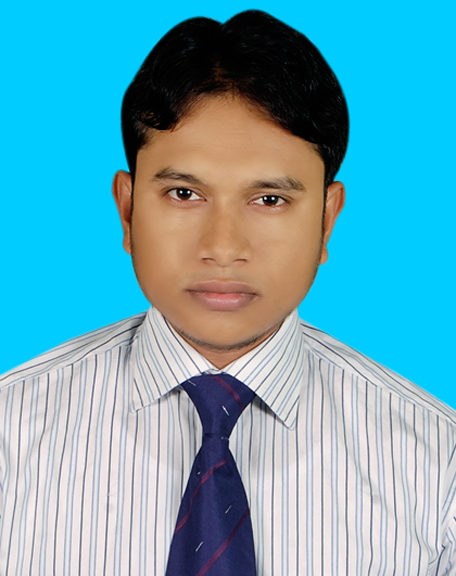 Personal StatementPersonal StatementPersonal StatementPersonal StatementPersonal StatementPersonal StatementPersonal StatementPersonal StatementPersonal StatementPersonal StatementPersonal StatementPersonal StatementPersonal StatementPersonal StatementI Md. Torequl holding PhD degree in Biotechnology (Federal University of Piaui, Brazil 2017), Master of Pharmacy (Southern University Bangladesh, Bangladesh 2010) and Bachelor of Pharmacy (Khulna University, Bangladesh 2008) have more than eight years of experience in teaching and research in Pharmacy and Biotechnology fields. I have research collaborations with Bangladesh, Australia, United States of America and a number of institutions of Brazil. Moreover, I am working as an active member in a number of Scientific Societies as well as Journals (Editorial and Review Board). I like to work as a group and take challenges.I Md. Torequl holding PhD degree in Biotechnology (Federal University of Piaui, Brazil 2017), Master of Pharmacy (Southern University Bangladesh, Bangladesh 2010) and Bachelor of Pharmacy (Khulna University, Bangladesh 2008) have more than eight years of experience in teaching and research in Pharmacy and Biotechnology fields. I have research collaborations with Bangladesh, Australia, United States of America and a number of institutions of Brazil. Moreover, I am working as an active member in a number of Scientific Societies as well as Journals (Editorial and Review Board). I like to work as a group and take challenges.I Md. Torequl holding PhD degree in Biotechnology (Federal University of Piaui, Brazil 2017), Master of Pharmacy (Southern University Bangladesh, Bangladesh 2010) and Bachelor of Pharmacy (Khulna University, Bangladesh 2008) have more than eight years of experience in teaching and research in Pharmacy and Biotechnology fields. I have research collaborations with Bangladesh, Australia, United States of America and a number of institutions of Brazil. Moreover, I am working as an active member in a number of Scientific Societies as well as Journals (Editorial and Review Board). I like to work as a group and take challenges.I Md. Torequl holding PhD degree in Biotechnology (Federal University of Piaui, Brazil 2017), Master of Pharmacy (Southern University Bangladesh, Bangladesh 2010) and Bachelor of Pharmacy (Khulna University, Bangladesh 2008) have more than eight years of experience in teaching and research in Pharmacy and Biotechnology fields. I have research collaborations with Bangladesh, Australia, United States of America and a number of institutions of Brazil. Moreover, I am working as an active member in a number of Scientific Societies as well as Journals (Editorial and Review Board). I like to work as a group and take challenges.I Md. Torequl holding PhD degree in Biotechnology (Federal University of Piaui, Brazil 2017), Master of Pharmacy (Southern University Bangladesh, Bangladesh 2010) and Bachelor of Pharmacy (Khulna University, Bangladesh 2008) have more than eight years of experience in teaching and research in Pharmacy and Biotechnology fields. I have research collaborations with Bangladesh, Australia, United States of America and a number of institutions of Brazil. Moreover, I am working as an active member in a number of Scientific Societies as well as Journals (Editorial and Review Board). I like to work as a group and take challenges.I Md. Torequl holding PhD degree in Biotechnology (Federal University of Piaui, Brazil 2017), Master of Pharmacy (Southern University Bangladesh, Bangladesh 2010) and Bachelor of Pharmacy (Khulna University, Bangladesh 2008) have more than eight years of experience in teaching and research in Pharmacy and Biotechnology fields. I have research collaborations with Bangladesh, Australia, United States of America and a number of institutions of Brazil. Moreover, I am working as an active member in a number of Scientific Societies as well as Journals (Editorial and Review Board). I like to work as a group and take challenges.I Md. Torequl holding PhD degree in Biotechnology (Federal University of Piaui, Brazil 2017), Master of Pharmacy (Southern University Bangladesh, Bangladesh 2010) and Bachelor of Pharmacy (Khulna University, Bangladesh 2008) have more than eight years of experience in teaching and research in Pharmacy and Biotechnology fields. I have research collaborations with Bangladesh, Australia, United States of America and a number of institutions of Brazil. Moreover, I am working as an active member in a number of Scientific Societies as well as Journals (Editorial and Review Board). I like to work as a group and take challenges.I Md. Torequl holding PhD degree in Biotechnology (Federal University of Piaui, Brazil 2017), Master of Pharmacy (Southern University Bangladesh, Bangladesh 2010) and Bachelor of Pharmacy (Khulna University, Bangladesh 2008) have more than eight years of experience in teaching and research in Pharmacy and Biotechnology fields. I have research collaborations with Bangladesh, Australia, United States of America and a number of institutions of Brazil. Moreover, I am working as an active member in a number of Scientific Societies as well as Journals (Editorial and Review Board). I like to work as a group and take challenges.I Md. Torequl holding PhD degree in Biotechnology (Federal University of Piaui, Brazil 2017), Master of Pharmacy (Southern University Bangladesh, Bangladesh 2010) and Bachelor of Pharmacy (Khulna University, Bangladesh 2008) have more than eight years of experience in teaching and research in Pharmacy and Biotechnology fields. I have research collaborations with Bangladesh, Australia, United States of America and a number of institutions of Brazil. Moreover, I am working as an active member in a number of Scientific Societies as well as Journals (Editorial and Review Board). I like to work as a group and take challenges.I Md. Torequl holding PhD degree in Biotechnology (Federal University of Piaui, Brazil 2017), Master of Pharmacy (Southern University Bangladesh, Bangladesh 2010) and Bachelor of Pharmacy (Khulna University, Bangladesh 2008) have more than eight years of experience in teaching and research in Pharmacy and Biotechnology fields. I have research collaborations with Bangladesh, Australia, United States of America and a number of institutions of Brazil. Moreover, I am working as an active member in a number of Scientific Societies as well as Journals (Editorial and Review Board). I like to work as a group and take challenges.I Md. Torequl holding PhD degree in Biotechnology (Federal University of Piaui, Brazil 2017), Master of Pharmacy (Southern University Bangladesh, Bangladesh 2010) and Bachelor of Pharmacy (Khulna University, Bangladesh 2008) have more than eight years of experience in teaching and research in Pharmacy and Biotechnology fields. I have research collaborations with Bangladesh, Australia, United States of America and a number of institutions of Brazil. Moreover, I am working as an active member in a number of Scientific Societies as well as Journals (Editorial and Review Board). I like to work as a group and take challenges.I Md. Torequl holding PhD degree in Biotechnology (Federal University of Piaui, Brazil 2017), Master of Pharmacy (Southern University Bangladesh, Bangladesh 2010) and Bachelor of Pharmacy (Khulna University, Bangladesh 2008) have more than eight years of experience in teaching and research in Pharmacy and Biotechnology fields. I have research collaborations with Bangladesh, Australia, United States of America and a number of institutions of Brazil. Moreover, I am working as an active member in a number of Scientific Societies as well as Journals (Editorial and Review Board). I like to work as a group and take challenges.I Md. Torequl holding PhD degree in Biotechnology (Federal University of Piaui, Brazil 2017), Master of Pharmacy (Southern University Bangladesh, Bangladesh 2010) and Bachelor of Pharmacy (Khulna University, Bangladesh 2008) have more than eight years of experience in teaching and research in Pharmacy and Biotechnology fields. I have research collaborations with Bangladesh, Australia, United States of America and a number of institutions of Brazil. Moreover, I am working as an active member in a number of Scientific Societies as well as Journals (Editorial and Review Board). I like to work as a group and take challenges.I Md. Torequl holding PhD degree in Biotechnology (Federal University of Piaui, Brazil 2017), Master of Pharmacy (Southern University Bangladesh, Bangladesh 2010) and Bachelor of Pharmacy (Khulna University, Bangladesh 2008) have more than eight years of experience in teaching and research in Pharmacy and Biotechnology fields. I have research collaborations with Bangladesh, Australia, United States of America and a number of institutions of Brazil. Moreover, I am working as an active member in a number of Scientific Societies as well as Journals (Editorial and Review Board). I like to work as a group and take challenges.Personal InformationPersonal InformationPersonal InformationPersonal InformationPersonal InformationPersonal InformationPersonal InformationPersonal InformationPersonal InformationPersonal InformationPersonal InformationPersonal InformationPersonal InformationPersonal InformationNameMd. Torequl NameMd. Torequl NameMd. Torequl NameMd. Torequl NameMd. Torequl NameMd. Torequl NameMd. Torequl GenderMaleGenderMaleGenderMaleMarital statusMarriedMarital statusMarriedMarital statusMarriedMarital statusMarriedNationalityBangladeshi NationalityBangladeshi NationalityBangladeshi NationalityBangladeshi NationalityBangladeshi NationalityBangladeshi NationalityBangladeshi NationalityBangladeshi NationalityBangladeshi NationalityBangladeshi NationalityBangladeshi NationalityBangladeshi DisabilityNoneDisabilityNoneAcademic BackgroundAcademic BackgroundAcademic BackgroundAcademic BackgroundAcademic BackgroundAcademic BackgroundAcademic BackgroundAcademic BackgroundAcademic BackgroundAcademic BackgroundAcademic BackgroundAcademic BackgroundAcademic BackgroundAcademic BackgroundField of knowledgeSecondary School Certificate (SSC)Field of knowledgeSecondary School Certificate (SSC)Field of knowledgeSecondary School Certificate (SSC)Field of knowledgeSecondary School Certificate (SSC)Start/End dateJan1999/Jun2000Start/End dateJan1999/Jun2000Start/End dateJan1999/Jun2000Start/End dateJan1999/Jun2000Start/End dateJan1999/Jun2000InstitutionRaghunath Nagar Secondary SchoolInstitutionRaghunath Nagar Secondary SchoolInstitutionRaghunath Nagar Secondary SchoolInstitutionRaghunath Nagar Secondary SchoolInstitutionRaghunath Nagar Secondary SchoolStudy areaScience Study areaScience Study areaScience BoardJessoreBoardJessoreBoardJessoreBoardJessoreResult First division (65.6%)Result First division (65.6%)Result First division (65.6%)Result First division (65.6%)Country Bangladesh Country Bangladesh Country Bangladesh Field of knowledgeHigher Secondary Certificate (HSC)Field of knowledgeHigher Secondary Certificate (HSC)Field of knowledgeHigher Secondary Certificate (HSC)Field of knowledgeHigher Secondary Certificate (HSC)Start/End dateJan 2001/Sep 2002Start/End dateJan 2001/Sep 2002Start/End dateJan 2001/Sep 2002Start/End dateJan 2001/Sep 2002Start/End dateJan 2001/Sep 2002InstitutionShaheed Mashiur Rahman Degree CollegeInstitutionShaheed Mashiur Rahman Degree CollegeInstitutionShaheed Mashiur Rahman Degree CollegeInstitutionShaheed Mashiur Rahman Degree CollegeInstitutionShaheed Mashiur Rahman Degree CollegeStudy areaScience Study areaScience Study areaScience BoardJessoreBoardJessoreBoardJessoreBoardJessoreResult First division (70.6%)Result First division (70.6%)Result First division (70.6%)Result First division (70.6%)Country Bangladesh Country Bangladesh Country Bangladesh Field of knowledgeBachelor of Pharmacy (Hon’s)Field of knowledgeBachelor of Pharmacy (Hon’s)Field of knowledgeBachelor of Pharmacy (Hon’s)Field of knowledgeBachelor of Pharmacy (Hon’s)Start/End dateOct 2003/Nov 2008Start/End dateOct 2003/Nov 2008Start/End dateOct 2003/Nov 2008Start/End dateOct 2003/Nov 2008Start/End dateOct 2003/Nov 2008InstitutionKhulna University (KU)InstitutionKhulna University (KU)InstitutionKhulna University (KU)InstitutionKhulna University (KU)InstitutionKhulna University (KU)Study areaPharmacyDepartment/SchoolPharmacy Discipline/Life Science SchoolDepartment/SchoolPharmacy Discipline/Life Science SchoolDepartment/SchoolPharmacy Discipline/Life Science SchoolDepartment/SchoolPharmacy Discipline/Life Science SchoolDepartment/SchoolPharmacy Discipline/Life Science SchoolDepartment/SchoolPharmacy Discipline/Life Science SchoolResult First division (65.63%); GPA: 4.0)Result First division (65.63%); GPA: 4.0)Result First division (65.63%); GPA: 4.0)Result First division (65.63%); GPA: 4.0)Result First division (65.63%); GPA: 4.0)Result First division (65.63%); GPA: 4.0)Country Bangladesh Field of knowledgeMaster in Pharmacy (M. Pharm.)Field of knowledgeMaster in Pharmacy (M. Pharm.)Field of knowledgeMaster in Pharmacy (M. Pharm.)Field of knowledgeMaster in Pharmacy (M. Pharm.)Start/End dateJul 2009/Mar 2011Start/End dateJul 2009/Mar 2011Start/End dateJul 2009/Mar 2011Start/End dateJul 2009/Mar 2011Start/End dateJul 2009/Mar 2011InstitutionSouthern University Bangladesh (SUB)InstitutionSouthern University Bangladesh (SUB)InstitutionSouthern University Bangladesh (SUB)InstitutionSouthern University Bangladesh (SUB)InstitutionSouthern University Bangladesh (SUB)Study areaPharmacyDepartment/FacultyDepartment of Pharmacy/ Faculty of Science and EngineeringDepartment/FacultyDepartment of Pharmacy/ Faculty of Science and EngineeringDepartment/FacultyDepartment of Pharmacy/ Faculty of Science and EngineeringDepartment/FacultyDepartment of Pharmacy/ Faculty of Science and EngineeringDepartment/FacultyDepartment of Pharmacy/ Faculty of Science and EngineeringDepartment/FacultyDepartment of Pharmacy/ Faculty of Science and EngineeringResult Grade A (GPA: 3.82)Result Grade A (GPA: 3.82)Result Grade A (GPA: 3.82)Result Grade A (GPA: 3.82)Country Bangladesh Country Bangladesh Country Bangladesh Field of knowledgeDoctorate (PhD)Field of knowledgeDoctorate (PhD)Field of knowledgeDoctorate (PhD)Field of knowledgeDoctorate (PhD)Start/End dateMar 2014/Feb 2017Start/End dateMar 2014/Feb 2017Start/End dateMar 2014/Feb 2017Start/End dateMar 2014/Feb 2017InstitutionFederal University of Piaui (UFPI)InstitutionFederal University of Piaui (UFPI)InstitutionFederal University of Piaui (UFPI)InstitutionFederal University of Piaui (UFPI)InstitutionFederal University of Piaui (UFPI)InstitutionFederal University of Piaui (UFPI)Study areaBiotechnologyStudy areaBiotechnologyStudy areaBiotechnologyDepartmentPostgraduate Program in Pharmaceutical SciencesDepartmentPostgraduate Program in Pharmaceutical SciencesDepartmentPostgraduate Program in Pharmaceutical SciencesDepartmentPostgraduate Program in Pharmaceutical SciencesResult DefendedResult DefendedResult DefendedResult DefendedCountry Brazil Country Brazil Country Brazil Field of knowledgePost-doctorateField of knowledgePost-doctorateField of knowledgePost-doctorateField of knowledgePost-doctorateStart/End dateMar 2017/Feb 2018Start/End dateMar 2017/Feb 2018Start/End dateMar 2017/Feb 2018Start/End dateMar 2017/Feb 2018Start/End dateMar 2017/Feb 2018Start/End dateMar 2017/Feb 2018Start/End dateMar 2017/Feb 2018InstitutionFederal University of Piaui (UFPI)InstitutionFederal University of Piaui (UFPI)InstitutionFederal University of Piaui (UFPI)Study areaBiotechnologyStudy areaBiotechnologyStudy areaBiotechnologyDepartmentPostgraduate Program in Pharmaceutical SciencesDepartmentPostgraduate Program in Pharmaceutical SciencesDepartmentPostgraduate Program in Pharmaceutical SciencesDepartmentPostgraduate Program in Pharmaceutical SciencesResult On-goingResult On-goingResult On-goingResult On-goingCountry Brazil Country Brazil Country Brazil Employment HistoryEmployment HistoryEmployment HistoryEmployment HistoryEmployment HistoryEmployment HistoryEmployment HistoryEmployment HistoryEmployment HistoryEmployment HistoryEmployment HistoryEmployment HistoryEmployment HistoryEmployment HistoryPostLecturerPostLecturerPostLecturerDepartment/Institution Department of Pharmacy/ Southern University BangladeshDepartment/Institution Department of Pharmacy/ Southern University BangladeshDepartment/Institution Department of Pharmacy/ Southern University BangladeshDepartment/Institution Department of Pharmacy/ Southern University BangladeshDepartment/Institution Department of Pharmacy/ Southern University BangladeshDepartment/Institution Department of Pharmacy/ Southern University BangladeshDepartment/Institution Department of Pharmacy/ Southern University BangladeshDepartment/Institution Department of Pharmacy/ Southern University BangladeshTypePermanentTypePermanentTypePermanent Start/End dateJul 2008/still now Start/End dateJul 2008/still now Start/End dateJul 2008/still nowMajor responsibilityConduction of theory and practical courses, orientation of research students, examination committee and relevant administrationMajor responsibilityConduction of theory and practical courses, orientation of research students, examination committee and relevant administrationMajor responsibilityConduction of theory and practical courses, orientation of research students, examination committee and relevant administrationMajor responsibilityConduction of theory and practical courses, orientation of research students, examination committee and relevant administrationMajor responsibilityConduction of theory and practical courses, orientation of research students, examination committee and relevant administrationMajor responsibilityConduction of theory and practical courses, orientation of research students, examination committee and relevant administrationMajor responsibilityConduction of theory and practical courses, orientation of research students, examination committee and relevant administrationMajor responsibilityConduction of theory and practical courses, orientation of research students, examination committee and relevant administrationMajor responsibilityConduction of theory and practical courses, orientation of research students, examination committee and relevant administrationMajor responsibilityConduction of theory and practical courses, orientation of research students, examination committee and relevant administrationMajor responsibilityConduction of theory and practical courses, orientation of research students, examination committee and relevant administrationPostLecturerPostLecturerPostLecturerDepartment/Institution Computer Science & Information Technology (CSIT)/Southern University BangladeshDepartment/Institution Computer Science & Information Technology (CSIT)/Southern University BangladeshDepartment/Institution Computer Science & Information Technology (CSIT)/Southern University BangladeshDepartment/Institution Computer Science & Information Technology (CSIT)/Southern University BangladeshDepartment/Institution Computer Science & Information Technology (CSIT)/Southern University BangladeshDepartment/Institution Computer Science & Information Technology (CSIT)/Southern University BangladeshDepartment/Institution Computer Science & Information Technology (CSIT)/Southern University BangladeshDepartment/Institution Computer Science & Information Technology (CSIT)/Southern University BangladeshTypeAdjunctTypeAdjunctTypeAdjunct Start/End dateJan 2012/Dec 2014 Start/End dateJan 2012/Dec 2014 Start/End dateJan 2012/Dec 2014Major responsibilityConduction of theory courses and relevant administrationMajor responsibilityConduction of theory courses and relevant administrationMajor responsibilityConduction of theory courses and relevant administrationMajor responsibilityConduction of theory courses and relevant administrationMajor responsibilityConduction of theory courses and relevant administrationMajor responsibilityConduction of theory courses and relevant administrationMajor responsibilityConduction of theory courses and relevant administrationMajor responsibilityConduction of theory courses and relevant administrationMajor responsibilityConduction of theory courses and relevant administrationMajor responsibilityConduction of theory courses and relevant administrationMajor responsibilityConduction of theory courses and relevant administrationPostLecturerPostLecturerPostLecturerDepartment/Institution Center for Specialized Care & Research (CSCR, BD)Department/Institution Center for Specialized Care & Research (CSCR, BD)Department/Institution Center for Specialized Care & Research (CSCR, BD)Department/Institution Center for Specialized Care & Research (CSCR, BD)Department/Institution Center for Specialized Care & Research (CSCR, BD)Department/Institution Center for Specialized Care & Research (CSCR, BD)Department/Institution Center for Specialized Care & Research (CSCR, BD)Department/Institution Center for Specialized Care & Research (CSCR, BD)TypeAdjunctTypeAdjunctTypeAdjunct Start/End dateJan 2013/Dec 2014 Start/End dateJan 2013/Dec 2014 Start/End dateJan 2013/Dec 2014Major responsibilityConduction of theory courses and relevant administrationMajor responsibilityConduction of theory courses and relevant administrationMajor responsibilityConduction of theory courses and relevant administrationMajor responsibilityConduction of theory courses and relevant administrationMajor responsibilityConduction of theory courses and relevant administrationMajor responsibilityConduction of theory courses and relevant administrationMajor responsibilityConduction of theory courses and relevant administrationMajor responsibilityConduction of theory courses and relevant administrationMajor responsibilityConduction of theory courses and relevant administrationMajor responsibilityConduction of theory courses and relevant administrationMajor responsibilityConduction of theory courses and relevant administrationSummary of Skills and AttributesSummary of Skills and AttributesSummary of Skills and AttributesSummary of Skills and AttributesSummary of Skills and AttributesSummary of Skills and AttributesSummary of Skills and AttributesSummary of Skills and AttributesSummary of Skills and AttributesSummary of Skills and AttributesSummary of Skills and AttributesSummary of Skills and AttributesSummary of Skills and AttributesSummary of Skills and AttributesTeaching>6 yrsTeaching>6 yrsResearch Pharmacy, biotechnology & relevant fields (>8 yrs)Research Pharmacy, biotechnology & relevant fields (>8 yrs)Research Pharmacy, biotechnology & relevant fields (>8 yrs)Research Pharmacy, biotechnology & relevant fields (>8 yrs)Research Pharmacy, biotechnology & relevant fields (>8 yrs)Research Pharmacy, biotechnology & relevant fields (>8 yrs)Research Pharmacy, biotechnology & relevant fields (>8 yrs)Research Pharmacy, biotechnology & relevant fields (>8 yrs)Research Pharmacy, biotechnology & relevant fields (>8 yrs)Research Pharmacy, biotechnology & relevant fields (>8 yrs)Research Pharmacy, biotechnology & relevant fields (>8 yrs)Research Pharmacy, biotechnology & relevant fields (>8 yrs)Computer programmingMS word, excel, power point, graphpad prism, internetComputer programmingMS word, excel, power point, graphpad prism, internetComputer programmingMS word, excel, power point, graphpad prism, internetComputer programmingMS word, excel, power point, graphpad prism, internetComputer programmingMS word, excel, power point, graphpad prism, internetCommunicationBengali & English (strong in reading, writing and speaking); Portuguese (poor)CommunicationBengali & English (strong in reading, writing and speaking); Portuguese (poor)CommunicationBengali & English (strong in reading, writing and speaking); Portuguese (poor)CommunicationBengali & English (strong in reading, writing and speaking); Portuguese (poor)CommunicationBengali & English (strong in reading, writing and speaking); Portuguese (poor)CommunicationBengali & English (strong in reading, writing and speaking); Portuguese (poor)CommunicationBengali & English (strong in reading, writing and speaking); Portuguese (poor)CommunicationBengali & English (strong in reading, writing and speaking); Portuguese (poor)CommunicationBengali & English (strong in reading, writing and speaking); Portuguese (poor)Congress/Symposium AttendanceCongress/Symposium AttendanceCongress/Symposium AttendanceCongress/Symposium AttendanceCongress/Symposium AttendanceCongress/Symposium AttendanceCongress/Symposium AttendanceCongress/Symposium AttendanceCongress/Symposium AttendanceCongress/Symposium AttendanceCongress/Symposium AttendanceCongress/Symposium AttendanceCongress/Symposium AttendanceCongress/Symposium AttendanceInternationalMd. Torequl Search for natural products with activity against microbes (bacteria, fungi, viruses, protozoa) in Bangladeshi context. EECF II International Symposium 2015. Hotel Blue Tree, Teresina, Piaui, Brazil. Allyson Martins, Md. Torequl, Rivelilson Mendes de Freitas.  Evaluation of antioxidant activity of phytol. EECF II International Symposium 2015. Hotel Blue Tree, Teresina, Piaui, Brazil. Md. Torequl Marcus Vinícius Oliveira Barros de Alencar, Leticia Streck, Samara Wanessa Cardoso Silva, Ana Maria Oliveira Ferreira da Mata, Ricardo Melo de Carvalho, Ana Amélia de Carvalho Melo-Cavalcante, Arnobio Antonio da Silva-Junior, Rivelilson Mendes de Freitas.  Toxicological evaluation of phytol and its lipid nano-particles in different biological models. III Latin American Symposium in Biotechnology. Federal University of Parnaiba, Brazil. 2015. Carvalho RM, Mata AMOF, Alencar MVOB, Islam MT, Pereira ARS, Melo-Cavalcante AAC. Modulação dos danos genotóxicos da ciclofosfamida e da doxorrubicina pelo palmitato de retinol por meio do ensaio cometa. Congresso Brasileiro de Nutrição Oncológica do INCA  November 16 & 17, 2016.NationalMd. Torequl Islam. Clinical pharmacy and its applicable importance in Bangladesh. National Conference 2011. Southern University Bangladesh, Mehedibag-4000, Chittagong, Bangladesh. InternationalMd. Torequl Search for natural products with activity against microbes (bacteria, fungi, viruses, protozoa) in Bangladeshi context. EECF II International Symposium 2015. Hotel Blue Tree, Teresina, Piaui, Brazil. Allyson Martins, Md. Torequl, Rivelilson Mendes de Freitas.  Evaluation of antioxidant activity of phytol. EECF II International Symposium 2015. Hotel Blue Tree, Teresina, Piaui, Brazil. Md. Torequl Marcus Vinícius Oliveira Barros de Alencar, Leticia Streck, Samara Wanessa Cardoso Silva, Ana Maria Oliveira Ferreira da Mata, Ricardo Melo de Carvalho, Ana Amélia de Carvalho Melo-Cavalcante, Arnobio Antonio da Silva-Junior, Rivelilson Mendes de Freitas.  Toxicological evaluation of phytol and its lipid nano-particles in different biological models. III Latin American Symposium in Biotechnology. Federal University of Parnaiba, Brazil. 2015. Carvalho RM, Mata AMOF, Alencar MVOB, Islam MT, Pereira ARS, Melo-Cavalcante AAC. Modulação dos danos genotóxicos da ciclofosfamida e da doxorrubicina pelo palmitato de retinol por meio do ensaio cometa. Congresso Brasileiro de Nutrição Oncológica do INCA  November 16 & 17, 2016.NationalMd. Torequl Islam. Clinical pharmacy and its applicable importance in Bangladesh. National Conference 2011. Southern University Bangladesh, Mehedibag-4000, Chittagong, Bangladesh. InternationalMd. Torequl Search for natural products with activity against microbes (bacteria, fungi, viruses, protozoa) in Bangladeshi context. EECF II International Symposium 2015. Hotel Blue Tree, Teresina, Piaui, Brazil. Allyson Martins, Md. Torequl, Rivelilson Mendes de Freitas.  Evaluation of antioxidant activity of phytol. EECF II International Symposium 2015. Hotel Blue Tree, Teresina, Piaui, Brazil. Md. Torequl Marcus Vinícius Oliveira Barros de Alencar, Leticia Streck, Samara Wanessa Cardoso Silva, Ana Maria Oliveira Ferreira da Mata, Ricardo Melo de Carvalho, Ana Amélia de Carvalho Melo-Cavalcante, Arnobio Antonio da Silva-Junior, Rivelilson Mendes de Freitas.  Toxicological evaluation of phytol and its lipid nano-particles in different biological models. III Latin American Symposium in Biotechnology. Federal University of Parnaiba, Brazil. 2015. Carvalho RM, Mata AMOF, Alencar MVOB, Islam MT, Pereira ARS, Melo-Cavalcante AAC. Modulação dos danos genotóxicos da ciclofosfamida e da doxorrubicina pelo palmitato de retinol por meio do ensaio cometa. Congresso Brasileiro de Nutrição Oncológica do INCA  November 16 & 17, 2016.NationalMd. Torequl Islam. Clinical pharmacy and its applicable importance in Bangladesh. National Conference 2011. Southern University Bangladesh, Mehedibag-4000, Chittagong, Bangladesh. InternationalMd. Torequl Search for natural products with activity against microbes (bacteria, fungi, viruses, protozoa) in Bangladeshi context. EECF II International Symposium 2015. Hotel Blue Tree, Teresina, Piaui, Brazil. Allyson Martins, Md. Torequl, Rivelilson Mendes de Freitas.  Evaluation of antioxidant activity of phytol. EECF II International Symposium 2015. Hotel Blue Tree, Teresina, Piaui, Brazil. Md. Torequl Marcus Vinícius Oliveira Barros de Alencar, Leticia Streck, Samara Wanessa Cardoso Silva, Ana Maria Oliveira Ferreira da Mata, Ricardo Melo de Carvalho, Ana Amélia de Carvalho Melo-Cavalcante, Arnobio Antonio da Silva-Junior, Rivelilson Mendes de Freitas.  Toxicological evaluation of phytol and its lipid nano-particles in different biological models. III Latin American Symposium in Biotechnology. Federal University of Parnaiba, Brazil. 2015. Carvalho RM, Mata AMOF, Alencar MVOB, Islam MT, Pereira ARS, Melo-Cavalcante AAC. Modulação dos danos genotóxicos da ciclofosfamida e da doxorrubicina pelo palmitato de retinol por meio do ensaio cometa. Congresso Brasileiro de Nutrição Oncológica do INCA  November 16 & 17, 2016.NationalMd. Torequl Islam. Clinical pharmacy and its applicable importance in Bangladesh. National Conference 2011. Southern University Bangladesh, Mehedibag-4000, Chittagong, Bangladesh. InternationalMd. Torequl Search for natural products with activity against microbes (bacteria, fungi, viruses, protozoa) in Bangladeshi context. EECF II International Symposium 2015. Hotel Blue Tree, Teresina, Piaui, Brazil. Allyson Martins, Md. Torequl, Rivelilson Mendes de Freitas.  Evaluation of antioxidant activity of phytol. EECF II International Symposium 2015. Hotel Blue Tree, Teresina, Piaui, Brazil. Md. Torequl Marcus Vinícius Oliveira Barros de Alencar, Leticia Streck, Samara Wanessa Cardoso Silva, Ana Maria Oliveira Ferreira da Mata, Ricardo Melo de Carvalho, Ana Amélia de Carvalho Melo-Cavalcante, Arnobio Antonio da Silva-Junior, Rivelilson Mendes de Freitas.  Toxicological evaluation of phytol and its lipid nano-particles in different biological models. III Latin American Symposium in Biotechnology. Federal University of Parnaiba, Brazil. 2015. Carvalho RM, Mata AMOF, Alencar MVOB, Islam MT, Pereira ARS, Melo-Cavalcante AAC. Modulação dos danos genotóxicos da ciclofosfamida e da doxorrubicina pelo palmitato de retinol por meio do ensaio cometa. Congresso Brasileiro de Nutrição Oncológica do INCA  November 16 & 17, 2016.NationalMd. Torequl Islam. Clinical pharmacy and its applicable importance in Bangladesh. National Conference 2011. Southern University Bangladesh, Mehedibag-4000, Chittagong, Bangladesh. InternationalMd. Torequl Search for natural products with activity against microbes (bacteria, fungi, viruses, protozoa) in Bangladeshi context. EECF II International Symposium 2015. Hotel Blue Tree, Teresina, Piaui, Brazil. Allyson Martins, Md. Torequl, Rivelilson Mendes de Freitas.  Evaluation of antioxidant activity of phytol. EECF II International Symposium 2015. Hotel Blue Tree, Teresina, Piaui, Brazil. Md. Torequl Marcus Vinícius Oliveira Barros de Alencar, Leticia Streck, Samara Wanessa Cardoso Silva, Ana Maria Oliveira Ferreira da Mata, Ricardo Melo de Carvalho, Ana Amélia de Carvalho Melo-Cavalcante, Arnobio Antonio da Silva-Junior, Rivelilson Mendes de Freitas.  Toxicological evaluation of phytol and its lipid nano-particles in different biological models. III Latin American Symposium in Biotechnology. Federal University of Parnaiba, Brazil. 2015. Carvalho RM, Mata AMOF, Alencar MVOB, Islam MT, Pereira ARS, Melo-Cavalcante AAC. Modulação dos danos genotóxicos da ciclofosfamida e da doxorrubicina pelo palmitato de retinol por meio do ensaio cometa. Congresso Brasileiro de Nutrição Oncológica do INCA  November 16 & 17, 2016.NationalMd. Torequl Islam. Clinical pharmacy and its applicable importance in Bangladesh. National Conference 2011. Southern University Bangladesh, Mehedibag-4000, Chittagong, Bangladesh. InternationalMd. Torequl Search for natural products with activity against microbes (bacteria, fungi, viruses, protozoa) in Bangladeshi context. EECF II International Symposium 2015. Hotel Blue Tree, Teresina, Piaui, Brazil. Allyson Martins, Md. Torequl, Rivelilson Mendes de Freitas.  Evaluation of antioxidant activity of phytol. EECF II International Symposium 2015. Hotel Blue Tree, Teresina, Piaui, Brazil. Md. Torequl Marcus Vinícius Oliveira Barros de Alencar, Leticia Streck, Samara Wanessa Cardoso Silva, Ana Maria Oliveira Ferreira da Mata, Ricardo Melo de Carvalho, Ana Amélia de Carvalho Melo-Cavalcante, Arnobio Antonio da Silva-Junior, Rivelilson Mendes de Freitas.  Toxicological evaluation of phytol and its lipid nano-particles in different biological models. III Latin American Symposium in Biotechnology. Federal University of Parnaiba, Brazil. 2015. Carvalho RM, Mata AMOF, Alencar MVOB, Islam MT, Pereira ARS, Melo-Cavalcante AAC. Modulação dos danos genotóxicos da ciclofosfamida e da doxorrubicina pelo palmitato de retinol por meio do ensaio cometa. Congresso Brasileiro de Nutrição Oncológica do INCA  November 16 & 17, 2016.NationalMd. Torequl Islam. Clinical pharmacy and its applicable importance in Bangladesh. National Conference 2011. Southern University Bangladesh, Mehedibag-4000, Chittagong, Bangladesh. InternationalMd. Torequl Search for natural products with activity against microbes (bacteria, fungi, viruses, protozoa) in Bangladeshi context. EECF II International Symposium 2015. Hotel Blue Tree, Teresina, Piaui, Brazil. Allyson Martins, Md. Torequl, Rivelilson Mendes de Freitas.  Evaluation of antioxidant activity of phytol. EECF II International Symposium 2015. Hotel Blue Tree, Teresina, Piaui, Brazil. Md. Torequl Marcus Vinícius Oliveira Barros de Alencar, Leticia Streck, Samara Wanessa Cardoso Silva, Ana Maria Oliveira Ferreira da Mata, Ricardo Melo de Carvalho, Ana Amélia de Carvalho Melo-Cavalcante, Arnobio Antonio da Silva-Junior, Rivelilson Mendes de Freitas.  Toxicological evaluation of phytol and its lipid nano-particles in different biological models. III Latin American Symposium in Biotechnology. Federal University of Parnaiba, Brazil. 2015. Carvalho RM, Mata AMOF, Alencar MVOB, Islam MT, Pereira ARS, Melo-Cavalcante AAC. Modulação dos danos genotóxicos da ciclofosfamida e da doxorrubicina pelo palmitato de retinol por meio do ensaio cometa. Congresso Brasileiro de Nutrição Oncológica do INCA  November 16 & 17, 2016.NationalMd. Torequl Islam. Clinical pharmacy and its applicable importance in Bangladesh. National Conference 2011. Southern University Bangladesh, Mehedibag-4000, Chittagong, Bangladesh. InternationalMd. Torequl Search for natural products with activity against microbes (bacteria, fungi, viruses, protozoa) in Bangladeshi context. EECF II International Symposium 2015. Hotel Blue Tree, Teresina, Piaui, Brazil. Allyson Martins, Md. Torequl, Rivelilson Mendes de Freitas.  Evaluation of antioxidant activity of phytol. EECF II International Symposium 2015. Hotel Blue Tree, Teresina, Piaui, Brazil. Md. Torequl Marcus Vinícius Oliveira Barros de Alencar, Leticia Streck, Samara Wanessa Cardoso Silva, Ana Maria Oliveira Ferreira da Mata, Ricardo Melo de Carvalho, Ana Amélia de Carvalho Melo-Cavalcante, Arnobio Antonio da Silva-Junior, Rivelilson Mendes de Freitas.  Toxicological evaluation of phytol and its lipid nano-particles in different biological models. III Latin American Symposium in Biotechnology. Federal University of Parnaiba, Brazil. 2015. Carvalho RM, Mata AMOF, Alencar MVOB, Islam MT, Pereira ARS, Melo-Cavalcante AAC. Modulação dos danos genotóxicos da ciclofosfamida e da doxorrubicina pelo palmitato de retinol por meio do ensaio cometa. Congresso Brasileiro de Nutrição Oncológica do INCA  November 16 & 17, 2016.NationalMd. Torequl Islam. Clinical pharmacy and its applicable importance in Bangladesh. National Conference 2011. Southern University Bangladesh, Mehedibag-4000, Chittagong, Bangladesh. InternationalMd. Torequl Search for natural products with activity against microbes (bacteria, fungi, viruses, protozoa) in Bangladeshi context. EECF II International Symposium 2015. Hotel Blue Tree, Teresina, Piaui, Brazil. Allyson Martins, Md. Torequl, Rivelilson Mendes de Freitas.  Evaluation of antioxidant activity of phytol. EECF II International Symposium 2015. Hotel Blue Tree, Teresina, Piaui, Brazil. Md. Torequl Marcus Vinícius Oliveira Barros de Alencar, Leticia Streck, Samara Wanessa Cardoso Silva, Ana Maria Oliveira Ferreira da Mata, Ricardo Melo de Carvalho, Ana Amélia de Carvalho Melo-Cavalcante, Arnobio Antonio da Silva-Junior, Rivelilson Mendes de Freitas.  Toxicological evaluation of phytol and its lipid nano-particles in different biological models. III Latin American Symposium in Biotechnology. Federal University of Parnaiba, Brazil. 2015. Carvalho RM, Mata AMOF, Alencar MVOB, Islam MT, Pereira ARS, Melo-Cavalcante AAC. Modulação dos danos genotóxicos da ciclofosfamida e da doxorrubicina pelo palmitato de retinol por meio do ensaio cometa. Congresso Brasileiro de Nutrição Oncológica do INCA  November 16 & 17, 2016.NationalMd. Torequl Islam. Clinical pharmacy and its applicable importance in Bangladesh. National Conference 2011. Southern University Bangladesh, Mehedibag-4000, Chittagong, Bangladesh. InternationalMd. Torequl Search for natural products with activity against microbes (bacteria, fungi, viruses, protozoa) in Bangladeshi context. EECF II International Symposium 2015. Hotel Blue Tree, Teresina, Piaui, Brazil. Allyson Martins, Md. Torequl, Rivelilson Mendes de Freitas.  Evaluation of antioxidant activity of phytol. EECF II International Symposium 2015. Hotel Blue Tree, Teresina, Piaui, Brazil. Md. Torequl Marcus Vinícius Oliveira Barros de Alencar, Leticia Streck, Samara Wanessa Cardoso Silva, Ana Maria Oliveira Ferreira da Mata, Ricardo Melo de Carvalho, Ana Amélia de Carvalho Melo-Cavalcante, Arnobio Antonio da Silva-Junior, Rivelilson Mendes de Freitas.  Toxicological evaluation of phytol and its lipid nano-particles in different biological models. III Latin American Symposium in Biotechnology. Federal University of Parnaiba, Brazil. 2015. Carvalho RM, Mata AMOF, Alencar MVOB, Islam MT, Pereira ARS, Melo-Cavalcante AAC. Modulação dos danos genotóxicos da ciclofosfamida e da doxorrubicina pelo palmitato de retinol por meio do ensaio cometa. Congresso Brasileiro de Nutrição Oncológica do INCA  November 16 & 17, 2016.NationalMd. Torequl Islam. Clinical pharmacy and its applicable importance in Bangladesh. National Conference 2011. Southern University Bangladesh, Mehedibag-4000, Chittagong, Bangladesh. InternationalMd. Torequl Search for natural products with activity against microbes (bacteria, fungi, viruses, protozoa) in Bangladeshi context. EECF II International Symposium 2015. Hotel Blue Tree, Teresina, Piaui, Brazil. Allyson Martins, Md. Torequl, Rivelilson Mendes de Freitas.  Evaluation of antioxidant activity of phytol. EECF II International Symposium 2015. Hotel Blue Tree, Teresina, Piaui, Brazil. Md. Torequl Marcus Vinícius Oliveira Barros de Alencar, Leticia Streck, Samara Wanessa Cardoso Silva, Ana Maria Oliveira Ferreira da Mata, Ricardo Melo de Carvalho, Ana Amélia de Carvalho Melo-Cavalcante, Arnobio Antonio da Silva-Junior, Rivelilson Mendes de Freitas.  Toxicological evaluation of phytol and its lipid nano-particles in different biological models. III Latin American Symposium in Biotechnology. Federal University of Parnaiba, Brazil. 2015. Carvalho RM, Mata AMOF, Alencar MVOB, Islam MT, Pereira ARS, Melo-Cavalcante AAC. Modulação dos danos genotóxicos da ciclofosfamida e da doxorrubicina pelo palmitato de retinol por meio do ensaio cometa. Congresso Brasileiro de Nutrição Oncológica do INCA  November 16 & 17, 2016.NationalMd. Torequl Islam. Clinical pharmacy and its applicable importance in Bangladesh. National Conference 2011. Southern University Bangladesh, Mehedibag-4000, Chittagong, Bangladesh. InternationalMd. Torequl Search for natural products with activity against microbes (bacteria, fungi, viruses, protozoa) in Bangladeshi context. EECF II International Symposium 2015. Hotel Blue Tree, Teresina, Piaui, Brazil. Allyson Martins, Md. Torequl, Rivelilson Mendes de Freitas.  Evaluation of antioxidant activity of phytol. EECF II International Symposium 2015. Hotel Blue Tree, Teresina, Piaui, Brazil. Md. Torequl Marcus Vinícius Oliveira Barros de Alencar, Leticia Streck, Samara Wanessa Cardoso Silva, Ana Maria Oliveira Ferreira da Mata, Ricardo Melo de Carvalho, Ana Amélia de Carvalho Melo-Cavalcante, Arnobio Antonio da Silva-Junior, Rivelilson Mendes de Freitas.  Toxicological evaluation of phytol and its lipid nano-particles in different biological models. III Latin American Symposium in Biotechnology. Federal University of Parnaiba, Brazil. 2015. Carvalho RM, Mata AMOF, Alencar MVOB, Islam MT, Pereira ARS, Melo-Cavalcante AAC. Modulação dos danos genotóxicos da ciclofosfamida e da doxorrubicina pelo palmitato de retinol por meio do ensaio cometa. Congresso Brasileiro de Nutrição Oncológica do INCA  November 16 & 17, 2016.NationalMd. Torequl Islam. Clinical pharmacy and its applicable importance in Bangladesh. National Conference 2011. Southern University Bangladesh, Mehedibag-4000, Chittagong, Bangladesh. InternationalMd. Torequl Search for natural products with activity against microbes (bacteria, fungi, viruses, protozoa) in Bangladeshi context. EECF II International Symposium 2015. Hotel Blue Tree, Teresina, Piaui, Brazil. Allyson Martins, Md. Torequl, Rivelilson Mendes de Freitas.  Evaluation of antioxidant activity of phytol. EECF II International Symposium 2015. Hotel Blue Tree, Teresina, Piaui, Brazil. Md. Torequl Marcus Vinícius Oliveira Barros de Alencar, Leticia Streck, Samara Wanessa Cardoso Silva, Ana Maria Oliveira Ferreira da Mata, Ricardo Melo de Carvalho, Ana Amélia de Carvalho Melo-Cavalcante, Arnobio Antonio da Silva-Junior, Rivelilson Mendes de Freitas.  Toxicological evaluation of phytol and its lipid nano-particles in different biological models. III Latin American Symposium in Biotechnology. Federal University of Parnaiba, Brazil. 2015. Carvalho RM, Mata AMOF, Alencar MVOB, Islam MT, Pereira ARS, Melo-Cavalcante AAC. Modulação dos danos genotóxicos da ciclofosfamida e da doxorrubicina pelo palmitato de retinol por meio do ensaio cometa. Congresso Brasileiro de Nutrição Oncológica do INCA  November 16 & 17, 2016.NationalMd. Torequl Islam. Clinical pharmacy and its applicable importance in Bangladesh. National Conference 2011. Southern University Bangladesh, Mehedibag-4000, Chittagong, Bangladesh. CertificatesCertificatesCertificatesCertificatesCertificatesCertificatesCertificatesCertificatesCertificatesCertificatesCertificatesCertificatesCertificatesCertificatesEECF II International Symposium 2015 (Participation)EECF II International Symposium 2015 (Presentation)EECF II International Symposium 2015 (Lecture)III Latin American Symposium in Biotechnology 2015 (Participation)III Latin American Symposium in Biotechnology 2015 (Presentation)ISOR Journal of Pharmacy 2015 (Authorship)International Journal of Applied Pharmaceutical Sciences and Research 2017 (Authorship)Brazilian Journal of Biodiversity and Biotechnology 2016 (Abstract)Brazilian Congress on Nutritional Oncology of INCA 2016. EECF II International Symposium 2015 (Participation)EECF II International Symposium 2015 (Presentation)EECF II International Symposium 2015 (Lecture)III Latin American Symposium in Biotechnology 2015 (Participation)III Latin American Symposium in Biotechnology 2015 (Presentation)ISOR Journal of Pharmacy 2015 (Authorship)International Journal of Applied Pharmaceutical Sciences and Research 2017 (Authorship)Brazilian Journal of Biodiversity and Biotechnology 2016 (Abstract)Brazilian Congress on Nutritional Oncology of INCA 2016. EECF II International Symposium 2015 (Participation)EECF II International Symposium 2015 (Presentation)EECF II International Symposium 2015 (Lecture)III Latin American Symposium in Biotechnology 2015 (Participation)III Latin American Symposium in Biotechnology 2015 (Presentation)ISOR Journal of Pharmacy 2015 (Authorship)International Journal of Applied Pharmaceutical Sciences and Research 2017 (Authorship)Brazilian Journal of Biodiversity and Biotechnology 2016 (Abstract)Brazilian Congress on Nutritional Oncology of INCA 2016. EECF II International Symposium 2015 (Participation)EECF II International Symposium 2015 (Presentation)EECF II International Symposium 2015 (Lecture)III Latin American Symposium in Biotechnology 2015 (Participation)III Latin American Symposium in Biotechnology 2015 (Presentation)ISOR Journal of Pharmacy 2015 (Authorship)International Journal of Applied Pharmaceutical Sciences and Research 2017 (Authorship)Brazilian Journal of Biodiversity and Biotechnology 2016 (Abstract)Brazilian Congress on Nutritional Oncology of INCA 2016. EECF II International Symposium 2015 (Participation)EECF II International Symposium 2015 (Presentation)EECF II International Symposium 2015 (Lecture)III Latin American Symposium in Biotechnology 2015 (Participation)III Latin American Symposium in Biotechnology 2015 (Presentation)ISOR Journal of Pharmacy 2015 (Authorship)International Journal of Applied Pharmaceutical Sciences and Research 2017 (Authorship)Brazilian Journal of Biodiversity and Biotechnology 2016 (Abstract)Brazilian Congress on Nutritional Oncology of INCA 2016. EECF II International Symposium 2015 (Participation)EECF II International Symposium 2015 (Presentation)EECF II International Symposium 2015 (Lecture)III Latin American Symposium in Biotechnology 2015 (Participation)III Latin American Symposium in Biotechnology 2015 (Presentation)ISOR Journal of Pharmacy 2015 (Authorship)International Journal of Applied Pharmaceutical Sciences and Research 2017 (Authorship)Brazilian Journal of Biodiversity and Biotechnology 2016 (Abstract)Brazilian Congress on Nutritional Oncology of INCA 2016. EECF II International Symposium 2015 (Participation)EECF II International Symposium 2015 (Presentation)EECF II International Symposium 2015 (Lecture)III Latin American Symposium in Biotechnology 2015 (Participation)III Latin American Symposium in Biotechnology 2015 (Presentation)ISOR Journal of Pharmacy 2015 (Authorship)International Journal of Applied Pharmaceutical Sciences and Research 2017 (Authorship)Brazilian Journal of Biodiversity and Biotechnology 2016 (Abstract)Brazilian Congress on Nutritional Oncology of INCA 2016. EECF II International Symposium 2015 (Participation)EECF II International Symposium 2015 (Presentation)EECF II International Symposium 2015 (Lecture)III Latin American Symposium in Biotechnology 2015 (Participation)III Latin American Symposium in Biotechnology 2015 (Presentation)ISOR Journal of Pharmacy 2015 (Authorship)International Journal of Applied Pharmaceutical Sciences and Research 2017 (Authorship)Brazilian Journal of Biodiversity and Biotechnology 2016 (Abstract)Brazilian Congress on Nutritional Oncology of INCA 2016. EECF II International Symposium 2015 (Participation)EECF II International Symposium 2015 (Presentation)EECF II International Symposium 2015 (Lecture)III Latin American Symposium in Biotechnology 2015 (Participation)III Latin American Symposium in Biotechnology 2015 (Presentation)ISOR Journal of Pharmacy 2015 (Authorship)International Journal of Applied Pharmaceutical Sciences and Research 2017 (Authorship)Brazilian Journal of Biodiversity and Biotechnology 2016 (Abstract)Brazilian Congress on Nutritional Oncology of INCA 2016. EECF II International Symposium 2015 (Participation)EECF II International Symposium 2015 (Presentation)EECF II International Symposium 2015 (Lecture)III Latin American Symposium in Biotechnology 2015 (Participation)III Latin American Symposium in Biotechnology 2015 (Presentation)ISOR Journal of Pharmacy 2015 (Authorship)International Journal of Applied Pharmaceutical Sciences and Research 2017 (Authorship)Brazilian Journal of Biodiversity and Biotechnology 2016 (Abstract)Brazilian Congress on Nutritional Oncology of INCA 2016. EECF II International Symposium 2015 (Participation)EECF II International Symposium 2015 (Presentation)EECF II International Symposium 2015 (Lecture)III Latin American Symposium in Biotechnology 2015 (Participation)III Latin American Symposium in Biotechnology 2015 (Presentation)ISOR Journal of Pharmacy 2015 (Authorship)International Journal of Applied Pharmaceutical Sciences and Research 2017 (Authorship)Brazilian Journal of Biodiversity and Biotechnology 2016 (Abstract)Brazilian Congress on Nutritional Oncology of INCA 2016. EECF II International Symposium 2015 (Participation)EECF II International Symposium 2015 (Presentation)EECF II International Symposium 2015 (Lecture)III Latin American Symposium in Biotechnology 2015 (Participation)III Latin American Symposium in Biotechnology 2015 (Presentation)ISOR Journal of Pharmacy 2015 (Authorship)International Journal of Applied Pharmaceutical Sciences and Research 2017 (Authorship)Brazilian Journal of Biodiversity and Biotechnology 2016 (Abstract)Brazilian Congress on Nutritional Oncology of INCA 2016. EECF II International Symposium 2015 (Participation)EECF II International Symposium 2015 (Presentation)EECF II International Symposium 2015 (Lecture)III Latin American Symposium in Biotechnology 2015 (Participation)III Latin American Symposium in Biotechnology 2015 (Presentation)ISOR Journal of Pharmacy 2015 (Authorship)International Journal of Applied Pharmaceutical Sciences and Research 2017 (Authorship)Brazilian Journal of Biodiversity and Biotechnology 2016 (Abstract)Brazilian Congress on Nutritional Oncology of INCA 2016. EECF II International Symposium 2015 (Participation)EECF II International Symposium 2015 (Presentation)EECF II International Symposium 2015 (Lecture)III Latin American Symposium in Biotechnology 2015 (Participation)III Latin American Symposium in Biotechnology 2015 (Presentation)ISOR Journal of Pharmacy 2015 (Authorship)International Journal of Applied Pharmaceutical Sciences and Research 2017 (Authorship)Brazilian Journal of Biodiversity and Biotechnology 2016 (Abstract)Brazilian Congress on Nutritional Oncology of INCA 2016. AwardAwardAwardAwardAwardAwardAwardAwardAwardAwardAwardAwardAwardAwardIsaac Newton Research Award 2016 in Genetics. Fellow, Directorate of Genetics, IASR (Lifetime Membership) 2016 Nov 19. (International Agency for Standards and Ratings)Isaac Newton Research Award 2016 in Genetics. Fellow, Directorate of Genetics, IASR (Lifetime Membership) 2016 Nov 19. (International Agency for Standards and Ratings)Isaac Newton Research Award 2016 in Genetics. Fellow, Directorate of Genetics, IASR (Lifetime Membership) 2016 Nov 19. (International Agency for Standards and Ratings)Isaac Newton Research Award 2016 in Genetics. Fellow, Directorate of Genetics, IASR (Lifetime Membership) 2016 Nov 19. (International Agency for Standards and Ratings)Isaac Newton Research Award 2016 in Genetics. Fellow, Directorate of Genetics, IASR (Lifetime Membership) 2016 Nov 19. (International Agency for Standards and Ratings)Isaac Newton Research Award 2016 in Genetics. Fellow, Directorate of Genetics, IASR (Lifetime Membership) 2016 Nov 19. (International Agency for Standards and Ratings)Isaac Newton Research Award 2016 in Genetics. Fellow, Directorate of Genetics, IASR (Lifetime Membership) 2016 Nov 19. (International Agency for Standards and Ratings)Isaac Newton Research Award 2016 in Genetics. Fellow, Directorate of Genetics, IASR (Lifetime Membership) 2016 Nov 19. (International Agency for Standards and Ratings)Isaac Newton Research Award 2016 in Genetics. Fellow, Directorate of Genetics, IASR (Lifetime Membership) 2016 Nov 19. (International Agency for Standards and Ratings)Isaac Newton Research Award 2016 in Genetics. Fellow, Directorate of Genetics, IASR (Lifetime Membership) 2016 Nov 19. (International Agency for Standards and Ratings)Isaac Newton Research Award 2016 in Genetics. Fellow, Directorate of Genetics, IASR (Lifetime Membership) 2016 Nov 19. (International Agency for Standards and Ratings)Isaac Newton Research Award 2016 in Genetics. Fellow, Directorate of Genetics, IASR (Lifetime Membership) 2016 Nov 19. (International Agency for Standards and Ratings)Isaac Newton Research Award 2016 in Genetics. Fellow, Directorate of Genetics, IASR (Lifetime Membership) 2016 Nov 19. (International Agency for Standards and Ratings)Isaac Newton Research Award 2016 in Genetics. Fellow, Directorate of Genetics, IASR (Lifetime Membership) 2016 Nov 19. (International Agency for Standards and Ratings)Journal Editorial BoardJournal Editorial BoardJournal Editorial BoardJournal Editorial BoardJournal Editorial BoardJournal Editorial BoardJournal Editorial BoardJournal Editorial BoardJournal Editorial BoardJournal Editorial BoardJournal Editorial BoardJournal Editorial BoardJournal Editorial BoardJournal Editorial BoardPhoton Journal (Editorial board: Invitation 2016)EC Orthopaedics (Invitation 2016)iJOURNALS (Editorial board/Reviewer: Invitation 2017)European Journal of Clinical and Biomedical Sciences (EJCBS), Science Publishing Groups (Editorial board: Invitation 2017)International Journal Of Natural Products And Pharmaceutical Research (IJNPPR) (Editorial Board: Invitation 2017)International Journal of Pharmaceutics & Pharmacology (Editorial Board: Invitation 2017)Photon Journal (Editorial board: Invitation 2016)EC Orthopaedics (Invitation 2016)iJOURNALS (Editorial board/Reviewer: Invitation 2017)European Journal of Clinical and Biomedical Sciences (EJCBS), Science Publishing Groups (Editorial board: Invitation 2017)International Journal Of Natural Products And Pharmaceutical Research (IJNPPR) (Editorial Board: Invitation 2017)International Journal of Pharmaceutics & Pharmacology (Editorial Board: Invitation 2017)Photon Journal (Editorial board: Invitation 2016)EC Orthopaedics (Invitation 2016)iJOURNALS (Editorial board/Reviewer: Invitation 2017)European Journal of Clinical and Biomedical Sciences (EJCBS), Science Publishing Groups (Editorial board: Invitation 2017)International Journal Of Natural Products And Pharmaceutical Research (IJNPPR) (Editorial Board: Invitation 2017)International Journal of Pharmaceutics & Pharmacology (Editorial Board: Invitation 2017)Photon Journal (Editorial board: Invitation 2016)EC Orthopaedics (Invitation 2016)iJOURNALS (Editorial board/Reviewer: Invitation 2017)European Journal of Clinical and Biomedical Sciences (EJCBS), Science Publishing Groups (Editorial board: Invitation 2017)International Journal Of Natural Products And Pharmaceutical Research (IJNPPR) (Editorial Board: Invitation 2017)International Journal of Pharmaceutics & Pharmacology (Editorial Board: Invitation 2017)Photon Journal (Editorial board: Invitation 2016)EC Orthopaedics (Invitation 2016)iJOURNALS (Editorial board/Reviewer: Invitation 2017)European Journal of Clinical and Biomedical Sciences (EJCBS), Science Publishing Groups (Editorial board: Invitation 2017)International Journal Of Natural Products And Pharmaceutical Research (IJNPPR) (Editorial Board: Invitation 2017)International Journal of Pharmaceutics & Pharmacology (Editorial Board: Invitation 2017)Photon Journal (Editorial board: Invitation 2016)EC Orthopaedics (Invitation 2016)iJOURNALS (Editorial board/Reviewer: Invitation 2017)European Journal of Clinical and Biomedical Sciences (EJCBS), Science Publishing Groups (Editorial board: Invitation 2017)International Journal Of Natural Products And Pharmaceutical Research (IJNPPR) (Editorial Board: Invitation 2017)International Journal of Pharmaceutics & Pharmacology (Editorial Board: Invitation 2017)Photon Journal (Editorial board: Invitation 2016)EC Orthopaedics (Invitation 2016)iJOURNALS (Editorial board/Reviewer: Invitation 2017)European Journal of Clinical and Biomedical Sciences (EJCBS), Science Publishing Groups (Editorial board: Invitation 2017)International Journal Of Natural Products And Pharmaceutical Research (IJNPPR) (Editorial Board: Invitation 2017)International Journal of Pharmaceutics & Pharmacology (Editorial Board: Invitation 2017)Photon Journal (Editorial board: Invitation 2016)EC Orthopaedics (Invitation 2016)iJOURNALS (Editorial board/Reviewer: Invitation 2017)European Journal of Clinical and Biomedical Sciences (EJCBS), Science Publishing Groups (Editorial board: Invitation 2017)International Journal Of Natural Products And Pharmaceutical Research (IJNPPR) (Editorial Board: Invitation 2017)International Journal of Pharmaceutics & Pharmacology (Editorial Board: Invitation 2017)Photon Journal (Editorial board: Invitation 2016)EC Orthopaedics (Invitation 2016)iJOURNALS (Editorial board/Reviewer: Invitation 2017)European Journal of Clinical and Biomedical Sciences (EJCBS), Science Publishing Groups (Editorial board: Invitation 2017)International Journal Of Natural Products And Pharmaceutical Research (IJNPPR) (Editorial Board: Invitation 2017)International Journal of Pharmaceutics & Pharmacology (Editorial Board: Invitation 2017)Photon Journal (Editorial board: Invitation 2016)EC Orthopaedics (Invitation 2016)iJOURNALS (Editorial board/Reviewer: Invitation 2017)European Journal of Clinical and Biomedical Sciences (EJCBS), Science Publishing Groups (Editorial board: Invitation 2017)International Journal Of Natural Products And Pharmaceutical Research (IJNPPR) (Editorial Board: Invitation 2017)International Journal of Pharmaceutics & Pharmacology (Editorial Board: Invitation 2017)Photon Journal (Editorial board: Invitation 2016)EC Orthopaedics (Invitation 2016)iJOURNALS (Editorial board/Reviewer: Invitation 2017)European Journal of Clinical and Biomedical Sciences (EJCBS), Science Publishing Groups (Editorial board: Invitation 2017)International Journal Of Natural Products And Pharmaceutical Research (IJNPPR) (Editorial Board: Invitation 2017)International Journal of Pharmaceutics & Pharmacology (Editorial Board: Invitation 2017)Photon Journal (Editorial board: Invitation 2016)EC Orthopaedics (Invitation 2016)iJOURNALS (Editorial board/Reviewer: Invitation 2017)European Journal of Clinical and Biomedical Sciences (EJCBS), Science Publishing Groups (Editorial board: Invitation 2017)International Journal Of Natural Products And Pharmaceutical Research (IJNPPR) (Editorial Board: Invitation 2017)International Journal of Pharmaceutics & Pharmacology (Editorial Board: Invitation 2017)Photon Journal (Editorial board: Invitation 2016)EC Orthopaedics (Invitation 2016)iJOURNALS (Editorial board/Reviewer: Invitation 2017)European Journal of Clinical and Biomedical Sciences (EJCBS), Science Publishing Groups (Editorial board: Invitation 2017)International Journal Of Natural Products And Pharmaceutical Research (IJNPPR) (Editorial Board: Invitation 2017)International Journal of Pharmaceutics & Pharmacology (Editorial Board: Invitation 2017)Photon Journal (Editorial board: Invitation 2016)EC Orthopaedics (Invitation 2016)iJOURNALS (Editorial board/Reviewer: Invitation 2017)European Journal of Clinical and Biomedical Sciences (EJCBS), Science Publishing Groups (Editorial board: Invitation 2017)International Journal Of Natural Products And Pharmaceutical Research (IJNPPR) (Editorial Board: Invitation 2017)International Journal of Pharmaceutics & Pharmacology (Editorial Board: Invitation 2017)Journal ReviewsJournal ReviewsJournal ReviewsJournal ReviewsJournal ReviewsJournal ReviewsJournal ReviewsJournal ReviewsJournal ReviewsJournal ReviewsJournal ReviewsJournal ReviewsJournal ReviewsJournal ReviewsJournal of Food Science and Technology (2016) British Journal of Pharmaceutical Research (2016)Pharmaceutical Biology (2016)Journal of Advances in Medical and Pharmaceutical Sciences (2016)Journal of Applied Life Sciences International (2016)Advances in Research (2016)Journal of Basic and Applied Research International (2016)Current Drug Targets (2016)African Journal of Biotechnology (2016) African Journal of Traditional, Complimentary and Alternative Medicine (2016)Current Bioactive Compounds (Bentham Science, 2017)Chemico-Biological Interactions (2017) International Journal of Applied Pharmaceutical Sciences and Research (2017)African Journal of Pharmacy and Pharmacology (2016, 2017)Science Alert (2017)International Journal of Pharmaceutics & Pharmacology (2017)Environmental Toxicology & Chemistry (2017)International Journal of Pharmacy and Pharmaceutical Sciences (2017)Journal of Food Science and Technology (2016) British Journal of Pharmaceutical Research (2016)Pharmaceutical Biology (2016)Journal of Advances in Medical and Pharmaceutical Sciences (2016)Journal of Applied Life Sciences International (2016)Advances in Research (2016)Journal of Basic and Applied Research International (2016)Current Drug Targets (2016)African Journal of Biotechnology (2016) African Journal of Traditional, Complimentary and Alternative Medicine (2016)Current Bioactive Compounds (Bentham Science, 2017)Chemico-Biological Interactions (2017) International Journal of Applied Pharmaceutical Sciences and Research (2017)African Journal of Pharmacy and Pharmacology (2016, 2017)Science Alert (2017)International Journal of Pharmaceutics & Pharmacology (2017)Environmental Toxicology & Chemistry (2017)International Journal of Pharmacy and Pharmaceutical Sciences (2017)Journal of Food Science and Technology (2016) British Journal of Pharmaceutical Research (2016)Pharmaceutical Biology (2016)Journal of Advances in Medical and Pharmaceutical Sciences (2016)Journal of Applied Life Sciences International (2016)Advances in Research (2016)Journal of Basic and Applied Research International (2016)Current Drug Targets (2016)African Journal of Biotechnology (2016) African Journal of Traditional, Complimentary and Alternative Medicine (2016)Current Bioactive Compounds (Bentham Science, 2017)Chemico-Biological Interactions (2017) International Journal of Applied Pharmaceutical Sciences and Research (2017)African Journal of Pharmacy and Pharmacology (2016, 2017)Science Alert (2017)International Journal of Pharmaceutics & Pharmacology (2017)Environmental Toxicology & Chemistry (2017)International Journal of Pharmacy and Pharmaceutical Sciences (2017)Journal of Food Science and Technology (2016) British Journal of Pharmaceutical Research (2016)Pharmaceutical Biology (2016)Journal of Advances in Medical and Pharmaceutical Sciences (2016)Journal of Applied Life Sciences International (2016)Advances in Research (2016)Journal of Basic and Applied Research International (2016)Current Drug Targets (2016)African Journal of Biotechnology (2016) African Journal of Traditional, Complimentary and Alternative Medicine (2016)Current Bioactive Compounds (Bentham Science, 2017)Chemico-Biological Interactions (2017) International Journal of Applied Pharmaceutical Sciences and Research (2017)African Journal of Pharmacy and Pharmacology (2016, 2017)Science Alert (2017)International Journal of Pharmaceutics & Pharmacology (2017)Environmental Toxicology & Chemistry (2017)International Journal of Pharmacy and Pharmaceutical Sciences (2017)Journal of Food Science and Technology (2016) British Journal of Pharmaceutical Research (2016)Pharmaceutical Biology (2016)Journal of Advances in Medical and Pharmaceutical Sciences (2016)Journal of Applied Life Sciences International (2016)Advances in Research (2016)Journal of Basic and Applied Research International (2016)Current Drug Targets (2016)African Journal of Biotechnology (2016) African Journal of Traditional, Complimentary and Alternative Medicine (2016)Current Bioactive Compounds (Bentham Science, 2017)Chemico-Biological Interactions (2017) International Journal of Applied Pharmaceutical Sciences and Research (2017)African Journal of Pharmacy and Pharmacology (2016, 2017)Science Alert (2017)International Journal of Pharmaceutics & Pharmacology (2017)Environmental Toxicology & Chemistry (2017)International Journal of Pharmacy and Pharmaceutical Sciences (2017)Journal of Food Science and Technology (2016) British Journal of Pharmaceutical Research (2016)Pharmaceutical Biology (2016)Journal of Advances in Medical and Pharmaceutical Sciences (2016)Journal of Applied Life Sciences International (2016)Advances in Research (2016)Journal of Basic and Applied Research International (2016)Current Drug Targets (2016)African Journal of Biotechnology (2016) African Journal of Traditional, Complimentary and Alternative Medicine (2016)Current Bioactive Compounds (Bentham Science, 2017)Chemico-Biological Interactions (2017) International Journal of Applied Pharmaceutical Sciences and Research (2017)African Journal of Pharmacy and Pharmacology (2016, 2017)Science Alert (2017)International Journal of Pharmaceutics & Pharmacology (2017)Environmental Toxicology & Chemistry (2017)International Journal of Pharmacy and Pharmaceutical Sciences (2017)Journal of Food Science and Technology (2016) British Journal of Pharmaceutical Research (2016)Pharmaceutical Biology (2016)Journal of Advances in Medical and Pharmaceutical Sciences (2016)Journal of Applied Life Sciences International (2016)Advances in Research (2016)Journal of Basic and Applied Research International (2016)Current Drug Targets (2016)African Journal of Biotechnology (2016) African Journal of Traditional, Complimentary and Alternative Medicine (2016)Current Bioactive Compounds (Bentham Science, 2017)Chemico-Biological Interactions (2017) International Journal of Applied Pharmaceutical Sciences and Research (2017)African Journal of Pharmacy and Pharmacology (2016, 2017)Science Alert (2017)International Journal of Pharmaceutics & Pharmacology (2017)Environmental Toxicology & Chemistry (2017)International Journal of Pharmacy and Pharmaceutical Sciences (2017)Journal of Food Science and Technology (2016) British Journal of Pharmaceutical Research (2016)Pharmaceutical Biology (2016)Journal of Advances in Medical and Pharmaceutical Sciences (2016)Journal of Applied Life Sciences International (2016)Advances in Research (2016)Journal of Basic and Applied Research International (2016)Current Drug Targets (2016)African Journal of Biotechnology (2016) African Journal of Traditional, Complimentary and Alternative Medicine (2016)Current Bioactive Compounds (Bentham Science, 2017)Chemico-Biological Interactions (2017) International Journal of Applied Pharmaceutical Sciences and Research (2017)African Journal of Pharmacy and Pharmacology (2016, 2017)Science Alert (2017)International Journal of Pharmaceutics & Pharmacology (2017)Environmental Toxicology & Chemistry (2017)International Journal of Pharmacy and Pharmaceutical Sciences (2017)Journal of Food Science and Technology (2016) British Journal of Pharmaceutical Research (2016)Pharmaceutical Biology (2016)Journal of Advances in Medical and Pharmaceutical Sciences (2016)Journal of Applied Life Sciences International (2016)Advances in Research (2016)Journal of Basic and Applied Research International (2016)Current Drug Targets (2016)African Journal of Biotechnology (2016) African Journal of Traditional, Complimentary and Alternative Medicine (2016)Current Bioactive Compounds (Bentham Science, 2017)Chemico-Biological Interactions (2017) International Journal of Applied Pharmaceutical Sciences and Research (2017)African Journal of Pharmacy and Pharmacology (2016, 2017)Science Alert (2017)International Journal of Pharmaceutics & Pharmacology (2017)Environmental Toxicology & Chemistry (2017)International Journal of Pharmacy and Pharmaceutical Sciences (2017)Journal of Food Science and Technology (2016) British Journal of Pharmaceutical Research (2016)Pharmaceutical Biology (2016)Journal of Advances in Medical and Pharmaceutical Sciences (2016)Journal of Applied Life Sciences International (2016)Advances in Research (2016)Journal of Basic and Applied Research International (2016)Current Drug Targets (2016)African Journal of Biotechnology (2016) African Journal of Traditional, Complimentary and Alternative Medicine (2016)Current Bioactive Compounds (Bentham Science, 2017)Chemico-Biological Interactions (2017) International Journal of Applied Pharmaceutical Sciences and Research (2017)African Journal of Pharmacy and Pharmacology (2016, 2017)Science Alert (2017)International Journal of Pharmaceutics & Pharmacology (2017)Environmental Toxicology & Chemistry (2017)International Journal of Pharmacy and Pharmaceutical Sciences (2017)Journal of Food Science and Technology (2016) British Journal of Pharmaceutical Research (2016)Pharmaceutical Biology (2016)Journal of Advances in Medical and Pharmaceutical Sciences (2016)Journal of Applied Life Sciences International (2016)Advances in Research (2016)Journal of Basic and Applied Research International (2016)Current Drug Targets (2016)African Journal of Biotechnology (2016) African Journal of Traditional, Complimentary and Alternative Medicine (2016)Current Bioactive Compounds (Bentham Science, 2017)Chemico-Biological Interactions (2017) International Journal of Applied Pharmaceutical Sciences and Research (2017)African Journal of Pharmacy and Pharmacology (2016, 2017)Science Alert (2017)International Journal of Pharmaceutics & Pharmacology (2017)Environmental Toxicology & Chemistry (2017)International Journal of Pharmacy and Pharmaceutical Sciences (2017)Journal of Food Science and Technology (2016) British Journal of Pharmaceutical Research (2016)Pharmaceutical Biology (2016)Journal of Advances in Medical and Pharmaceutical Sciences (2016)Journal of Applied Life Sciences International (2016)Advances in Research (2016)Journal of Basic and Applied Research International (2016)Current Drug Targets (2016)African Journal of Biotechnology (2016) African Journal of Traditional, Complimentary and Alternative Medicine (2016)Current Bioactive Compounds (Bentham Science, 2017)Chemico-Biological Interactions (2017) International Journal of Applied Pharmaceutical Sciences and Research (2017)African Journal of Pharmacy and Pharmacology (2016, 2017)Science Alert (2017)International Journal of Pharmaceutics & Pharmacology (2017)Environmental Toxicology & Chemistry (2017)International Journal of Pharmacy and Pharmaceutical Sciences (2017)Journal of Food Science and Technology (2016) British Journal of Pharmaceutical Research (2016)Pharmaceutical Biology (2016)Journal of Advances in Medical and Pharmaceutical Sciences (2016)Journal of Applied Life Sciences International (2016)Advances in Research (2016)Journal of Basic and Applied Research International (2016)Current Drug Targets (2016)African Journal of Biotechnology (2016) African Journal of Traditional, Complimentary and Alternative Medicine (2016)Current Bioactive Compounds (Bentham Science, 2017)Chemico-Biological Interactions (2017) International Journal of Applied Pharmaceutical Sciences and Research (2017)African Journal of Pharmacy and Pharmacology (2016, 2017)Science Alert (2017)International Journal of Pharmaceutics & Pharmacology (2017)Environmental Toxicology & Chemistry (2017)International Journal of Pharmacy and Pharmaceutical Sciences (2017)Journal of Food Science and Technology (2016) British Journal of Pharmaceutical Research (2016)Pharmaceutical Biology (2016)Journal of Advances in Medical and Pharmaceutical Sciences (2016)Journal of Applied Life Sciences International (2016)Advances in Research (2016)Journal of Basic and Applied Research International (2016)Current Drug Targets (2016)African Journal of Biotechnology (2016) African Journal of Traditional, Complimentary and Alternative Medicine (2016)Current Bioactive Compounds (Bentham Science, 2017)Chemico-Biological Interactions (2017) International Journal of Applied Pharmaceutical Sciences and Research (2017)African Journal of Pharmacy and Pharmacology (2016, 2017)Science Alert (2017)International Journal of Pharmaceutics & Pharmacology (2017)Environmental Toxicology & Chemistry (2017)International Journal of Pharmacy and Pharmaceutical Sciences (2017)Memberships in Scientific SocietyMemberships in Scientific SocietyMemberships in Scientific SocietyMemberships in Scientific SocietyMemberships in Scientific SocietyMemberships in Scientific SocietyMemberships in Scientific SocietyMemberships in Scientific SocietyMemberships in Scientific SocietyMemberships in Scientific SocietyMemberships in Scientific SocietyMemberships in Scientific SocietyMemberships in Scientific SocietyMemberships in Scientific SocietyScience Advisory Board (Invitation 2016)The American Chemical Society (Invitation 2016)Photon Foundation (Lifetime membership 2016)Science Advisory Board (Invitation 2016)The American Chemical Society (Invitation 2016)Photon Foundation (Lifetime membership 2016)Science Advisory Board (Invitation 2016)The American Chemical Society (Invitation 2016)Photon Foundation (Lifetime membership 2016)Science Advisory Board (Invitation 2016)The American Chemical Society (Invitation 2016)Photon Foundation (Lifetime membership 2016)Science Advisory Board (Invitation 2016)The American Chemical Society (Invitation 2016)Photon Foundation (Lifetime membership 2016)Science Advisory Board (Invitation 2016)The American Chemical Society (Invitation 2016)Photon Foundation (Lifetime membership 2016)Science Advisory Board (Invitation 2016)The American Chemical Society (Invitation 2016)Photon Foundation (Lifetime membership 2016)Science Advisory Board (Invitation 2016)The American Chemical Society (Invitation 2016)Photon Foundation (Lifetime membership 2016)Science Advisory Board (Invitation 2016)The American Chemical Society (Invitation 2016)Photon Foundation (Lifetime membership 2016)Science Advisory Board (Invitation 2016)The American Chemical Society (Invitation 2016)Photon Foundation (Lifetime membership 2016)Science Advisory Board (Invitation 2016)The American Chemical Society (Invitation 2016)Photon Foundation (Lifetime membership 2016)Science Advisory Board (Invitation 2016)The American Chemical Society (Invitation 2016)Photon Foundation (Lifetime membership 2016)Science Advisory Board (Invitation 2016)The American Chemical Society (Invitation 2016)Photon Foundation (Lifetime membership 2016)Science Advisory Board (Invitation 2016)The American Chemical Society (Invitation 2016)Photon Foundation (Lifetime membership 2016)InterviewInterviewInterviewInterviewInterviewInterviewInterviewInterviewInterviewInterviewInterviewInterviewInterviewInterviewUSA NEWS CORP at 19 JULY, 2016. USA NEWS CORP at 19 JULY, 2016. USA NEWS CORP at 19 JULY, 2016. USA NEWS CORP at 19 JULY, 2016. USA NEWS CORP at 19 JULY, 2016. USA NEWS CORP at 19 JULY, 2016. USA NEWS CORP at 19 JULY, 2016. USA NEWS CORP at 19 JULY, 2016. USA NEWS CORP at 19 JULY, 2016. USA NEWS CORP at 19 JULY, 2016. USA NEWS CORP at 19 JULY, 2016. USA NEWS CORP at 19 JULY, 2016. USA NEWS CORP at 19 JULY, 2016. USA NEWS CORP at 19 JULY, 2016. Research activitiesResearch activitiesResearch activitiesResearch activitiesResearch activitiesResearch activitiesResearch activitiesResearch activitiesResearch activitiesResearch activitiesResearch activitiesResearch activitiesResearch activitiesResearch activitiesIdentification in scientific productionsMd. Torequl Identification in scientific productionsMd. Torequl Identification in scientific productionsMd. Torequl Identification in scientific productionsMd. Torequl Identification in scientific productionsMd. Torequl Identification in scientific productionsMd. Torequl Identification in scientific productionsMd. Torequl Identification in scientific productionsMd. Torequl Identification in scientific productionsMd. Torequl Identification in scientific productionsMd. Torequl Identification in scientific productionsMd. Torequl Identification in scientific productionsMd. Torequl Identification in scientific productionsMd. Torequl Identification in scientific productionsMd. Torequl Current fieldsPharmacy, Biotechnology and Health SciencesCurrent fieldsPharmacy, Biotechnology and Health SciencesCurrent fieldsPharmacy, Biotechnology and Health SciencesCurrent fieldsPharmacy, Biotechnology and Health SciencesCurrent fieldsPharmacy, Biotechnology and Health SciencesCurrent fieldsPharmacy, Biotechnology and Health SciencesArea of interestDrug discovery and development, Neuroscience, Cancer strategy, Biosensor technology and GeneticsArea of interestDrug discovery and development, Neuroscience, Cancer strategy, Biosensor technology and GeneticsArea of interestDrug discovery and development, Neuroscience, Cancer strategy, Biosensor technology and GeneticsArea of interestDrug discovery and development, Neuroscience, Cancer strategy, Biosensor technology and GeneticsArea of interestDrug discovery and development, Neuroscience, Cancer strategy, Biosensor technology and GeneticsArea of interestDrug discovery and development, Neuroscience, Cancer strategy, Biosensor technology and GeneticsArea of interestDrug discovery and development, Neuroscience, Cancer strategy, Biosensor technology and GeneticsArea of interestDrug discovery and development, Neuroscience, Cancer strategy, Biosensor technology and GeneticsDissertation titlesPhytochemical and pharmacological screenings of Mangifera indica L. (B. Pharm.)Phytochemical and pharmacological investigations of Uraria lagopodies DC and Urena lobata L. (M. Pharm.)Non-clinical toxicological prospection of phytol and its nanoemulsion (PhD)Dissertation titlesPhytochemical and pharmacological screenings of Mangifera indica L. (B. Pharm.)Phytochemical and pharmacological investigations of Uraria lagopodies DC and Urena lobata L. (M. Pharm.)Non-clinical toxicological prospection of phytol and its nanoemulsion (PhD)Dissertation titlesPhytochemical and pharmacological screenings of Mangifera indica L. (B. Pharm.)Phytochemical and pharmacological investigations of Uraria lagopodies DC and Urena lobata L. (M. Pharm.)Non-clinical toxicological prospection of phytol and its nanoemulsion (PhD)Dissertation titlesPhytochemical and pharmacological screenings of Mangifera indica L. (B. Pharm.)Phytochemical and pharmacological investigations of Uraria lagopodies DC and Urena lobata L. (M. Pharm.)Non-clinical toxicological prospection of phytol and its nanoemulsion (PhD)Dissertation titlesPhytochemical and pharmacological screenings of Mangifera indica L. (B. Pharm.)Phytochemical and pharmacological investigations of Uraria lagopodies DC and Urena lobata L. (M. Pharm.)Non-clinical toxicological prospection of phytol and its nanoemulsion (PhD)Dissertation titlesPhytochemical and pharmacological screenings of Mangifera indica L. (B. Pharm.)Phytochemical and pharmacological investigations of Uraria lagopodies DC and Urena lobata L. (M. Pharm.)Non-clinical toxicological prospection of phytol and its nanoemulsion (PhD)Dissertation titlesPhytochemical and pharmacological screenings of Mangifera indica L. (B. Pharm.)Phytochemical and pharmacological investigations of Uraria lagopodies DC and Urena lobata L. (M. Pharm.)Non-clinical toxicological prospection of phytol and its nanoemulsion (PhD)Dissertation titlesPhytochemical and pharmacological screenings of Mangifera indica L. (B. Pharm.)Phytochemical and pharmacological investigations of Uraria lagopodies DC and Urena lobata L. (M. Pharm.)Non-clinical toxicological prospection of phytol and its nanoemulsion (PhD)Dissertation titlesPhytochemical and pharmacological screenings of Mangifera indica L. (B. Pharm.)Phytochemical and pharmacological investigations of Uraria lagopodies DC and Urena lobata L. (M. Pharm.)Non-clinical toxicological prospection of phytol and its nanoemulsion (PhD)Dissertation titlesPhytochemical and pharmacological screenings of Mangifera indica L. (B. Pharm.)Phytochemical and pharmacological investigations of Uraria lagopodies DC and Urena lobata L. (M. Pharm.)Non-clinical toxicological prospection of phytol and its nanoemulsion (PhD)Dissertation titlesPhytochemical and pharmacological screenings of Mangifera indica L. (B. Pharm.)Phytochemical and pharmacological investigations of Uraria lagopodies DC and Urena lobata L. (M. Pharm.)Non-clinical toxicological prospection of phytol and its nanoemulsion (PhD)Dissertation titlesPhytochemical and pharmacological screenings of Mangifera indica L. (B. Pharm.)Phytochemical and pharmacological investigations of Uraria lagopodies DC and Urena lobata L. (M. Pharm.)Non-clinical toxicological prospection of phytol and its nanoemulsion (PhD)Dissertation titlesPhytochemical and pharmacological screenings of Mangifera indica L. (B. Pharm.)Phytochemical and pharmacological investigations of Uraria lagopodies DC and Urena lobata L. (M. Pharm.)Non-clinical toxicological prospection of phytol and its nanoemulsion (PhD)Dissertation titlesPhytochemical and pharmacological screenings of Mangifera indica L. (B. Pharm.)Phytochemical and pharmacological investigations of Uraria lagopodies DC and Urena lobata L. (M. Pharm.)Non-clinical toxicological prospection of phytol and its nanoemulsion (PhD)Publications (*correspondence)ArticlesJust Acceptances Islam MT*. Diterpenes and their derivatives as potential anticancer agents. Phytotherapy Research 2017 Feb 26. doi: 10.1002/ptr.5800]Islam MT*. Beneficial effects and therapeutic promises of diterpenes on respiratory system. Current Respiratory Medicine Reviews 2017 Mar 03; 13(): . Chaves TVS, Islam MT*, Moraes MO, Alencar MVOB, Gomes DCV, Carvalho RM, Maluf SW, Amaral FPM, Paz MFCJ, Cerqueira GS, Melo-Cavalcante AAC, Moraes MEA. Occupational and life-style factors-acquired mutagenicity in agric-workers of Northeastern Brazil. Environmental Science and Pollution Research 2017 March 22. PublishedIslam MT*. Nano-technology in aspects of phenolic drugs. British Journal of Pharmaceutical and Medical Research 2017 Feb 02; 2(1): 306-313. [ISSN: ; doi: ] Sousa JMC, Peron AP, Silva FCC, Dantas EBS, Lima AMV, Oliveira VA, Matos LA, Paz MFCJ, Alencar MVOB, Islam MT*, Melo-Cavalcante AAC, Bonecker CC, Junior HFJ. Physico-chemical and genotoxicity analysis of Guaribas river water in the Northeast Brazil. Chemosphere 2017 Mar 03; 177(2017): 334-338. [ISSN: 0045-6535; doi: 10.1016/j.chemosphere.2017.03.010]Islam MT*, Streck L, Alencar MVOB, Silva SWC, Machado KC, Machado KC, Júnior ALG, Paz MFCJ, Mata AMOF, Sousa JMC, Junior JSC, Rolim HML, Silva-Junior AA, Melo-Cavalcante AAC. Evaluation of toxic, cytotoxic and genotoxic effects of phytol and its nanoemulsion. Chemosphere 2017 Mar 3; 177(2017): 93-101. [ISSN: 0045-6535; doi: 10.1016/j.chemosphere.2017.02.145]Oliveira VA, Oliveira VMA, Oliveira TWN, Damasceno ANC, Silva CEO, Medeiros SRA, Soares BM, Silva FCC, Aguiar RPS, Islam MT*, Melo-Cavalcante AAC, Peron AP, Sousa JMC. Evaluation of cytotoxic and mutagenic effects of two artificial sweeteners using eukaryotic test systems. African Journal of Biotechnology 2017 Mar 15; 16(11): 547-551. [ISSN: 1684-5315; doi: 10.5897/AJB2016.15695]Hossain MI, Bashar MK, Ibrahim M, Islam MT*. Antipyretic, analgesic and anti-inflammatory activity of the methanol Mimosa himalayana extract. International Journal of Medicine 2017 Mar 7; 5(1): 87-89. [ISSN: 2309-1622; doi: 10.14419/ijm.v5i1.7331]Karim A, Islam B, Tareq SM, Islam MT*. Anti-nociceptive and antipyretic activities of Solanum violaceum Ortega. International Journal of Medicine 2017 Mar 7; 5(1): 90-93. [ISSN: 2309-1622; doi: 10.14419/ijm.v5i1.7282]Islam MT*. Natural Products in green-detection of cancer cells, cancer therapy, and monitoring of therapeutic and cancer progression: A perspective. International Journal of Medicine 2017 Feb 22; 5(1): 62-65. [ISSN: 2309-1622; doi: 10.14419/ijm.v5i1.7280] Islam MT*. Alpha-Hederin: A Pharmacological-Emphasized Review. Journal of Complementary Medicine and Alternative Health Care 2017 Feb 16; 1(3): 001-009. [ISSN: 2572-1232]Islam MT*, Streck  L,  Silva SWC, Mata AMOF, Alencar MVOB, Carvalho RM, Silva-Junior AA, Melo-Cavalcante AAC. Non-clinical screening of cyto-genotoxicologic status of praziquantel nanoemulsion. Current Bioactive Compounds 2017 Jan 25; 13(4). [ISSN: 1573-4072; doi: 10.2174/1573407213666161121162753]Islam MT*, Sousa LR, Mata AMOF, Alencar MVOB, Lima RMT, Sousa JMC, Melo-Cavalcante AAC. Antioxidant capacity of the methanol extract of Dysophylla auricularia. Current Bioactive Compounds 2017 Jan 01; 13(4): 1-7. [ISSN: 1573-4072; doi: 10.2174/1573407213666161128143915]Islam MT*, Streck L, Silva-Junior AA, Melo-Cavalcante AAC. Preparation and antioxidant capacity test of praziquantel nanoemulsion. Current Bioactive Compounds 2017 Jan 04; 13(4). [ISSN: 1573-4072; doi: 10.2174/1573407213666161108125303]Islam MT*. Radiation interactions with biological system. International Journal of Radiation Biology 2017 Feb 13. [ISSN; 1362-3095; doi: 10.1080/09553002.2017.1286050]Carvalho RM, Aguiar RPS, Islam MT*, Alencar MVOB, Mata AMOF, Braga AL, Júnior JJS, Sousa LR, Lima RMT, Paz MFCJ, Sousa JMC, Dantas SMMM, Melo-Cavalcante AAC. Cytogenotoxicological defense of retinyl palmitate in the front damage of antineoplastics. Experimental and Toxicologic Pathology 2017 Jan 31. [ISSN: 0940-2993; doi: 10.1016/j.etp.2017.01.013]Carvalho RM, Machado JLC, Aguiar RPS, Mata AMOF, Silva RR, Teixeira JS, Alencar MVOB, Islam MT*, Melo-Cavalcante AAC. Tradescantia pallida as a biomonitoring tool to assess the influence of vehicle exhaustion and benzene derivatives. African Journal of Biotechnology 2017 Feb 8; 16(6): 280-287. [ISSN: 1684-5315; doi: 10.5897/AJB2017.15897]Islam MT*. Non-physiological antioxidants: How safe? International Journal of Medicine 2017 Jan 30; 5(1): 41-44. [ISSN: 2309-1622; doi: 10.14419/ijm.v5i1.7064]Islam MT*. Secluding few lines on physiological interactions triggered by reducers. International Journal of Medicine 2017 Jan 23; 5(1): 28-31 [ISSN: 2309-1622; doi: 10.14419/ijm.v5i1.7036]Hossain M, Azad MAK, Tareq SM, Islam MT*. Botanical and phyto-pharmacological reports on Stephania japhonica. International Journal of Applied Pharmaceutical Sciences and Research 2017 Jan 23; 2(1): 154-160. [ISSN: 2455-8095; doi: 10.21477/ijapsr.v2i1.6980]Islam MT*. Theoretically, How Safe Non-physiological Antioxidant Therapy? EC Orthopaedics 2017 Jan 3; 5(2): 29-31. [ISSN: ] Islam MT*. Still laughing failures behind the windows of cancer therapeutic strategies. EC Orthopaedics 2017 Jan 3; 5(2): 41-53. [ISSN: ] Ripon SS, Mahmood A, Chowdhury MMU, Islam MT*. Evaluation of antioxidant, anti-inflammatory capacities and a possible anti-atherothrombosis activity of the methanol leaf extract of Clerodenrum viscosum. Advances in Biomedicine and Pharmacy 2016 Dec 31; 3(6): 366-372. [ISSN: 2313-7479; doi: 10.19046/abp.v03i06.02]Islam MT*, Ali ES, de Carvalho RM, Paz MFCJP, Braga BL, de Lima RMT, Sousa LR, de Alencar MVOB, Santos JVO, Melo-Cavalcante AAC. Phytanic acid, a daily consumed chlorophyll-yielded phytol biometabolite: A comprehensive revision. African Journal of Pharmacy and Pharmacology 2016 Dec 29; 10(48): 1025-1033. [ISSN: 1996-0816; doi: 10.5897/AJPP2015.4312]Ripon SS, Mahmood A, Chowdhury MMU, Islam MT*. A Possible Cytoprotectivity Triggering Anti-Atherothrombosis Activity of Lantana camera L. Methanol Extract. Asian Journal of Ethnopharmacology and Medicinal Foods 2016 Dec 10; 02(06): 1-5. [ISSN: 2455-4812]Islam MT*. Biological activities and therapeutic promises of Nigella sativa L. International Journal of Pharma Sciences and Scientific Research (Biocore Group) 2016 Dec 21; 2(6): 237-252. [ISSN: 2471-6782]Islam MT*. Underlying side effects of caffeine. International Journal of Pharma Sciences and Scientific Research (Biocore Group) 2016 Dec 31; 2(6): 253-257. [ISSN: 2471-6782]Islam MT*. An anxiolytic-like trait of the Dysophylla auricularia methanol extract, possibly via GABAergic diazepam-co-agonistic pathway. BAOJ Chemistry 2016 Dec 31; 2(3): 1-5. [ISSN: ]Islam MT*. A comprehensive and updated review on the pharmacological activities and phytochemistry of Nigella sativa L. Advances in Biomedicine and Pharmacy 2016 Dec 20; 3(6): 408-424. [ISSN: 2313-7479; doi: 10.19046/abp.v03i06.07]Islam MT*. Safety promises of diterpenes concerning on toxicogenetic effects. BAOJ Chemistry 2016 Dec 19; 2(2): 1-5. [ISSN: ] Islam MT*. Awareness, emphasized on swine meat consumption. Asian Journal of Ethnopharmacology and Medicinal Foods 2016 Dec 14; 02(05): 11-14. [ISSN: 2455-4812]Islam MT*, Shahadat S, Riaz TA, Hosen MS, Sultana N, Ferdous J, Rahaman A, Júnior JJS, Melo-Cavalcante AAC. The biochemical, auricularic acid is in a request for more research. Asian Journal of Ethnopharmacology and Medicinal Foods 2016 Dec 18; 02(05): 04-10. [ISSN: 2455-4812]Islam MT*. Andrographolide, an up-coming multi-edged plant-derived sword in cancers! Asian Journal of Ethnopharmacology and Medicinal Foods 2016 Dec 18; 02(05): 01-03. [ISSN: 2455-4812]Islam MT*. A possible pro-oxidative triggered anti-atherothrombotic effect of Dysophylla auricularia hydro-alcoholic extract. International Journal of Pharma Sciences and Scientific Research (Biocore Group) 2016 Dec 15; 2(6): 230-233. [ISSN: 2471-6782]Alencar MVOB, Sousa JMC, Rolim HML, Medeiros MGF, Cerqueira GS, Almeida FRC, Citó AMGL, Ferreira PMP, Lopes JMD, Melo-Cavalcante AAC, Islam MT*. Diterpenes as lead molecules against neglected diseases. Phytotherapy Research 2017 Feb; 31(2): 175-201. [ISSN: 1099-1573; doi: 10.1002/ptr.5749]Islam MT*. Crucial challenges in epigenetic cancer therapeutic strategy yet to be resolved. International Journal of Pharmacy and Pharmaceutical Sciences 2016 Dec 01; 8 (12): 1-6 [ISSN: 0975-1491; doi: 10.22159/ijpps.2016v8i12.14510]Islam MT*. Membrane marker sensory strategy (MMSS) is a new concept in cancer therapy: A hypothesis. International Journal of Pharmacy and Pharmaceutical Sciences 2016 Dec 01; 8(12): 314-317. [ISSN: 0975-1491; doi: 10.22159/ijpps.2016v8i12.14211]Ripon SS, Mahmood A, Chowdhury MMU, Islam MT*. A Possible Anti-Atherothrombosis Activity Via Cytoprotective Trait of The Clerodenrum viscosum Leaf Methanol Extract. Insights in Biomedicine 2016 Nov 21; 1(2): 1-6. [ISSN: ]Costa JP, Islam MT*, Santos PS, Ferreira PB, Oliveira GLS, Alancer MVOB, Paz MFCJ, Ferreira ÉLF, Feitosa CM,  Citó AMGL, Sousa DP, Melo-Cavalcante AAC. Evaluation of antioxidant activity of phytol using non- and pre-clinical models. Current Pharmaceutical Biotechnology 2016 Oct 10; 17(14): 1278-1284. [ISSN: 1873-4316; doi: 10.2174/1389201017666161019155715]Islam MT*. Oxidative stress and mitochondrial dysfunction-linked neurodegenerative disorders. Neurological Research 2016 Nov 04. [ISSN: 0161-6412; doi: 10.1080/01616412.2016.1251711]Neto MPL, Gomes DCV, Júnior ALG, Paz MFCJ, Alencar MVOB, Islam MT*, Ferreira PMP, Melo-Cavalcante AAC. Toxicogenetic evaluation of an imidazolidine derivative PT-31. Current Pharmaceutical Biotechnology 2016; 17(12): 1043-1048.  [ISSN: 1873-4316; doi: 10.2174/1389201017666160811122811; Link: http://www.eurekaselect.com/144713/article]Islam MT*, Ali ES. Therapeutic interventions of diterpenes: Molecular mechanisms and promises.  World Journal of Pharmacy and Pharmaceutical Sciences 2016 Oct 01; 5(10): 70-97. [ISSN: 2278 – 4357; doi: 10.20959/wjpps201610-7804]Islam MT*. Diterpenes Acting on Cardiovascular System. Asian Journal of Ethnopharmacology and Medicinal Foods 2016 Sep 10; 2(4): 3-11. [ISSN: 2455-4812; doi: 10.15272/ajemf.v2016i5.53]Islam MT*. Concentration-Dependent-Activities of Diterpenes: Achieving Anti-/Pro-Oxidant Links. Asian Journal of Ethnopharmacology and Medicinal Foods 2016 Sep 10; 2(4): 12-15. [ISSN: 2455-4812; doi: 10.15272/ajemf.v2016i5.57]Islam MT*, Melo-Cavalcante AAC. A Postulated Protocol by Using Brine Shrimp Lethality Test System for Saying Possible Cytoprotective Trait of a Substance. Asian Journal of Ethnopharmacology and Medicinal Foods 2016 Sep 10; 2(4): 1-2. [ISSN: 2455-4812; doi: 10.15272/ajemf.v2016i5.50] Alencar MVOB, Islam MT*, Rocha LMC, Queiroz JL, Silva MBS, Mata AMOF, Carvalho RM, Moraes GP, Júnior ALG, Paz MFCJ, Cerqueira GS, Dantas SMMM, Ferreira PMP, Melo-Cavalcante AAC. Ascorbic Acid Modulates Doxorubicin and Cyclophosphamide-Induced Cytogenetic Damages in Sarcoma 180 Cells. International Archives of Medicine 2016; 9(181): 1-10. [SSN: 1755-7682; doi: 10.3823/2052]Islam MT*, Streck L, Silva SWC, Paz MFCJ, Júnior ALG, Alencar MVOB, Mata AMOF, Silva-Junior AA, Dantas SMMM, Melo-Cavalcante AAC.  Evaluation of Toxic, Cytotoxic, Genotoxic and Mutagenic Effects of Phytol and its Nanoemulsion: Data-in-Brief. World Journal of Pharmacy and Pharmaceutical Sciences 2016; 5(9): 410-418. [ISSN: 2278-4357; doi: 10.20959/wjpps20169-6321]Islam MT*, Streck L, Paz MFCJ, Sousa JMC, Alencar MVOB, Mata AMOF, Silva MBS, Carvalho RM, Santos JVO, Júnior ALG, Silva-Junior AA, Melo-Cavalcante AAC. Preparation of Phytol-Loaded Nanoemulsion and Screening for Antioxidant Capacity: Data-in-Brief. World Journal of Pharmacy and Pharmaceutical Sciences 2016; 5(9): 1875-1886. [ISSN: 2278-4357; doi: 10.20959/wjpps20169-6322]Taimo MRD, Júnior AAA, Júnior ALG, Mata AMOF, Alencar MVOB, Islam MT*, Paz MFCJ, Rolim HML, Medeiros MGF, Melo-Cavalcante AAC. Toxicogentic and antioxidant activities of isopentyl ferulate. African Journal of Pharmacy and Pharmacology 2016; 10(31): 645-656. [ISSN: 1996-0816; doi: 10.5897/AJPP2016.4618]. Leite AS, Islam MT*, Júnior ALG, Sousa JMC, Alencar MVOB, Paz MFCJ, Rolim HML, Medeiros MGF, Melo-Cavalcante AAC, José Arimatéia Dantas Lopes JAD. Pharmacological properties of cashew (Anacardium occidentale). African Journal of Biotechnology 2016; 15(35): 1855-1863. [ISSN: 1684-5315; doi: 10.5897/AJB2015.15051]Islam MT*, Santos JVO, Ferreira JRO, Sousa JMC, Paz MFCJ, Carvalho RM, Mata AMOF, Sousa LR, Lima RMT, Silva MBS, Alencar MVOB, Ferreira PMP, Dantas SMMM, Melo-Cavalcante AAC. A Possible Phytol-cytoprotective Trait through Reactive Species-Induced Oxidative Stress Ebbing Pathway. International Archives of Medicine 2016; 9(188): 1-11. [ISSN: 1755-7682; doi: 10.3823/2059]Islam MT*, Riaz TA, Ferdous J, Rahman A, Guha B, Mohagon S, Munna A-A-M, Akhter A, Parijit E. Dictatorial streaming of biomarkers in some diseases. International Journal of Applied Pharmaceutical Sciences and Research 2016; 1 (3): 104-118. [ISSN: 2455-8095; doi: 10.21477/ijapsr.v1i3.11337]Silva RG, Islam MT*, Carvalho RM, Alencar MVOB, Júnior ALG, Aguiar RPS, Mata AMOF, Sousa JMC, Paz MFCJ, Ferreira PMP, Dantas SMMM, Melo-Cavalcante AAC, Picada JN. Toxicogenetic biomonitoring of workers to the ionizing radiation. African Journal of Pharmacy and Pharmacology 2016; 10(29): 604-613. [ISSN: 1996-0816; doi: 10.5897/AJPP2016.4584]  Riaz TA, Ibrahim M, Ferdous J, Islam MT*, Rahaman A, Naznin EA, Sultana N, Paz MFCJ, Marcus Vinicius Oliveira Barros de Alencar MVOB, João Marcelo de Castro e Sousa JMC, Dantas SMMM, Melo-Cavalcante AAC.  Phytochemical and pharmacological screenings of organic crude fractions of Maesa acuminata. African Journal of Pharmacy and Pharmacology 2016; 10(30): 631-637. [ISSN: 1996-0816; doi: 10.5897/AJPP2016.4600] Islam MT*, Sultana N, Riaz TA, Ferdous J, Guha B, Mohagon S, Mutsuddy R, Santos JVO, Reis AC, Braga AL, Cerqueira GS, Menezes A-APM, Melo-Cavalcante AAC. Thymoquinone is knocking at the door of clinical trial. International Archives of Medicine 2016; 9(122): 1-25. [ISSN: 1755-7682; doi: 10.3823/1993]Silva RG, Alencar MVOB, Teixeira JS, Silva RR, Paz MFCJ, Sousa JMC, Mata AMOF, Santos JVO, Islam MT*, Melo-Cavalcante AAC, Picada JN. Genotoxicity and DNA repair indicative in blood cells after occupational exposure to ionizing radiation. International Archives of Medicine 2016; 9(121): 1-13. [ISSN: 1755-7682; doi: 10.3823/1992]Leite AS, Gomes DCV, Oliveira GLS, Paz MFCJ, Carvalho RM, Mata AMOF, Alencar MVOB, Júnior AAOF, Sousa JMC, Islam MT*, Citó AMGL, Melo-Cavalcante AAC, Lopes JAD. Net effects of cashew nuts in Saccharomyces cerevisiae front to damage induced by hydrogen peroxide. International Archives of Medicine 2016; 9(134):1-13. [ISSN: 1755-7682; doi: 10.3823/2005]Coêlho ML, Islam MT*, Moura EN, Santos JVO, Mata AMOF, Carvalho RM, Paz MFCJ, Alencar MVOB, Sousa JMC, Melo Cavalcante AAC. Applications of monoterpenic essential oils in neglected diseases: nerol in a prospection. International Archives of Medicine 2016; 9(110): 1-7. [ISSN: 1755-7682; doi: 10.3823/1981]Islam MT*, Mata AMOF, Aguiar RPS, Paz MFCJ, Alencar MVOB, Melo-Cavalcante AAC. Therapeutic Potential of Essential Oils Focusing on Diterpens. Phytotherapy Research 2016; 30: 1420-1444. [ISSN: 1099-1573; doi: 10.1002/ptr.5652]Moraes GP, Alencar MVOB, Islam MT*, Araujo LS, Sobral ALP, Machado KC, Aguiar RPS, Junior ALG, Correa D, Paz MFCJ, Ferreira PMP, Melo-Cavalcante AAC, Ferraz A, Grivicich I, Picada JN. Cytogenotoxic and Oxidative Status Evaluation of Morinda citrifolia. International Archives of Medicine 2016; 9(96): 1-13. [ISSN: 1755-7682; doi: 10.3823/1967]Islam MT*. Nigellone, A Buoyant Chemical Moiety. Asian Journal of Ethnopharmacology and Medicinal Foods 2016; 02(03): 10-13. [ISSN: 2455-4812; doi: 10.15272/ajemf.v2016i04.46]Islam MT*, Islam B, Paz MFCJ, Alencar MVOB, Melo-Cavalcante AAC. Canal dish (CD), the new antimicrobial testing apparatus. International Journal of Pharmacy and Pharmaceutical Sciences 2016; 8(6): 292-293. [ISSN: 0975 - 1491]Islam MT*, Islam B, Paz MFCJ, Alencar MVOB, Melo-Cavalcante AAC. Maceration-vortex-technique (MVT), a rapid and new extraction method in phyto-pharmacological screening. International Journal of Pharmacy and Pharmaceutical Sciences 2016; 8(6): 1-5. [ISSN: 0975-1491]Islam MT*, Streck L, Paz MFCJ, Sousa JMC, Alencar MVOB, Mata AMOF, Carvalho RM, Jose Santos JVO, Silva-Junior AA, Ferreira PMP, Melo-Cavalcante AAC. Preparation of phytol-loaded nanoemulsion and screening for antioxidant capacity. International Archives of Medicine 2016; 9(70): 1-15. [ISSN: 1755-7682; doi: 10.3823/1941]Islam MT*, Alencar MVOB, Mata AMOF, Paz MFCJ, Matos LA, Sousa JMC, Melo-Cavalcante AAC. Coffee: A health fuel-blot popular drinking. International Journal of Pharmacy and Pharmaceutical Sciences 2016; 8(5): 1-7. [ISSN: 0975-1491]Islam MT*, Silva CB, Alencar MVOB, Paz MFCJ, Almeida FRC, Melo-Cavalcante AAC. Diterpenes: Advances in Neurobiological Drug Research. Phytotherapy Research 2016; 30(6): 915-928. [ISSN: 1099-1573; doi: 10.1002/ptr.5609]Lemos AS, Rodrigues VLC, Alencar MVOB, Islam MT*, Aguiar RPS, Paz MFCJ, Feitosa CM, Melo-Cavalcante AAC. Possible oxidative effects of isotretinoin and modulatory effects of vitamins A and C in Saccharomyces cerevisiae. African Journal of Biotechnology 2016; 15(6): 145-152. [ISSN: 1684-5315; doi: 10.5897/AJB2015.15050]Morais GP, Alencar MVOB, Islam MT, Araújo LS, Gomes DCV, Carvalho RM, Correia D, Paz MFCJ, Ferreira PMP, Melo-Cavalcante AAC, Picada JN. Toxicogenetic profile of rats treated with aqueous extract from Morinda citrifolia fruits. Journal of Medicinal Plants Research 2016; 10(2): 18-28. [doi: 10.5897/JMPR2015.6017; ISSN: 1996-0875].Ferdous J, Sultana I, Riaz TA, Sultana N, Rahman A, Islam MT*. Non-clinical pharmacological investigations of Mimosa diplotricha. Boletim Informativo Geum  2015 Oct/Dec; 6(4): 72-78. [ISSN: 2237-7387]Islam MT*, Guha B, Uddin MA, Mutsuddy R, Khastagir A, Junaid MSA, Melo-Cavalcante AAC, Freitas RM. Requesting a complete biosensor system in phyto-sourced drug discovery and development. IOSR Journal of Pharmacy 2015; 5(5): 32-41. [p-ISSN: 2319-4219; e-ISSN: 2250-3013;  doi: 05.3013/055032041]Islam MT*, Alencar MVOB, Machado KC, Machado KC, Melo-Cavalcante AAC, Sousa DP, Freitas RM. Phytol in a pharma-medico-stance. Chemico-Biological Interactions 2015; 240: 60-73. [ISSN: 0009-2797; doi: 10.1016/j.cbi.2015.07.010] Machado KC, Oliveira GLS, Islam MT, Junior ALG, Sousa DP, Freitas RM. Anticonvulsant and behavioral effects observed in mice following treatment with an ester derivative of ferulic acid: Isopentyl ferulate. Chemico-Biological Interactions 2015; 242: 273-279. [ISSN: 0009-2797; doi: 10.1016/j.cbi.2015.10.003]Sultana N, Islam MT*, Alencar MVOB, Silva SWC, Chowdhury MU, Melo-Cavalcante AAC, Freitas RM. Phyto-pharmacological screenings of two Rubiaceae family plants. African Journal of Pharmacy and Pharmacology 2015; 9(31): 775-782. [ISSN: 1996-0816; doi: 10.5897/AJPP2015. 4313] Nur T, Islam MT*, Alam S, M. Chowdhury MMU, Melo-Cavalcante AAC, Freitas RM. Pharmacological investigations of organic crude fractions of Dysophylla auricularia. Oriental Pharmacy and Experimental Medicine 2015; 15: 207-215. [p-ISSN: 1598-2386; e-ISSN: 2211-1069; doi: 10.1007/s13596-015-0190-x]Islam MT*, Freitas RM, Oliveira GLS, Guha B. Neuropharmacological screenings of hydroalcoholic fractions of Urena lobata L.  World Journal of Pharmacy and Pharmaceutical Sciences 2014; 3(3): 62-71. [ISSN: 2278 – 4357]Costa JP, Oliveira GAL, Almeida AAC, Islam MT, Sousa DP, Freitas RM. Anxiolytic-like effects of phytol: Possible involvement of GABAergic transmission. Brain Research 2014; 1547: 34-42. [ISSN: 0006-8993; doi: 10.1016/j.brainres.2013.12.003]Nunes GBL, Policarpo PR, Costa LM, Silva TG, Militão GCG, Câmara CA, Filho JMB, Gutierrez SJC, Islam MT, Freitas RM. In Vitro Antioxidant and Cytotoxic Activity of Some Synthetic Riparin-Derived Compounds. Molecules 2014; 19: 4595-4607. [ISSN: 1420-3049; doi: 10.3390/molecules19044595/1420-3049]Sultana T, Chowdhury MMU, Hoque F, Md. Junaid MSA, Chowdhury MM, Islam MT*. Pharmacological and phytochemical screenings of Bidens sulphurea cav. European Journal of Biomedical and Pharmaceutical Science 2014; 1(1): 12-20.  [ISSN: 2349-8870]Neto MPL, Dantas AF, Gomes DCV, Paz MFCJ, Mata AMOF, Alencar MVOB, Islam MT, Melo-Cavalcante AAC. Evaluation of toxicity, cytotoxicity and mutagenicity of an imidazole derivative on Allium cepa L. Current Topics in Toxicology 2014; 10: 71-77. [ISSN: 0972-8228]Islam MT*, Freitas RM, Sultana I, Hossain JA, Mahmood A, Kundu AK. Revision: Chemical and biological activities of Corchorus olitorious L.  American Journal of PharmTech Research 2013; 3(3): 337-48. [ISSN: 2249-3387]Hossain JA, Karan B, Akther S, Chowdhury MMU, Ibrahim M, Islam MT. Antidepressant, Anti-atherothrombosis, Anti-inflammatory and membrane stabilizing activities of Different Fractions of Premna esculenta Roxb. International Journal of Pharmacy and Integrated Life Sciences 2013; 1(4): 92-109. [ISSN: 2320 - 0782]Tania KN, Islam MT*, Mahmood A, Ibrahim M, Chowdhury MMU, Kuddus MR, Rashid MA. Pharmacological and Phytochemical Screenings of Ethanol Extract of Sterculia villosa Roxb. Journal of Biomedical and Pharmaceutical Research (JBPR); 2013; 2(1): 9-14. [ISSN: 2279 - 0594]Islam MT*, Freitas RM, Sultana I, Mahmood A, Hossain JA, Homa Z, Chowdhury MMU.  A Comprehensive Review of Corchorus Capsularis: A Source of Nutrition, Essential Phytoconstituents and Biological Activities. Journal of Biomedical and Pharmaceutical Research 2013; 2(1): 01-08. [ISSN: 2279 - 0594]Sultana I, Noor MA, Barua J, Mahmood A, Das MC, Islam MT*, Ibrahim M, Chowdhury MMU. In-vitro anti-atherothrombosis activity of four Bangladeshi plants. International Journal of Green Pharmacy 2012, 6(5): 5-8. [ISSN: 0973-8258; doi: 10.4103/0973-8258.97105]Ahmmad A, Islam MT*, Sultana I, Mahmood A, Hossain JA, Homa Z, Ibrahim M, Chowdhury MMU. Pharmacological and Phytochemical Screening of Ethanol Extract of Litsea monopetala (Roxb.) Pers. IOSR Journal of Pharmacy 2012, 2(3):398-402. [ISSN: 2250-3013; doi: 10.9790/3013-0230398402]Islam MT*, Noor MA, Karon B, Freitas RM. In vitro antimicrobial and brine shrimp lethality of Allophylus cobbe L. An International Quarterly Journal of Research in Auyrveva 2012; 33(2): 299-302. [doi: 10.4103/0974-8520.105256/0974-8520]Islam MT, Ibrahim M, Ahsan MQ, Chowdhury MMU, Hossain MA, Rashid MA. Phytochemical and Pharmacological Investigations of Uraria lagopodies DC and Urena lobata L. Dhaka University Journal of Pharmaceutical Science 2012, 11(1): 65-69. [ISSN: 1816-1820]Islam MT, Ibrahim M, Huq AKMM, Chowdhury MMU, Hossain MA, Rashid MA. Uraria lagopodies DC. shows Antimicrobial, Antioxidant, Antidiarrhoeal, Antidepressant and Cytotoxic Activities. Bangladesh Pharmaceutical Journal 2012; 15(1): 95-97. [ISSN: 0301-4606]Ibrahim M, Baura J, Ahasan MQ, Islam MT, Homa Z, Chowdhury MMU, Hossain MA, Rashid MA. Preliminary Phytochemical and Pharmacological Investigations of Alpinia conchigera Griff and Plumbago indica L. Bangladesh Pharmaceutical Journal 2012; 15(1): 1-5. [ISSN: 0301-4606]Khan MAA, Islam MT. Analgesic and cytotoxic activity of Acorus calamus L., Kigelia pinnata L., Mangifera indica L. and Tabernaemontana divaricata L. Journal of Pharmacy & BioAllied Science (JPBS) 2012;  4(2): 149-154. [doi: 10.4103/0975-7406.94820]Islam MT*, Barua J, Karon B, Noor MA. Antimicrobial, cytotoxic and antidiarrhoeal activity of Fimbristylis aphylla L. International Journal of Green Pharmacy 2011; 5(2): 135-37. [ISSN: 0973-8258; doi: 0.4103/0973-8258.85177]Islam MT*, Khan MAA, Hossain JA, Barua J. Antioxidant, antimicrobial and cytotoxic bioassay of Mollugo oppositifolius L. International Journal of Green Pharmacy 2011; 5(2): 141-144. [ISSN: 0973-8258; doi: 10.4103/0973-8258.85179]Islam MT*, Khan MAA, Noor MA, Karon B. Pharmacological Assessment of Polygonum flaccidum M. Journal of Pharmaceutical Research and Opininion 2011; 1(1): 28-29. [ISSN: 2249 –1953]Khan MAA, Islam MT, Sadhu SK. Evaluation of phytochemical and antimicrobial properties of Commelina diffusa Burm. f. Oriental Pharmacy and Experimental Medicine 2011; 11(4): 235–241. [doi: 10.1007/s13596-011-0028-0]Khan MAA, Islam MT, Rahman MA, Ahsan MQ. Antibacterial activity of different fractions of Commelina benghalensis L. Der Pharmacia Sinica, 2011; 2(2): 320-326. [ISSN: 0976-8688]Khan MAA, Islam MT. Antidiarrheal and antioxidant potential of four Bangladeshi medicinal plants. Pharmacologyonline 2011; 1: 380-389. [ISSN: 1827-8620]Khan MAA, Paul P, Islam MT, Biswas NN, Sadhu SK. Cytotoxicity, antimicrobial and neuropharmacological evaluation of ethanoloc extract of Pistia stratiotes L.  International Research Journal of Pharmacy 2011; 2(2): 82-92. [ISSN: 2230-8407]Ibrahim M, Islam MT*, Mahmood A, Homa Z. Clinical pharmacy and its applicable importance in Bangladesh. Journal of General Education 2011; 1(1): 72-79. [ISSN: 2223-4543]Khan MAA, Islam MT. Surveillance of Adverse Drug Reactions of Sulfonylureas, Biguanides and Other Hypoglycemic Drugs Used in Type 2 Diabetes Mellitus. Human Face 2008; 8: 38-42. [ISSN: 1991-3729]e-Books Foysal MUM, Islam MT, Chowdhury MMU.  Sensitivity studies of some antimicrobial drugs. LAP LAMBERT Academic Publishing, Germany 2015; pp. 1-77. [ISBN: 978-3-659-67608-6]Rayhana S, Bhuyan MUA, Islam MT.  Pharmaceutical Packaging Technology.  LAP LAMBERT Academic Publishing, Germany 2015; pp. 1-65. [ISBN: 3659672173]Islam MT, Chandan SK, Islam MT. Lifestyle of Munda Community in Bangladesh. LAP LAMBERT Academic Publishing, Germany 2015; pp. 1-48. [ISBN: 978-3-659-69441-7]Islam MT*. Laboratory methods for pharmacological activity study. LAP Lambert Publishing House, Germany 2014; pp. 1-53. [ISBN: 978-3-659-55660-9]Islam MT*. Chemical and biological screenings of two plant species. LAP LAMBERT Academic Publishing, Germany 2013; pp. 1-77. [ISBN: 978-3-659-31029-4]Islam MT*. Phytochemical and Pharmacological Screenings of Mangifera indica L. LAP LAMBERT Academic Publishing, Germany 2012; pp. 1-56. [ISBN: 978-3-8473-3013-4]Islam MT*, Ali ES, Sousa JMC, Santos JVO, Paz MFCJ, Lima RMT, Sousa LR, Alencar MVOB, Ana Melo-Cavalcante AAC. Physiological contributions of reactive oxygen species. Photon eBooks. Ed. I, 2016 Nov 15. Pages 1-13. [UBN: 015-A94510112030]Islam MT*, Ali ES, Melo-Cavalcante AAC. Genetic concerns in lipid disorders emphasized on familial hyperlipidemia: Scenario, hopes and challenges. Photon eBooks 2016 Nov 15; Ed. I, Pages 1-9. [UBN: 015-A94510112029]Chapters in BooksHoque F, Chowdhury MMU, Faruq AA, Chowdhury MM, Junaid MSA, Sultana T, Islam MT*. Pharmacological and Phytochemical Screening of Methanolic Extract of Callicarpa arborea Roxb. (Fam: Verbenaceae). Medicinal Plants: Phytochemistry, Pharmacology and Therapeutics 2014; Chapter 6, 4: 171-182. [ISSN: 8170-3562; ISBN: 8170357675; Editor: V. K. Gupta]Sultana T, Chowdhury MMU, Hoque F, Junaid MSA, Chowdhury MM, Islam MT*. Pharmacological and Phytochemical Screenings of Bidens sulphurea Cav. Medicinal Plants: Phytochemistry, Pharmacology and Therapeutics 2014; Chapter 26, 4: 499-510. [ISSN: 8170-3562; ISBN: 8170357675; Editor: V. K. Gupta]Islam MT*, Faruq AA, Ahmmad A, Freitas RM. Methanolic Extracts: Anti- therothrombosis Activities. Medicinal Plants: Phytochemistry, Pharmacology and Therapeutics 2014; Chapter 27, 4: 511-517. [ISSN: 8170-3562; ISBN: 8170357675; Editor: V. K. Gupta]AbstractsIslam MT*, Alencar MVOB, Streck L, Silva SWC, Mata AMOF, Carvalho RM, Melo-Cavalcante AAC, Silva-Junior AA, Freitas RM. Avaliação toxicológica do fitol e de sua incorporação em nanopartículas lipídicas em diferentes modelos biológicos. Revista Brasileira de Biodiversidade e Biotecnologia (Eng: Brazilian Journal of Biodiversity and Biotechnology) 2016. ISSN: 2447-6714. http://gpicursos.com/slab2015/Sistema/trabalho-pdf.php?id=452". Bulletins in Social MediaMuhammad Torequl Islam*. Phytol, not only a miracle but also is a new hope in the drug discovery. eProkash 2016. Access: http://eprokash.com/read.php?id=45.Muhammad Torequl Islam*. Thymoquinone, a component of black cumin (Nigella) is knocking at the door of clinical trial. eProkash 2016. Access: http://eprokash.com/read.php?id=54. Muhammad Torequl Islam*. Underlying caffeine toxicology at a glance. eProkash 2016. Access: http://eprokash.com/read.php?id=63. Publications (*correspondence)ArticlesJust Acceptances Islam MT*. Diterpenes and their derivatives as potential anticancer agents. Phytotherapy Research 2017 Feb 26. doi: 10.1002/ptr.5800]Islam MT*. Beneficial effects and therapeutic promises of diterpenes on respiratory system. Current Respiratory Medicine Reviews 2017 Mar 03; 13(): . Chaves TVS, Islam MT*, Moraes MO, Alencar MVOB, Gomes DCV, Carvalho RM, Maluf SW, Amaral FPM, Paz MFCJ, Cerqueira GS, Melo-Cavalcante AAC, Moraes MEA. Occupational and life-style factors-acquired mutagenicity in agric-workers of Northeastern Brazil. Environmental Science and Pollution Research 2017 March 22. PublishedIslam MT*. Nano-technology in aspects of phenolic drugs. British Journal of Pharmaceutical and Medical Research 2017 Feb 02; 2(1): 306-313. [ISSN: ; doi: ] Sousa JMC, Peron AP, Silva FCC, Dantas EBS, Lima AMV, Oliveira VA, Matos LA, Paz MFCJ, Alencar MVOB, Islam MT*, Melo-Cavalcante AAC, Bonecker CC, Junior HFJ. Physico-chemical and genotoxicity analysis of Guaribas river water in the Northeast Brazil. Chemosphere 2017 Mar 03; 177(2017): 334-338. [ISSN: 0045-6535; doi: 10.1016/j.chemosphere.2017.03.010]Islam MT*, Streck L, Alencar MVOB, Silva SWC, Machado KC, Machado KC, Júnior ALG, Paz MFCJ, Mata AMOF, Sousa JMC, Junior JSC, Rolim HML, Silva-Junior AA, Melo-Cavalcante AAC. Evaluation of toxic, cytotoxic and genotoxic effects of phytol and its nanoemulsion. Chemosphere 2017 Mar 3; 177(2017): 93-101. [ISSN: 0045-6535; doi: 10.1016/j.chemosphere.2017.02.145]Oliveira VA, Oliveira VMA, Oliveira TWN, Damasceno ANC, Silva CEO, Medeiros SRA, Soares BM, Silva FCC, Aguiar RPS, Islam MT*, Melo-Cavalcante AAC, Peron AP, Sousa JMC. Evaluation of cytotoxic and mutagenic effects of two artificial sweeteners using eukaryotic test systems. African Journal of Biotechnology 2017 Mar 15; 16(11): 547-551. [ISSN: 1684-5315; doi: 10.5897/AJB2016.15695]Hossain MI, Bashar MK, Ibrahim M, Islam MT*. Antipyretic, analgesic and anti-inflammatory activity of the methanol Mimosa himalayana extract. International Journal of Medicine 2017 Mar 7; 5(1): 87-89. [ISSN: 2309-1622; doi: 10.14419/ijm.v5i1.7331]Karim A, Islam B, Tareq SM, Islam MT*. Anti-nociceptive and antipyretic activities of Solanum violaceum Ortega. International Journal of Medicine 2017 Mar 7; 5(1): 90-93. [ISSN: 2309-1622; doi: 10.14419/ijm.v5i1.7282]Islam MT*. Natural Products in green-detection of cancer cells, cancer therapy, and monitoring of therapeutic and cancer progression: A perspective. International Journal of Medicine 2017 Feb 22; 5(1): 62-65. [ISSN: 2309-1622; doi: 10.14419/ijm.v5i1.7280] Islam MT*. Alpha-Hederin: A Pharmacological-Emphasized Review. Journal of Complementary Medicine and Alternative Health Care 2017 Feb 16; 1(3): 001-009. [ISSN: 2572-1232]Islam MT*, Streck  L,  Silva SWC, Mata AMOF, Alencar MVOB, Carvalho RM, Silva-Junior AA, Melo-Cavalcante AAC. Non-clinical screening of cyto-genotoxicologic status of praziquantel nanoemulsion. Current Bioactive Compounds 2017 Jan 25; 13(4). [ISSN: 1573-4072; doi: 10.2174/1573407213666161121162753]Islam MT*, Sousa LR, Mata AMOF, Alencar MVOB, Lima RMT, Sousa JMC, Melo-Cavalcante AAC. Antioxidant capacity of the methanol extract of Dysophylla auricularia. Current Bioactive Compounds 2017 Jan 01; 13(4): 1-7. [ISSN: 1573-4072; doi: 10.2174/1573407213666161128143915]Islam MT*, Streck L, Silva-Junior AA, Melo-Cavalcante AAC. Preparation and antioxidant capacity test of praziquantel nanoemulsion. Current Bioactive Compounds 2017 Jan 04; 13(4). [ISSN: 1573-4072; doi: 10.2174/1573407213666161108125303]Islam MT*. Radiation interactions with biological system. International Journal of Radiation Biology 2017 Feb 13. [ISSN; 1362-3095; doi: 10.1080/09553002.2017.1286050]Carvalho RM, Aguiar RPS, Islam MT*, Alencar MVOB, Mata AMOF, Braga AL, Júnior JJS, Sousa LR, Lima RMT, Paz MFCJ, Sousa JMC, Dantas SMMM, Melo-Cavalcante AAC. Cytogenotoxicological defense of retinyl palmitate in the front damage of antineoplastics. Experimental and Toxicologic Pathology 2017 Jan 31. [ISSN: 0940-2993; doi: 10.1016/j.etp.2017.01.013]Carvalho RM, Machado JLC, Aguiar RPS, Mata AMOF, Silva RR, Teixeira JS, Alencar MVOB, Islam MT*, Melo-Cavalcante AAC. Tradescantia pallida as a biomonitoring tool to assess the influence of vehicle exhaustion and benzene derivatives. African Journal of Biotechnology 2017 Feb 8; 16(6): 280-287. [ISSN: 1684-5315; doi: 10.5897/AJB2017.15897]Islam MT*. Non-physiological antioxidants: How safe? International Journal of Medicine 2017 Jan 30; 5(1): 41-44. [ISSN: 2309-1622; doi: 10.14419/ijm.v5i1.7064]Islam MT*. Secluding few lines on physiological interactions triggered by reducers. International Journal of Medicine 2017 Jan 23; 5(1): 28-31 [ISSN: 2309-1622; doi: 10.14419/ijm.v5i1.7036]Hossain M, Azad MAK, Tareq SM, Islam MT*. Botanical and phyto-pharmacological reports on Stephania japhonica. International Journal of Applied Pharmaceutical Sciences and Research 2017 Jan 23; 2(1): 154-160. [ISSN: 2455-8095; doi: 10.21477/ijapsr.v2i1.6980]Islam MT*. Theoretically, How Safe Non-physiological Antioxidant Therapy? EC Orthopaedics 2017 Jan 3; 5(2): 29-31. [ISSN: ] Islam MT*. Still laughing failures behind the windows of cancer therapeutic strategies. EC Orthopaedics 2017 Jan 3; 5(2): 41-53. [ISSN: ] Ripon SS, Mahmood A, Chowdhury MMU, Islam MT*. Evaluation of antioxidant, anti-inflammatory capacities and a possible anti-atherothrombosis activity of the methanol leaf extract of Clerodenrum viscosum. Advances in Biomedicine and Pharmacy 2016 Dec 31; 3(6): 366-372. [ISSN: 2313-7479; doi: 10.19046/abp.v03i06.02]Islam MT*, Ali ES, de Carvalho RM, Paz MFCJP, Braga BL, de Lima RMT, Sousa LR, de Alencar MVOB, Santos JVO, Melo-Cavalcante AAC. Phytanic acid, a daily consumed chlorophyll-yielded phytol biometabolite: A comprehensive revision. African Journal of Pharmacy and Pharmacology 2016 Dec 29; 10(48): 1025-1033. [ISSN: 1996-0816; doi: 10.5897/AJPP2015.4312]Ripon SS, Mahmood A, Chowdhury MMU, Islam MT*. A Possible Cytoprotectivity Triggering Anti-Atherothrombosis Activity of Lantana camera L. Methanol Extract. Asian Journal of Ethnopharmacology and Medicinal Foods 2016 Dec 10; 02(06): 1-5. [ISSN: 2455-4812]Islam MT*. Biological activities and therapeutic promises of Nigella sativa L. International Journal of Pharma Sciences and Scientific Research (Biocore Group) 2016 Dec 21; 2(6): 237-252. [ISSN: 2471-6782]Islam MT*. Underlying side effects of caffeine. International Journal of Pharma Sciences and Scientific Research (Biocore Group) 2016 Dec 31; 2(6): 253-257. [ISSN: 2471-6782]Islam MT*. An anxiolytic-like trait of the Dysophylla auricularia methanol extract, possibly via GABAergic diazepam-co-agonistic pathway. BAOJ Chemistry 2016 Dec 31; 2(3): 1-5. [ISSN: ]Islam MT*. A comprehensive and updated review on the pharmacological activities and phytochemistry of Nigella sativa L. Advances in Biomedicine and Pharmacy 2016 Dec 20; 3(6): 408-424. [ISSN: 2313-7479; doi: 10.19046/abp.v03i06.07]Islam MT*. Safety promises of diterpenes concerning on toxicogenetic effects. BAOJ Chemistry 2016 Dec 19; 2(2): 1-5. [ISSN: ] Islam MT*. Awareness, emphasized on swine meat consumption. Asian Journal of Ethnopharmacology and Medicinal Foods 2016 Dec 14; 02(05): 11-14. [ISSN: 2455-4812]Islam MT*, Shahadat S, Riaz TA, Hosen MS, Sultana N, Ferdous J, Rahaman A, Júnior JJS, Melo-Cavalcante AAC. The biochemical, auricularic acid is in a request for more research. Asian Journal of Ethnopharmacology and Medicinal Foods 2016 Dec 18; 02(05): 04-10. [ISSN: 2455-4812]Islam MT*. Andrographolide, an up-coming multi-edged plant-derived sword in cancers! Asian Journal of Ethnopharmacology and Medicinal Foods 2016 Dec 18; 02(05): 01-03. [ISSN: 2455-4812]Islam MT*. A possible pro-oxidative triggered anti-atherothrombotic effect of Dysophylla auricularia hydro-alcoholic extract. International Journal of Pharma Sciences and Scientific Research (Biocore Group) 2016 Dec 15; 2(6): 230-233. [ISSN: 2471-6782]Alencar MVOB, Sousa JMC, Rolim HML, Medeiros MGF, Cerqueira GS, Almeida FRC, Citó AMGL, Ferreira PMP, Lopes JMD, Melo-Cavalcante AAC, Islam MT*. Diterpenes as lead molecules against neglected diseases. Phytotherapy Research 2017 Feb; 31(2): 175-201. [ISSN: 1099-1573; doi: 10.1002/ptr.5749]Islam MT*. Crucial challenges in epigenetic cancer therapeutic strategy yet to be resolved. International Journal of Pharmacy and Pharmaceutical Sciences 2016 Dec 01; 8 (12): 1-6 [ISSN: 0975-1491; doi: 10.22159/ijpps.2016v8i12.14510]Islam MT*. Membrane marker sensory strategy (MMSS) is a new concept in cancer therapy: A hypothesis. International Journal of Pharmacy and Pharmaceutical Sciences 2016 Dec 01; 8(12): 314-317. [ISSN: 0975-1491; doi: 10.22159/ijpps.2016v8i12.14211]Ripon SS, Mahmood A, Chowdhury MMU, Islam MT*. A Possible Anti-Atherothrombosis Activity Via Cytoprotective Trait of The Clerodenrum viscosum Leaf Methanol Extract. Insights in Biomedicine 2016 Nov 21; 1(2): 1-6. [ISSN: ]Costa JP, Islam MT*, Santos PS, Ferreira PB, Oliveira GLS, Alancer MVOB, Paz MFCJ, Ferreira ÉLF, Feitosa CM,  Citó AMGL, Sousa DP, Melo-Cavalcante AAC. Evaluation of antioxidant activity of phytol using non- and pre-clinical models. Current Pharmaceutical Biotechnology 2016 Oct 10; 17(14): 1278-1284. [ISSN: 1873-4316; doi: 10.2174/1389201017666161019155715]Islam MT*. Oxidative stress and mitochondrial dysfunction-linked neurodegenerative disorders. Neurological Research 2016 Nov 04. [ISSN: 0161-6412; doi: 10.1080/01616412.2016.1251711]Neto MPL, Gomes DCV, Júnior ALG, Paz MFCJ, Alencar MVOB, Islam MT*, Ferreira PMP, Melo-Cavalcante AAC. Toxicogenetic evaluation of an imidazolidine derivative PT-31. Current Pharmaceutical Biotechnology 2016; 17(12): 1043-1048.  [ISSN: 1873-4316; doi: 10.2174/1389201017666160811122811; Link: http://www.eurekaselect.com/144713/article]Islam MT*, Ali ES. Therapeutic interventions of diterpenes: Molecular mechanisms and promises.  World Journal of Pharmacy and Pharmaceutical Sciences 2016 Oct 01; 5(10): 70-97. [ISSN: 2278 – 4357; doi: 10.20959/wjpps201610-7804]Islam MT*. Diterpenes Acting on Cardiovascular System. Asian Journal of Ethnopharmacology and Medicinal Foods 2016 Sep 10; 2(4): 3-11. [ISSN: 2455-4812; doi: 10.15272/ajemf.v2016i5.53]Islam MT*. Concentration-Dependent-Activities of Diterpenes: Achieving Anti-/Pro-Oxidant Links. Asian Journal of Ethnopharmacology and Medicinal Foods 2016 Sep 10; 2(4): 12-15. [ISSN: 2455-4812; doi: 10.15272/ajemf.v2016i5.57]Islam MT*, Melo-Cavalcante AAC. A Postulated Protocol by Using Brine Shrimp Lethality Test System for Saying Possible Cytoprotective Trait of a Substance. Asian Journal of Ethnopharmacology and Medicinal Foods 2016 Sep 10; 2(4): 1-2. [ISSN: 2455-4812; doi: 10.15272/ajemf.v2016i5.50] Alencar MVOB, Islam MT*, Rocha LMC, Queiroz JL, Silva MBS, Mata AMOF, Carvalho RM, Moraes GP, Júnior ALG, Paz MFCJ, Cerqueira GS, Dantas SMMM, Ferreira PMP, Melo-Cavalcante AAC. Ascorbic Acid Modulates Doxorubicin and Cyclophosphamide-Induced Cytogenetic Damages in Sarcoma 180 Cells. International Archives of Medicine 2016; 9(181): 1-10. [SSN: 1755-7682; doi: 10.3823/2052]Islam MT*, Streck L, Silva SWC, Paz MFCJ, Júnior ALG, Alencar MVOB, Mata AMOF, Silva-Junior AA, Dantas SMMM, Melo-Cavalcante AAC.  Evaluation of Toxic, Cytotoxic, Genotoxic and Mutagenic Effects of Phytol and its Nanoemulsion: Data-in-Brief. World Journal of Pharmacy and Pharmaceutical Sciences 2016; 5(9): 410-418. [ISSN: 2278-4357; doi: 10.20959/wjpps20169-6321]Islam MT*, Streck L, Paz MFCJ, Sousa JMC, Alencar MVOB, Mata AMOF, Silva MBS, Carvalho RM, Santos JVO, Júnior ALG, Silva-Junior AA, Melo-Cavalcante AAC. Preparation of Phytol-Loaded Nanoemulsion and Screening for Antioxidant Capacity: Data-in-Brief. World Journal of Pharmacy and Pharmaceutical Sciences 2016; 5(9): 1875-1886. [ISSN: 2278-4357; doi: 10.20959/wjpps20169-6322]Taimo MRD, Júnior AAA, Júnior ALG, Mata AMOF, Alencar MVOB, Islam MT*, Paz MFCJ, Rolim HML, Medeiros MGF, Melo-Cavalcante AAC. Toxicogentic and antioxidant activities of isopentyl ferulate. African Journal of Pharmacy and Pharmacology 2016; 10(31): 645-656. [ISSN: 1996-0816; doi: 10.5897/AJPP2016.4618]. Leite AS, Islam MT*, Júnior ALG, Sousa JMC, Alencar MVOB, Paz MFCJ, Rolim HML, Medeiros MGF, Melo-Cavalcante AAC, José Arimatéia Dantas Lopes JAD. Pharmacological properties of cashew (Anacardium occidentale). African Journal of Biotechnology 2016; 15(35): 1855-1863. [ISSN: 1684-5315; doi: 10.5897/AJB2015.15051]Islam MT*, Santos JVO, Ferreira JRO, Sousa JMC, Paz MFCJ, Carvalho RM, Mata AMOF, Sousa LR, Lima RMT, Silva MBS, Alencar MVOB, Ferreira PMP, Dantas SMMM, Melo-Cavalcante AAC. A Possible Phytol-cytoprotective Trait through Reactive Species-Induced Oxidative Stress Ebbing Pathway. International Archives of Medicine 2016; 9(188): 1-11. [ISSN: 1755-7682; doi: 10.3823/2059]Islam MT*, Riaz TA, Ferdous J, Rahman A, Guha B, Mohagon S, Munna A-A-M, Akhter A, Parijit E. Dictatorial streaming of biomarkers in some diseases. International Journal of Applied Pharmaceutical Sciences and Research 2016; 1 (3): 104-118. [ISSN: 2455-8095; doi: 10.21477/ijapsr.v1i3.11337]Silva RG, Islam MT*, Carvalho RM, Alencar MVOB, Júnior ALG, Aguiar RPS, Mata AMOF, Sousa JMC, Paz MFCJ, Ferreira PMP, Dantas SMMM, Melo-Cavalcante AAC, Picada JN. Toxicogenetic biomonitoring of workers to the ionizing radiation. African Journal of Pharmacy and Pharmacology 2016; 10(29): 604-613. [ISSN: 1996-0816; doi: 10.5897/AJPP2016.4584]  Riaz TA, Ibrahim M, Ferdous J, Islam MT*, Rahaman A, Naznin EA, Sultana N, Paz MFCJ, Marcus Vinicius Oliveira Barros de Alencar MVOB, João Marcelo de Castro e Sousa JMC, Dantas SMMM, Melo-Cavalcante AAC.  Phytochemical and pharmacological screenings of organic crude fractions of Maesa acuminata. African Journal of Pharmacy and Pharmacology 2016; 10(30): 631-637. [ISSN: 1996-0816; doi: 10.5897/AJPP2016.4600] Islam MT*, Sultana N, Riaz TA, Ferdous J, Guha B, Mohagon S, Mutsuddy R, Santos JVO, Reis AC, Braga AL, Cerqueira GS, Menezes A-APM, Melo-Cavalcante AAC. Thymoquinone is knocking at the door of clinical trial. International Archives of Medicine 2016; 9(122): 1-25. [ISSN: 1755-7682; doi: 10.3823/1993]Silva RG, Alencar MVOB, Teixeira JS, Silva RR, Paz MFCJ, Sousa JMC, Mata AMOF, Santos JVO, Islam MT*, Melo-Cavalcante AAC, Picada JN. Genotoxicity and DNA repair indicative in blood cells after occupational exposure to ionizing radiation. International Archives of Medicine 2016; 9(121): 1-13. [ISSN: 1755-7682; doi: 10.3823/1992]Leite AS, Gomes DCV, Oliveira GLS, Paz MFCJ, Carvalho RM, Mata AMOF, Alencar MVOB, Júnior AAOF, Sousa JMC, Islam MT*, Citó AMGL, Melo-Cavalcante AAC, Lopes JAD. Net effects of cashew nuts in Saccharomyces cerevisiae front to damage induced by hydrogen peroxide. International Archives of Medicine 2016; 9(134):1-13. [ISSN: 1755-7682; doi: 10.3823/2005]Coêlho ML, Islam MT*, Moura EN, Santos JVO, Mata AMOF, Carvalho RM, Paz MFCJ, Alencar MVOB, Sousa JMC, Melo Cavalcante AAC. Applications of monoterpenic essential oils in neglected diseases: nerol in a prospection. International Archives of Medicine 2016; 9(110): 1-7. [ISSN: 1755-7682; doi: 10.3823/1981]Islam MT*, Mata AMOF, Aguiar RPS, Paz MFCJ, Alencar MVOB, Melo-Cavalcante AAC. Therapeutic Potential of Essential Oils Focusing on Diterpens. Phytotherapy Research 2016; 30: 1420-1444. [ISSN: 1099-1573; doi: 10.1002/ptr.5652]Moraes GP, Alencar MVOB, Islam MT*, Araujo LS, Sobral ALP, Machado KC, Aguiar RPS, Junior ALG, Correa D, Paz MFCJ, Ferreira PMP, Melo-Cavalcante AAC, Ferraz A, Grivicich I, Picada JN. Cytogenotoxic and Oxidative Status Evaluation of Morinda citrifolia. International Archives of Medicine 2016; 9(96): 1-13. [ISSN: 1755-7682; doi: 10.3823/1967]Islam MT*. Nigellone, A Buoyant Chemical Moiety. Asian Journal of Ethnopharmacology and Medicinal Foods 2016; 02(03): 10-13. [ISSN: 2455-4812; doi: 10.15272/ajemf.v2016i04.46]Islam MT*, Islam B, Paz MFCJ, Alencar MVOB, Melo-Cavalcante AAC. Canal dish (CD), the new antimicrobial testing apparatus. International Journal of Pharmacy and Pharmaceutical Sciences 2016; 8(6): 292-293. [ISSN: 0975 - 1491]Islam MT*, Islam B, Paz MFCJ, Alencar MVOB, Melo-Cavalcante AAC. Maceration-vortex-technique (MVT), a rapid and new extraction method in phyto-pharmacological screening. International Journal of Pharmacy and Pharmaceutical Sciences 2016; 8(6): 1-5. [ISSN: 0975-1491]Islam MT*, Streck L, Paz MFCJ, Sousa JMC, Alencar MVOB, Mata AMOF, Carvalho RM, Jose Santos JVO, Silva-Junior AA, Ferreira PMP, Melo-Cavalcante AAC. Preparation of phytol-loaded nanoemulsion and screening for antioxidant capacity. International Archives of Medicine 2016; 9(70): 1-15. [ISSN: 1755-7682; doi: 10.3823/1941]Islam MT*, Alencar MVOB, Mata AMOF, Paz MFCJ, Matos LA, Sousa JMC, Melo-Cavalcante AAC. Coffee: A health fuel-blot popular drinking. International Journal of Pharmacy and Pharmaceutical Sciences 2016; 8(5): 1-7. [ISSN: 0975-1491]Islam MT*, Silva CB, Alencar MVOB, Paz MFCJ, Almeida FRC, Melo-Cavalcante AAC. Diterpenes: Advances in Neurobiological Drug Research. Phytotherapy Research 2016; 30(6): 915-928. [ISSN: 1099-1573; doi: 10.1002/ptr.5609]Lemos AS, Rodrigues VLC, Alencar MVOB, Islam MT*, Aguiar RPS, Paz MFCJ, Feitosa CM, Melo-Cavalcante AAC. Possible oxidative effects of isotretinoin and modulatory effects of vitamins A and C in Saccharomyces cerevisiae. African Journal of Biotechnology 2016; 15(6): 145-152. [ISSN: 1684-5315; doi: 10.5897/AJB2015.15050]Morais GP, Alencar MVOB, Islam MT, Araújo LS, Gomes DCV, Carvalho RM, Correia D, Paz MFCJ, Ferreira PMP, Melo-Cavalcante AAC, Picada JN. Toxicogenetic profile of rats treated with aqueous extract from Morinda citrifolia fruits. Journal of Medicinal Plants Research 2016; 10(2): 18-28. [doi: 10.5897/JMPR2015.6017; ISSN: 1996-0875].Ferdous J, Sultana I, Riaz TA, Sultana N, Rahman A, Islam MT*. Non-clinical pharmacological investigations of Mimosa diplotricha. Boletim Informativo Geum  2015 Oct/Dec; 6(4): 72-78. [ISSN: 2237-7387]Islam MT*, Guha B, Uddin MA, Mutsuddy R, Khastagir A, Junaid MSA, Melo-Cavalcante AAC, Freitas RM. Requesting a complete biosensor system in phyto-sourced drug discovery and development. IOSR Journal of Pharmacy 2015; 5(5): 32-41. [p-ISSN: 2319-4219; e-ISSN: 2250-3013;  doi: 05.3013/055032041]Islam MT*, Alencar MVOB, Machado KC, Machado KC, Melo-Cavalcante AAC, Sousa DP, Freitas RM. Phytol in a pharma-medico-stance. Chemico-Biological Interactions 2015; 240: 60-73. [ISSN: 0009-2797; doi: 10.1016/j.cbi.2015.07.010] Machado KC, Oliveira GLS, Islam MT, Junior ALG, Sousa DP, Freitas RM. Anticonvulsant and behavioral effects observed in mice following treatment with an ester derivative of ferulic acid: Isopentyl ferulate. Chemico-Biological Interactions 2015; 242: 273-279. [ISSN: 0009-2797; doi: 10.1016/j.cbi.2015.10.003]Sultana N, Islam MT*, Alencar MVOB, Silva SWC, Chowdhury MU, Melo-Cavalcante AAC, Freitas RM. Phyto-pharmacological screenings of two Rubiaceae family plants. African Journal of Pharmacy and Pharmacology 2015; 9(31): 775-782. [ISSN: 1996-0816; doi: 10.5897/AJPP2015. 4313] Nur T, Islam MT*, Alam S, M. Chowdhury MMU, Melo-Cavalcante AAC, Freitas RM. Pharmacological investigations of organic crude fractions of Dysophylla auricularia. Oriental Pharmacy and Experimental Medicine 2015; 15: 207-215. [p-ISSN: 1598-2386; e-ISSN: 2211-1069; doi: 10.1007/s13596-015-0190-x]Islam MT*, Freitas RM, Oliveira GLS, Guha B. Neuropharmacological screenings of hydroalcoholic fractions of Urena lobata L.  World Journal of Pharmacy and Pharmaceutical Sciences 2014; 3(3): 62-71. [ISSN: 2278 – 4357]Costa JP, Oliveira GAL, Almeida AAC, Islam MT, Sousa DP, Freitas RM. Anxiolytic-like effects of phytol: Possible involvement of GABAergic transmission. Brain Research 2014; 1547: 34-42. [ISSN: 0006-8993; doi: 10.1016/j.brainres.2013.12.003]Nunes GBL, Policarpo PR, Costa LM, Silva TG, Militão GCG, Câmara CA, Filho JMB, Gutierrez SJC, Islam MT, Freitas RM. In Vitro Antioxidant and Cytotoxic Activity of Some Synthetic Riparin-Derived Compounds. Molecules 2014; 19: 4595-4607. [ISSN: 1420-3049; doi: 10.3390/molecules19044595/1420-3049]Sultana T, Chowdhury MMU, Hoque F, Md. Junaid MSA, Chowdhury MM, Islam MT*. Pharmacological and phytochemical screenings of Bidens sulphurea cav. European Journal of Biomedical and Pharmaceutical Science 2014; 1(1): 12-20.  [ISSN: 2349-8870]Neto MPL, Dantas AF, Gomes DCV, Paz MFCJ, Mata AMOF, Alencar MVOB, Islam MT, Melo-Cavalcante AAC. Evaluation of toxicity, cytotoxicity and mutagenicity of an imidazole derivative on Allium cepa L. Current Topics in Toxicology 2014; 10: 71-77. [ISSN: 0972-8228]Islam MT*, Freitas RM, Sultana I, Hossain JA, Mahmood A, Kundu AK. Revision: Chemical and biological activities of Corchorus olitorious L.  American Journal of PharmTech Research 2013; 3(3): 337-48. [ISSN: 2249-3387]Hossain JA, Karan B, Akther S, Chowdhury MMU, Ibrahim M, Islam MT. Antidepressant, Anti-atherothrombosis, Anti-inflammatory and membrane stabilizing activities of Different Fractions of Premna esculenta Roxb. International Journal of Pharmacy and Integrated Life Sciences 2013; 1(4): 92-109. [ISSN: 2320 - 0782]Tania KN, Islam MT*, Mahmood A, Ibrahim M, Chowdhury MMU, Kuddus MR, Rashid MA. Pharmacological and Phytochemical Screenings of Ethanol Extract of Sterculia villosa Roxb. Journal of Biomedical and Pharmaceutical Research (JBPR); 2013; 2(1): 9-14. [ISSN: 2279 - 0594]Islam MT*, Freitas RM, Sultana I, Mahmood A, Hossain JA, Homa Z, Chowdhury MMU.  A Comprehensive Review of Corchorus Capsularis: A Source of Nutrition, Essential Phytoconstituents and Biological Activities. Journal of Biomedical and Pharmaceutical Research 2013; 2(1): 01-08. [ISSN: 2279 - 0594]Sultana I, Noor MA, Barua J, Mahmood A, Das MC, Islam MT*, Ibrahim M, Chowdhury MMU. In-vitro anti-atherothrombosis activity of four Bangladeshi plants. International Journal of Green Pharmacy 2012, 6(5): 5-8. [ISSN: 0973-8258; doi: 10.4103/0973-8258.97105]Ahmmad A, Islam MT*, Sultana I, Mahmood A, Hossain JA, Homa Z, Ibrahim M, Chowdhury MMU. Pharmacological and Phytochemical Screening of Ethanol Extract of Litsea monopetala (Roxb.) Pers. IOSR Journal of Pharmacy 2012, 2(3):398-402. [ISSN: 2250-3013; doi: 10.9790/3013-0230398402]Islam MT*, Noor MA, Karon B, Freitas RM. In vitro antimicrobial and brine shrimp lethality of Allophylus cobbe L. An International Quarterly Journal of Research in Auyrveva 2012; 33(2): 299-302. [doi: 10.4103/0974-8520.105256/0974-8520]Islam MT, Ibrahim M, Ahsan MQ, Chowdhury MMU, Hossain MA, Rashid MA. Phytochemical and Pharmacological Investigations of Uraria lagopodies DC and Urena lobata L. Dhaka University Journal of Pharmaceutical Science 2012, 11(1): 65-69. [ISSN: 1816-1820]Islam MT, Ibrahim M, Huq AKMM, Chowdhury MMU, Hossain MA, Rashid MA. Uraria lagopodies DC. shows Antimicrobial, Antioxidant, Antidiarrhoeal, Antidepressant and Cytotoxic Activities. Bangladesh Pharmaceutical Journal 2012; 15(1): 95-97. [ISSN: 0301-4606]Ibrahim M, Baura J, Ahasan MQ, Islam MT, Homa Z, Chowdhury MMU, Hossain MA, Rashid MA. Preliminary Phytochemical and Pharmacological Investigations of Alpinia conchigera Griff and Plumbago indica L. Bangladesh Pharmaceutical Journal 2012; 15(1): 1-5. [ISSN: 0301-4606]Khan MAA, Islam MT. Analgesic and cytotoxic activity of Acorus calamus L., Kigelia pinnata L., Mangifera indica L. and Tabernaemontana divaricata L. Journal of Pharmacy & BioAllied Science (JPBS) 2012;  4(2): 149-154. [doi: 10.4103/0975-7406.94820]Islam MT*, Barua J, Karon B, Noor MA. Antimicrobial, cytotoxic and antidiarrhoeal activity of Fimbristylis aphylla L. International Journal of Green Pharmacy 2011; 5(2): 135-37. [ISSN: 0973-8258; doi: 0.4103/0973-8258.85177]Islam MT*, Khan MAA, Hossain JA, Barua J. Antioxidant, antimicrobial and cytotoxic bioassay of Mollugo oppositifolius L. International Journal of Green Pharmacy 2011; 5(2): 141-144. [ISSN: 0973-8258; doi: 10.4103/0973-8258.85179]Islam MT*, Khan MAA, Noor MA, Karon B. Pharmacological Assessment of Polygonum flaccidum M. Journal of Pharmaceutical Research and Opininion 2011; 1(1): 28-29. [ISSN: 2249 –1953]Khan MAA, Islam MT, Sadhu SK. Evaluation of phytochemical and antimicrobial properties of Commelina diffusa Burm. f. Oriental Pharmacy and Experimental Medicine 2011; 11(4): 235–241. [doi: 10.1007/s13596-011-0028-0]Khan MAA, Islam MT, Rahman MA, Ahsan MQ. Antibacterial activity of different fractions of Commelina benghalensis L. Der Pharmacia Sinica, 2011; 2(2): 320-326. [ISSN: 0976-8688]Khan MAA, Islam MT. Antidiarrheal and antioxidant potential of four Bangladeshi medicinal plants. Pharmacologyonline 2011; 1: 380-389. [ISSN: 1827-8620]Khan MAA, Paul P, Islam MT, Biswas NN, Sadhu SK. Cytotoxicity, antimicrobial and neuropharmacological evaluation of ethanoloc extract of Pistia stratiotes L.  International Research Journal of Pharmacy 2011; 2(2): 82-92. [ISSN: 2230-8407]Ibrahim M, Islam MT*, Mahmood A, Homa Z. Clinical pharmacy and its applicable importance in Bangladesh. Journal of General Education 2011; 1(1): 72-79. [ISSN: 2223-4543]Khan MAA, Islam MT. Surveillance of Adverse Drug Reactions of Sulfonylureas, Biguanides and Other Hypoglycemic Drugs Used in Type 2 Diabetes Mellitus. Human Face 2008; 8: 38-42. [ISSN: 1991-3729]e-Books Foysal MUM, Islam MT, Chowdhury MMU.  Sensitivity studies of some antimicrobial drugs. LAP LAMBERT Academic Publishing, Germany 2015; pp. 1-77. [ISBN: 978-3-659-67608-6]Rayhana S, Bhuyan MUA, Islam MT.  Pharmaceutical Packaging Technology.  LAP LAMBERT Academic Publishing, Germany 2015; pp. 1-65. [ISBN: 3659672173]Islam MT, Chandan SK, Islam MT. Lifestyle of Munda Community in Bangladesh. LAP LAMBERT Academic Publishing, Germany 2015; pp. 1-48. [ISBN: 978-3-659-69441-7]Islam MT*. Laboratory methods for pharmacological activity study. LAP Lambert Publishing House, Germany 2014; pp. 1-53. [ISBN: 978-3-659-55660-9]Islam MT*. Chemical and biological screenings of two plant species. LAP LAMBERT Academic Publishing, Germany 2013; pp. 1-77. [ISBN: 978-3-659-31029-4]Islam MT*. Phytochemical and Pharmacological Screenings of Mangifera indica L. LAP LAMBERT Academic Publishing, Germany 2012; pp. 1-56. [ISBN: 978-3-8473-3013-4]Islam MT*, Ali ES, Sousa JMC, Santos JVO, Paz MFCJ, Lima RMT, Sousa LR, Alencar MVOB, Ana Melo-Cavalcante AAC. Physiological contributions of reactive oxygen species. Photon eBooks. Ed. I, 2016 Nov 15. Pages 1-13. [UBN: 015-A94510112030]Islam MT*, Ali ES, Melo-Cavalcante AAC. Genetic concerns in lipid disorders emphasized on familial hyperlipidemia: Scenario, hopes and challenges. Photon eBooks 2016 Nov 15; Ed. I, Pages 1-9. [UBN: 015-A94510112029]Chapters in BooksHoque F, Chowdhury MMU, Faruq AA, Chowdhury MM, Junaid MSA, Sultana T, Islam MT*. Pharmacological and Phytochemical Screening of Methanolic Extract of Callicarpa arborea Roxb. (Fam: Verbenaceae). Medicinal Plants: Phytochemistry, Pharmacology and Therapeutics 2014; Chapter 6, 4: 171-182. [ISSN: 8170-3562; ISBN: 8170357675; Editor: V. K. Gupta]Sultana T, Chowdhury MMU, Hoque F, Junaid MSA, Chowdhury MM, Islam MT*. Pharmacological and Phytochemical Screenings of Bidens sulphurea Cav. Medicinal Plants: Phytochemistry, Pharmacology and Therapeutics 2014; Chapter 26, 4: 499-510. [ISSN: 8170-3562; ISBN: 8170357675; Editor: V. K. Gupta]Islam MT*, Faruq AA, Ahmmad A, Freitas RM. Methanolic Extracts: Anti- therothrombosis Activities. Medicinal Plants: Phytochemistry, Pharmacology and Therapeutics 2014; Chapter 27, 4: 511-517. [ISSN: 8170-3562; ISBN: 8170357675; Editor: V. K. Gupta]AbstractsIslam MT*, Alencar MVOB, Streck L, Silva SWC, Mata AMOF, Carvalho RM, Melo-Cavalcante AAC, Silva-Junior AA, Freitas RM. Avaliação toxicológica do fitol e de sua incorporação em nanopartículas lipídicas em diferentes modelos biológicos. Revista Brasileira de Biodiversidade e Biotecnologia (Eng: Brazilian Journal of Biodiversity and Biotechnology) 2016. ISSN: 2447-6714. http://gpicursos.com/slab2015/Sistema/trabalho-pdf.php?id=452". Bulletins in Social MediaMuhammad Torequl Islam*. Phytol, not only a miracle but also is a new hope in the drug discovery. eProkash 2016. Access: http://eprokash.com/read.php?id=45.Muhammad Torequl Islam*. Thymoquinone, a component of black cumin (Nigella) is knocking at the door of clinical trial. eProkash 2016. Access: http://eprokash.com/read.php?id=54. Muhammad Torequl Islam*. Underlying caffeine toxicology at a glance. eProkash 2016. Access: http://eprokash.com/read.php?id=63. Publications (*correspondence)ArticlesJust Acceptances Islam MT*. Diterpenes and their derivatives as potential anticancer agents. Phytotherapy Research 2017 Feb 26. doi: 10.1002/ptr.5800]Islam MT*. Beneficial effects and therapeutic promises of diterpenes on respiratory system. Current Respiratory Medicine Reviews 2017 Mar 03; 13(): . Chaves TVS, Islam MT*, Moraes MO, Alencar MVOB, Gomes DCV, Carvalho RM, Maluf SW, Amaral FPM, Paz MFCJ, Cerqueira GS, Melo-Cavalcante AAC, Moraes MEA. Occupational and life-style factors-acquired mutagenicity in agric-workers of Northeastern Brazil. Environmental Science and Pollution Research 2017 March 22. PublishedIslam MT*. Nano-technology in aspects of phenolic drugs. British Journal of Pharmaceutical and Medical Research 2017 Feb 02; 2(1): 306-313. [ISSN: ; doi: ] Sousa JMC, Peron AP, Silva FCC, Dantas EBS, Lima AMV, Oliveira VA, Matos LA, Paz MFCJ, Alencar MVOB, Islam MT*, Melo-Cavalcante AAC, Bonecker CC, Junior HFJ. Physico-chemical and genotoxicity analysis of Guaribas river water in the Northeast Brazil. Chemosphere 2017 Mar 03; 177(2017): 334-338. [ISSN: 0045-6535; doi: 10.1016/j.chemosphere.2017.03.010]Islam MT*, Streck L, Alencar MVOB, Silva SWC, Machado KC, Machado KC, Júnior ALG, Paz MFCJ, Mata AMOF, Sousa JMC, Junior JSC, Rolim HML, Silva-Junior AA, Melo-Cavalcante AAC. Evaluation of toxic, cytotoxic and genotoxic effects of phytol and its nanoemulsion. Chemosphere 2017 Mar 3; 177(2017): 93-101. [ISSN: 0045-6535; doi: 10.1016/j.chemosphere.2017.02.145]Oliveira VA, Oliveira VMA, Oliveira TWN, Damasceno ANC, Silva CEO, Medeiros SRA, Soares BM, Silva FCC, Aguiar RPS, Islam MT*, Melo-Cavalcante AAC, Peron AP, Sousa JMC. Evaluation of cytotoxic and mutagenic effects of two artificial sweeteners using eukaryotic test systems. African Journal of Biotechnology 2017 Mar 15; 16(11): 547-551. [ISSN: 1684-5315; doi: 10.5897/AJB2016.15695]Hossain MI, Bashar MK, Ibrahim M, Islam MT*. Antipyretic, analgesic and anti-inflammatory activity of the methanol Mimosa himalayana extract. International Journal of Medicine 2017 Mar 7; 5(1): 87-89. [ISSN: 2309-1622; doi: 10.14419/ijm.v5i1.7331]Karim A, Islam B, Tareq SM, Islam MT*. Anti-nociceptive and antipyretic activities of Solanum violaceum Ortega. International Journal of Medicine 2017 Mar 7; 5(1): 90-93. [ISSN: 2309-1622; doi: 10.14419/ijm.v5i1.7282]Islam MT*. Natural Products in green-detection of cancer cells, cancer therapy, and monitoring of therapeutic and cancer progression: A perspective. International Journal of Medicine 2017 Feb 22; 5(1): 62-65. [ISSN: 2309-1622; doi: 10.14419/ijm.v5i1.7280] Islam MT*. Alpha-Hederin: A Pharmacological-Emphasized Review. Journal of Complementary Medicine and Alternative Health Care 2017 Feb 16; 1(3): 001-009. [ISSN: 2572-1232]Islam MT*, Streck  L,  Silva SWC, Mata AMOF, Alencar MVOB, Carvalho RM, Silva-Junior AA, Melo-Cavalcante AAC. Non-clinical screening of cyto-genotoxicologic status of praziquantel nanoemulsion. Current Bioactive Compounds 2017 Jan 25; 13(4). [ISSN: 1573-4072; doi: 10.2174/1573407213666161121162753]Islam MT*, Sousa LR, Mata AMOF, Alencar MVOB, Lima RMT, Sousa JMC, Melo-Cavalcante AAC. Antioxidant capacity of the methanol extract of Dysophylla auricularia. Current Bioactive Compounds 2017 Jan 01; 13(4): 1-7. [ISSN: 1573-4072; doi: 10.2174/1573407213666161128143915]Islam MT*, Streck L, Silva-Junior AA, Melo-Cavalcante AAC. Preparation and antioxidant capacity test of praziquantel nanoemulsion. Current Bioactive Compounds 2017 Jan 04; 13(4). [ISSN: 1573-4072; doi: 10.2174/1573407213666161108125303]Islam MT*. Radiation interactions with biological system. International Journal of Radiation Biology 2017 Feb 13. [ISSN; 1362-3095; doi: 10.1080/09553002.2017.1286050]Carvalho RM, Aguiar RPS, Islam MT*, Alencar MVOB, Mata AMOF, Braga AL, Júnior JJS, Sousa LR, Lima RMT, Paz MFCJ, Sousa JMC, Dantas SMMM, Melo-Cavalcante AAC. Cytogenotoxicological defense of retinyl palmitate in the front damage of antineoplastics. Experimental and Toxicologic Pathology 2017 Jan 31. [ISSN: 0940-2993; doi: 10.1016/j.etp.2017.01.013]Carvalho RM, Machado JLC, Aguiar RPS, Mata AMOF, Silva RR, Teixeira JS, Alencar MVOB, Islam MT*, Melo-Cavalcante AAC. Tradescantia pallida as a biomonitoring tool to assess the influence of vehicle exhaustion and benzene derivatives. African Journal of Biotechnology 2017 Feb 8; 16(6): 280-287. [ISSN: 1684-5315; doi: 10.5897/AJB2017.15897]Islam MT*. Non-physiological antioxidants: How safe? International Journal of Medicine 2017 Jan 30; 5(1): 41-44. [ISSN: 2309-1622; doi: 10.14419/ijm.v5i1.7064]Islam MT*. Secluding few lines on physiological interactions triggered by reducers. International Journal of Medicine 2017 Jan 23; 5(1): 28-31 [ISSN: 2309-1622; doi: 10.14419/ijm.v5i1.7036]Hossain M, Azad MAK, Tareq SM, Islam MT*. Botanical and phyto-pharmacological reports on Stephania japhonica. International Journal of Applied Pharmaceutical Sciences and Research 2017 Jan 23; 2(1): 154-160. [ISSN: 2455-8095; doi: 10.21477/ijapsr.v2i1.6980]Islam MT*. Theoretically, How Safe Non-physiological Antioxidant Therapy? EC Orthopaedics 2017 Jan 3; 5(2): 29-31. [ISSN: ] Islam MT*. Still laughing failures behind the windows of cancer therapeutic strategies. EC Orthopaedics 2017 Jan 3; 5(2): 41-53. [ISSN: ] Ripon SS, Mahmood A, Chowdhury MMU, Islam MT*. Evaluation of antioxidant, anti-inflammatory capacities and a possible anti-atherothrombosis activity of the methanol leaf extract of Clerodenrum viscosum. Advances in Biomedicine and Pharmacy 2016 Dec 31; 3(6): 366-372. [ISSN: 2313-7479; doi: 10.19046/abp.v03i06.02]Islam MT*, Ali ES, de Carvalho RM, Paz MFCJP, Braga BL, de Lima RMT, Sousa LR, de Alencar MVOB, Santos JVO, Melo-Cavalcante AAC. Phytanic acid, a daily consumed chlorophyll-yielded phytol biometabolite: A comprehensive revision. African Journal of Pharmacy and Pharmacology 2016 Dec 29; 10(48): 1025-1033. [ISSN: 1996-0816; doi: 10.5897/AJPP2015.4312]Ripon SS, Mahmood A, Chowdhury MMU, Islam MT*. A Possible Cytoprotectivity Triggering Anti-Atherothrombosis Activity of Lantana camera L. Methanol Extract. Asian Journal of Ethnopharmacology and Medicinal Foods 2016 Dec 10; 02(06): 1-5. [ISSN: 2455-4812]Islam MT*. Biological activities and therapeutic promises of Nigella sativa L. International Journal of Pharma Sciences and Scientific Research (Biocore Group) 2016 Dec 21; 2(6): 237-252. [ISSN: 2471-6782]Islam MT*. Underlying side effects of caffeine. International Journal of Pharma Sciences and Scientific Research (Biocore Group) 2016 Dec 31; 2(6): 253-257. [ISSN: 2471-6782]Islam MT*. An anxiolytic-like trait of the Dysophylla auricularia methanol extract, possibly via GABAergic diazepam-co-agonistic pathway. BAOJ Chemistry 2016 Dec 31; 2(3): 1-5. [ISSN: ]Islam MT*. A comprehensive and updated review on the pharmacological activities and phytochemistry of Nigella sativa L. Advances in Biomedicine and Pharmacy 2016 Dec 20; 3(6): 408-424. [ISSN: 2313-7479; doi: 10.19046/abp.v03i06.07]Islam MT*. Safety promises of diterpenes concerning on toxicogenetic effects. BAOJ Chemistry 2016 Dec 19; 2(2): 1-5. [ISSN: ] Islam MT*. Awareness, emphasized on swine meat consumption. Asian Journal of Ethnopharmacology and Medicinal Foods 2016 Dec 14; 02(05): 11-14. [ISSN: 2455-4812]Islam MT*, Shahadat S, Riaz TA, Hosen MS, Sultana N, Ferdous J, Rahaman A, Júnior JJS, Melo-Cavalcante AAC. The biochemical, auricularic acid is in a request for more research. Asian Journal of Ethnopharmacology and Medicinal Foods 2016 Dec 18; 02(05): 04-10. [ISSN: 2455-4812]Islam MT*. Andrographolide, an up-coming multi-edged plant-derived sword in cancers! Asian Journal of Ethnopharmacology and Medicinal Foods 2016 Dec 18; 02(05): 01-03. [ISSN: 2455-4812]Islam MT*. A possible pro-oxidative triggered anti-atherothrombotic effect of Dysophylla auricularia hydro-alcoholic extract. International Journal of Pharma Sciences and Scientific Research (Biocore Group) 2016 Dec 15; 2(6): 230-233. [ISSN: 2471-6782]Alencar MVOB, Sousa JMC, Rolim HML, Medeiros MGF, Cerqueira GS, Almeida FRC, Citó AMGL, Ferreira PMP, Lopes JMD, Melo-Cavalcante AAC, Islam MT*. Diterpenes as lead molecules against neglected diseases. Phytotherapy Research 2017 Feb; 31(2): 175-201. [ISSN: 1099-1573; doi: 10.1002/ptr.5749]Islam MT*. Crucial challenges in epigenetic cancer therapeutic strategy yet to be resolved. International Journal of Pharmacy and Pharmaceutical Sciences 2016 Dec 01; 8 (12): 1-6 [ISSN: 0975-1491; doi: 10.22159/ijpps.2016v8i12.14510]Islam MT*. Membrane marker sensory strategy (MMSS) is a new concept in cancer therapy: A hypothesis. International Journal of Pharmacy and Pharmaceutical Sciences 2016 Dec 01; 8(12): 314-317. [ISSN: 0975-1491; doi: 10.22159/ijpps.2016v8i12.14211]Ripon SS, Mahmood A, Chowdhury MMU, Islam MT*. A Possible Anti-Atherothrombosis Activity Via Cytoprotective Trait of The Clerodenrum viscosum Leaf Methanol Extract. Insights in Biomedicine 2016 Nov 21; 1(2): 1-6. [ISSN: ]Costa JP, Islam MT*, Santos PS, Ferreira PB, Oliveira GLS, Alancer MVOB, Paz MFCJ, Ferreira ÉLF, Feitosa CM,  Citó AMGL, Sousa DP, Melo-Cavalcante AAC. Evaluation of antioxidant activity of phytol using non- and pre-clinical models. Current Pharmaceutical Biotechnology 2016 Oct 10; 17(14): 1278-1284. [ISSN: 1873-4316; doi: 10.2174/1389201017666161019155715]Islam MT*. Oxidative stress and mitochondrial dysfunction-linked neurodegenerative disorders. Neurological Research 2016 Nov 04. [ISSN: 0161-6412; doi: 10.1080/01616412.2016.1251711]Neto MPL, Gomes DCV, Júnior ALG, Paz MFCJ, Alencar MVOB, Islam MT*, Ferreira PMP, Melo-Cavalcante AAC. Toxicogenetic evaluation of an imidazolidine derivative PT-31. Current Pharmaceutical Biotechnology 2016; 17(12): 1043-1048.  [ISSN: 1873-4316; doi: 10.2174/1389201017666160811122811; Link: http://www.eurekaselect.com/144713/article]Islam MT*, Ali ES. Therapeutic interventions of diterpenes: Molecular mechanisms and promises.  World Journal of Pharmacy and Pharmaceutical Sciences 2016 Oct 01; 5(10): 70-97. [ISSN: 2278 – 4357; doi: 10.20959/wjpps201610-7804]Islam MT*. Diterpenes Acting on Cardiovascular System. Asian Journal of Ethnopharmacology and Medicinal Foods 2016 Sep 10; 2(4): 3-11. [ISSN: 2455-4812; doi: 10.15272/ajemf.v2016i5.53]Islam MT*. Concentration-Dependent-Activities of Diterpenes: Achieving Anti-/Pro-Oxidant Links. Asian Journal of Ethnopharmacology and Medicinal Foods 2016 Sep 10; 2(4): 12-15. [ISSN: 2455-4812; doi: 10.15272/ajemf.v2016i5.57]Islam MT*, Melo-Cavalcante AAC. A Postulated Protocol by Using Brine Shrimp Lethality Test System for Saying Possible Cytoprotective Trait of a Substance. Asian Journal of Ethnopharmacology and Medicinal Foods 2016 Sep 10; 2(4): 1-2. [ISSN: 2455-4812; doi: 10.15272/ajemf.v2016i5.50] Alencar MVOB, Islam MT*, Rocha LMC, Queiroz JL, Silva MBS, Mata AMOF, Carvalho RM, Moraes GP, Júnior ALG, Paz MFCJ, Cerqueira GS, Dantas SMMM, Ferreira PMP, Melo-Cavalcante AAC. Ascorbic Acid Modulates Doxorubicin and Cyclophosphamide-Induced Cytogenetic Damages in Sarcoma 180 Cells. International Archives of Medicine 2016; 9(181): 1-10. [SSN: 1755-7682; doi: 10.3823/2052]Islam MT*, Streck L, Silva SWC, Paz MFCJ, Júnior ALG, Alencar MVOB, Mata AMOF, Silva-Junior AA, Dantas SMMM, Melo-Cavalcante AAC.  Evaluation of Toxic, Cytotoxic, Genotoxic and Mutagenic Effects of Phytol and its Nanoemulsion: Data-in-Brief. World Journal of Pharmacy and Pharmaceutical Sciences 2016; 5(9): 410-418. [ISSN: 2278-4357; doi: 10.20959/wjpps20169-6321]Islam MT*, Streck L, Paz MFCJ, Sousa JMC, Alencar MVOB, Mata AMOF, Silva MBS, Carvalho RM, Santos JVO, Júnior ALG, Silva-Junior AA, Melo-Cavalcante AAC. Preparation of Phytol-Loaded Nanoemulsion and Screening for Antioxidant Capacity: Data-in-Brief. World Journal of Pharmacy and Pharmaceutical Sciences 2016; 5(9): 1875-1886. [ISSN: 2278-4357; doi: 10.20959/wjpps20169-6322]Taimo MRD, Júnior AAA, Júnior ALG, Mata AMOF, Alencar MVOB, Islam MT*, Paz MFCJ, Rolim HML, Medeiros MGF, Melo-Cavalcante AAC. Toxicogentic and antioxidant activities of isopentyl ferulate. African Journal of Pharmacy and Pharmacology 2016; 10(31): 645-656. [ISSN: 1996-0816; doi: 10.5897/AJPP2016.4618]. Leite AS, Islam MT*, Júnior ALG, Sousa JMC, Alencar MVOB, Paz MFCJ, Rolim HML, Medeiros MGF, Melo-Cavalcante AAC, José Arimatéia Dantas Lopes JAD. Pharmacological properties of cashew (Anacardium occidentale). African Journal of Biotechnology 2016; 15(35): 1855-1863. [ISSN: 1684-5315; doi: 10.5897/AJB2015.15051]Islam MT*, Santos JVO, Ferreira JRO, Sousa JMC, Paz MFCJ, Carvalho RM, Mata AMOF, Sousa LR, Lima RMT, Silva MBS, Alencar MVOB, Ferreira PMP, Dantas SMMM, Melo-Cavalcante AAC. A Possible Phytol-cytoprotective Trait through Reactive Species-Induced Oxidative Stress Ebbing Pathway. International Archives of Medicine 2016; 9(188): 1-11. [ISSN: 1755-7682; doi: 10.3823/2059]Islam MT*, Riaz TA, Ferdous J, Rahman A, Guha B, Mohagon S, Munna A-A-M, Akhter A, Parijit E. Dictatorial streaming of biomarkers in some diseases. International Journal of Applied Pharmaceutical Sciences and Research 2016; 1 (3): 104-118. [ISSN: 2455-8095; doi: 10.21477/ijapsr.v1i3.11337]Silva RG, Islam MT*, Carvalho RM, Alencar MVOB, Júnior ALG, Aguiar RPS, Mata AMOF, Sousa JMC, Paz MFCJ, Ferreira PMP, Dantas SMMM, Melo-Cavalcante AAC, Picada JN. Toxicogenetic biomonitoring of workers to the ionizing radiation. African Journal of Pharmacy and Pharmacology 2016; 10(29): 604-613. [ISSN: 1996-0816; doi: 10.5897/AJPP2016.4584]  Riaz TA, Ibrahim M, Ferdous J, Islam MT*, Rahaman A, Naznin EA, Sultana N, Paz MFCJ, Marcus Vinicius Oliveira Barros de Alencar MVOB, João Marcelo de Castro e Sousa JMC, Dantas SMMM, Melo-Cavalcante AAC.  Phytochemical and pharmacological screenings of organic crude fractions of Maesa acuminata. African Journal of Pharmacy and Pharmacology 2016; 10(30): 631-637. [ISSN: 1996-0816; doi: 10.5897/AJPP2016.4600] Islam MT*, Sultana N, Riaz TA, Ferdous J, Guha B, Mohagon S, Mutsuddy R, Santos JVO, Reis AC, Braga AL, Cerqueira GS, Menezes A-APM, Melo-Cavalcante AAC. Thymoquinone is knocking at the door of clinical trial. International Archives of Medicine 2016; 9(122): 1-25. [ISSN: 1755-7682; doi: 10.3823/1993]Silva RG, Alencar MVOB, Teixeira JS, Silva RR, Paz MFCJ, Sousa JMC, Mata AMOF, Santos JVO, Islam MT*, Melo-Cavalcante AAC, Picada JN. Genotoxicity and DNA repair indicative in blood cells after occupational exposure to ionizing radiation. International Archives of Medicine 2016; 9(121): 1-13. [ISSN: 1755-7682; doi: 10.3823/1992]Leite AS, Gomes DCV, Oliveira GLS, Paz MFCJ, Carvalho RM, Mata AMOF, Alencar MVOB, Júnior AAOF, Sousa JMC, Islam MT*, Citó AMGL, Melo-Cavalcante AAC, Lopes JAD. Net effects of cashew nuts in Saccharomyces cerevisiae front to damage induced by hydrogen peroxide. International Archives of Medicine 2016; 9(134):1-13. [ISSN: 1755-7682; doi: 10.3823/2005]Coêlho ML, Islam MT*, Moura EN, Santos JVO, Mata AMOF, Carvalho RM, Paz MFCJ, Alencar MVOB, Sousa JMC, Melo Cavalcante AAC. Applications of monoterpenic essential oils in neglected diseases: nerol in a prospection. International Archives of Medicine 2016; 9(110): 1-7. [ISSN: 1755-7682; doi: 10.3823/1981]Islam MT*, Mata AMOF, Aguiar RPS, Paz MFCJ, Alencar MVOB, Melo-Cavalcante AAC. Therapeutic Potential of Essential Oils Focusing on Diterpens. Phytotherapy Research 2016; 30: 1420-1444. [ISSN: 1099-1573; doi: 10.1002/ptr.5652]Moraes GP, Alencar MVOB, Islam MT*, Araujo LS, Sobral ALP, Machado KC, Aguiar RPS, Junior ALG, Correa D, Paz MFCJ, Ferreira PMP, Melo-Cavalcante AAC, Ferraz A, Grivicich I, Picada JN. Cytogenotoxic and Oxidative Status Evaluation of Morinda citrifolia. International Archives of Medicine 2016; 9(96): 1-13. [ISSN: 1755-7682; doi: 10.3823/1967]Islam MT*. Nigellone, A Buoyant Chemical Moiety. Asian Journal of Ethnopharmacology and Medicinal Foods 2016; 02(03): 10-13. [ISSN: 2455-4812; doi: 10.15272/ajemf.v2016i04.46]Islam MT*, Islam B, Paz MFCJ, Alencar MVOB, Melo-Cavalcante AAC. Canal dish (CD), the new antimicrobial testing apparatus. International Journal of Pharmacy and Pharmaceutical Sciences 2016; 8(6): 292-293. [ISSN: 0975 - 1491]Islam MT*, Islam B, Paz MFCJ, Alencar MVOB, Melo-Cavalcante AAC. Maceration-vortex-technique (MVT), a rapid and new extraction method in phyto-pharmacological screening. International Journal of Pharmacy and Pharmaceutical Sciences 2016; 8(6): 1-5. [ISSN: 0975-1491]Islam MT*, Streck L, Paz MFCJ, Sousa JMC, Alencar MVOB, Mata AMOF, Carvalho RM, Jose Santos JVO, Silva-Junior AA, Ferreira PMP, Melo-Cavalcante AAC. Preparation of phytol-loaded nanoemulsion and screening for antioxidant capacity. International Archives of Medicine 2016; 9(70): 1-15. [ISSN: 1755-7682; doi: 10.3823/1941]Islam MT*, Alencar MVOB, Mata AMOF, Paz MFCJ, Matos LA, Sousa JMC, Melo-Cavalcante AAC. Coffee: A health fuel-blot popular drinking. International Journal of Pharmacy and Pharmaceutical Sciences 2016; 8(5): 1-7. [ISSN: 0975-1491]Islam MT*, Silva CB, Alencar MVOB, Paz MFCJ, Almeida FRC, Melo-Cavalcante AAC. Diterpenes: Advances in Neurobiological Drug Research. Phytotherapy Research 2016; 30(6): 915-928. [ISSN: 1099-1573; doi: 10.1002/ptr.5609]Lemos AS, Rodrigues VLC, Alencar MVOB, Islam MT*, Aguiar RPS, Paz MFCJ, Feitosa CM, Melo-Cavalcante AAC. Possible oxidative effects of isotretinoin and modulatory effects of vitamins A and C in Saccharomyces cerevisiae. African Journal of Biotechnology 2016; 15(6): 145-152. [ISSN: 1684-5315; doi: 10.5897/AJB2015.15050]Morais GP, Alencar MVOB, Islam MT, Araújo LS, Gomes DCV, Carvalho RM, Correia D, Paz MFCJ, Ferreira PMP, Melo-Cavalcante AAC, Picada JN. Toxicogenetic profile of rats treated with aqueous extract from Morinda citrifolia fruits. Journal of Medicinal Plants Research 2016; 10(2): 18-28. [doi: 10.5897/JMPR2015.6017; ISSN: 1996-0875].Ferdous J, Sultana I, Riaz TA, Sultana N, Rahman A, Islam MT*. Non-clinical pharmacological investigations of Mimosa diplotricha. Boletim Informativo Geum  2015 Oct/Dec; 6(4): 72-78. [ISSN: 2237-7387]Islam MT*, Guha B, Uddin MA, Mutsuddy R, Khastagir A, Junaid MSA, Melo-Cavalcante AAC, Freitas RM. Requesting a complete biosensor system in phyto-sourced drug discovery and development. IOSR Journal of Pharmacy 2015; 5(5): 32-41. [p-ISSN: 2319-4219; e-ISSN: 2250-3013;  doi: 05.3013/055032041]Islam MT*, Alencar MVOB, Machado KC, Machado KC, Melo-Cavalcante AAC, Sousa DP, Freitas RM. Phytol in a pharma-medico-stance. Chemico-Biological Interactions 2015; 240: 60-73. [ISSN: 0009-2797; doi: 10.1016/j.cbi.2015.07.010] Machado KC, Oliveira GLS, Islam MT, Junior ALG, Sousa DP, Freitas RM. Anticonvulsant and behavioral effects observed in mice following treatment with an ester derivative of ferulic acid: Isopentyl ferulate. Chemico-Biological Interactions 2015; 242: 273-279. [ISSN: 0009-2797; doi: 10.1016/j.cbi.2015.10.003]Sultana N, Islam MT*, Alencar MVOB, Silva SWC, Chowdhury MU, Melo-Cavalcante AAC, Freitas RM. Phyto-pharmacological screenings of two Rubiaceae family plants. African Journal of Pharmacy and Pharmacology 2015; 9(31): 775-782. [ISSN: 1996-0816; doi: 10.5897/AJPP2015. 4313] Nur T, Islam MT*, Alam S, M. Chowdhury MMU, Melo-Cavalcante AAC, Freitas RM. Pharmacological investigations of organic crude fractions of Dysophylla auricularia. Oriental Pharmacy and Experimental Medicine 2015; 15: 207-215. [p-ISSN: 1598-2386; e-ISSN: 2211-1069; doi: 10.1007/s13596-015-0190-x]Islam MT*, Freitas RM, Oliveira GLS, Guha B. Neuropharmacological screenings of hydroalcoholic fractions of Urena lobata L.  World Journal of Pharmacy and Pharmaceutical Sciences 2014; 3(3): 62-71. [ISSN: 2278 – 4357]Costa JP, Oliveira GAL, Almeida AAC, Islam MT, Sousa DP, Freitas RM. Anxiolytic-like effects of phytol: Possible involvement of GABAergic transmission. Brain Research 2014; 1547: 34-42. [ISSN: 0006-8993; doi: 10.1016/j.brainres.2013.12.003]Nunes GBL, Policarpo PR, Costa LM, Silva TG, Militão GCG, Câmara CA, Filho JMB, Gutierrez SJC, Islam MT, Freitas RM. In Vitro Antioxidant and Cytotoxic Activity of Some Synthetic Riparin-Derived Compounds. Molecules 2014; 19: 4595-4607. [ISSN: 1420-3049; doi: 10.3390/molecules19044595/1420-3049]Sultana T, Chowdhury MMU, Hoque F, Md. Junaid MSA, Chowdhury MM, Islam MT*. Pharmacological and phytochemical screenings of Bidens sulphurea cav. European Journal of Biomedical and Pharmaceutical Science 2014; 1(1): 12-20.  [ISSN: 2349-8870]Neto MPL, Dantas AF, Gomes DCV, Paz MFCJ, Mata AMOF, Alencar MVOB, Islam MT, Melo-Cavalcante AAC. Evaluation of toxicity, cytotoxicity and mutagenicity of an imidazole derivative on Allium cepa L. Current Topics in Toxicology 2014; 10: 71-77. [ISSN: 0972-8228]Islam MT*, Freitas RM, Sultana I, Hossain JA, Mahmood A, Kundu AK. Revision: Chemical and biological activities of Corchorus olitorious L.  American Journal of PharmTech Research 2013; 3(3): 337-48. [ISSN: 2249-3387]Hossain JA, Karan B, Akther S, Chowdhury MMU, Ibrahim M, Islam MT. Antidepressant, Anti-atherothrombosis, Anti-inflammatory and membrane stabilizing activities of Different Fractions of Premna esculenta Roxb. International Journal of Pharmacy and Integrated Life Sciences 2013; 1(4): 92-109. [ISSN: 2320 - 0782]Tania KN, Islam MT*, Mahmood A, Ibrahim M, Chowdhury MMU, Kuddus MR, Rashid MA. Pharmacological and Phytochemical Screenings of Ethanol Extract of Sterculia villosa Roxb. Journal of Biomedical and Pharmaceutical Research (JBPR); 2013; 2(1): 9-14. [ISSN: 2279 - 0594]Islam MT*, Freitas RM, Sultana I, Mahmood A, Hossain JA, Homa Z, Chowdhury MMU.  A Comprehensive Review of Corchorus Capsularis: A Source of Nutrition, Essential Phytoconstituents and Biological Activities. Journal of Biomedical and Pharmaceutical Research 2013; 2(1): 01-08. [ISSN: 2279 - 0594]Sultana I, Noor MA, Barua J, Mahmood A, Das MC, Islam MT*, Ibrahim M, Chowdhury MMU. In-vitro anti-atherothrombosis activity of four Bangladeshi plants. International Journal of Green Pharmacy 2012, 6(5): 5-8. [ISSN: 0973-8258; doi: 10.4103/0973-8258.97105]Ahmmad A, Islam MT*, Sultana I, Mahmood A, Hossain JA, Homa Z, Ibrahim M, Chowdhury MMU. Pharmacological and Phytochemical Screening of Ethanol Extract of Litsea monopetala (Roxb.) Pers. IOSR Journal of Pharmacy 2012, 2(3):398-402. [ISSN: 2250-3013; doi: 10.9790/3013-0230398402]Islam MT*, Noor MA, Karon B, Freitas RM. In vitro antimicrobial and brine shrimp lethality of Allophylus cobbe L. An International Quarterly Journal of Research in Auyrveva 2012; 33(2): 299-302. [doi: 10.4103/0974-8520.105256/0974-8520]Islam MT, Ibrahim M, Ahsan MQ, Chowdhury MMU, Hossain MA, Rashid MA. Phytochemical and Pharmacological Investigations of Uraria lagopodies DC and Urena lobata L. Dhaka University Journal of Pharmaceutical Science 2012, 11(1): 65-69. [ISSN: 1816-1820]Islam MT, Ibrahim M, Huq AKMM, Chowdhury MMU, Hossain MA, Rashid MA. Uraria lagopodies DC. shows Antimicrobial, Antioxidant, Antidiarrhoeal, Antidepressant and Cytotoxic Activities. Bangladesh Pharmaceutical Journal 2012; 15(1): 95-97. [ISSN: 0301-4606]Ibrahim M, Baura J, Ahasan MQ, Islam MT, Homa Z, Chowdhury MMU, Hossain MA, Rashid MA. Preliminary Phytochemical and Pharmacological Investigations of Alpinia conchigera Griff and Plumbago indica L. Bangladesh Pharmaceutical Journal 2012; 15(1): 1-5. [ISSN: 0301-4606]Khan MAA, Islam MT. Analgesic and cytotoxic activity of Acorus calamus L., Kigelia pinnata L., Mangifera indica L. and Tabernaemontana divaricata L. Journal of Pharmacy & BioAllied Science (JPBS) 2012;  4(2): 149-154. [doi: 10.4103/0975-7406.94820]Islam MT*, Barua J, Karon B, Noor MA. Antimicrobial, cytotoxic and antidiarrhoeal activity of Fimbristylis aphylla L. International Journal of Green Pharmacy 2011; 5(2): 135-37. [ISSN: 0973-8258; doi: 0.4103/0973-8258.85177]Islam MT*, Khan MAA, Hossain JA, Barua J. Antioxidant, antimicrobial and cytotoxic bioassay of Mollugo oppositifolius L. International Journal of Green Pharmacy 2011; 5(2): 141-144. [ISSN: 0973-8258; doi: 10.4103/0973-8258.85179]Islam MT*, Khan MAA, Noor MA, Karon B. Pharmacological Assessment of Polygonum flaccidum M. Journal of Pharmaceutical Research and Opininion 2011; 1(1): 28-29. [ISSN: 2249 –1953]Khan MAA, Islam MT, Sadhu SK. Evaluation of phytochemical and antimicrobial properties of Commelina diffusa Burm. f. Oriental Pharmacy and Experimental Medicine 2011; 11(4): 235–241. [doi: 10.1007/s13596-011-0028-0]Khan MAA, Islam MT, Rahman MA, Ahsan MQ. Antibacterial activity of different fractions of Commelina benghalensis L. Der Pharmacia Sinica, 2011; 2(2): 320-326. [ISSN: 0976-8688]Khan MAA, Islam MT. Antidiarrheal and antioxidant potential of four Bangladeshi medicinal plants. Pharmacologyonline 2011; 1: 380-389. [ISSN: 1827-8620]Khan MAA, Paul P, Islam MT, Biswas NN, Sadhu SK. Cytotoxicity, antimicrobial and neuropharmacological evaluation of ethanoloc extract of Pistia stratiotes L.  International Research Journal of Pharmacy 2011; 2(2): 82-92. [ISSN: 2230-8407]Ibrahim M, Islam MT*, Mahmood A, Homa Z. Clinical pharmacy and its applicable importance in Bangladesh. Journal of General Education 2011; 1(1): 72-79. [ISSN: 2223-4543]Khan MAA, Islam MT. Surveillance of Adverse Drug Reactions of Sulfonylureas, Biguanides and Other Hypoglycemic Drugs Used in Type 2 Diabetes Mellitus. Human Face 2008; 8: 38-42. [ISSN: 1991-3729]e-Books Foysal MUM, Islam MT, Chowdhury MMU.  Sensitivity studies of some antimicrobial drugs. LAP LAMBERT Academic Publishing, Germany 2015; pp. 1-77. [ISBN: 978-3-659-67608-6]Rayhana S, Bhuyan MUA, Islam MT.  Pharmaceutical Packaging Technology.  LAP LAMBERT Academic Publishing, Germany 2015; pp. 1-65. [ISBN: 3659672173]Islam MT, Chandan SK, Islam MT. Lifestyle of Munda Community in Bangladesh. LAP LAMBERT Academic Publishing, Germany 2015; pp. 1-48. [ISBN: 978-3-659-69441-7]Islam MT*. Laboratory methods for pharmacological activity study. LAP Lambert Publishing House, Germany 2014; pp. 1-53. [ISBN: 978-3-659-55660-9]Islam MT*. Chemical and biological screenings of two plant species. LAP LAMBERT Academic Publishing, Germany 2013; pp. 1-77. [ISBN: 978-3-659-31029-4]Islam MT*. Phytochemical and Pharmacological Screenings of Mangifera indica L. LAP LAMBERT Academic Publishing, Germany 2012; pp. 1-56. [ISBN: 978-3-8473-3013-4]Islam MT*, Ali ES, Sousa JMC, Santos JVO, Paz MFCJ, Lima RMT, Sousa LR, Alencar MVOB, Ana Melo-Cavalcante AAC. Physiological contributions of reactive oxygen species. Photon eBooks. Ed. I, 2016 Nov 15. Pages 1-13. [UBN: 015-A94510112030]Islam MT*, Ali ES, Melo-Cavalcante AAC. Genetic concerns in lipid disorders emphasized on familial hyperlipidemia: Scenario, hopes and challenges. Photon eBooks 2016 Nov 15; Ed. I, Pages 1-9. [UBN: 015-A94510112029]Chapters in BooksHoque F, Chowdhury MMU, Faruq AA, Chowdhury MM, Junaid MSA, Sultana T, Islam MT*. Pharmacological and Phytochemical Screening of Methanolic Extract of Callicarpa arborea Roxb. (Fam: Verbenaceae). Medicinal Plants: Phytochemistry, Pharmacology and Therapeutics 2014; Chapter 6, 4: 171-182. [ISSN: 8170-3562; ISBN: 8170357675; Editor: V. K. Gupta]Sultana T, Chowdhury MMU, Hoque F, Junaid MSA, Chowdhury MM, Islam MT*. Pharmacological and Phytochemical Screenings of Bidens sulphurea Cav. Medicinal Plants: Phytochemistry, Pharmacology and Therapeutics 2014; Chapter 26, 4: 499-510. [ISSN: 8170-3562; ISBN: 8170357675; Editor: V. K. Gupta]Islam MT*, Faruq AA, Ahmmad A, Freitas RM. Methanolic Extracts: Anti- therothrombosis Activities. Medicinal Plants: Phytochemistry, Pharmacology and Therapeutics 2014; Chapter 27, 4: 511-517. [ISSN: 8170-3562; ISBN: 8170357675; Editor: V. K. Gupta]AbstractsIslam MT*, Alencar MVOB, Streck L, Silva SWC, Mata AMOF, Carvalho RM, Melo-Cavalcante AAC, Silva-Junior AA, Freitas RM. Avaliação toxicológica do fitol e de sua incorporação em nanopartículas lipídicas em diferentes modelos biológicos. Revista Brasileira de Biodiversidade e Biotecnologia (Eng: Brazilian Journal of Biodiversity and Biotechnology) 2016. ISSN: 2447-6714. http://gpicursos.com/slab2015/Sistema/trabalho-pdf.php?id=452". Bulletins in Social MediaMuhammad Torequl Islam*. Phytol, not only a miracle but also is a new hope in the drug discovery. eProkash 2016. Access: http://eprokash.com/read.php?id=45.Muhammad Torequl Islam*. Thymoquinone, a component of black cumin (Nigella) is knocking at the door of clinical trial. eProkash 2016. Access: http://eprokash.com/read.php?id=54. Muhammad Torequl Islam*. Underlying caffeine toxicology at a glance. eProkash 2016. Access: http://eprokash.com/read.php?id=63. Publications (*correspondence)ArticlesJust Acceptances Islam MT*. Diterpenes and their derivatives as potential anticancer agents. Phytotherapy Research 2017 Feb 26. doi: 10.1002/ptr.5800]Islam MT*. Beneficial effects and therapeutic promises of diterpenes on respiratory system. Current Respiratory Medicine Reviews 2017 Mar 03; 13(): . Chaves TVS, Islam MT*, Moraes MO, Alencar MVOB, Gomes DCV, Carvalho RM, Maluf SW, Amaral FPM, Paz MFCJ, Cerqueira GS, Melo-Cavalcante AAC, Moraes MEA. Occupational and life-style factors-acquired mutagenicity in agric-workers of Northeastern Brazil. Environmental Science and Pollution Research 2017 March 22. PublishedIslam MT*. Nano-technology in aspects of phenolic drugs. British Journal of Pharmaceutical and Medical Research 2017 Feb 02; 2(1): 306-313. [ISSN: ; doi: ] Sousa JMC, Peron AP, Silva FCC, Dantas EBS, Lima AMV, Oliveira VA, Matos LA, Paz MFCJ, Alencar MVOB, Islam MT*, Melo-Cavalcante AAC, Bonecker CC, Junior HFJ. Physico-chemical and genotoxicity analysis of Guaribas river water in the Northeast Brazil. Chemosphere 2017 Mar 03; 177(2017): 334-338. [ISSN: 0045-6535; doi: 10.1016/j.chemosphere.2017.03.010]Islam MT*, Streck L, Alencar MVOB, Silva SWC, Machado KC, Machado KC, Júnior ALG, Paz MFCJ, Mata AMOF, Sousa JMC, Junior JSC, Rolim HML, Silva-Junior AA, Melo-Cavalcante AAC. Evaluation of toxic, cytotoxic and genotoxic effects of phytol and its nanoemulsion. Chemosphere 2017 Mar 3; 177(2017): 93-101. [ISSN: 0045-6535; doi: 10.1016/j.chemosphere.2017.02.145]Oliveira VA, Oliveira VMA, Oliveira TWN, Damasceno ANC, Silva CEO, Medeiros SRA, Soares BM, Silva FCC, Aguiar RPS, Islam MT*, Melo-Cavalcante AAC, Peron AP, Sousa JMC. Evaluation of cytotoxic and mutagenic effects of two artificial sweeteners using eukaryotic test systems. African Journal of Biotechnology 2017 Mar 15; 16(11): 547-551. [ISSN: 1684-5315; doi: 10.5897/AJB2016.15695]Hossain MI, Bashar MK, Ibrahim M, Islam MT*. Antipyretic, analgesic and anti-inflammatory activity of the methanol Mimosa himalayana extract. International Journal of Medicine 2017 Mar 7; 5(1): 87-89. [ISSN: 2309-1622; doi: 10.14419/ijm.v5i1.7331]Karim A, Islam B, Tareq SM, Islam MT*. Anti-nociceptive and antipyretic activities of Solanum violaceum Ortega. International Journal of Medicine 2017 Mar 7; 5(1): 90-93. [ISSN: 2309-1622; doi: 10.14419/ijm.v5i1.7282]Islam MT*. Natural Products in green-detection of cancer cells, cancer therapy, and monitoring of therapeutic and cancer progression: A perspective. International Journal of Medicine 2017 Feb 22; 5(1): 62-65. [ISSN: 2309-1622; doi: 10.14419/ijm.v5i1.7280] Islam MT*. Alpha-Hederin: A Pharmacological-Emphasized Review. Journal of Complementary Medicine and Alternative Health Care 2017 Feb 16; 1(3): 001-009. [ISSN: 2572-1232]Islam MT*, Streck  L,  Silva SWC, Mata AMOF, Alencar MVOB, Carvalho RM, Silva-Junior AA, Melo-Cavalcante AAC. Non-clinical screening of cyto-genotoxicologic status of praziquantel nanoemulsion. Current Bioactive Compounds 2017 Jan 25; 13(4). [ISSN: 1573-4072; doi: 10.2174/1573407213666161121162753]Islam MT*, Sousa LR, Mata AMOF, Alencar MVOB, Lima RMT, Sousa JMC, Melo-Cavalcante AAC. Antioxidant capacity of the methanol extract of Dysophylla auricularia. Current Bioactive Compounds 2017 Jan 01; 13(4): 1-7. [ISSN: 1573-4072; doi: 10.2174/1573407213666161128143915]Islam MT*, Streck L, Silva-Junior AA, Melo-Cavalcante AAC. Preparation and antioxidant capacity test of praziquantel nanoemulsion. Current Bioactive Compounds 2017 Jan 04; 13(4). [ISSN: 1573-4072; doi: 10.2174/1573407213666161108125303]Islam MT*. Radiation interactions with biological system. International Journal of Radiation Biology 2017 Feb 13. [ISSN; 1362-3095; doi: 10.1080/09553002.2017.1286050]Carvalho RM, Aguiar RPS, Islam MT*, Alencar MVOB, Mata AMOF, Braga AL, Júnior JJS, Sousa LR, Lima RMT, Paz MFCJ, Sousa JMC, Dantas SMMM, Melo-Cavalcante AAC. Cytogenotoxicological defense of retinyl palmitate in the front damage of antineoplastics. Experimental and Toxicologic Pathology 2017 Jan 31. [ISSN: 0940-2993; doi: 10.1016/j.etp.2017.01.013]Carvalho RM, Machado JLC, Aguiar RPS, Mata AMOF, Silva RR, Teixeira JS, Alencar MVOB, Islam MT*, Melo-Cavalcante AAC. Tradescantia pallida as a biomonitoring tool to assess the influence of vehicle exhaustion and benzene derivatives. African Journal of Biotechnology 2017 Feb 8; 16(6): 280-287. [ISSN: 1684-5315; doi: 10.5897/AJB2017.15897]Islam MT*. Non-physiological antioxidants: How safe? International Journal of Medicine 2017 Jan 30; 5(1): 41-44. [ISSN: 2309-1622; doi: 10.14419/ijm.v5i1.7064]Islam MT*. Secluding few lines on physiological interactions triggered by reducers. International Journal of Medicine 2017 Jan 23; 5(1): 28-31 [ISSN: 2309-1622; doi: 10.14419/ijm.v5i1.7036]Hossain M, Azad MAK, Tareq SM, Islam MT*. Botanical and phyto-pharmacological reports on Stephania japhonica. International Journal of Applied Pharmaceutical Sciences and Research 2017 Jan 23; 2(1): 154-160. [ISSN: 2455-8095; doi: 10.21477/ijapsr.v2i1.6980]Islam MT*. Theoretically, How Safe Non-physiological Antioxidant Therapy? EC Orthopaedics 2017 Jan 3; 5(2): 29-31. [ISSN: ] Islam MT*. Still laughing failures behind the windows of cancer therapeutic strategies. EC Orthopaedics 2017 Jan 3; 5(2): 41-53. [ISSN: ] Ripon SS, Mahmood A, Chowdhury MMU, Islam MT*. Evaluation of antioxidant, anti-inflammatory capacities and a possible anti-atherothrombosis activity of the methanol leaf extract of Clerodenrum viscosum. Advances in Biomedicine and Pharmacy 2016 Dec 31; 3(6): 366-372. [ISSN: 2313-7479; doi: 10.19046/abp.v03i06.02]Islam MT*, Ali ES, de Carvalho RM, Paz MFCJP, Braga BL, de Lima RMT, Sousa LR, de Alencar MVOB, Santos JVO, Melo-Cavalcante AAC. Phytanic acid, a daily consumed chlorophyll-yielded phytol biometabolite: A comprehensive revision. African Journal of Pharmacy and Pharmacology 2016 Dec 29; 10(48): 1025-1033. [ISSN: 1996-0816; doi: 10.5897/AJPP2015.4312]Ripon SS, Mahmood A, Chowdhury MMU, Islam MT*. A Possible Cytoprotectivity Triggering Anti-Atherothrombosis Activity of Lantana camera L. Methanol Extract. Asian Journal of Ethnopharmacology and Medicinal Foods 2016 Dec 10; 02(06): 1-5. [ISSN: 2455-4812]Islam MT*. Biological activities and therapeutic promises of Nigella sativa L. International Journal of Pharma Sciences and Scientific Research (Biocore Group) 2016 Dec 21; 2(6): 237-252. [ISSN: 2471-6782]Islam MT*. Underlying side effects of caffeine. International Journal of Pharma Sciences and Scientific Research (Biocore Group) 2016 Dec 31; 2(6): 253-257. [ISSN: 2471-6782]Islam MT*. An anxiolytic-like trait of the Dysophylla auricularia methanol extract, possibly via GABAergic diazepam-co-agonistic pathway. BAOJ Chemistry 2016 Dec 31; 2(3): 1-5. [ISSN: ]Islam MT*. A comprehensive and updated review on the pharmacological activities and phytochemistry of Nigella sativa L. Advances in Biomedicine and Pharmacy 2016 Dec 20; 3(6): 408-424. [ISSN: 2313-7479; doi: 10.19046/abp.v03i06.07]Islam MT*. Safety promises of diterpenes concerning on toxicogenetic effects. BAOJ Chemistry 2016 Dec 19; 2(2): 1-5. [ISSN: ] Islam MT*. Awareness, emphasized on swine meat consumption. Asian Journal of Ethnopharmacology and Medicinal Foods 2016 Dec 14; 02(05): 11-14. [ISSN: 2455-4812]Islam MT*, Shahadat S, Riaz TA, Hosen MS, Sultana N, Ferdous J, Rahaman A, Júnior JJS, Melo-Cavalcante AAC. The biochemical, auricularic acid is in a request for more research. Asian Journal of Ethnopharmacology and Medicinal Foods 2016 Dec 18; 02(05): 04-10. [ISSN: 2455-4812]Islam MT*. Andrographolide, an up-coming multi-edged plant-derived sword in cancers! Asian Journal of Ethnopharmacology and Medicinal Foods 2016 Dec 18; 02(05): 01-03. [ISSN: 2455-4812]Islam MT*. A possible pro-oxidative triggered anti-atherothrombotic effect of Dysophylla auricularia hydro-alcoholic extract. International Journal of Pharma Sciences and Scientific Research (Biocore Group) 2016 Dec 15; 2(6): 230-233. [ISSN: 2471-6782]Alencar MVOB, Sousa JMC, Rolim HML, Medeiros MGF, Cerqueira GS, Almeida FRC, Citó AMGL, Ferreira PMP, Lopes JMD, Melo-Cavalcante AAC, Islam MT*. Diterpenes as lead molecules against neglected diseases. Phytotherapy Research 2017 Feb; 31(2): 175-201. [ISSN: 1099-1573; doi: 10.1002/ptr.5749]Islam MT*. Crucial challenges in epigenetic cancer therapeutic strategy yet to be resolved. International Journal of Pharmacy and Pharmaceutical Sciences 2016 Dec 01; 8 (12): 1-6 [ISSN: 0975-1491; doi: 10.22159/ijpps.2016v8i12.14510]Islam MT*. Membrane marker sensory strategy (MMSS) is a new concept in cancer therapy: A hypothesis. International Journal of Pharmacy and Pharmaceutical Sciences 2016 Dec 01; 8(12): 314-317. [ISSN: 0975-1491; doi: 10.22159/ijpps.2016v8i12.14211]Ripon SS, Mahmood A, Chowdhury MMU, Islam MT*. A Possible Anti-Atherothrombosis Activity Via Cytoprotective Trait of The Clerodenrum viscosum Leaf Methanol Extract. Insights in Biomedicine 2016 Nov 21; 1(2): 1-6. [ISSN: ]Costa JP, Islam MT*, Santos PS, Ferreira PB, Oliveira GLS, Alancer MVOB, Paz MFCJ, Ferreira ÉLF, Feitosa CM,  Citó AMGL, Sousa DP, Melo-Cavalcante AAC. Evaluation of antioxidant activity of phytol using non- and pre-clinical models. Current Pharmaceutical Biotechnology 2016 Oct 10; 17(14): 1278-1284. [ISSN: 1873-4316; doi: 10.2174/1389201017666161019155715]Islam MT*. Oxidative stress and mitochondrial dysfunction-linked neurodegenerative disorders. Neurological Research 2016 Nov 04. [ISSN: 0161-6412; doi: 10.1080/01616412.2016.1251711]Neto MPL, Gomes DCV, Júnior ALG, Paz MFCJ, Alencar MVOB, Islam MT*, Ferreira PMP, Melo-Cavalcante AAC. Toxicogenetic evaluation of an imidazolidine derivative PT-31. Current Pharmaceutical Biotechnology 2016; 17(12): 1043-1048.  [ISSN: 1873-4316; doi: 10.2174/1389201017666160811122811; Link: http://www.eurekaselect.com/144713/article]Islam MT*, Ali ES. Therapeutic interventions of diterpenes: Molecular mechanisms and promises.  World Journal of Pharmacy and Pharmaceutical Sciences 2016 Oct 01; 5(10): 70-97. [ISSN: 2278 – 4357; doi: 10.20959/wjpps201610-7804]Islam MT*. Diterpenes Acting on Cardiovascular System. Asian Journal of Ethnopharmacology and Medicinal Foods 2016 Sep 10; 2(4): 3-11. [ISSN: 2455-4812; doi: 10.15272/ajemf.v2016i5.53]Islam MT*. Concentration-Dependent-Activities of Diterpenes: Achieving Anti-/Pro-Oxidant Links. Asian Journal of Ethnopharmacology and Medicinal Foods 2016 Sep 10; 2(4): 12-15. [ISSN: 2455-4812; doi: 10.15272/ajemf.v2016i5.57]Islam MT*, Melo-Cavalcante AAC. A Postulated Protocol by Using Brine Shrimp Lethality Test System for Saying Possible Cytoprotective Trait of a Substance. Asian Journal of Ethnopharmacology and Medicinal Foods 2016 Sep 10; 2(4): 1-2. [ISSN: 2455-4812; doi: 10.15272/ajemf.v2016i5.50] Alencar MVOB, Islam MT*, Rocha LMC, Queiroz JL, Silva MBS, Mata AMOF, Carvalho RM, Moraes GP, Júnior ALG, Paz MFCJ, Cerqueira GS, Dantas SMMM, Ferreira PMP, Melo-Cavalcante AAC. Ascorbic Acid Modulates Doxorubicin and Cyclophosphamide-Induced Cytogenetic Damages in Sarcoma 180 Cells. International Archives of Medicine 2016; 9(181): 1-10. [SSN: 1755-7682; doi: 10.3823/2052]Islam MT*, Streck L, Silva SWC, Paz MFCJ, Júnior ALG, Alencar MVOB, Mata AMOF, Silva-Junior AA, Dantas SMMM, Melo-Cavalcante AAC.  Evaluation of Toxic, Cytotoxic, Genotoxic and Mutagenic Effects of Phytol and its Nanoemulsion: Data-in-Brief. World Journal of Pharmacy and Pharmaceutical Sciences 2016; 5(9): 410-418. [ISSN: 2278-4357; doi: 10.20959/wjpps20169-6321]Islam MT*, Streck L, Paz MFCJ, Sousa JMC, Alencar MVOB, Mata AMOF, Silva MBS, Carvalho RM, Santos JVO, Júnior ALG, Silva-Junior AA, Melo-Cavalcante AAC. Preparation of Phytol-Loaded Nanoemulsion and Screening for Antioxidant Capacity: Data-in-Brief. World Journal of Pharmacy and Pharmaceutical Sciences 2016; 5(9): 1875-1886. [ISSN: 2278-4357; doi: 10.20959/wjpps20169-6322]Taimo MRD, Júnior AAA, Júnior ALG, Mata AMOF, Alencar MVOB, Islam MT*, Paz MFCJ, Rolim HML, Medeiros MGF, Melo-Cavalcante AAC. Toxicogentic and antioxidant activities of isopentyl ferulate. African Journal of Pharmacy and Pharmacology 2016; 10(31): 645-656. [ISSN: 1996-0816; doi: 10.5897/AJPP2016.4618]. Leite AS, Islam MT*, Júnior ALG, Sousa JMC, Alencar MVOB, Paz MFCJ, Rolim HML, Medeiros MGF, Melo-Cavalcante AAC, José Arimatéia Dantas Lopes JAD. Pharmacological properties of cashew (Anacardium occidentale). African Journal of Biotechnology 2016; 15(35): 1855-1863. [ISSN: 1684-5315; doi: 10.5897/AJB2015.15051]Islam MT*, Santos JVO, Ferreira JRO, Sousa JMC, Paz MFCJ, Carvalho RM, Mata AMOF, Sousa LR, Lima RMT, Silva MBS, Alencar MVOB, Ferreira PMP, Dantas SMMM, Melo-Cavalcante AAC. A Possible Phytol-cytoprotective Trait through Reactive Species-Induced Oxidative Stress Ebbing Pathway. International Archives of Medicine 2016; 9(188): 1-11. [ISSN: 1755-7682; doi: 10.3823/2059]Islam MT*, Riaz TA, Ferdous J, Rahman A, Guha B, Mohagon S, Munna A-A-M, Akhter A, Parijit E. Dictatorial streaming of biomarkers in some diseases. International Journal of Applied Pharmaceutical Sciences and Research 2016; 1 (3): 104-118. [ISSN: 2455-8095; doi: 10.21477/ijapsr.v1i3.11337]Silva RG, Islam MT*, Carvalho RM, Alencar MVOB, Júnior ALG, Aguiar RPS, Mata AMOF, Sousa JMC, Paz MFCJ, Ferreira PMP, Dantas SMMM, Melo-Cavalcante AAC, Picada JN. Toxicogenetic biomonitoring of workers to the ionizing radiation. African Journal of Pharmacy and Pharmacology 2016; 10(29): 604-613. [ISSN: 1996-0816; doi: 10.5897/AJPP2016.4584]  Riaz TA, Ibrahim M, Ferdous J, Islam MT*, Rahaman A, Naznin EA, Sultana N, Paz MFCJ, Marcus Vinicius Oliveira Barros de Alencar MVOB, João Marcelo de Castro e Sousa JMC, Dantas SMMM, Melo-Cavalcante AAC.  Phytochemical and pharmacological screenings of organic crude fractions of Maesa acuminata. African Journal of Pharmacy and Pharmacology 2016; 10(30): 631-637. [ISSN: 1996-0816; doi: 10.5897/AJPP2016.4600] Islam MT*, Sultana N, Riaz TA, Ferdous J, Guha B, Mohagon S, Mutsuddy R, Santos JVO, Reis AC, Braga AL, Cerqueira GS, Menezes A-APM, Melo-Cavalcante AAC. Thymoquinone is knocking at the door of clinical trial. International Archives of Medicine 2016; 9(122): 1-25. [ISSN: 1755-7682; doi: 10.3823/1993]Silva RG, Alencar MVOB, Teixeira JS, Silva RR, Paz MFCJ, Sousa JMC, Mata AMOF, Santos JVO, Islam MT*, Melo-Cavalcante AAC, Picada JN. Genotoxicity and DNA repair indicative in blood cells after occupational exposure to ionizing radiation. International Archives of Medicine 2016; 9(121): 1-13. [ISSN: 1755-7682; doi: 10.3823/1992]Leite AS, Gomes DCV, Oliveira GLS, Paz MFCJ, Carvalho RM, Mata AMOF, Alencar MVOB, Júnior AAOF, Sousa JMC, Islam MT*, Citó AMGL, Melo-Cavalcante AAC, Lopes JAD. Net effects of cashew nuts in Saccharomyces cerevisiae front to damage induced by hydrogen peroxide. International Archives of Medicine 2016; 9(134):1-13. [ISSN: 1755-7682; doi: 10.3823/2005]Coêlho ML, Islam MT*, Moura EN, Santos JVO, Mata AMOF, Carvalho RM, Paz MFCJ, Alencar MVOB, Sousa JMC, Melo Cavalcante AAC. Applications of monoterpenic essential oils in neglected diseases: nerol in a prospection. International Archives of Medicine 2016; 9(110): 1-7. [ISSN: 1755-7682; doi: 10.3823/1981]Islam MT*, Mata AMOF, Aguiar RPS, Paz MFCJ, Alencar MVOB, Melo-Cavalcante AAC. Therapeutic Potential of Essential Oils Focusing on Diterpens. Phytotherapy Research 2016; 30: 1420-1444. [ISSN: 1099-1573; doi: 10.1002/ptr.5652]Moraes GP, Alencar MVOB, Islam MT*, Araujo LS, Sobral ALP, Machado KC, Aguiar RPS, Junior ALG, Correa D, Paz MFCJ, Ferreira PMP, Melo-Cavalcante AAC, Ferraz A, Grivicich I, Picada JN. Cytogenotoxic and Oxidative Status Evaluation of Morinda citrifolia. International Archives of Medicine 2016; 9(96): 1-13. [ISSN: 1755-7682; doi: 10.3823/1967]Islam MT*. Nigellone, A Buoyant Chemical Moiety. Asian Journal of Ethnopharmacology and Medicinal Foods 2016; 02(03): 10-13. [ISSN: 2455-4812; doi: 10.15272/ajemf.v2016i04.46]Islam MT*, Islam B, Paz MFCJ, Alencar MVOB, Melo-Cavalcante AAC. Canal dish (CD), the new antimicrobial testing apparatus. International Journal of Pharmacy and Pharmaceutical Sciences 2016; 8(6): 292-293. [ISSN: 0975 - 1491]Islam MT*, Islam B, Paz MFCJ, Alencar MVOB, Melo-Cavalcante AAC. Maceration-vortex-technique (MVT), a rapid and new extraction method in phyto-pharmacological screening. International Journal of Pharmacy and Pharmaceutical Sciences 2016; 8(6): 1-5. [ISSN: 0975-1491]Islam MT*, Streck L, Paz MFCJ, Sousa JMC, Alencar MVOB, Mata AMOF, Carvalho RM, Jose Santos JVO, Silva-Junior AA, Ferreira PMP, Melo-Cavalcante AAC. Preparation of phytol-loaded nanoemulsion and screening for antioxidant capacity. International Archives of Medicine 2016; 9(70): 1-15. [ISSN: 1755-7682; doi: 10.3823/1941]Islam MT*, Alencar MVOB, Mata AMOF, Paz MFCJ, Matos LA, Sousa JMC, Melo-Cavalcante AAC. Coffee: A health fuel-blot popular drinking. International Journal of Pharmacy and Pharmaceutical Sciences 2016; 8(5): 1-7. [ISSN: 0975-1491]Islam MT*, Silva CB, Alencar MVOB, Paz MFCJ, Almeida FRC, Melo-Cavalcante AAC. Diterpenes: Advances in Neurobiological Drug Research. Phytotherapy Research 2016; 30(6): 915-928. [ISSN: 1099-1573; doi: 10.1002/ptr.5609]Lemos AS, Rodrigues VLC, Alencar MVOB, Islam MT*, Aguiar RPS, Paz MFCJ, Feitosa CM, Melo-Cavalcante AAC. Possible oxidative effects of isotretinoin and modulatory effects of vitamins A and C in Saccharomyces cerevisiae. African Journal of Biotechnology 2016; 15(6): 145-152. [ISSN: 1684-5315; doi: 10.5897/AJB2015.15050]Morais GP, Alencar MVOB, Islam MT, Araújo LS, Gomes DCV, Carvalho RM, Correia D, Paz MFCJ, Ferreira PMP, Melo-Cavalcante AAC, Picada JN. Toxicogenetic profile of rats treated with aqueous extract from Morinda citrifolia fruits. Journal of Medicinal Plants Research 2016; 10(2): 18-28. [doi: 10.5897/JMPR2015.6017; ISSN: 1996-0875].Ferdous J, Sultana I, Riaz TA, Sultana N, Rahman A, Islam MT*. Non-clinical pharmacological investigations of Mimosa diplotricha. Boletim Informativo Geum  2015 Oct/Dec; 6(4): 72-78. [ISSN: 2237-7387]Islam MT*, Guha B, Uddin MA, Mutsuddy R, Khastagir A, Junaid MSA, Melo-Cavalcante AAC, Freitas RM. Requesting a complete biosensor system in phyto-sourced drug discovery and development. IOSR Journal of Pharmacy 2015; 5(5): 32-41. [p-ISSN: 2319-4219; e-ISSN: 2250-3013;  doi: 05.3013/055032041]Islam MT*, Alencar MVOB, Machado KC, Machado KC, Melo-Cavalcante AAC, Sousa DP, Freitas RM. Phytol in a pharma-medico-stance. Chemico-Biological Interactions 2015; 240: 60-73. [ISSN: 0009-2797; doi: 10.1016/j.cbi.2015.07.010] Machado KC, Oliveira GLS, Islam MT, Junior ALG, Sousa DP, Freitas RM. Anticonvulsant and behavioral effects observed in mice following treatment with an ester derivative of ferulic acid: Isopentyl ferulate. Chemico-Biological Interactions 2015; 242: 273-279. [ISSN: 0009-2797; doi: 10.1016/j.cbi.2015.10.003]Sultana N, Islam MT*, Alencar MVOB, Silva SWC, Chowdhury MU, Melo-Cavalcante AAC, Freitas RM. Phyto-pharmacological screenings of two Rubiaceae family plants. African Journal of Pharmacy and Pharmacology 2015; 9(31): 775-782. [ISSN: 1996-0816; doi: 10.5897/AJPP2015. 4313] Nur T, Islam MT*, Alam S, M. Chowdhury MMU, Melo-Cavalcante AAC, Freitas RM. Pharmacological investigations of organic crude fractions of Dysophylla auricularia. Oriental Pharmacy and Experimental Medicine 2015; 15: 207-215. [p-ISSN: 1598-2386; e-ISSN: 2211-1069; doi: 10.1007/s13596-015-0190-x]Islam MT*, Freitas RM, Oliveira GLS, Guha B. Neuropharmacological screenings of hydroalcoholic fractions of Urena lobata L.  World Journal of Pharmacy and Pharmaceutical Sciences 2014; 3(3): 62-71. [ISSN: 2278 – 4357]Costa JP, Oliveira GAL, Almeida AAC, Islam MT, Sousa DP, Freitas RM. Anxiolytic-like effects of phytol: Possible involvement of GABAergic transmission. Brain Research 2014; 1547: 34-42. [ISSN: 0006-8993; doi: 10.1016/j.brainres.2013.12.003]Nunes GBL, Policarpo PR, Costa LM, Silva TG, Militão GCG, Câmara CA, Filho JMB, Gutierrez SJC, Islam MT, Freitas RM. In Vitro Antioxidant and Cytotoxic Activity of Some Synthetic Riparin-Derived Compounds. Molecules 2014; 19: 4595-4607. [ISSN: 1420-3049; doi: 10.3390/molecules19044595/1420-3049]Sultana T, Chowdhury MMU, Hoque F, Md. Junaid MSA, Chowdhury MM, Islam MT*. Pharmacological and phytochemical screenings of Bidens sulphurea cav. European Journal of Biomedical and Pharmaceutical Science 2014; 1(1): 12-20.  [ISSN: 2349-8870]Neto MPL, Dantas AF, Gomes DCV, Paz MFCJ, Mata AMOF, Alencar MVOB, Islam MT, Melo-Cavalcante AAC. Evaluation of toxicity, cytotoxicity and mutagenicity of an imidazole derivative on Allium cepa L. Current Topics in Toxicology 2014; 10: 71-77. [ISSN: 0972-8228]Islam MT*, Freitas RM, Sultana I, Hossain JA, Mahmood A, Kundu AK. Revision: Chemical and biological activities of Corchorus olitorious L.  American Journal of PharmTech Research 2013; 3(3): 337-48. [ISSN: 2249-3387]Hossain JA, Karan B, Akther S, Chowdhury MMU, Ibrahim M, Islam MT. Antidepressant, Anti-atherothrombosis, Anti-inflammatory and membrane stabilizing activities of Different Fractions of Premna esculenta Roxb. International Journal of Pharmacy and Integrated Life Sciences 2013; 1(4): 92-109. [ISSN: 2320 - 0782]Tania KN, Islam MT*, Mahmood A, Ibrahim M, Chowdhury MMU, Kuddus MR, Rashid MA. Pharmacological and Phytochemical Screenings of Ethanol Extract of Sterculia villosa Roxb. Journal of Biomedical and Pharmaceutical Research (JBPR); 2013; 2(1): 9-14. [ISSN: 2279 - 0594]Islam MT*, Freitas RM, Sultana I, Mahmood A, Hossain JA, Homa Z, Chowdhury MMU.  A Comprehensive Review of Corchorus Capsularis: A Source of Nutrition, Essential Phytoconstituents and Biological Activities. Journal of Biomedical and Pharmaceutical Research 2013; 2(1): 01-08. [ISSN: 2279 - 0594]Sultana I, Noor MA, Barua J, Mahmood A, Das MC, Islam MT*, Ibrahim M, Chowdhury MMU. In-vitro anti-atherothrombosis activity of four Bangladeshi plants. International Journal of Green Pharmacy 2012, 6(5): 5-8. [ISSN: 0973-8258; doi: 10.4103/0973-8258.97105]Ahmmad A, Islam MT*, Sultana I, Mahmood A, Hossain JA, Homa Z, Ibrahim M, Chowdhury MMU. Pharmacological and Phytochemical Screening of Ethanol Extract of Litsea monopetala (Roxb.) Pers. IOSR Journal of Pharmacy 2012, 2(3):398-402. [ISSN: 2250-3013; doi: 10.9790/3013-0230398402]Islam MT*, Noor MA, Karon B, Freitas RM. In vitro antimicrobial and brine shrimp lethality of Allophylus cobbe L. An International Quarterly Journal of Research in Auyrveva 2012; 33(2): 299-302. [doi: 10.4103/0974-8520.105256/0974-8520]Islam MT, Ibrahim M, Ahsan MQ, Chowdhury MMU, Hossain MA, Rashid MA. Phytochemical and Pharmacological Investigations of Uraria lagopodies DC and Urena lobata L. Dhaka University Journal of Pharmaceutical Science 2012, 11(1): 65-69. [ISSN: 1816-1820]Islam MT, Ibrahim M, Huq AKMM, Chowdhury MMU, Hossain MA, Rashid MA. Uraria lagopodies DC. shows Antimicrobial, Antioxidant, Antidiarrhoeal, Antidepressant and Cytotoxic Activities. Bangladesh Pharmaceutical Journal 2012; 15(1): 95-97. [ISSN: 0301-4606]Ibrahim M, Baura J, Ahasan MQ, Islam MT, Homa Z, Chowdhury MMU, Hossain MA, Rashid MA. Preliminary Phytochemical and Pharmacological Investigations of Alpinia conchigera Griff and Plumbago indica L. Bangladesh Pharmaceutical Journal 2012; 15(1): 1-5. [ISSN: 0301-4606]Khan MAA, Islam MT. Analgesic and cytotoxic activity of Acorus calamus L., Kigelia pinnata L., Mangifera indica L. and Tabernaemontana divaricata L. Journal of Pharmacy & BioAllied Science (JPBS) 2012;  4(2): 149-154. [doi: 10.4103/0975-7406.94820]Islam MT*, Barua J, Karon B, Noor MA. Antimicrobial, cytotoxic and antidiarrhoeal activity of Fimbristylis aphylla L. International Journal of Green Pharmacy 2011; 5(2): 135-37. [ISSN: 0973-8258; doi: 0.4103/0973-8258.85177]Islam MT*, Khan MAA, Hossain JA, Barua J. Antioxidant, antimicrobial and cytotoxic bioassay of Mollugo oppositifolius L. International Journal of Green Pharmacy 2011; 5(2): 141-144. [ISSN: 0973-8258; doi: 10.4103/0973-8258.85179]Islam MT*, Khan MAA, Noor MA, Karon B. Pharmacological Assessment of Polygonum flaccidum M. Journal of Pharmaceutical Research and Opininion 2011; 1(1): 28-29. [ISSN: 2249 –1953]Khan MAA, Islam MT, Sadhu SK. Evaluation of phytochemical and antimicrobial properties of Commelina diffusa Burm. f. Oriental Pharmacy and Experimental Medicine 2011; 11(4): 235–241. [doi: 10.1007/s13596-011-0028-0]Khan MAA, Islam MT, Rahman MA, Ahsan MQ. Antibacterial activity of different fractions of Commelina benghalensis L. Der Pharmacia Sinica, 2011; 2(2): 320-326. [ISSN: 0976-8688]Khan MAA, Islam MT. Antidiarrheal and antioxidant potential of four Bangladeshi medicinal plants. Pharmacologyonline 2011; 1: 380-389. [ISSN: 1827-8620]Khan MAA, Paul P, Islam MT, Biswas NN, Sadhu SK. Cytotoxicity, antimicrobial and neuropharmacological evaluation of ethanoloc extract of Pistia stratiotes L.  International Research Journal of Pharmacy 2011; 2(2): 82-92. [ISSN: 2230-8407]Ibrahim M, Islam MT*, Mahmood A, Homa Z. Clinical pharmacy and its applicable importance in Bangladesh. Journal of General Education 2011; 1(1): 72-79. [ISSN: 2223-4543]Khan MAA, Islam MT. Surveillance of Adverse Drug Reactions of Sulfonylureas, Biguanides and Other Hypoglycemic Drugs Used in Type 2 Diabetes Mellitus. Human Face 2008; 8: 38-42. [ISSN: 1991-3729]e-Books Foysal MUM, Islam MT, Chowdhury MMU.  Sensitivity studies of some antimicrobial drugs. LAP LAMBERT Academic Publishing, Germany 2015; pp. 1-77. [ISBN: 978-3-659-67608-6]Rayhana S, Bhuyan MUA, Islam MT.  Pharmaceutical Packaging Technology.  LAP LAMBERT Academic Publishing, Germany 2015; pp. 1-65. [ISBN: 3659672173]Islam MT, Chandan SK, Islam MT. Lifestyle of Munda Community in Bangladesh. LAP LAMBERT Academic Publishing, Germany 2015; pp. 1-48. [ISBN: 978-3-659-69441-7]Islam MT*. Laboratory methods for pharmacological activity study. LAP Lambert Publishing House, Germany 2014; pp. 1-53. [ISBN: 978-3-659-55660-9]Islam MT*. Chemical and biological screenings of two plant species. LAP LAMBERT Academic Publishing, Germany 2013; pp. 1-77. [ISBN: 978-3-659-31029-4]Islam MT*. Phytochemical and Pharmacological Screenings of Mangifera indica L. LAP LAMBERT Academic Publishing, Germany 2012; pp. 1-56. [ISBN: 978-3-8473-3013-4]Islam MT*, Ali ES, Sousa JMC, Santos JVO, Paz MFCJ, Lima RMT, Sousa LR, Alencar MVOB, Ana Melo-Cavalcante AAC. Physiological contributions of reactive oxygen species. Photon eBooks. Ed. I, 2016 Nov 15. Pages 1-13. [UBN: 015-A94510112030]Islam MT*, Ali ES, Melo-Cavalcante AAC. Genetic concerns in lipid disorders emphasized on familial hyperlipidemia: Scenario, hopes and challenges. Photon eBooks 2016 Nov 15; Ed. I, Pages 1-9. [UBN: 015-A94510112029]Chapters in BooksHoque F, Chowdhury MMU, Faruq AA, Chowdhury MM, Junaid MSA, Sultana T, Islam MT*. Pharmacological and Phytochemical Screening of Methanolic Extract of Callicarpa arborea Roxb. (Fam: Verbenaceae). Medicinal Plants: Phytochemistry, Pharmacology and Therapeutics 2014; Chapter 6, 4: 171-182. [ISSN: 8170-3562; ISBN: 8170357675; Editor: V. K. Gupta]Sultana T, Chowdhury MMU, Hoque F, Junaid MSA, Chowdhury MM, Islam MT*. Pharmacological and Phytochemical Screenings of Bidens sulphurea Cav. Medicinal Plants: Phytochemistry, Pharmacology and Therapeutics 2014; Chapter 26, 4: 499-510. [ISSN: 8170-3562; ISBN: 8170357675; Editor: V. K. Gupta]Islam MT*, Faruq AA, Ahmmad A, Freitas RM. Methanolic Extracts: Anti- therothrombosis Activities. Medicinal Plants: Phytochemistry, Pharmacology and Therapeutics 2014; Chapter 27, 4: 511-517. [ISSN: 8170-3562; ISBN: 8170357675; Editor: V. K. Gupta]AbstractsIslam MT*, Alencar MVOB, Streck L, Silva SWC, Mata AMOF, Carvalho RM, Melo-Cavalcante AAC, Silva-Junior AA, Freitas RM. Avaliação toxicológica do fitol e de sua incorporação em nanopartículas lipídicas em diferentes modelos biológicos. Revista Brasileira de Biodiversidade e Biotecnologia (Eng: Brazilian Journal of Biodiversity and Biotechnology) 2016. ISSN: 2447-6714. http://gpicursos.com/slab2015/Sistema/trabalho-pdf.php?id=452". Bulletins in Social MediaMuhammad Torequl Islam*. Phytol, not only a miracle but also is a new hope in the drug discovery. eProkash 2016. Access: http://eprokash.com/read.php?id=45.Muhammad Torequl Islam*. Thymoquinone, a component of black cumin (Nigella) is knocking at the door of clinical trial. eProkash 2016. Access: http://eprokash.com/read.php?id=54. Muhammad Torequl Islam*. Underlying caffeine toxicology at a glance. eProkash 2016. Access: http://eprokash.com/read.php?id=63. Publications (*correspondence)ArticlesJust Acceptances Islam MT*. Diterpenes and their derivatives as potential anticancer agents. Phytotherapy Research 2017 Feb 26. doi: 10.1002/ptr.5800]Islam MT*. Beneficial effects and therapeutic promises of diterpenes on respiratory system. Current Respiratory Medicine Reviews 2017 Mar 03; 13(): . Chaves TVS, Islam MT*, Moraes MO, Alencar MVOB, Gomes DCV, Carvalho RM, Maluf SW, Amaral FPM, Paz MFCJ, Cerqueira GS, Melo-Cavalcante AAC, Moraes MEA. Occupational and life-style factors-acquired mutagenicity in agric-workers of Northeastern Brazil. Environmental Science and Pollution Research 2017 March 22. PublishedIslam MT*. Nano-technology in aspects of phenolic drugs. British Journal of Pharmaceutical and Medical Research 2017 Feb 02; 2(1): 306-313. [ISSN: ; doi: ] Sousa JMC, Peron AP, Silva FCC, Dantas EBS, Lima AMV, Oliveira VA, Matos LA, Paz MFCJ, Alencar MVOB, Islam MT*, Melo-Cavalcante AAC, Bonecker CC, Junior HFJ. Physico-chemical and genotoxicity analysis of Guaribas river water in the Northeast Brazil. Chemosphere 2017 Mar 03; 177(2017): 334-338. [ISSN: 0045-6535; doi: 10.1016/j.chemosphere.2017.03.010]Islam MT*, Streck L, Alencar MVOB, Silva SWC, Machado KC, Machado KC, Júnior ALG, Paz MFCJ, Mata AMOF, Sousa JMC, Junior JSC, Rolim HML, Silva-Junior AA, Melo-Cavalcante AAC. Evaluation of toxic, cytotoxic and genotoxic effects of phytol and its nanoemulsion. Chemosphere 2017 Mar 3; 177(2017): 93-101. [ISSN: 0045-6535; doi: 10.1016/j.chemosphere.2017.02.145]Oliveira VA, Oliveira VMA, Oliveira TWN, Damasceno ANC, Silva CEO, Medeiros SRA, Soares BM, Silva FCC, Aguiar RPS, Islam MT*, Melo-Cavalcante AAC, Peron AP, Sousa JMC. Evaluation of cytotoxic and mutagenic effects of two artificial sweeteners using eukaryotic test systems. African Journal of Biotechnology 2017 Mar 15; 16(11): 547-551. [ISSN: 1684-5315; doi: 10.5897/AJB2016.15695]Hossain MI, Bashar MK, Ibrahim M, Islam MT*. Antipyretic, analgesic and anti-inflammatory activity of the methanol Mimosa himalayana extract. International Journal of Medicine 2017 Mar 7; 5(1): 87-89. [ISSN: 2309-1622; doi: 10.14419/ijm.v5i1.7331]Karim A, Islam B, Tareq SM, Islam MT*. Anti-nociceptive and antipyretic activities of Solanum violaceum Ortega. International Journal of Medicine 2017 Mar 7; 5(1): 90-93. [ISSN: 2309-1622; doi: 10.14419/ijm.v5i1.7282]Islam MT*. Natural Products in green-detection of cancer cells, cancer therapy, and monitoring of therapeutic and cancer progression: A perspective. International Journal of Medicine 2017 Feb 22; 5(1): 62-65. [ISSN: 2309-1622; doi: 10.14419/ijm.v5i1.7280] Islam MT*. Alpha-Hederin: A Pharmacological-Emphasized Review. Journal of Complementary Medicine and Alternative Health Care 2017 Feb 16; 1(3): 001-009. [ISSN: 2572-1232]Islam MT*, Streck  L,  Silva SWC, Mata AMOF, Alencar MVOB, Carvalho RM, Silva-Junior AA, Melo-Cavalcante AAC. Non-clinical screening of cyto-genotoxicologic status of praziquantel nanoemulsion. Current Bioactive Compounds 2017 Jan 25; 13(4). [ISSN: 1573-4072; doi: 10.2174/1573407213666161121162753]Islam MT*, Sousa LR, Mata AMOF, Alencar MVOB, Lima RMT, Sousa JMC, Melo-Cavalcante AAC. Antioxidant capacity of the methanol extract of Dysophylla auricularia. Current Bioactive Compounds 2017 Jan 01; 13(4): 1-7. [ISSN: 1573-4072; doi: 10.2174/1573407213666161128143915]Islam MT*, Streck L, Silva-Junior AA, Melo-Cavalcante AAC. Preparation and antioxidant capacity test of praziquantel nanoemulsion. Current Bioactive Compounds 2017 Jan 04; 13(4). [ISSN: 1573-4072; doi: 10.2174/1573407213666161108125303]Islam MT*. Radiation interactions with biological system. International Journal of Radiation Biology 2017 Feb 13. [ISSN; 1362-3095; doi: 10.1080/09553002.2017.1286050]Carvalho RM, Aguiar RPS, Islam MT*, Alencar MVOB, Mata AMOF, Braga AL, Júnior JJS, Sousa LR, Lima RMT, Paz MFCJ, Sousa JMC, Dantas SMMM, Melo-Cavalcante AAC. Cytogenotoxicological defense of retinyl palmitate in the front damage of antineoplastics. Experimental and Toxicologic Pathology 2017 Jan 31. [ISSN: 0940-2993; doi: 10.1016/j.etp.2017.01.013]Carvalho RM, Machado JLC, Aguiar RPS, Mata AMOF, Silva RR, Teixeira JS, Alencar MVOB, Islam MT*, Melo-Cavalcante AAC. Tradescantia pallida as a biomonitoring tool to assess the influence of vehicle exhaustion and benzene derivatives. African Journal of Biotechnology 2017 Feb 8; 16(6): 280-287. [ISSN: 1684-5315; doi: 10.5897/AJB2017.15897]Islam MT*. Non-physiological antioxidants: How safe? International Journal of Medicine 2017 Jan 30; 5(1): 41-44. [ISSN: 2309-1622; doi: 10.14419/ijm.v5i1.7064]Islam MT*. Secluding few lines on physiological interactions triggered by reducers. International Journal of Medicine 2017 Jan 23; 5(1): 28-31 [ISSN: 2309-1622; doi: 10.14419/ijm.v5i1.7036]Hossain M, Azad MAK, Tareq SM, Islam MT*. Botanical and phyto-pharmacological reports on Stephania japhonica. International Journal of Applied Pharmaceutical Sciences and Research 2017 Jan 23; 2(1): 154-160. [ISSN: 2455-8095; doi: 10.21477/ijapsr.v2i1.6980]Islam MT*. Theoretically, How Safe Non-physiological Antioxidant Therapy? EC Orthopaedics 2017 Jan 3; 5(2): 29-31. [ISSN: ] Islam MT*. Still laughing failures behind the windows of cancer therapeutic strategies. EC Orthopaedics 2017 Jan 3; 5(2): 41-53. [ISSN: ] Ripon SS, Mahmood A, Chowdhury MMU, Islam MT*. Evaluation of antioxidant, anti-inflammatory capacities and a possible anti-atherothrombosis activity of the methanol leaf extract of Clerodenrum viscosum. Advances in Biomedicine and Pharmacy 2016 Dec 31; 3(6): 366-372. [ISSN: 2313-7479; doi: 10.19046/abp.v03i06.02]Islam MT*, Ali ES, de Carvalho RM, Paz MFCJP, Braga BL, de Lima RMT, Sousa LR, de Alencar MVOB, Santos JVO, Melo-Cavalcante AAC. Phytanic acid, a daily consumed chlorophyll-yielded phytol biometabolite: A comprehensive revision. African Journal of Pharmacy and Pharmacology 2016 Dec 29; 10(48): 1025-1033. [ISSN: 1996-0816; doi: 10.5897/AJPP2015.4312]Ripon SS, Mahmood A, Chowdhury MMU, Islam MT*. A Possible Cytoprotectivity Triggering Anti-Atherothrombosis Activity of Lantana camera L. Methanol Extract. Asian Journal of Ethnopharmacology and Medicinal Foods 2016 Dec 10; 02(06): 1-5. [ISSN: 2455-4812]Islam MT*. Biological activities and therapeutic promises of Nigella sativa L. International Journal of Pharma Sciences and Scientific Research (Biocore Group) 2016 Dec 21; 2(6): 237-252. [ISSN: 2471-6782]Islam MT*. Underlying side effects of caffeine. International Journal of Pharma Sciences and Scientific Research (Biocore Group) 2016 Dec 31; 2(6): 253-257. [ISSN: 2471-6782]Islam MT*. An anxiolytic-like trait of the Dysophylla auricularia methanol extract, possibly via GABAergic diazepam-co-agonistic pathway. BAOJ Chemistry 2016 Dec 31; 2(3): 1-5. [ISSN: ]Islam MT*. A comprehensive and updated review on the pharmacological activities and phytochemistry of Nigella sativa L. Advances in Biomedicine and Pharmacy 2016 Dec 20; 3(6): 408-424. [ISSN: 2313-7479; doi: 10.19046/abp.v03i06.07]Islam MT*. Safety promises of diterpenes concerning on toxicogenetic effects. BAOJ Chemistry 2016 Dec 19; 2(2): 1-5. [ISSN: ] Islam MT*. Awareness, emphasized on swine meat consumption. Asian Journal of Ethnopharmacology and Medicinal Foods 2016 Dec 14; 02(05): 11-14. [ISSN: 2455-4812]Islam MT*, Shahadat S, Riaz TA, Hosen MS, Sultana N, Ferdous J, Rahaman A, Júnior JJS, Melo-Cavalcante AAC. The biochemical, auricularic acid is in a request for more research. Asian Journal of Ethnopharmacology and Medicinal Foods 2016 Dec 18; 02(05): 04-10. [ISSN: 2455-4812]Islam MT*. Andrographolide, an up-coming multi-edged plant-derived sword in cancers! Asian Journal of Ethnopharmacology and Medicinal Foods 2016 Dec 18; 02(05): 01-03. [ISSN: 2455-4812]Islam MT*. A possible pro-oxidative triggered anti-atherothrombotic effect of Dysophylla auricularia hydro-alcoholic extract. International Journal of Pharma Sciences and Scientific Research (Biocore Group) 2016 Dec 15; 2(6): 230-233. [ISSN: 2471-6782]Alencar MVOB, Sousa JMC, Rolim HML, Medeiros MGF, Cerqueira GS, Almeida FRC, Citó AMGL, Ferreira PMP, Lopes JMD, Melo-Cavalcante AAC, Islam MT*. Diterpenes as lead molecules against neglected diseases. Phytotherapy Research 2017 Feb; 31(2): 175-201. [ISSN: 1099-1573; doi: 10.1002/ptr.5749]Islam MT*. Crucial challenges in epigenetic cancer therapeutic strategy yet to be resolved. International Journal of Pharmacy and Pharmaceutical Sciences 2016 Dec 01; 8 (12): 1-6 [ISSN: 0975-1491; doi: 10.22159/ijpps.2016v8i12.14510]Islam MT*. Membrane marker sensory strategy (MMSS) is a new concept in cancer therapy: A hypothesis. International Journal of Pharmacy and Pharmaceutical Sciences 2016 Dec 01; 8(12): 314-317. [ISSN: 0975-1491; doi: 10.22159/ijpps.2016v8i12.14211]Ripon SS, Mahmood A, Chowdhury MMU, Islam MT*. A Possible Anti-Atherothrombosis Activity Via Cytoprotective Trait of The Clerodenrum viscosum Leaf Methanol Extract. Insights in Biomedicine 2016 Nov 21; 1(2): 1-6. [ISSN: ]Costa JP, Islam MT*, Santos PS, Ferreira PB, Oliveira GLS, Alancer MVOB, Paz MFCJ, Ferreira ÉLF, Feitosa CM,  Citó AMGL, Sousa DP, Melo-Cavalcante AAC. Evaluation of antioxidant activity of phytol using non- and pre-clinical models. Current Pharmaceutical Biotechnology 2016 Oct 10; 17(14): 1278-1284. [ISSN: 1873-4316; doi: 10.2174/1389201017666161019155715]Islam MT*. Oxidative stress and mitochondrial dysfunction-linked neurodegenerative disorders. Neurological Research 2016 Nov 04. [ISSN: 0161-6412; doi: 10.1080/01616412.2016.1251711]Neto MPL, Gomes DCV, Júnior ALG, Paz MFCJ, Alencar MVOB, Islam MT*, Ferreira PMP, Melo-Cavalcante AAC. Toxicogenetic evaluation of an imidazolidine derivative PT-31. Current Pharmaceutical Biotechnology 2016; 17(12): 1043-1048.  [ISSN: 1873-4316; doi: 10.2174/1389201017666160811122811; Link: http://www.eurekaselect.com/144713/article]Islam MT*, Ali ES. Therapeutic interventions of diterpenes: Molecular mechanisms and promises.  World Journal of Pharmacy and Pharmaceutical Sciences 2016 Oct 01; 5(10): 70-97. [ISSN: 2278 – 4357; doi: 10.20959/wjpps201610-7804]Islam MT*. Diterpenes Acting on Cardiovascular System. Asian Journal of Ethnopharmacology and Medicinal Foods 2016 Sep 10; 2(4): 3-11. [ISSN: 2455-4812; doi: 10.15272/ajemf.v2016i5.53]Islam MT*. Concentration-Dependent-Activities of Diterpenes: Achieving Anti-/Pro-Oxidant Links. Asian Journal of Ethnopharmacology and Medicinal Foods 2016 Sep 10; 2(4): 12-15. [ISSN: 2455-4812; doi: 10.15272/ajemf.v2016i5.57]Islam MT*, Melo-Cavalcante AAC. A Postulated Protocol by Using Brine Shrimp Lethality Test System for Saying Possible Cytoprotective Trait of a Substance. Asian Journal of Ethnopharmacology and Medicinal Foods 2016 Sep 10; 2(4): 1-2. [ISSN: 2455-4812; doi: 10.15272/ajemf.v2016i5.50] Alencar MVOB, Islam MT*, Rocha LMC, Queiroz JL, Silva MBS, Mata AMOF, Carvalho RM, Moraes GP, Júnior ALG, Paz MFCJ, Cerqueira GS, Dantas SMMM, Ferreira PMP, Melo-Cavalcante AAC. Ascorbic Acid Modulates Doxorubicin and Cyclophosphamide-Induced Cytogenetic Damages in Sarcoma 180 Cells. International Archives of Medicine 2016; 9(181): 1-10. [SSN: 1755-7682; doi: 10.3823/2052]Islam MT*, Streck L, Silva SWC, Paz MFCJ, Júnior ALG, Alencar MVOB, Mata AMOF, Silva-Junior AA, Dantas SMMM, Melo-Cavalcante AAC.  Evaluation of Toxic, Cytotoxic, Genotoxic and Mutagenic Effects of Phytol and its Nanoemulsion: Data-in-Brief. World Journal of Pharmacy and Pharmaceutical Sciences 2016; 5(9): 410-418. [ISSN: 2278-4357; doi: 10.20959/wjpps20169-6321]Islam MT*, Streck L, Paz MFCJ, Sousa JMC, Alencar MVOB, Mata AMOF, Silva MBS, Carvalho RM, Santos JVO, Júnior ALG, Silva-Junior AA, Melo-Cavalcante AAC. Preparation of Phytol-Loaded Nanoemulsion and Screening for Antioxidant Capacity: Data-in-Brief. World Journal of Pharmacy and Pharmaceutical Sciences 2016; 5(9): 1875-1886. [ISSN: 2278-4357; doi: 10.20959/wjpps20169-6322]Taimo MRD, Júnior AAA, Júnior ALG, Mata AMOF, Alencar MVOB, Islam MT*, Paz MFCJ, Rolim HML, Medeiros MGF, Melo-Cavalcante AAC. Toxicogentic and antioxidant activities of isopentyl ferulate. African Journal of Pharmacy and Pharmacology 2016; 10(31): 645-656. [ISSN: 1996-0816; doi: 10.5897/AJPP2016.4618]. Leite AS, Islam MT*, Júnior ALG, Sousa JMC, Alencar MVOB, Paz MFCJ, Rolim HML, Medeiros MGF, Melo-Cavalcante AAC, José Arimatéia Dantas Lopes JAD. Pharmacological properties of cashew (Anacardium occidentale). African Journal of Biotechnology 2016; 15(35): 1855-1863. [ISSN: 1684-5315; doi: 10.5897/AJB2015.15051]Islam MT*, Santos JVO, Ferreira JRO, Sousa JMC, Paz MFCJ, Carvalho RM, Mata AMOF, Sousa LR, Lima RMT, Silva MBS, Alencar MVOB, Ferreira PMP, Dantas SMMM, Melo-Cavalcante AAC. A Possible Phytol-cytoprotective Trait through Reactive Species-Induced Oxidative Stress Ebbing Pathway. International Archives of Medicine 2016; 9(188): 1-11. [ISSN: 1755-7682; doi: 10.3823/2059]Islam MT*, Riaz TA, Ferdous J, Rahman A, Guha B, Mohagon S, Munna A-A-M, Akhter A, Parijit E. Dictatorial streaming of biomarkers in some diseases. International Journal of Applied Pharmaceutical Sciences and Research 2016; 1 (3): 104-118. [ISSN: 2455-8095; doi: 10.21477/ijapsr.v1i3.11337]Silva RG, Islam MT*, Carvalho RM, Alencar MVOB, Júnior ALG, Aguiar RPS, Mata AMOF, Sousa JMC, Paz MFCJ, Ferreira PMP, Dantas SMMM, Melo-Cavalcante AAC, Picada JN. Toxicogenetic biomonitoring of workers to the ionizing radiation. African Journal of Pharmacy and Pharmacology 2016; 10(29): 604-613. [ISSN: 1996-0816; doi: 10.5897/AJPP2016.4584]  Riaz TA, Ibrahim M, Ferdous J, Islam MT*, Rahaman A, Naznin EA, Sultana N, Paz MFCJ, Marcus Vinicius Oliveira Barros de Alencar MVOB, João Marcelo de Castro e Sousa JMC, Dantas SMMM, Melo-Cavalcante AAC.  Phytochemical and pharmacological screenings of organic crude fractions of Maesa acuminata. African Journal of Pharmacy and Pharmacology 2016; 10(30): 631-637. [ISSN: 1996-0816; doi: 10.5897/AJPP2016.4600] Islam MT*, Sultana N, Riaz TA, Ferdous J, Guha B, Mohagon S, Mutsuddy R, Santos JVO, Reis AC, Braga AL, Cerqueira GS, Menezes A-APM, Melo-Cavalcante AAC. Thymoquinone is knocking at the door of clinical trial. International Archives of Medicine 2016; 9(122): 1-25. [ISSN: 1755-7682; doi: 10.3823/1993]Silva RG, Alencar MVOB, Teixeira JS, Silva RR, Paz MFCJ, Sousa JMC, Mata AMOF, Santos JVO, Islam MT*, Melo-Cavalcante AAC, Picada JN. Genotoxicity and DNA repair indicative in blood cells after occupational exposure to ionizing radiation. International Archives of Medicine 2016; 9(121): 1-13. [ISSN: 1755-7682; doi: 10.3823/1992]Leite AS, Gomes DCV, Oliveira GLS, Paz MFCJ, Carvalho RM, Mata AMOF, Alencar MVOB, Júnior AAOF, Sousa JMC, Islam MT*, Citó AMGL, Melo-Cavalcante AAC, Lopes JAD. Net effects of cashew nuts in Saccharomyces cerevisiae front to damage induced by hydrogen peroxide. International Archives of Medicine 2016; 9(134):1-13. [ISSN: 1755-7682; doi: 10.3823/2005]Coêlho ML, Islam MT*, Moura EN, Santos JVO, Mata AMOF, Carvalho RM, Paz MFCJ, Alencar MVOB, Sousa JMC, Melo Cavalcante AAC. Applications of monoterpenic essential oils in neglected diseases: nerol in a prospection. International Archives of Medicine 2016; 9(110): 1-7. [ISSN: 1755-7682; doi: 10.3823/1981]Islam MT*, Mata AMOF, Aguiar RPS, Paz MFCJ, Alencar MVOB, Melo-Cavalcante AAC. Therapeutic Potential of Essential Oils Focusing on Diterpens. Phytotherapy Research 2016; 30: 1420-1444. [ISSN: 1099-1573; doi: 10.1002/ptr.5652]Moraes GP, Alencar MVOB, Islam MT*, Araujo LS, Sobral ALP, Machado KC, Aguiar RPS, Junior ALG, Correa D, Paz MFCJ, Ferreira PMP, Melo-Cavalcante AAC, Ferraz A, Grivicich I, Picada JN. Cytogenotoxic and Oxidative Status Evaluation of Morinda citrifolia. International Archives of Medicine 2016; 9(96): 1-13. [ISSN: 1755-7682; doi: 10.3823/1967]Islam MT*. Nigellone, A Buoyant Chemical Moiety. Asian Journal of Ethnopharmacology and Medicinal Foods 2016; 02(03): 10-13. [ISSN: 2455-4812; doi: 10.15272/ajemf.v2016i04.46]Islam MT*, Islam B, Paz MFCJ, Alencar MVOB, Melo-Cavalcante AAC. Canal dish (CD), the new antimicrobial testing apparatus. International Journal of Pharmacy and Pharmaceutical Sciences 2016; 8(6): 292-293. [ISSN: 0975 - 1491]Islam MT*, Islam B, Paz MFCJ, Alencar MVOB, Melo-Cavalcante AAC. Maceration-vortex-technique (MVT), a rapid and new extraction method in phyto-pharmacological screening. International Journal of Pharmacy and Pharmaceutical Sciences 2016; 8(6): 1-5. [ISSN: 0975-1491]Islam MT*, Streck L, Paz MFCJ, Sousa JMC, Alencar MVOB, Mata AMOF, Carvalho RM, Jose Santos JVO, Silva-Junior AA, Ferreira PMP, Melo-Cavalcante AAC. Preparation of phytol-loaded nanoemulsion and screening for antioxidant capacity. International Archives of Medicine 2016; 9(70): 1-15. [ISSN: 1755-7682; doi: 10.3823/1941]Islam MT*, Alencar MVOB, Mata AMOF, Paz MFCJ, Matos LA, Sousa JMC, Melo-Cavalcante AAC. Coffee: A health fuel-blot popular drinking. International Journal of Pharmacy and Pharmaceutical Sciences 2016; 8(5): 1-7. [ISSN: 0975-1491]Islam MT*, Silva CB, Alencar MVOB, Paz MFCJ, Almeida FRC, Melo-Cavalcante AAC. Diterpenes: Advances in Neurobiological Drug Research. Phytotherapy Research 2016; 30(6): 915-928. [ISSN: 1099-1573; doi: 10.1002/ptr.5609]Lemos AS, Rodrigues VLC, Alencar MVOB, Islam MT*, Aguiar RPS, Paz MFCJ, Feitosa CM, Melo-Cavalcante AAC. Possible oxidative effects of isotretinoin and modulatory effects of vitamins A and C in Saccharomyces cerevisiae. African Journal of Biotechnology 2016; 15(6): 145-152. [ISSN: 1684-5315; doi: 10.5897/AJB2015.15050]Morais GP, Alencar MVOB, Islam MT, Araújo LS, Gomes DCV, Carvalho RM, Correia D, Paz MFCJ, Ferreira PMP, Melo-Cavalcante AAC, Picada JN. Toxicogenetic profile of rats treated with aqueous extract from Morinda citrifolia fruits. Journal of Medicinal Plants Research 2016; 10(2): 18-28. [doi: 10.5897/JMPR2015.6017; ISSN: 1996-0875].Ferdous J, Sultana I, Riaz TA, Sultana N, Rahman A, Islam MT*. Non-clinical pharmacological investigations of Mimosa diplotricha. Boletim Informativo Geum  2015 Oct/Dec; 6(4): 72-78. [ISSN: 2237-7387]Islam MT*, Guha B, Uddin MA, Mutsuddy R, Khastagir A, Junaid MSA, Melo-Cavalcante AAC, Freitas RM. Requesting a complete biosensor system in phyto-sourced drug discovery and development. IOSR Journal of Pharmacy 2015; 5(5): 32-41. [p-ISSN: 2319-4219; e-ISSN: 2250-3013;  doi: 05.3013/055032041]Islam MT*, Alencar MVOB, Machado KC, Machado KC, Melo-Cavalcante AAC, Sousa DP, Freitas RM. Phytol in a pharma-medico-stance. Chemico-Biological Interactions 2015; 240: 60-73. [ISSN: 0009-2797; doi: 10.1016/j.cbi.2015.07.010] Machado KC, Oliveira GLS, Islam MT, Junior ALG, Sousa DP, Freitas RM. Anticonvulsant and behavioral effects observed in mice following treatment with an ester derivative of ferulic acid: Isopentyl ferulate. Chemico-Biological Interactions 2015; 242: 273-279. [ISSN: 0009-2797; doi: 10.1016/j.cbi.2015.10.003]Sultana N, Islam MT*, Alencar MVOB, Silva SWC, Chowdhury MU, Melo-Cavalcante AAC, Freitas RM. Phyto-pharmacological screenings of two Rubiaceae family plants. African Journal of Pharmacy and Pharmacology 2015; 9(31): 775-782. [ISSN: 1996-0816; doi: 10.5897/AJPP2015. 4313] Nur T, Islam MT*, Alam S, M. Chowdhury MMU, Melo-Cavalcante AAC, Freitas RM. Pharmacological investigations of organic crude fractions of Dysophylla auricularia. Oriental Pharmacy and Experimental Medicine 2015; 15: 207-215. [p-ISSN: 1598-2386; e-ISSN: 2211-1069; doi: 10.1007/s13596-015-0190-x]Islam MT*, Freitas RM, Oliveira GLS, Guha B. Neuropharmacological screenings of hydroalcoholic fractions of Urena lobata L.  World Journal of Pharmacy and Pharmaceutical Sciences 2014; 3(3): 62-71. [ISSN: 2278 – 4357]Costa JP, Oliveira GAL, Almeida AAC, Islam MT, Sousa DP, Freitas RM. Anxiolytic-like effects of phytol: Possible involvement of GABAergic transmission. Brain Research 2014; 1547: 34-42. [ISSN: 0006-8993; doi: 10.1016/j.brainres.2013.12.003]Nunes GBL, Policarpo PR, Costa LM, Silva TG, Militão GCG, Câmara CA, Filho JMB, Gutierrez SJC, Islam MT, Freitas RM. In Vitro Antioxidant and Cytotoxic Activity of Some Synthetic Riparin-Derived Compounds. Molecules 2014; 19: 4595-4607. [ISSN: 1420-3049; doi: 10.3390/molecules19044595/1420-3049]Sultana T, Chowdhury MMU, Hoque F, Md. Junaid MSA, Chowdhury MM, Islam MT*. Pharmacological and phytochemical screenings of Bidens sulphurea cav. European Journal of Biomedical and Pharmaceutical Science 2014; 1(1): 12-20.  [ISSN: 2349-8870]Neto MPL, Dantas AF, Gomes DCV, Paz MFCJ, Mata AMOF, Alencar MVOB, Islam MT, Melo-Cavalcante AAC. Evaluation of toxicity, cytotoxicity and mutagenicity of an imidazole derivative on Allium cepa L. Current Topics in Toxicology 2014; 10: 71-77. [ISSN: 0972-8228]Islam MT*, Freitas RM, Sultana I, Hossain JA, Mahmood A, Kundu AK. Revision: Chemical and biological activities of Corchorus olitorious L.  American Journal of PharmTech Research 2013; 3(3): 337-48. [ISSN: 2249-3387]Hossain JA, Karan B, Akther S, Chowdhury MMU, Ibrahim M, Islam MT. Antidepressant, Anti-atherothrombosis, Anti-inflammatory and membrane stabilizing activities of Different Fractions of Premna esculenta Roxb. International Journal of Pharmacy and Integrated Life Sciences 2013; 1(4): 92-109. [ISSN: 2320 - 0782]Tania KN, Islam MT*, Mahmood A, Ibrahim M, Chowdhury MMU, Kuddus MR, Rashid MA. Pharmacological and Phytochemical Screenings of Ethanol Extract of Sterculia villosa Roxb. Journal of Biomedical and Pharmaceutical Research (JBPR); 2013; 2(1): 9-14. [ISSN: 2279 - 0594]Islam MT*, Freitas RM, Sultana I, Mahmood A, Hossain JA, Homa Z, Chowdhury MMU.  A Comprehensive Review of Corchorus Capsularis: A Source of Nutrition, Essential Phytoconstituents and Biological Activities. Journal of Biomedical and Pharmaceutical Research 2013; 2(1): 01-08. [ISSN: 2279 - 0594]Sultana I, Noor MA, Barua J, Mahmood A, Das MC, Islam MT*, Ibrahim M, Chowdhury MMU. In-vitro anti-atherothrombosis activity of four Bangladeshi plants. International Journal of Green Pharmacy 2012, 6(5): 5-8. [ISSN: 0973-8258; doi: 10.4103/0973-8258.97105]Ahmmad A, Islam MT*, Sultana I, Mahmood A, Hossain JA, Homa Z, Ibrahim M, Chowdhury MMU. Pharmacological and Phytochemical Screening of Ethanol Extract of Litsea monopetala (Roxb.) Pers. IOSR Journal of Pharmacy 2012, 2(3):398-402. [ISSN: 2250-3013; doi: 10.9790/3013-0230398402]Islam MT*, Noor MA, Karon B, Freitas RM. In vitro antimicrobial and brine shrimp lethality of Allophylus cobbe L. An International Quarterly Journal of Research in Auyrveva 2012; 33(2): 299-302. [doi: 10.4103/0974-8520.105256/0974-8520]Islam MT, Ibrahim M, Ahsan MQ, Chowdhury MMU, Hossain MA, Rashid MA. Phytochemical and Pharmacological Investigations of Uraria lagopodies DC and Urena lobata L. Dhaka University Journal of Pharmaceutical Science 2012, 11(1): 65-69. [ISSN: 1816-1820]Islam MT, Ibrahim M, Huq AKMM, Chowdhury MMU, Hossain MA, Rashid MA. Uraria lagopodies DC. shows Antimicrobial, Antioxidant, Antidiarrhoeal, Antidepressant and Cytotoxic Activities. Bangladesh Pharmaceutical Journal 2012; 15(1): 95-97. [ISSN: 0301-4606]Ibrahim M, Baura J, Ahasan MQ, Islam MT, Homa Z, Chowdhury MMU, Hossain MA, Rashid MA. Preliminary Phytochemical and Pharmacological Investigations of Alpinia conchigera Griff and Plumbago indica L. Bangladesh Pharmaceutical Journal 2012; 15(1): 1-5. [ISSN: 0301-4606]Khan MAA, Islam MT. Analgesic and cytotoxic activity of Acorus calamus L., Kigelia pinnata L., Mangifera indica L. and Tabernaemontana divaricata L. Journal of Pharmacy & BioAllied Science (JPBS) 2012;  4(2): 149-154. [doi: 10.4103/0975-7406.94820]Islam MT*, Barua J, Karon B, Noor MA. Antimicrobial, cytotoxic and antidiarrhoeal activity of Fimbristylis aphylla L. International Journal of Green Pharmacy 2011; 5(2): 135-37. [ISSN: 0973-8258; doi: 0.4103/0973-8258.85177]Islam MT*, Khan MAA, Hossain JA, Barua J. Antioxidant, antimicrobial and cytotoxic bioassay of Mollugo oppositifolius L. International Journal of Green Pharmacy 2011; 5(2): 141-144. [ISSN: 0973-8258; doi: 10.4103/0973-8258.85179]Islam MT*, Khan MAA, Noor MA, Karon B. Pharmacological Assessment of Polygonum flaccidum M. Journal of Pharmaceutical Research and Opininion 2011; 1(1): 28-29. [ISSN: 2249 –1953]Khan MAA, Islam MT, Sadhu SK. Evaluation of phytochemical and antimicrobial properties of Commelina diffusa Burm. f. Oriental Pharmacy and Experimental Medicine 2011; 11(4): 235–241. [doi: 10.1007/s13596-011-0028-0]Khan MAA, Islam MT, Rahman MA, Ahsan MQ. Antibacterial activity of different fractions of Commelina benghalensis L. Der Pharmacia Sinica, 2011; 2(2): 320-326. [ISSN: 0976-8688]Khan MAA, Islam MT. Antidiarrheal and antioxidant potential of four Bangladeshi medicinal plants. Pharmacologyonline 2011; 1: 380-389. [ISSN: 1827-8620]Khan MAA, Paul P, Islam MT, Biswas NN, Sadhu SK. Cytotoxicity, antimicrobial and neuropharmacological evaluation of ethanoloc extract of Pistia stratiotes L.  International Research Journal of Pharmacy 2011; 2(2): 82-92. [ISSN: 2230-8407]Ibrahim M, Islam MT*, Mahmood A, Homa Z. Clinical pharmacy and its applicable importance in Bangladesh. Journal of General Education 2011; 1(1): 72-79. [ISSN: 2223-4543]Khan MAA, Islam MT. Surveillance of Adverse Drug Reactions of Sulfonylureas, Biguanides and Other Hypoglycemic Drugs Used in Type 2 Diabetes Mellitus. Human Face 2008; 8: 38-42. [ISSN: 1991-3729]e-Books Foysal MUM, Islam MT, Chowdhury MMU.  Sensitivity studies of some antimicrobial drugs. LAP LAMBERT Academic Publishing, Germany 2015; pp. 1-77. [ISBN: 978-3-659-67608-6]Rayhana S, Bhuyan MUA, Islam MT.  Pharmaceutical Packaging Technology.  LAP LAMBERT Academic Publishing, Germany 2015; pp. 1-65. [ISBN: 3659672173]Islam MT, Chandan SK, Islam MT. Lifestyle of Munda Community in Bangladesh. LAP LAMBERT Academic Publishing, Germany 2015; pp. 1-48. [ISBN: 978-3-659-69441-7]Islam MT*. Laboratory methods for pharmacological activity study. LAP Lambert Publishing House, Germany 2014; pp. 1-53. [ISBN: 978-3-659-55660-9]Islam MT*. Chemical and biological screenings of two plant species. LAP LAMBERT Academic Publishing, Germany 2013; pp. 1-77. [ISBN: 978-3-659-31029-4]Islam MT*. Phytochemical and Pharmacological Screenings of Mangifera indica L. LAP LAMBERT Academic Publishing, Germany 2012; pp. 1-56. [ISBN: 978-3-8473-3013-4]Islam MT*, Ali ES, Sousa JMC, Santos JVO, Paz MFCJ, Lima RMT, Sousa LR, Alencar MVOB, Ana Melo-Cavalcante AAC. Physiological contributions of reactive oxygen species. Photon eBooks. Ed. I, 2016 Nov 15. Pages 1-13. [UBN: 015-A94510112030]Islam MT*, Ali ES, Melo-Cavalcante AAC. Genetic concerns in lipid disorders emphasized on familial hyperlipidemia: Scenario, hopes and challenges. Photon eBooks 2016 Nov 15; Ed. I, Pages 1-9. [UBN: 015-A94510112029]Chapters in BooksHoque F, Chowdhury MMU, Faruq AA, Chowdhury MM, Junaid MSA, Sultana T, Islam MT*. Pharmacological and Phytochemical Screening of Methanolic Extract of Callicarpa arborea Roxb. (Fam: Verbenaceae). Medicinal Plants: Phytochemistry, Pharmacology and Therapeutics 2014; Chapter 6, 4: 171-182. [ISSN: 8170-3562; ISBN: 8170357675; Editor: V. K. Gupta]Sultana T, Chowdhury MMU, Hoque F, Junaid MSA, Chowdhury MM, Islam MT*. Pharmacological and Phytochemical Screenings of Bidens sulphurea Cav. Medicinal Plants: Phytochemistry, Pharmacology and Therapeutics 2014; Chapter 26, 4: 499-510. [ISSN: 8170-3562; ISBN: 8170357675; Editor: V. K. Gupta]Islam MT*, Faruq AA, Ahmmad A, Freitas RM. Methanolic Extracts: Anti- therothrombosis Activities. Medicinal Plants: Phytochemistry, Pharmacology and Therapeutics 2014; Chapter 27, 4: 511-517. [ISSN: 8170-3562; ISBN: 8170357675; Editor: V. K. Gupta]AbstractsIslam MT*, Alencar MVOB, Streck L, Silva SWC, Mata AMOF, Carvalho RM, Melo-Cavalcante AAC, Silva-Junior AA, Freitas RM. Avaliação toxicológica do fitol e de sua incorporação em nanopartículas lipídicas em diferentes modelos biológicos. Revista Brasileira de Biodiversidade e Biotecnologia (Eng: Brazilian Journal of Biodiversity and Biotechnology) 2016. ISSN: 2447-6714. http://gpicursos.com/slab2015/Sistema/trabalho-pdf.php?id=452". Bulletins in Social MediaMuhammad Torequl Islam*. Phytol, not only a miracle but also is a new hope in the drug discovery. eProkash 2016. Access: http://eprokash.com/read.php?id=45.Muhammad Torequl Islam*. Thymoquinone, a component of black cumin (Nigella) is knocking at the door of clinical trial. eProkash 2016. Access: http://eprokash.com/read.php?id=54. Muhammad Torequl Islam*. Underlying caffeine toxicology at a glance. eProkash 2016. Access: http://eprokash.com/read.php?id=63. Publications (*correspondence)ArticlesJust Acceptances Islam MT*. Diterpenes and their derivatives as potential anticancer agents. Phytotherapy Research 2017 Feb 26. doi: 10.1002/ptr.5800]Islam MT*. Beneficial effects and therapeutic promises of diterpenes on respiratory system. Current Respiratory Medicine Reviews 2017 Mar 03; 13(): . Chaves TVS, Islam MT*, Moraes MO, Alencar MVOB, Gomes DCV, Carvalho RM, Maluf SW, Amaral FPM, Paz MFCJ, Cerqueira GS, Melo-Cavalcante AAC, Moraes MEA. Occupational and life-style factors-acquired mutagenicity in agric-workers of Northeastern Brazil. Environmental Science and Pollution Research 2017 March 22. PublishedIslam MT*. Nano-technology in aspects of phenolic drugs. British Journal of Pharmaceutical and Medical Research 2017 Feb 02; 2(1): 306-313. [ISSN: ; doi: ] Sousa JMC, Peron AP, Silva FCC, Dantas EBS, Lima AMV, Oliveira VA, Matos LA, Paz MFCJ, Alencar MVOB, Islam MT*, Melo-Cavalcante AAC, Bonecker CC, Junior HFJ. Physico-chemical and genotoxicity analysis of Guaribas river water in the Northeast Brazil. Chemosphere 2017 Mar 03; 177(2017): 334-338. [ISSN: 0045-6535; doi: 10.1016/j.chemosphere.2017.03.010]Islam MT*, Streck L, Alencar MVOB, Silva SWC, Machado KC, Machado KC, Júnior ALG, Paz MFCJ, Mata AMOF, Sousa JMC, Junior JSC, Rolim HML, Silva-Junior AA, Melo-Cavalcante AAC. Evaluation of toxic, cytotoxic and genotoxic effects of phytol and its nanoemulsion. Chemosphere 2017 Mar 3; 177(2017): 93-101. [ISSN: 0045-6535; doi: 10.1016/j.chemosphere.2017.02.145]Oliveira VA, Oliveira VMA, Oliveira TWN, Damasceno ANC, Silva CEO, Medeiros SRA, Soares BM, Silva FCC, Aguiar RPS, Islam MT*, Melo-Cavalcante AAC, Peron AP, Sousa JMC. Evaluation of cytotoxic and mutagenic effects of two artificial sweeteners using eukaryotic test systems. African Journal of Biotechnology 2017 Mar 15; 16(11): 547-551. [ISSN: 1684-5315; doi: 10.5897/AJB2016.15695]Hossain MI, Bashar MK, Ibrahim M, Islam MT*. Antipyretic, analgesic and anti-inflammatory activity of the methanol Mimosa himalayana extract. International Journal of Medicine 2017 Mar 7; 5(1): 87-89. [ISSN: 2309-1622; doi: 10.14419/ijm.v5i1.7331]Karim A, Islam B, Tareq SM, Islam MT*. Anti-nociceptive and antipyretic activities of Solanum violaceum Ortega. International Journal of Medicine 2017 Mar 7; 5(1): 90-93. [ISSN: 2309-1622; doi: 10.14419/ijm.v5i1.7282]Islam MT*. Natural Products in green-detection of cancer cells, cancer therapy, and monitoring of therapeutic and cancer progression: A perspective. International Journal of Medicine 2017 Feb 22; 5(1): 62-65. [ISSN: 2309-1622; doi: 10.14419/ijm.v5i1.7280] Islam MT*. Alpha-Hederin: A Pharmacological-Emphasized Review. Journal of Complementary Medicine and Alternative Health Care 2017 Feb 16; 1(3): 001-009. [ISSN: 2572-1232]Islam MT*, Streck  L,  Silva SWC, Mata AMOF, Alencar MVOB, Carvalho RM, Silva-Junior AA, Melo-Cavalcante AAC. Non-clinical screening of cyto-genotoxicologic status of praziquantel nanoemulsion. Current Bioactive Compounds 2017 Jan 25; 13(4). [ISSN: 1573-4072; doi: 10.2174/1573407213666161121162753]Islam MT*, Sousa LR, Mata AMOF, Alencar MVOB, Lima RMT, Sousa JMC, Melo-Cavalcante AAC. Antioxidant capacity of the methanol extract of Dysophylla auricularia. Current Bioactive Compounds 2017 Jan 01; 13(4): 1-7. [ISSN: 1573-4072; doi: 10.2174/1573407213666161128143915]Islam MT*, Streck L, Silva-Junior AA, Melo-Cavalcante AAC. Preparation and antioxidant capacity test of praziquantel nanoemulsion. Current Bioactive Compounds 2017 Jan 04; 13(4). [ISSN: 1573-4072; doi: 10.2174/1573407213666161108125303]Islam MT*. Radiation interactions with biological system. International Journal of Radiation Biology 2017 Feb 13. [ISSN; 1362-3095; doi: 10.1080/09553002.2017.1286050]Carvalho RM, Aguiar RPS, Islam MT*, Alencar MVOB, Mata AMOF, Braga AL, Júnior JJS, Sousa LR, Lima RMT, Paz MFCJ, Sousa JMC, Dantas SMMM, Melo-Cavalcante AAC. Cytogenotoxicological defense of retinyl palmitate in the front damage of antineoplastics. Experimental and Toxicologic Pathology 2017 Jan 31. [ISSN: 0940-2993; doi: 10.1016/j.etp.2017.01.013]Carvalho RM, Machado JLC, Aguiar RPS, Mata AMOF, Silva RR, Teixeira JS, Alencar MVOB, Islam MT*, Melo-Cavalcante AAC. Tradescantia pallida as a biomonitoring tool to assess the influence of vehicle exhaustion and benzene derivatives. African Journal of Biotechnology 2017 Feb 8; 16(6): 280-287. [ISSN: 1684-5315; doi: 10.5897/AJB2017.15897]Islam MT*. Non-physiological antioxidants: How safe? International Journal of Medicine 2017 Jan 30; 5(1): 41-44. [ISSN: 2309-1622; doi: 10.14419/ijm.v5i1.7064]Islam MT*. Secluding few lines on physiological interactions triggered by reducers. International Journal of Medicine 2017 Jan 23; 5(1): 28-31 [ISSN: 2309-1622; doi: 10.14419/ijm.v5i1.7036]Hossain M, Azad MAK, Tareq SM, Islam MT*. Botanical and phyto-pharmacological reports on Stephania japhonica. International Journal of Applied Pharmaceutical Sciences and Research 2017 Jan 23; 2(1): 154-160. [ISSN: 2455-8095; doi: 10.21477/ijapsr.v2i1.6980]Islam MT*. Theoretically, How Safe Non-physiological Antioxidant Therapy? EC Orthopaedics 2017 Jan 3; 5(2): 29-31. [ISSN: ] Islam MT*. Still laughing failures behind the windows of cancer therapeutic strategies. EC Orthopaedics 2017 Jan 3; 5(2): 41-53. [ISSN: ] Ripon SS, Mahmood A, Chowdhury MMU, Islam MT*. Evaluation of antioxidant, anti-inflammatory capacities and a possible anti-atherothrombosis activity of the methanol leaf extract of Clerodenrum viscosum. Advances in Biomedicine and Pharmacy 2016 Dec 31; 3(6): 366-372. [ISSN: 2313-7479; doi: 10.19046/abp.v03i06.02]Islam MT*, Ali ES, de Carvalho RM, Paz MFCJP, Braga BL, de Lima RMT, Sousa LR, de Alencar MVOB, Santos JVO, Melo-Cavalcante AAC. Phytanic acid, a daily consumed chlorophyll-yielded phytol biometabolite: A comprehensive revision. African Journal of Pharmacy and Pharmacology 2016 Dec 29; 10(48): 1025-1033. [ISSN: 1996-0816; doi: 10.5897/AJPP2015.4312]Ripon SS, Mahmood A, Chowdhury MMU, Islam MT*. A Possible Cytoprotectivity Triggering Anti-Atherothrombosis Activity of Lantana camera L. Methanol Extract. Asian Journal of Ethnopharmacology and Medicinal Foods 2016 Dec 10; 02(06): 1-5. [ISSN: 2455-4812]Islam MT*. Biological activities and therapeutic promises of Nigella sativa L. International Journal of Pharma Sciences and Scientific Research (Biocore Group) 2016 Dec 21; 2(6): 237-252. [ISSN: 2471-6782]Islam MT*. Underlying side effects of caffeine. International Journal of Pharma Sciences and Scientific Research (Biocore Group) 2016 Dec 31; 2(6): 253-257. [ISSN: 2471-6782]Islam MT*. An anxiolytic-like trait of the Dysophylla auricularia methanol extract, possibly via GABAergic diazepam-co-agonistic pathway. BAOJ Chemistry 2016 Dec 31; 2(3): 1-5. [ISSN: ]Islam MT*. A comprehensive and updated review on the pharmacological activities and phytochemistry of Nigella sativa L. Advances in Biomedicine and Pharmacy 2016 Dec 20; 3(6): 408-424. [ISSN: 2313-7479; doi: 10.19046/abp.v03i06.07]Islam MT*. Safety promises of diterpenes concerning on toxicogenetic effects. BAOJ Chemistry 2016 Dec 19; 2(2): 1-5. [ISSN: ] Islam MT*. Awareness, emphasized on swine meat consumption. Asian Journal of Ethnopharmacology and Medicinal Foods 2016 Dec 14; 02(05): 11-14. [ISSN: 2455-4812]Islam MT*, Shahadat S, Riaz TA, Hosen MS, Sultana N, Ferdous J, Rahaman A, Júnior JJS, Melo-Cavalcante AAC. The biochemical, auricularic acid is in a request for more research. Asian Journal of Ethnopharmacology and Medicinal Foods 2016 Dec 18; 02(05): 04-10. [ISSN: 2455-4812]Islam MT*. Andrographolide, an up-coming multi-edged plant-derived sword in cancers! Asian Journal of Ethnopharmacology and Medicinal Foods 2016 Dec 18; 02(05): 01-03. [ISSN: 2455-4812]Islam MT*. A possible pro-oxidative triggered anti-atherothrombotic effect of Dysophylla auricularia hydro-alcoholic extract. International Journal of Pharma Sciences and Scientific Research (Biocore Group) 2016 Dec 15; 2(6): 230-233. [ISSN: 2471-6782]Alencar MVOB, Sousa JMC, Rolim HML, Medeiros MGF, Cerqueira GS, Almeida FRC, Citó AMGL, Ferreira PMP, Lopes JMD, Melo-Cavalcante AAC, Islam MT*. Diterpenes as lead molecules against neglected diseases. Phytotherapy Research 2017 Feb; 31(2): 175-201. [ISSN: 1099-1573; doi: 10.1002/ptr.5749]Islam MT*. Crucial challenges in epigenetic cancer therapeutic strategy yet to be resolved. International Journal of Pharmacy and Pharmaceutical Sciences 2016 Dec 01; 8 (12): 1-6 [ISSN: 0975-1491; doi: 10.22159/ijpps.2016v8i12.14510]Islam MT*. Membrane marker sensory strategy (MMSS) is a new concept in cancer therapy: A hypothesis. International Journal of Pharmacy and Pharmaceutical Sciences 2016 Dec 01; 8(12): 314-317. [ISSN: 0975-1491; doi: 10.22159/ijpps.2016v8i12.14211]Ripon SS, Mahmood A, Chowdhury MMU, Islam MT*. A Possible Anti-Atherothrombosis Activity Via Cytoprotective Trait of The Clerodenrum viscosum Leaf Methanol Extract. Insights in Biomedicine 2016 Nov 21; 1(2): 1-6. [ISSN: ]Costa JP, Islam MT*, Santos PS, Ferreira PB, Oliveira GLS, Alancer MVOB, Paz MFCJ, Ferreira ÉLF, Feitosa CM,  Citó AMGL, Sousa DP, Melo-Cavalcante AAC. Evaluation of antioxidant activity of phytol using non- and pre-clinical models. Current Pharmaceutical Biotechnology 2016 Oct 10; 17(14): 1278-1284. [ISSN: 1873-4316; doi: 10.2174/1389201017666161019155715]Islam MT*. Oxidative stress and mitochondrial dysfunction-linked neurodegenerative disorders. Neurological Research 2016 Nov 04. [ISSN: 0161-6412; doi: 10.1080/01616412.2016.1251711]Neto MPL, Gomes DCV, Júnior ALG, Paz MFCJ, Alencar MVOB, Islam MT*, Ferreira PMP, Melo-Cavalcante AAC. Toxicogenetic evaluation of an imidazolidine derivative PT-31. Current Pharmaceutical Biotechnology 2016; 17(12): 1043-1048.  [ISSN: 1873-4316; doi: 10.2174/1389201017666160811122811; Link: http://www.eurekaselect.com/144713/article]Islam MT*, Ali ES. Therapeutic interventions of diterpenes: Molecular mechanisms and promises.  World Journal of Pharmacy and Pharmaceutical Sciences 2016 Oct 01; 5(10): 70-97. [ISSN: 2278 – 4357; doi: 10.20959/wjpps201610-7804]Islam MT*. Diterpenes Acting on Cardiovascular System. Asian Journal of Ethnopharmacology and Medicinal Foods 2016 Sep 10; 2(4): 3-11. [ISSN: 2455-4812; doi: 10.15272/ajemf.v2016i5.53]Islam MT*. Concentration-Dependent-Activities of Diterpenes: Achieving Anti-/Pro-Oxidant Links. Asian Journal of Ethnopharmacology and Medicinal Foods 2016 Sep 10; 2(4): 12-15. [ISSN: 2455-4812; doi: 10.15272/ajemf.v2016i5.57]Islam MT*, Melo-Cavalcante AAC. A Postulated Protocol by Using Brine Shrimp Lethality Test System for Saying Possible Cytoprotective Trait of a Substance. Asian Journal of Ethnopharmacology and Medicinal Foods 2016 Sep 10; 2(4): 1-2. [ISSN: 2455-4812; doi: 10.15272/ajemf.v2016i5.50] Alencar MVOB, Islam MT*, Rocha LMC, Queiroz JL, Silva MBS, Mata AMOF, Carvalho RM, Moraes GP, Júnior ALG, Paz MFCJ, Cerqueira GS, Dantas SMMM, Ferreira PMP, Melo-Cavalcante AAC. Ascorbic Acid Modulates Doxorubicin and Cyclophosphamide-Induced Cytogenetic Damages in Sarcoma 180 Cells. International Archives of Medicine 2016; 9(181): 1-10. [SSN: 1755-7682; doi: 10.3823/2052]Islam MT*, Streck L, Silva SWC, Paz MFCJ, Júnior ALG, Alencar MVOB, Mata AMOF, Silva-Junior AA, Dantas SMMM, Melo-Cavalcante AAC.  Evaluation of Toxic, Cytotoxic, Genotoxic and Mutagenic Effects of Phytol and its Nanoemulsion: Data-in-Brief. World Journal of Pharmacy and Pharmaceutical Sciences 2016; 5(9): 410-418. [ISSN: 2278-4357; doi: 10.20959/wjpps20169-6321]Islam MT*, Streck L, Paz MFCJ, Sousa JMC, Alencar MVOB, Mata AMOF, Silva MBS, Carvalho RM, Santos JVO, Júnior ALG, Silva-Junior AA, Melo-Cavalcante AAC. Preparation of Phytol-Loaded Nanoemulsion and Screening for Antioxidant Capacity: Data-in-Brief. World Journal of Pharmacy and Pharmaceutical Sciences 2016; 5(9): 1875-1886. [ISSN: 2278-4357; doi: 10.20959/wjpps20169-6322]Taimo MRD, Júnior AAA, Júnior ALG, Mata AMOF, Alencar MVOB, Islam MT*, Paz MFCJ, Rolim HML, Medeiros MGF, Melo-Cavalcante AAC. Toxicogentic and antioxidant activities of isopentyl ferulate. African Journal of Pharmacy and Pharmacology 2016; 10(31): 645-656. [ISSN: 1996-0816; doi: 10.5897/AJPP2016.4618]. Leite AS, Islam MT*, Júnior ALG, Sousa JMC, Alencar MVOB, Paz MFCJ, Rolim HML, Medeiros MGF, Melo-Cavalcante AAC, José Arimatéia Dantas Lopes JAD. Pharmacological properties of cashew (Anacardium occidentale). African Journal of Biotechnology 2016; 15(35): 1855-1863. [ISSN: 1684-5315; doi: 10.5897/AJB2015.15051]Islam MT*, Santos JVO, Ferreira JRO, Sousa JMC, Paz MFCJ, Carvalho RM, Mata AMOF, Sousa LR, Lima RMT, Silva MBS, Alencar MVOB, Ferreira PMP, Dantas SMMM, Melo-Cavalcante AAC. A Possible Phytol-cytoprotective Trait through Reactive Species-Induced Oxidative Stress Ebbing Pathway. International Archives of Medicine 2016; 9(188): 1-11. [ISSN: 1755-7682; doi: 10.3823/2059]Islam MT*, Riaz TA, Ferdous J, Rahman A, Guha B, Mohagon S, Munna A-A-M, Akhter A, Parijit E. Dictatorial streaming of biomarkers in some diseases. International Journal of Applied Pharmaceutical Sciences and Research 2016; 1 (3): 104-118. [ISSN: 2455-8095; doi: 10.21477/ijapsr.v1i3.11337]Silva RG, Islam MT*, Carvalho RM, Alencar MVOB, Júnior ALG, Aguiar RPS, Mata AMOF, Sousa JMC, Paz MFCJ, Ferreira PMP, Dantas SMMM, Melo-Cavalcante AAC, Picada JN. Toxicogenetic biomonitoring of workers to the ionizing radiation. African Journal of Pharmacy and Pharmacology 2016; 10(29): 604-613. [ISSN: 1996-0816; doi: 10.5897/AJPP2016.4584]  Riaz TA, Ibrahim M, Ferdous J, Islam MT*, Rahaman A, Naznin EA, Sultana N, Paz MFCJ, Marcus Vinicius Oliveira Barros de Alencar MVOB, João Marcelo de Castro e Sousa JMC, Dantas SMMM, Melo-Cavalcante AAC.  Phytochemical and pharmacological screenings of organic crude fractions of Maesa acuminata. African Journal of Pharmacy and Pharmacology 2016; 10(30): 631-637. [ISSN: 1996-0816; doi: 10.5897/AJPP2016.4600] Islam MT*, Sultana N, Riaz TA, Ferdous J, Guha B, Mohagon S, Mutsuddy R, Santos JVO, Reis AC, Braga AL, Cerqueira GS, Menezes A-APM, Melo-Cavalcante AAC. Thymoquinone is knocking at the door of clinical trial. International Archives of Medicine 2016; 9(122): 1-25. [ISSN: 1755-7682; doi: 10.3823/1993]Silva RG, Alencar MVOB, Teixeira JS, Silva RR, Paz MFCJ, Sousa JMC, Mata AMOF, Santos JVO, Islam MT*, Melo-Cavalcante AAC, Picada JN. Genotoxicity and DNA repair indicative in blood cells after occupational exposure to ionizing radiation. International Archives of Medicine 2016; 9(121): 1-13. [ISSN: 1755-7682; doi: 10.3823/1992]Leite AS, Gomes DCV, Oliveira GLS, Paz MFCJ, Carvalho RM, Mata AMOF, Alencar MVOB, Júnior AAOF, Sousa JMC, Islam MT*, Citó AMGL, Melo-Cavalcante AAC, Lopes JAD. Net effects of cashew nuts in Saccharomyces cerevisiae front to damage induced by hydrogen peroxide. International Archives of Medicine 2016; 9(134):1-13. [ISSN: 1755-7682; doi: 10.3823/2005]Coêlho ML, Islam MT*, Moura EN, Santos JVO, Mata AMOF, Carvalho RM, Paz MFCJ, Alencar MVOB, Sousa JMC, Melo Cavalcante AAC. Applications of monoterpenic essential oils in neglected diseases: nerol in a prospection. International Archives of Medicine 2016; 9(110): 1-7. [ISSN: 1755-7682; doi: 10.3823/1981]Islam MT*, Mata AMOF, Aguiar RPS, Paz MFCJ, Alencar MVOB, Melo-Cavalcante AAC. Therapeutic Potential of Essential Oils Focusing on Diterpens. Phytotherapy Research 2016; 30: 1420-1444. [ISSN: 1099-1573; doi: 10.1002/ptr.5652]Moraes GP, Alencar MVOB, Islam MT*, Araujo LS, Sobral ALP, Machado KC, Aguiar RPS, Junior ALG, Correa D, Paz MFCJ, Ferreira PMP, Melo-Cavalcante AAC, Ferraz A, Grivicich I, Picada JN. Cytogenotoxic and Oxidative Status Evaluation of Morinda citrifolia. International Archives of Medicine 2016; 9(96): 1-13. [ISSN: 1755-7682; doi: 10.3823/1967]Islam MT*. Nigellone, A Buoyant Chemical Moiety. Asian Journal of Ethnopharmacology and Medicinal Foods 2016; 02(03): 10-13. [ISSN: 2455-4812; doi: 10.15272/ajemf.v2016i04.46]Islam MT*, Islam B, Paz MFCJ, Alencar MVOB, Melo-Cavalcante AAC. Canal dish (CD), the new antimicrobial testing apparatus. International Journal of Pharmacy and Pharmaceutical Sciences 2016; 8(6): 292-293. [ISSN: 0975 - 1491]Islam MT*, Islam B, Paz MFCJ, Alencar MVOB, Melo-Cavalcante AAC. Maceration-vortex-technique (MVT), a rapid and new extraction method in phyto-pharmacological screening. International Journal of Pharmacy and Pharmaceutical Sciences 2016; 8(6): 1-5. [ISSN: 0975-1491]Islam MT*, Streck L, Paz MFCJ, Sousa JMC, Alencar MVOB, Mata AMOF, Carvalho RM, Jose Santos JVO, Silva-Junior AA, Ferreira PMP, Melo-Cavalcante AAC. Preparation of phytol-loaded nanoemulsion and screening for antioxidant capacity. International Archives of Medicine 2016; 9(70): 1-15. [ISSN: 1755-7682; doi: 10.3823/1941]Islam MT*, Alencar MVOB, Mata AMOF, Paz MFCJ, Matos LA, Sousa JMC, Melo-Cavalcante AAC. Coffee: A health fuel-blot popular drinking. International Journal of Pharmacy and Pharmaceutical Sciences 2016; 8(5): 1-7. [ISSN: 0975-1491]Islam MT*, Silva CB, Alencar MVOB, Paz MFCJ, Almeida FRC, Melo-Cavalcante AAC. Diterpenes: Advances in Neurobiological Drug Research. Phytotherapy Research 2016; 30(6): 915-928. [ISSN: 1099-1573; doi: 10.1002/ptr.5609]Lemos AS, Rodrigues VLC, Alencar MVOB, Islam MT*, Aguiar RPS, Paz MFCJ, Feitosa CM, Melo-Cavalcante AAC. Possible oxidative effects of isotretinoin and modulatory effects of vitamins A and C in Saccharomyces cerevisiae. African Journal of Biotechnology 2016; 15(6): 145-152. [ISSN: 1684-5315; doi: 10.5897/AJB2015.15050]Morais GP, Alencar MVOB, Islam MT, Araújo LS, Gomes DCV, Carvalho RM, Correia D, Paz MFCJ, Ferreira PMP, Melo-Cavalcante AAC, Picada JN. Toxicogenetic profile of rats treated with aqueous extract from Morinda citrifolia fruits. Journal of Medicinal Plants Research 2016; 10(2): 18-28. [doi: 10.5897/JMPR2015.6017; ISSN: 1996-0875].Ferdous J, Sultana I, Riaz TA, Sultana N, Rahman A, Islam MT*. Non-clinical pharmacological investigations of Mimosa diplotricha. Boletim Informativo Geum  2015 Oct/Dec; 6(4): 72-78. [ISSN: 2237-7387]Islam MT*, Guha B, Uddin MA, Mutsuddy R, Khastagir A, Junaid MSA, Melo-Cavalcante AAC, Freitas RM. Requesting a complete biosensor system in phyto-sourced drug discovery and development. IOSR Journal of Pharmacy 2015; 5(5): 32-41. [p-ISSN: 2319-4219; e-ISSN: 2250-3013;  doi: 05.3013/055032041]Islam MT*, Alencar MVOB, Machado KC, Machado KC, Melo-Cavalcante AAC, Sousa DP, Freitas RM. Phytol in a pharma-medico-stance. Chemico-Biological Interactions 2015; 240: 60-73. [ISSN: 0009-2797; doi: 10.1016/j.cbi.2015.07.010] Machado KC, Oliveira GLS, Islam MT, Junior ALG, Sousa DP, Freitas RM. Anticonvulsant and behavioral effects observed in mice following treatment with an ester derivative of ferulic acid: Isopentyl ferulate. Chemico-Biological Interactions 2015; 242: 273-279. [ISSN: 0009-2797; doi: 10.1016/j.cbi.2015.10.003]Sultana N, Islam MT*, Alencar MVOB, Silva SWC, Chowdhury MU, Melo-Cavalcante AAC, Freitas RM. Phyto-pharmacological screenings of two Rubiaceae family plants. African Journal of Pharmacy and Pharmacology 2015; 9(31): 775-782. [ISSN: 1996-0816; doi: 10.5897/AJPP2015. 4313] Nur T, Islam MT*, Alam S, M. Chowdhury MMU, Melo-Cavalcante AAC, Freitas RM. Pharmacological investigations of organic crude fractions of Dysophylla auricularia. Oriental Pharmacy and Experimental Medicine 2015; 15: 207-215. [p-ISSN: 1598-2386; e-ISSN: 2211-1069; doi: 10.1007/s13596-015-0190-x]Islam MT*, Freitas RM, Oliveira GLS, Guha B. Neuropharmacological screenings of hydroalcoholic fractions of Urena lobata L.  World Journal of Pharmacy and Pharmaceutical Sciences 2014; 3(3): 62-71. [ISSN: 2278 – 4357]Costa JP, Oliveira GAL, Almeida AAC, Islam MT, Sousa DP, Freitas RM. Anxiolytic-like effects of phytol: Possible involvement of GABAergic transmission. Brain Research 2014; 1547: 34-42. [ISSN: 0006-8993; doi: 10.1016/j.brainres.2013.12.003]Nunes GBL, Policarpo PR, Costa LM, Silva TG, Militão GCG, Câmara CA, Filho JMB, Gutierrez SJC, Islam MT, Freitas RM. In Vitro Antioxidant and Cytotoxic Activity of Some Synthetic Riparin-Derived Compounds. Molecules 2014; 19: 4595-4607. [ISSN: 1420-3049; doi: 10.3390/molecules19044595/1420-3049]Sultana T, Chowdhury MMU, Hoque F, Md. Junaid MSA, Chowdhury MM, Islam MT*. Pharmacological and phytochemical screenings of Bidens sulphurea cav. European Journal of Biomedical and Pharmaceutical Science 2014; 1(1): 12-20.  [ISSN: 2349-8870]Neto MPL, Dantas AF, Gomes DCV, Paz MFCJ, Mata AMOF, Alencar MVOB, Islam MT, Melo-Cavalcante AAC. Evaluation of toxicity, cytotoxicity and mutagenicity of an imidazole derivative on Allium cepa L. Current Topics in Toxicology 2014; 10: 71-77. [ISSN: 0972-8228]Islam MT*, Freitas RM, Sultana I, Hossain JA, Mahmood A, Kundu AK. Revision: Chemical and biological activities of Corchorus olitorious L.  American Journal of PharmTech Research 2013; 3(3): 337-48. [ISSN: 2249-3387]Hossain JA, Karan B, Akther S, Chowdhury MMU, Ibrahim M, Islam MT. Antidepressant, Anti-atherothrombosis, Anti-inflammatory and membrane stabilizing activities of Different Fractions of Premna esculenta Roxb. International Journal of Pharmacy and Integrated Life Sciences 2013; 1(4): 92-109. [ISSN: 2320 - 0782]Tania KN, Islam MT*, Mahmood A, Ibrahim M, Chowdhury MMU, Kuddus MR, Rashid MA. Pharmacological and Phytochemical Screenings of Ethanol Extract of Sterculia villosa Roxb. Journal of Biomedical and Pharmaceutical Research (JBPR); 2013; 2(1): 9-14. [ISSN: 2279 - 0594]Islam MT*, Freitas RM, Sultana I, Mahmood A, Hossain JA, Homa Z, Chowdhury MMU.  A Comprehensive Review of Corchorus Capsularis: A Source of Nutrition, Essential Phytoconstituents and Biological Activities. Journal of Biomedical and Pharmaceutical Research 2013; 2(1): 01-08. [ISSN: 2279 - 0594]Sultana I, Noor MA, Barua J, Mahmood A, Das MC, Islam MT*, Ibrahim M, Chowdhury MMU. In-vitro anti-atherothrombosis activity of four Bangladeshi plants. International Journal of Green Pharmacy 2012, 6(5): 5-8. [ISSN: 0973-8258; doi: 10.4103/0973-8258.97105]Ahmmad A, Islam MT*, Sultana I, Mahmood A, Hossain JA, Homa Z, Ibrahim M, Chowdhury MMU. Pharmacological and Phytochemical Screening of Ethanol Extract of Litsea monopetala (Roxb.) Pers. IOSR Journal of Pharmacy 2012, 2(3):398-402. [ISSN: 2250-3013; doi: 10.9790/3013-0230398402]Islam MT*, Noor MA, Karon B, Freitas RM. In vitro antimicrobial and brine shrimp lethality of Allophylus cobbe L. An International Quarterly Journal of Research in Auyrveva 2012; 33(2): 299-302. [doi: 10.4103/0974-8520.105256/0974-8520]Islam MT, Ibrahim M, Ahsan MQ, Chowdhury MMU, Hossain MA, Rashid MA. Phytochemical and Pharmacological Investigations of Uraria lagopodies DC and Urena lobata L. Dhaka University Journal of Pharmaceutical Science 2012, 11(1): 65-69. [ISSN: 1816-1820]Islam MT, Ibrahim M, Huq AKMM, Chowdhury MMU, Hossain MA, Rashid MA. Uraria lagopodies DC. shows Antimicrobial, Antioxidant, Antidiarrhoeal, Antidepressant and Cytotoxic Activities. Bangladesh Pharmaceutical Journal 2012; 15(1): 95-97. [ISSN: 0301-4606]Ibrahim M, Baura J, Ahasan MQ, Islam MT, Homa Z, Chowdhury MMU, Hossain MA, Rashid MA. Preliminary Phytochemical and Pharmacological Investigations of Alpinia conchigera Griff and Plumbago indica L. Bangladesh Pharmaceutical Journal 2012; 15(1): 1-5. [ISSN: 0301-4606]Khan MAA, Islam MT. Analgesic and cytotoxic activity of Acorus calamus L., Kigelia pinnata L., Mangifera indica L. and Tabernaemontana divaricata L. Journal of Pharmacy & BioAllied Science (JPBS) 2012;  4(2): 149-154. [doi: 10.4103/0975-7406.94820]Islam MT*, Barua J, Karon B, Noor MA. Antimicrobial, cytotoxic and antidiarrhoeal activity of Fimbristylis aphylla L. International Journal of Green Pharmacy 2011; 5(2): 135-37. [ISSN: 0973-8258; doi: 0.4103/0973-8258.85177]Islam MT*, Khan MAA, Hossain JA, Barua J. Antioxidant, antimicrobial and cytotoxic bioassay of Mollugo oppositifolius L. International Journal of Green Pharmacy 2011; 5(2): 141-144. [ISSN: 0973-8258; doi: 10.4103/0973-8258.85179]Islam MT*, Khan MAA, Noor MA, Karon B. Pharmacological Assessment of Polygonum flaccidum M. Journal of Pharmaceutical Research and Opininion 2011; 1(1): 28-29. [ISSN: 2249 –1953]Khan MAA, Islam MT, Sadhu SK. Evaluation of phytochemical and antimicrobial properties of Commelina diffusa Burm. f. Oriental Pharmacy and Experimental Medicine 2011; 11(4): 235–241. [doi: 10.1007/s13596-011-0028-0]Khan MAA, Islam MT, Rahman MA, Ahsan MQ. Antibacterial activity of different fractions of Commelina benghalensis L. Der Pharmacia Sinica, 2011; 2(2): 320-326. [ISSN: 0976-8688]Khan MAA, Islam MT. Antidiarrheal and antioxidant potential of four Bangladeshi medicinal plants. Pharmacologyonline 2011; 1: 380-389. [ISSN: 1827-8620]Khan MAA, Paul P, Islam MT, Biswas NN, Sadhu SK. Cytotoxicity, antimicrobial and neuropharmacological evaluation of ethanoloc extract of Pistia stratiotes L.  International Research Journal of Pharmacy 2011; 2(2): 82-92. [ISSN: 2230-8407]Ibrahim M, Islam MT*, Mahmood A, Homa Z. Clinical pharmacy and its applicable importance in Bangladesh. Journal of General Education 2011; 1(1): 72-79. [ISSN: 2223-4543]Khan MAA, Islam MT. Surveillance of Adverse Drug Reactions of Sulfonylureas, Biguanides and Other Hypoglycemic Drugs Used in Type 2 Diabetes Mellitus. Human Face 2008; 8: 38-42. [ISSN: 1991-3729]e-Books Foysal MUM, Islam MT, Chowdhury MMU.  Sensitivity studies of some antimicrobial drugs. LAP LAMBERT Academic Publishing, Germany 2015; pp. 1-77. [ISBN: 978-3-659-67608-6]Rayhana S, Bhuyan MUA, Islam MT.  Pharmaceutical Packaging Technology.  LAP LAMBERT Academic Publishing, Germany 2015; pp. 1-65. [ISBN: 3659672173]Islam MT, Chandan SK, Islam MT. Lifestyle of Munda Community in Bangladesh. LAP LAMBERT Academic Publishing, Germany 2015; pp. 1-48. [ISBN: 978-3-659-69441-7]Islam MT*. Laboratory methods for pharmacological activity study. LAP Lambert Publishing House, Germany 2014; pp. 1-53. [ISBN: 978-3-659-55660-9]Islam MT*. Chemical and biological screenings of two plant species. LAP LAMBERT Academic Publishing, Germany 2013; pp. 1-77. [ISBN: 978-3-659-31029-4]Islam MT*. Phytochemical and Pharmacological Screenings of Mangifera indica L. LAP LAMBERT Academic Publishing, Germany 2012; pp. 1-56. [ISBN: 978-3-8473-3013-4]Islam MT*, Ali ES, Sousa JMC, Santos JVO, Paz MFCJ, Lima RMT, Sousa LR, Alencar MVOB, Ana Melo-Cavalcante AAC. Physiological contributions of reactive oxygen species. Photon eBooks. Ed. I, 2016 Nov 15. Pages 1-13. [UBN: 015-A94510112030]Islam MT*, Ali ES, Melo-Cavalcante AAC. Genetic concerns in lipid disorders emphasized on familial hyperlipidemia: Scenario, hopes and challenges. Photon eBooks 2016 Nov 15; Ed. I, Pages 1-9. [UBN: 015-A94510112029]Chapters in BooksHoque F, Chowdhury MMU, Faruq AA, Chowdhury MM, Junaid MSA, Sultana T, Islam MT*. Pharmacological and Phytochemical Screening of Methanolic Extract of Callicarpa arborea Roxb. (Fam: Verbenaceae). Medicinal Plants: Phytochemistry, Pharmacology and Therapeutics 2014; Chapter 6, 4: 171-182. [ISSN: 8170-3562; ISBN: 8170357675; Editor: V. K. Gupta]Sultana T, Chowdhury MMU, Hoque F, Junaid MSA, Chowdhury MM, Islam MT*. Pharmacological and Phytochemical Screenings of Bidens sulphurea Cav. Medicinal Plants: Phytochemistry, Pharmacology and Therapeutics 2014; Chapter 26, 4: 499-510. [ISSN: 8170-3562; ISBN: 8170357675; Editor: V. K. Gupta]Islam MT*, Faruq AA, Ahmmad A, Freitas RM. Methanolic Extracts: Anti- therothrombosis Activities. Medicinal Plants: Phytochemistry, Pharmacology and Therapeutics 2014; Chapter 27, 4: 511-517. [ISSN: 8170-3562; ISBN: 8170357675; Editor: V. K. Gupta]AbstractsIslam MT*, Alencar MVOB, Streck L, Silva SWC, Mata AMOF, Carvalho RM, Melo-Cavalcante AAC, Silva-Junior AA, Freitas RM. Avaliação toxicológica do fitol e de sua incorporação em nanopartículas lipídicas em diferentes modelos biológicos. Revista Brasileira de Biodiversidade e Biotecnologia (Eng: Brazilian Journal of Biodiversity and Biotechnology) 2016. ISSN: 2447-6714. http://gpicursos.com/slab2015/Sistema/trabalho-pdf.php?id=452". Bulletins in Social MediaMuhammad Torequl Islam*. Phytol, not only a miracle but also is a new hope in the drug discovery. eProkash 2016. Access: http://eprokash.com/read.php?id=45.Muhammad Torequl Islam*. Thymoquinone, a component of black cumin (Nigella) is knocking at the door of clinical trial. eProkash 2016. Access: http://eprokash.com/read.php?id=54. Muhammad Torequl Islam*. Underlying caffeine toxicology at a glance. eProkash 2016. Access: http://eprokash.com/read.php?id=63. Publications (*correspondence)ArticlesJust Acceptances Islam MT*. Diterpenes and their derivatives as potential anticancer agents. Phytotherapy Research 2017 Feb 26. doi: 10.1002/ptr.5800]Islam MT*. Beneficial effects and therapeutic promises of diterpenes on respiratory system. Current Respiratory Medicine Reviews 2017 Mar 03; 13(): . Chaves TVS, Islam MT*, Moraes MO, Alencar MVOB, Gomes DCV, Carvalho RM, Maluf SW, Amaral FPM, Paz MFCJ, Cerqueira GS, Melo-Cavalcante AAC, Moraes MEA. Occupational and life-style factors-acquired mutagenicity in agric-workers of Northeastern Brazil. Environmental Science and Pollution Research 2017 March 22. PublishedIslam MT*. Nano-technology in aspects of phenolic drugs. British Journal of Pharmaceutical and Medical Research 2017 Feb 02; 2(1): 306-313. [ISSN: ; doi: ] Sousa JMC, Peron AP, Silva FCC, Dantas EBS, Lima AMV, Oliveira VA, Matos LA, Paz MFCJ, Alencar MVOB, Islam MT*, Melo-Cavalcante AAC, Bonecker CC, Junior HFJ. Physico-chemical and genotoxicity analysis of Guaribas river water in the Northeast Brazil. Chemosphere 2017 Mar 03; 177(2017): 334-338. [ISSN: 0045-6535; doi: 10.1016/j.chemosphere.2017.03.010]Islam MT*, Streck L, Alencar MVOB, Silva SWC, Machado KC, Machado KC, Júnior ALG, Paz MFCJ, Mata AMOF, Sousa JMC, Junior JSC, Rolim HML, Silva-Junior AA, Melo-Cavalcante AAC. Evaluation of toxic, cytotoxic and genotoxic effects of phytol and its nanoemulsion. Chemosphere 2017 Mar 3; 177(2017): 93-101. [ISSN: 0045-6535; doi: 10.1016/j.chemosphere.2017.02.145]Oliveira VA, Oliveira VMA, Oliveira TWN, Damasceno ANC, Silva CEO, Medeiros SRA, Soares BM, Silva FCC, Aguiar RPS, Islam MT*, Melo-Cavalcante AAC, Peron AP, Sousa JMC. Evaluation of cytotoxic and mutagenic effects of two artificial sweeteners using eukaryotic test systems. African Journal of Biotechnology 2017 Mar 15; 16(11): 547-551. [ISSN: 1684-5315; doi: 10.5897/AJB2016.15695]Hossain MI, Bashar MK, Ibrahim M, Islam MT*. Antipyretic, analgesic and anti-inflammatory activity of the methanol Mimosa himalayana extract. International Journal of Medicine 2017 Mar 7; 5(1): 87-89. [ISSN: 2309-1622; doi: 10.14419/ijm.v5i1.7331]Karim A, Islam B, Tareq SM, Islam MT*. Anti-nociceptive and antipyretic activities of Solanum violaceum Ortega. International Journal of Medicine 2017 Mar 7; 5(1): 90-93. [ISSN: 2309-1622; doi: 10.14419/ijm.v5i1.7282]Islam MT*. Natural Products in green-detection of cancer cells, cancer therapy, and monitoring of therapeutic and cancer progression: A perspective. International Journal of Medicine 2017 Feb 22; 5(1): 62-65. [ISSN: 2309-1622; doi: 10.14419/ijm.v5i1.7280] Islam MT*. Alpha-Hederin: A Pharmacological-Emphasized Review. Journal of Complementary Medicine and Alternative Health Care 2017 Feb 16; 1(3): 001-009. [ISSN: 2572-1232]Islam MT*, Streck  L,  Silva SWC, Mata AMOF, Alencar MVOB, Carvalho RM, Silva-Junior AA, Melo-Cavalcante AAC. Non-clinical screening of cyto-genotoxicologic status of praziquantel nanoemulsion. Current Bioactive Compounds 2017 Jan 25; 13(4). [ISSN: 1573-4072; doi: 10.2174/1573407213666161121162753]Islam MT*, Sousa LR, Mata AMOF, Alencar MVOB, Lima RMT, Sousa JMC, Melo-Cavalcante AAC. Antioxidant capacity of the methanol extract of Dysophylla auricularia. Current Bioactive Compounds 2017 Jan 01; 13(4): 1-7. [ISSN: 1573-4072; doi: 10.2174/1573407213666161128143915]Islam MT*, Streck L, Silva-Junior AA, Melo-Cavalcante AAC. Preparation and antioxidant capacity test of praziquantel nanoemulsion. Current Bioactive Compounds 2017 Jan 04; 13(4). [ISSN: 1573-4072; doi: 10.2174/1573407213666161108125303]Islam MT*. Radiation interactions with biological system. International Journal of Radiation Biology 2017 Feb 13. [ISSN; 1362-3095; doi: 10.1080/09553002.2017.1286050]Carvalho RM, Aguiar RPS, Islam MT*, Alencar MVOB, Mata AMOF, Braga AL, Júnior JJS, Sousa LR, Lima RMT, Paz MFCJ, Sousa JMC, Dantas SMMM, Melo-Cavalcante AAC. Cytogenotoxicological defense of retinyl palmitate in the front damage of antineoplastics. Experimental and Toxicologic Pathology 2017 Jan 31. [ISSN: 0940-2993; doi: 10.1016/j.etp.2017.01.013]Carvalho RM, Machado JLC, Aguiar RPS, Mata AMOF, Silva RR, Teixeira JS, Alencar MVOB, Islam MT*, Melo-Cavalcante AAC. Tradescantia pallida as a biomonitoring tool to assess the influence of vehicle exhaustion and benzene derivatives. African Journal of Biotechnology 2017 Feb 8; 16(6): 280-287. [ISSN: 1684-5315; doi: 10.5897/AJB2017.15897]Islam MT*. Non-physiological antioxidants: How safe? International Journal of Medicine 2017 Jan 30; 5(1): 41-44. [ISSN: 2309-1622; doi: 10.14419/ijm.v5i1.7064]Islam MT*. Secluding few lines on physiological interactions triggered by reducers. International Journal of Medicine 2017 Jan 23; 5(1): 28-31 [ISSN: 2309-1622; doi: 10.14419/ijm.v5i1.7036]Hossain M, Azad MAK, Tareq SM, Islam MT*. Botanical and phyto-pharmacological reports on Stephania japhonica. International Journal of Applied Pharmaceutical Sciences and Research 2017 Jan 23; 2(1): 154-160. [ISSN: 2455-8095; doi: 10.21477/ijapsr.v2i1.6980]Islam MT*. Theoretically, How Safe Non-physiological Antioxidant Therapy? EC Orthopaedics 2017 Jan 3; 5(2): 29-31. [ISSN: ] Islam MT*. Still laughing failures behind the windows of cancer therapeutic strategies. EC Orthopaedics 2017 Jan 3; 5(2): 41-53. [ISSN: ] Ripon SS, Mahmood A, Chowdhury MMU, Islam MT*. Evaluation of antioxidant, anti-inflammatory capacities and a possible anti-atherothrombosis activity of the methanol leaf extract of Clerodenrum viscosum. Advances in Biomedicine and Pharmacy 2016 Dec 31; 3(6): 366-372. [ISSN: 2313-7479; doi: 10.19046/abp.v03i06.02]Islam MT*, Ali ES, de Carvalho RM, Paz MFCJP, Braga BL, de Lima RMT, Sousa LR, de Alencar MVOB, Santos JVO, Melo-Cavalcante AAC. Phytanic acid, a daily consumed chlorophyll-yielded phytol biometabolite: A comprehensive revision. African Journal of Pharmacy and Pharmacology 2016 Dec 29; 10(48): 1025-1033. [ISSN: 1996-0816; doi: 10.5897/AJPP2015.4312]Ripon SS, Mahmood A, Chowdhury MMU, Islam MT*. A Possible Cytoprotectivity Triggering Anti-Atherothrombosis Activity of Lantana camera L. Methanol Extract. Asian Journal of Ethnopharmacology and Medicinal Foods 2016 Dec 10; 02(06): 1-5. [ISSN: 2455-4812]Islam MT*. Biological activities and therapeutic promises of Nigella sativa L. International Journal of Pharma Sciences and Scientific Research (Biocore Group) 2016 Dec 21; 2(6): 237-252. [ISSN: 2471-6782]Islam MT*. Underlying side effects of caffeine. International Journal of Pharma Sciences and Scientific Research (Biocore Group) 2016 Dec 31; 2(6): 253-257. [ISSN: 2471-6782]Islam MT*. An anxiolytic-like trait of the Dysophylla auricularia methanol extract, possibly via GABAergic diazepam-co-agonistic pathway. BAOJ Chemistry 2016 Dec 31; 2(3): 1-5. [ISSN: ]Islam MT*. A comprehensive and updated review on the pharmacological activities and phytochemistry of Nigella sativa L. Advances in Biomedicine and Pharmacy 2016 Dec 20; 3(6): 408-424. [ISSN: 2313-7479; doi: 10.19046/abp.v03i06.07]Islam MT*. Safety promises of diterpenes concerning on toxicogenetic effects. BAOJ Chemistry 2016 Dec 19; 2(2): 1-5. [ISSN: ] Islam MT*. Awareness, emphasized on swine meat consumption. Asian Journal of Ethnopharmacology and Medicinal Foods 2016 Dec 14; 02(05): 11-14. [ISSN: 2455-4812]Islam MT*, Shahadat S, Riaz TA, Hosen MS, Sultana N, Ferdous J, Rahaman A, Júnior JJS, Melo-Cavalcante AAC. The biochemical, auricularic acid is in a request for more research. Asian Journal of Ethnopharmacology and Medicinal Foods 2016 Dec 18; 02(05): 04-10. [ISSN: 2455-4812]Islam MT*. Andrographolide, an up-coming multi-edged plant-derived sword in cancers! Asian Journal of Ethnopharmacology and Medicinal Foods 2016 Dec 18; 02(05): 01-03. [ISSN: 2455-4812]Islam MT*. A possible pro-oxidative triggered anti-atherothrombotic effect of Dysophylla auricularia hydro-alcoholic extract. International Journal of Pharma Sciences and Scientific Research (Biocore Group) 2016 Dec 15; 2(6): 230-233. [ISSN: 2471-6782]Alencar MVOB, Sousa JMC, Rolim HML, Medeiros MGF, Cerqueira GS, Almeida FRC, Citó AMGL, Ferreira PMP, Lopes JMD, Melo-Cavalcante AAC, Islam MT*. Diterpenes as lead molecules against neglected diseases. Phytotherapy Research 2017 Feb; 31(2): 175-201. [ISSN: 1099-1573; doi: 10.1002/ptr.5749]Islam MT*. Crucial challenges in epigenetic cancer therapeutic strategy yet to be resolved. International Journal of Pharmacy and Pharmaceutical Sciences 2016 Dec 01; 8 (12): 1-6 [ISSN: 0975-1491; doi: 10.22159/ijpps.2016v8i12.14510]Islam MT*. Membrane marker sensory strategy (MMSS) is a new concept in cancer therapy: A hypothesis. International Journal of Pharmacy and Pharmaceutical Sciences 2016 Dec 01; 8(12): 314-317. [ISSN: 0975-1491; doi: 10.22159/ijpps.2016v8i12.14211]Ripon SS, Mahmood A, Chowdhury MMU, Islam MT*. A Possible Anti-Atherothrombosis Activity Via Cytoprotective Trait of The Clerodenrum viscosum Leaf Methanol Extract. Insights in Biomedicine 2016 Nov 21; 1(2): 1-6. [ISSN: ]Costa JP, Islam MT*, Santos PS, Ferreira PB, Oliveira GLS, Alancer MVOB, Paz MFCJ, Ferreira ÉLF, Feitosa CM,  Citó AMGL, Sousa DP, Melo-Cavalcante AAC. Evaluation of antioxidant activity of phytol using non- and pre-clinical models. Current Pharmaceutical Biotechnology 2016 Oct 10; 17(14): 1278-1284. [ISSN: 1873-4316; doi: 10.2174/1389201017666161019155715]Islam MT*. Oxidative stress and mitochondrial dysfunction-linked neurodegenerative disorders. Neurological Research 2016 Nov 04. [ISSN: 0161-6412; doi: 10.1080/01616412.2016.1251711]Neto MPL, Gomes DCV, Júnior ALG, Paz MFCJ, Alencar MVOB, Islam MT*, Ferreira PMP, Melo-Cavalcante AAC. Toxicogenetic evaluation of an imidazolidine derivative PT-31. Current Pharmaceutical Biotechnology 2016; 17(12): 1043-1048.  [ISSN: 1873-4316; doi: 10.2174/1389201017666160811122811; Link: http://www.eurekaselect.com/144713/article]Islam MT*, Ali ES. Therapeutic interventions of diterpenes: Molecular mechanisms and promises.  World Journal of Pharmacy and Pharmaceutical Sciences 2016 Oct 01; 5(10): 70-97. [ISSN: 2278 – 4357; doi: 10.20959/wjpps201610-7804]Islam MT*. Diterpenes Acting on Cardiovascular System. Asian Journal of Ethnopharmacology and Medicinal Foods 2016 Sep 10; 2(4): 3-11. [ISSN: 2455-4812; doi: 10.15272/ajemf.v2016i5.53]Islam MT*. Concentration-Dependent-Activities of Diterpenes: Achieving Anti-/Pro-Oxidant Links. Asian Journal of Ethnopharmacology and Medicinal Foods 2016 Sep 10; 2(4): 12-15. [ISSN: 2455-4812; doi: 10.15272/ajemf.v2016i5.57]Islam MT*, Melo-Cavalcante AAC. A Postulated Protocol by Using Brine Shrimp Lethality Test System for Saying Possible Cytoprotective Trait of a Substance. Asian Journal of Ethnopharmacology and Medicinal Foods 2016 Sep 10; 2(4): 1-2. [ISSN: 2455-4812; doi: 10.15272/ajemf.v2016i5.50] Alencar MVOB, Islam MT*, Rocha LMC, Queiroz JL, Silva MBS, Mata AMOF, Carvalho RM, Moraes GP, Júnior ALG, Paz MFCJ, Cerqueira GS, Dantas SMMM, Ferreira PMP, Melo-Cavalcante AAC. Ascorbic Acid Modulates Doxorubicin and Cyclophosphamide-Induced Cytogenetic Damages in Sarcoma 180 Cells. International Archives of Medicine 2016; 9(181): 1-10. [SSN: 1755-7682; doi: 10.3823/2052]Islam MT*, Streck L, Silva SWC, Paz MFCJ, Júnior ALG, Alencar MVOB, Mata AMOF, Silva-Junior AA, Dantas SMMM, Melo-Cavalcante AAC.  Evaluation of Toxic, Cytotoxic, Genotoxic and Mutagenic Effects of Phytol and its Nanoemulsion: Data-in-Brief. World Journal of Pharmacy and Pharmaceutical Sciences 2016; 5(9): 410-418. [ISSN: 2278-4357; doi: 10.20959/wjpps20169-6321]Islam MT*, Streck L, Paz MFCJ, Sousa JMC, Alencar MVOB, Mata AMOF, Silva MBS, Carvalho RM, Santos JVO, Júnior ALG, Silva-Junior AA, Melo-Cavalcante AAC. Preparation of Phytol-Loaded Nanoemulsion and Screening for Antioxidant Capacity: Data-in-Brief. World Journal of Pharmacy and Pharmaceutical Sciences 2016; 5(9): 1875-1886. [ISSN: 2278-4357; doi: 10.20959/wjpps20169-6322]Taimo MRD, Júnior AAA, Júnior ALG, Mata AMOF, Alencar MVOB, Islam MT*, Paz MFCJ, Rolim HML, Medeiros MGF, Melo-Cavalcante AAC. Toxicogentic and antioxidant activities of isopentyl ferulate. African Journal of Pharmacy and Pharmacology 2016; 10(31): 645-656. [ISSN: 1996-0816; doi: 10.5897/AJPP2016.4618]. Leite AS, Islam MT*, Júnior ALG, Sousa JMC, Alencar MVOB, Paz MFCJ, Rolim HML, Medeiros MGF, Melo-Cavalcante AAC, José Arimatéia Dantas Lopes JAD. Pharmacological properties of cashew (Anacardium occidentale). African Journal of Biotechnology 2016; 15(35): 1855-1863. [ISSN: 1684-5315; doi: 10.5897/AJB2015.15051]Islam MT*, Santos JVO, Ferreira JRO, Sousa JMC, Paz MFCJ, Carvalho RM, Mata AMOF, Sousa LR, Lima RMT, Silva MBS, Alencar MVOB, Ferreira PMP, Dantas SMMM, Melo-Cavalcante AAC. A Possible Phytol-cytoprotective Trait through Reactive Species-Induced Oxidative Stress Ebbing Pathway. International Archives of Medicine 2016; 9(188): 1-11. [ISSN: 1755-7682; doi: 10.3823/2059]Islam MT*, Riaz TA, Ferdous J, Rahman A, Guha B, Mohagon S, Munna A-A-M, Akhter A, Parijit E. Dictatorial streaming of biomarkers in some diseases. International Journal of Applied Pharmaceutical Sciences and Research 2016; 1 (3): 104-118. [ISSN: 2455-8095; doi: 10.21477/ijapsr.v1i3.11337]Silva RG, Islam MT*, Carvalho RM, Alencar MVOB, Júnior ALG, Aguiar RPS, Mata AMOF, Sousa JMC, Paz MFCJ, Ferreira PMP, Dantas SMMM, Melo-Cavalcante AAC, Picada JN. Toxicogenetic biomonitoring of workers to the ionizing radiation. African Journal of Pharmacy and Pharmacology 2016; 10(29): 604-613. [ISSN: 1996-0816; doi: 10.5897/AJPP2016.4584]  Riaz TA, Ibrahim M, Ferdous J, Islam MT*, Rahaman A, Naznin EA, Sultana N, Paz MFCJ, Marcus Vinicius Oliveira Barros de Alencar MVOB, João Marcelo de Castro e Sousa JMC, Dantas SMMM, Melo-Cavalcante AAC.  Phytochemical and pharmacological screenings of organic crude fractions of Maesa acuminata. African Journal of Pharmacy and Pharmacology 2016; 10(30): 631-637. [ISSN: 1996-0816; doi: 10.5897/AJPP2016.4600] Islam MT*, Sultana N, Riaz TA, Ferdous J, Guha B, Mohagon S, Mutsuddy R, Santos JVO, Reis AC, Braga AL, Cerqueira GS, Menezes A-APM, Melo-Cavalcante AAC. Thymoquinone is knocking at the door of clinical trial. International Archives of Medicine 2016; 9(122): 1-25. [ISSN: 1755-7682; doi: 10.3823/1993]Silva RG, Alencar MVOB, Teixeira JS, Silva RR, Paz MFCJ, Sousa JMC, Mata AMOF, Santos JVO, Islam MT*, Melo-Cavalcante AAC, Picada JN. Genotoxicity and DNA repair indicative in blood cells after occupational exposure to ionizing radiation. International Archives of Medicine 2016; 9(121): 1-13. [ISSN: 1755-7682; doi: 10.3823/1992]Leite AS, Gomes DCV, Oliveira GLS, Paz MFCJ, Carvalho RM, Mata AMOF, Alencar MVOB, Júnior AAOF, Sousa JMC, Islam MT*, Citó AMGL, Melo-Cavalcante AAC, Lopes JAD. Net effects of cashew nuts in Saccharomyces cerevisiae front to damage induced by hydrogen peroxide. International Archives of Medicine 2016; 9(134):1-13. [ISSN: 1755-7682; doi: 10.3823/2005]Coêlho ML, Islam MT*, Moura EN, Santos JVO, Mata AMOF, Carvalho RM, Paz MFCJ, Alencar MVOB, Sousa JMC, Melo Cavalcante AAC. Applications of monoterpenic essential oils in neglected diseases: nerol in a prospection. International Archives of Medicine 2016; 9(110): 1-7. [ISSN: 1755-7682; doi: 10.3823/1981]Islam MT*, Mata AMOF, Aguiar RPS, Paz MFCJ, Alencar MVOB, Melo-Cavalcante AAC. Therapeutic Potential of Essential Oils Focusing on Diterpens. Phytotherapy Research 2016; 30: 1420-1444. [ISSN: 1099-1573; doi: 10.1002/ptr.5652]Moraes GP, Alencar MVOB, Islam MT*, Araujo LS, Sobral ALP, Machado KC, Aguiar RPS, Junior ALG, Correa D, Paz MFCJ, Ferreira PMP, Melo-Cavalcante AAC, Ferraz A, Grivicich I, Picada JN. Cytogenotoxic and Oxidative Status Evaluation of Morinda citrifolia. International Archives of Medicine 2016; 9(96): 1-13. [ISSN: 1755-7682; doi: 10.3823/1967]Islam MT*. Nigellone, A Buoyant Chemical Moiety. Asian Journal of Ethnopharmacology and Medicinal Foods 2016; 02(03): 10-13. [ISSN: 2455-4812; doi: 10.15272/ajemf.v2016i04.46]Islam MT*, Islam B, Paz MFCJ, Alencar MVOB, Melo-Cavalcante AAC. Canal dish (CD), the new antimicrobial testing apparatus. International Journal of Pharmacy and Pharmaceutical Sciences 2016; 8(6): 292-293. [ISSN: 0975 - 1491]Islam MT*, Islam B, Paz MFCJ, Alencar MVOB, Melo-Cavalcante AAC. Maceration-vortex-technique (MVT), a rapid and new extraction method in phyto-pharmacological screening. International Journal of Pharmacy and Pharmaceutical Sciences 2016; 8(6): 1-5. [ISSN: 0975-1491]Islam MT*, Streck L, Paz MFCJ, Sousa JMC, Alencar MVOB, Mata AMOF, Carvalho RM, Jose Santos JVO, Silva-Junior AA, Ferreira PMP, Melo-Cavalcante AAC. Preparation of phytol-loaded nanoemulsion and screening for antioxidant capacity. International Archives of Medicine 2016; 9(70): 1-15. [ISSN: 1755-7682; doi: 10.3823/1941]Islam MT*, Alencar MVOB, Mata AMOF, Paz MFCJ, Matos LA, Sousa JMC, Melo-Cavalcante AAC. Coffee: A health fuel-blot popular drinking. International Journal of Pharmacy and Pharmaceutical Sciences 2016; 8(5): 1-7. [ISSN: 0975-1491]Islam MT*, Silva CB, Alencar MVOB, Paz MFCJ, Almeida FRC, Melo-Cavalcante AAC. Diterpenes: Advances in Neurobiological Drug Research. Phytotherapy Research 2016; 30(6): 915-928. [ISSN: 1099-1573; doi: 10.1002/ptr.5609]Lemos AS, Rodrigues VLC, Alencar MVOB, Islam MT*, Aguiar RPS, Paz MFCJ, Feitosa CM, Melo-Cavalcante AAC. Possible oxidative effects of isotretinoin and modulatory effects of vitamins A and C in Saccharomyces cerevisiae. African Journal of Biotechnology 2016; 15(6): 145-152. [ISSN: 1684-5315; doi: 10.5897/AJB2015.15050]Morais GP, Alencar MVOB, Islam MT, Araújo LS, Gomes DCV, Carvalho RM, Correia D, Paz MFCJ, Ferreira PMP, Melo-Cavalcante AAC, Picada JN. Toxicogenetic profile of rats treated with aqueous extract from Morinda citrifolia fruits. Journal of Medicinal Plants Research 2016; 10(2): 18-28. [doi: 10.5897/JMPR2015.6017; ISSN: 1996-0875].Ferdous J, Sultana I, Riaz TA, Sultana N, Rahman A, Islam MT*. Non-clinical pharmacological investigations of Mimosa diplotricha. Boletim Informativo Geum  2015 Oct/Dec; 6(4): 72-78. [ISSN: 2237-7387]Islam MT*, Guha B, Uddin MA, Mutsuddy R, Khastagir A, Junaid MSA, Melo-Cavalcante AAC, Freitas RM. Requesting a complete biosensor system in phyto-sourced drug discovery and development. IOSR Journal of Pharmacy 2015; 5(5): 32-41. [p-ISSN: 2319-4219; e-ISSN: 2250-3013;  doi: 05.3013/055032041]Islam MT*, Alencar MVOB, Machado KC, Machado KC, Melo-Cavalcante AAC, Sousa DP, Freitas RM. Phytol in a pharma-medico-stance. Chemico-Biological Interactions 2015; 240: 60-73. [ISSN: 0009-2797; doi: 10.1016/j.cbi.2015.07.010] Machado KC, Oliveira GLS, Islam MT, Junior ALG, Sousa DP, Freitas RM. Anticonvulsant and behavioral effects observed in mice following treatment with an ester derivative of ferulic acid: Isopentyl ferulate. Chemico-Biological Interactions 2015; 242: 273-279. [ISSN: 0009-2797; doi: 10.1016/j.cbi.2015.10.003]Sultana N, Islam MT*, Alencar MVOB, Silva SWC, Chowdhury MU, Melo-Cavalcante AAC, Freitas RM. Phyto-pharmacological screenings of two Rubiaceae family plants. African Journal of Pharmacy and Pharmacology 2015; 9(31): 775-782. [ISSN: 1996-0816; doi: 10.5897/AJPP2015. 4313] Nur T, Islam MT*, Alam S, M. Chowdhury MMU, Melo-Cavalcante AAC, Freitas RM. Pharmacological investigations of organic crude fractions of Dysophylla auricularia. Oriental Pharmacy and Experimental Medicine 2015; 15: 207-215. [p-ISSN: 1598-2386; e-ISSN: 2211-1069; doi: 10.1007/s13596-015-0190-x]Islam MT*, Freitas RM, Oliveira GLS, Guha B. Neuropharmacological screenings of hydroalcoholic fractions of Urena lobata L.  World Journal of Pharmacy and Pharmaceutical Sciences 2014; 3(3): 62-71. [ISSN: 2278 – 4357]Costa JP, Oliveira GAL, Almeida AAC, Islam MT, Sousa DP, Freitas RM. Anxiolytic-like effects of phytol: Possible involvement of GABAergic transmission. Brain Research 2014; 1547: 34-42. [ISSN: 0006-8993; doi: 10.1016/j.brainres.2013.12.003]Nunes GBL, Policarpo PR, Costa LM, Silva TG, Militão GCG, Câmara CA, Filho JMB, Gutierrez SJC, Islam MT, Freitas RM. In Vitro Antioxidant and Cytotoxic Activity of Some Synthetic Riparin-Derived Compounds. Molecules 2014; 19: 4595-4607. [ISSN: 1420-3049; doi: 10.3390/molecules19044595/1420-3049]Sultana T, Chowdhury MMU, Hoque F, Md. Junaid MSA, Chowdhury MM, Islam MT*. Pharmacological and phytochemical screenings of Bidens sulphurea cav. European Journal of Biomedical and Pharmaceutical Science 2014; 1(1): 12-20.  [ISSN: 2349-8870]Neto MPL, Dantas AF, Gomes DCV, Paz MFCJ, Mata AMOF, Alencar MVOB, Islam MT, Melo-Cavalcante AAC. Evaluation of toxicity, cytotoxicity and mutagenicity of an imidazole derivative on Allium cepa L. Current Topics in Toxicology 2014; 10: 71-77. [ISSN: 0972-8228]Islam MT*, Freitas RM, Sultana I, Hossain JA, Mahmood A, Kundu AK. Revision: Chemical and biological activities of Corchorus olitorious L.  American Journal of PharmTech Research 2013; 3(3): 337-48. [ISSN: 2249-3387]Hossain JA, Karan B, Akther S, Chowdhury MMU, Ibrahim M, Islam MT. Antidepressant, Anti-atherothrombosis, Anti-inflammatory and membrane stabilizing activities of Different Fractions of Premna esculenta Roxb. International Journal of Pharmacy and Integrated Life Sciences 2013; 1(4): 92-109. [ISSN: 2320 - 0782]Tania KN, Islam MT*, Mahmood A, Ibrahim M, Chowdhury MMU, Kuddus MR, Rashid MA. Pharmacological and Phytochemical Screenings of Ethanol Extract of Sterculia villosa Roxb. Journal of Biomedical and Pharmaceutical Research (JBPR); 2013; 2(1): 9-14. [ISSN: 2279 - 0594]Islam MT*, Freitas RM, Sultana I, Mahmood A, Hossain JA, Homa Z, Chowdhury MMU.  A Comprehensive Review of Corchorus Capsularis: A Source of Nutrition, Essential Phytoconstituents and Biological Activities. Journal of Biomedical and Pharmaceutical Research 2013; 2(1): 01-08. [ISSN: 2279 - 0594]Sultana I, Noor MA, Barua J, Mahmood A, Das MC, Islam MT*, Ibrahim M, Chowdhury MMU. In-vitro anti-atherothrombosis activity of four Bangladeshi plants. International Journal of Green Pharmacy 2012, 6(5): 5-8. [ISSN: 0973-8258; doi: 10.4103/0973-8258.97105]Ahmmad A, Islam MT*, Sultana I, Mahmood A, Hossain JA, Homa Z, Ibrahim M, Chowdhury MMU. Pharmacological and Phytochemical Screening of Ethanol Extract of Litsea monopetala (Roxb.) Pers. IOSR Journal of Pharmacy 2012, 2(3):398-402. [ISSN: 2250-3013; doi: 10.9790/3013-0230398402]Islam MT*, Noor MA, Karon B, Freitas RM. In vitro antimicrobial and brine shrimp lethality of Allophylus cobbe L. An International Quarterly Journal of Research in Auyrveva 2012; 33(2): 299-302. [doi: 10.4103/0974-8520.105256/0974-8520]Islam MT, Ibrahim M, Ahsan MQ, Chowdhury MMU, Hossain MA, Rashid MA. Phytochemical and Pharmacological Investigations of Uraria lagopodies DC and Urena lobata L. Dhaka University Journal of Pharmaceutical Science 2012, 11(1): 65-69. [ISSN: 1816-1820]Islam MT, Ibrahim M, Huq AKMM, Chowdhury MMU, Hossain MA, Rashid MA. Uraria lagopodies DC. shows Antimicrobial, Antioxidant, Antidiarrhoeal, Antidepressant and Cytotoxic Activities. Bangladesh Pharmaceutical Journal 2012; 15(1): 95-97. [ISSN: 0301-4606]Ibrahim M, Baura J, Ahasan MQ, Islam MT, Homa Z, Chowdhury MMU, Hossain MA, Rashid MA. Preliminary Phytochemical and Pharmacological Investigations of Alpinia conchigera Griff and Plumbago indica L. Bangladesh Pharmaceutical Journal 2012; 15(1): 1-5. [ISSN: 0301-4606]Khan MAA, Islam MT. Analgesic and cytotoxic activity of Acorus calamus L., Kigelia pinnata L., Mangifera indica L. and Tabernaemontana divaricata L. Journal of Pharmacy & BioAllied Science (JPBS) 2012;  4(2): 149-154. [doi: 10.4103/0975-7406.94820]Islam MT*, Barua J, Karon B, Noor MA. Antimicrobial, cytotoxic and antidiarrhoeal activity of Fimbristylis aphylla L. International Journal of Green Pharmacy 2011; 5(2): 135-37. [ISSN: 0973-8258; doi: 0.4103/0973-8258.85177]Islam MT*, Khan MAA, Hossain JA, Barua J. Antioxidant, antimicrobial and cytotoxic bioassay of Mollugo oppositifolius L. International Journal of Green Pharmacy 2011; 5(2): 141-144. [ISSN: 0973-8258; doi: 10.4103/0973-8258.85179]Islam MT*, Khan MAA, Noor MA, Karon B. Pharmacological Assessment of Polygonum flaccidum M. Journal of Pharmaceutical Research and Opininion 2011; 1(1): 28-29. [ISSN: 2249 –1953]Khan MAA, Islam MT, Sadhu SK. Evaluation of phytochemical and antimicrobial properties of Commelina diffusa Burm. f. Oriental Pharmacy and Experimental Medicine 2011; 11(4): 235–241. [doi: 10.1007/s13596-011-0028-0]Khan MAA, Islam MT, Rahman MA, Ahsan MQ. Antibacterial activity of different fractions of Commelina benghalensis L. Der Pharmacia Sinica, 2011; 2(2): 320-326. [ISSN: 0976-8688]Khan MAA, Islam MT. Antidiarrheal and antioxidant potential of four Bangladeshi medicinal plants. Pharmacologyonline 2011; 1: 380-389. [ISSN: 1827-8620]Khan MAA, Paul P, Islam MT, Biswas NN, Sadhu SK. Cytotoxicity, antimicrobial and neuropharmacological evaluation of ethanoloc extract of Pistia stratiotes L.  International Research Journal of Pharmacy 2011; 2(2): 82-92. [ISSN: 2230-8407]Ibrahim M, Islam MT*, Mahmood A, Homa Z. Clinical pharmacy and its applicable importance in Bangladesh. Journal of General Education 2011; 1(1): 72-79. [ISSN: 2223-4543]Khan MAA, Islam MT. Surveillance of Adverse Drug Reactions of Sulfonylureas, Biguanides and Other Hypoglycemic Drugs Used in Type 2 Diabetes Mellitus. Human Face 2008; 8: 38-42. [ISSN: 1991-3729]e-Books Foysal MUM, Islam MT, Chowdhury MMU.  Sensitivity studies of some antimicrobial drugs. LAP LAMBERT Academic Publishing, Germany 2015; pp. 1-77. [ISBN: 978-3-659-67608-6]Rayhana S, Bhuyan MUA, Islam MT.  Pharmaceutical Packaging Technology.  LAP LAMBERT Academic Publishing, Germany 2015; pp. 1-65. [ISBN: 3659672173]Islam MT, Chandan SK, Islam MT. Lifestyle of Munda Community in Bangladesh. LAP LAMBERT Academic Publishing, Germany 2015; pp. 1-48. [ISBN: 978-3-659-69441-7]Islam MT*. Laboratory methods for pharmacological activity study. LAP Lambert Publishing House, Germany 2014; pp. 1-53. [ISBN: 978-3-659-55660-9]Islam MT*. Chemical and biological screenings of two plant species. LAP LAMBERT Academic Publishing, Germany 2013; pp. 1-77. [ISBN: 978-3-659-31029-4]Islam MT*. Phytochemical and Pharmacological Screenings of Mangifera indica L. LAP LAMBERT Academic Publishing, Germany 2012; pp. 1-56. [ISBN: 978-3-8473-3013-4]Islam MT*, Ali ES, Sousa JMC, Santos JVO, Paz MFCJ, Lima RMT, Sousa LR, Alencar MVOB, Ana Melo-Cavalcante AAC. Physiological contributions of reactive oxygen species. Photon eBooks. Ed. I, 2016 Nov 15. Pages 1-13. [UBN: 015-A94510112030]Islam MT*, Ali ES, Melo-Cavalcante AAC. Genetic concerns in lipid disorders emphasized on familial hyperlipidemia: Scenario, hopes and challenges. Photon eBooks 2016 Nov 15; Ed. I, Pages 1-9. [UBN: 015-A94510112029]Chapters in BooksHoque F, Chowdhury MMU, Faruq AA, Chowdhury MM, Junaid MSA, Sultana T, Islam MT*. Pharmacological and Phytochemical Screening of Methanolic Extract of Callicarpa arborea Roxb. (Fam: Verbenaceae). Medicinal Plants: Phytochemistry, Pharmacology and Therapeutics 2014; Chapter 6, 4: 171-182. [ISSN: 8170-3562; ISBN: 8170357675; Editor: V. K. Gupta]Sultana T, Chowdhury MMU, Hoque F, Junaid MSA, Chowdhury MM, Islam MT*. Pharmacological and Phytochemical Screenings of Bidens sulphurea Cav. Medicinal Plants: Phytochemistry, Pharmacology and Therapeutics 2014; Chapter 26, 4: 499-510. [ISSN: 8170-3562; ISBN: 8170357675; Editor: V. K. Gupta]Islam MT*, Faruq AA, Ahmmad A, Freitas RM. Methanolic Extracts: Anti- therothrombosis Activities. Medicinal Plants: Phytochemistry, Pharmacology and Therapeutics 2014; Chapter 27, 4: 511-517. [ISSN: 8170-3562; ISBN: 8170357675; Editor: V. K. Gupta]AbstractsIslam MT*, Alencar MVOB, Streck L, Silva SWC, Mata AMOF, Carvalho RM, Melo-Cavalcante AAC, Silva-Junior AA, Freitas RM. Avaliação toxicológica do fitol e de sua incorporação em nanopartículas lipídicas em diferentes modelos biológicos. Revista Brasileira de Biodiversidade e Biotecnologia (Eng: Brazilian Journal of Biodiversity and Biotechnology) 2016. ISSN: 2447-6714. http://gpicursos.com/slab2015/Sistema/trabalho-pdf.php?id=452". Bulletins in Social MediaMuhammad Torequl Islam*. Phytol, not only a miracle but also is a new hope in the drug discovery. eProkash 2016. Access: http://eprokash.com/read.php?id=45.Muhammad Torequl Islam*. Thymoquinone, a component of black cumin (Nigella) is knocking at the door of clinical trial. eProkash 2016. Access: http://eprokash.com/read.php?id=54. Muhammad Torequl Islam*. Underlying caffeine toxicology at a glance. eProkash 2016. Access: http://eprokash.com/read.php?id=63. Publications (*correspondence)ArticlesJust Acceptances Islam MT*. Diterpenes and their derivatives as potential anticancer agents. Phytotherapy Research 2017 Feb 26. doi: 10.1002/ptr.5800]Islam MT*. Beneficial effects and therapeutic promises of diterpenes on respiratory system. Current Respiratory Medicine Reviews 2017 Mar 03; 13(): . Chaves TVS, Islam MT*, Moraes MO, Alencar MVOB, Gomes DCV, Carvalho RM, Maluf SW, Amaral FPM, Paz MFCJ, Cerqueira GS, Melo-Cavalcante AAC, Moraes MEA. Occupational and life-style factors-acquired mutagenicity in agric-workers of Northeastern Brazil. Environmental Science and Pollution Research 2017 March 22. PublishedIslam MT*. Nano-technology in aspects of phenolic drugs. British Journal of Pharmaceutical and Medical Research 2017 Feb 02; 2(1): 306-313. [ISSN: ; doi: ] Sousa JMC, Peron AP, Silva FCC, Dantas EBS, Lima AMV, Oliveira VA, Matos LA, Paz MFCJ, Alencar MVOB, Islam MT*, Melo-Cavalcante AAC, Bonecker CC, Junior HFJ. Physico-chemical and genotoxicity analysis of Guaribas river water in the Northeast Brazil. Chemosphere 2017 Mar 03; 177(2017): 334-338. [ISSN: 0045-6535; doi: 10.1016/j.chemosphere.2017.03.010]Islam MT*, Streck L, Alencar MVOB, Silva SWC, Machado KC, Machado KC, Júnior ALG, Paz MFCJ, Mata AMOF, Sousa JMC, Junior JSC, Rolim HML, Silva-Junior AA, Melo-Cavalcante AAC. Evaluation of toxic, cytotoxic and genotoxic effects of phytol and its nanoemulsion. Chemosphere 2017 Mar 3; 177(2017): 93-101. [ISSN: 0045-6535; doi: 10.1016/j.chemosphere.2017.02.145]Oliveira VA, Oliveira VMA, Oliveira TWN, Damasceno ANC, Silva CEO, Medeiros SRA, Soares BM, Silva FCC, Aguiar RPS, Islam MT*, Melo-Cavalcante AAC, Peron AP, Sousa JMC. Evaluation of cytotoxic and mutagenic effects of two artificial sweeteners using eukaryotic test systems. African Journal of Biotechnology 2017 Mar 15; 16(11): 547-551. [ISSN: 1684-5315; doi: 10.5897/AJB2016.15695]Hossain MI, Bashar MK, Ibrahim M, Islam MT*. Antipyretic, analgesic and anti-inflammatory activity of the methanol Mimosa himalayana extract. International Journal of Medicine 2017 Mar 7; 5(1): 87-89. [ISSN: 2309-1622; doi: 10.14419/ijm.v5i1.7331]Karim A, Islam B, Tareq SM, Islam MT*. Anti-nociceptive and antipyretic activities of Solanum violaceum Ortega. International Journal of Medicine 2017 Mar 7; 5(1): 90-93. [ISSN: 2309-1622; doi: 10.14419/ijm.v5i1.7282]Islam MT*. Natural Products in green-detection of cancer cells, cancer therapy, and monitoring of therapeutic and cancer progression: A perspective. International Journal of Medicine 2017 Feb 22; 5(1): 62-65. [ISSN: 2309-1622; doi: 10.14419/ijm.v5i1.7280] Islam MT*. Alpha-Hederin: A Pharmacological-Emphasized Review. Journal of Complementary Medicine and Alternative Health Care 2017 Feb 16; 1(3): 001-009. [ISSN: 2572-1232]Islam MT*, Streck  L,  Silva SWC, Mata AMOF, Alencar MVOB, Carvalho RM, Silva-Junior AA, Melo-Cavalcante AAC. Non-clinical screening of cyto-genotoxicologic status of praziquantel nanoemulsion. Current Bioactive Compounds 2017 Jan 25; 13(4). [ISSN: 1573-4072; doi: 10.2174/1573407213666161121162753]Islam MT*, Sousa LR, Mata AMOF, Alencar MVOB, Lima RMT, Sousa JMC, Melo-Cavalcante AAC. Antioxidant capacity of the methanol extract of Dysophylla auricularia. Current Bioactive Compounds 2017 Jan 01; 13(4): 1-7. [ISSN: 1573-4072; doi: 10.2174/1573407213666161128143915]Islam MT*, Streck L, Silva-Junior AA, Melo-Cavalcante AAC. Preparation and antioxidant capacity test of praziquantel nanoemulsion. Current Bioactive Compounds 2017 Jan 04; 13(4). [ISSN: 1573-4072; doi: 10.2174/1573407213666161108125303]Islam MT*. Radiation interactions with biological system. International Journal of Radiation Biology 2017 Feb 13. [ISSN; 1362-3095; doi: 10.1080/09553002.2017.1286050]Carvalho RM, Aguiar RPS, Islam MT*, Alencar MVOB, Mata AMOF, Braga AL, Júnior JJS, Sousa LR, Lima RMT, Paz MFCJ, Sousa JMC, Dantas SMMM, Melo-Cavalcante AAC. Cytogenotoxicological defense of retinyl palmitate in the front damage of antineoplastics. Experimental and Toxicologic Pathology 2017 Jan 31. [ISSN: 0940-2993; doi: 10.1016/j.etp.2017.01.013]Carvalho RM, Machado JLC, Aguiar RPS, Mata AMOF, Silva RR, Teixeira JS, Alencar MVOB, Islam MT*, Melo-Cavalcante AAC. Tradescantia pallida as a biomonitoring tool to assess the influence of vehicle exhaustion and benzene derivatives. African Journal of Biotechnology 2017 Feb 8; 16(6): 280-287. [ISSN: 1684-5315; doi: 10.5897/AJB2017.15897]Islam MT*. Non-physiological antioxidants: How safe? International Journal of Medicine 2017 Jan 30; 5(1): 41-44. [ISSN: 2309-1622; doi: 10.14419/ijm.v5i1.7064]Islam MT*. Secluding few lines on physiological interactions triggered by reducers. International Journal of Medicine 2017 Jan 23; 5(1): 28-31 [ISSN: 2309-1622; doi: 10.14419/ijm.v5i1.7036]Hossain M, Azad MAK, Tareq SM, Islam MT*. Botanical and phyto-pharmacological reports on Stephania japhonica. International Journal of Applied Pharmaceutical Sciences and Research 2017 Jan 23; 2(1): 154-160. [ISSN: 2455-8095; doi: 10.21477/ijapsr.v2i1.6980]Islam MT*. Theoretically, How Safe Non-physiological Antioxidant Therapy? EC Orthopaedics 2017 Jan 3; 5(2): 29-31. [ISSN: ] Islam MT*. Still laughing failures behind the windows of cancer therapeutic strategies. EC Orthopaedics 2017 Jan 3; 5(2): 41-53. [ISSN: ] Ripon SS, Mahmood A, Chowdhury MMU, Islam MT*. Evaluation of antioxidant, anti-inflammatory capacities and a possible anti-atherothrombosis activity of the methanol leaf extract of Clerodenrum viscosum. Advances in Biomedicine and Pharmacy 2016 Dec 31; 3(6): 366-372. [ISSN: 2313-7479; doi: 10.19046/abp.v03i06.02]Islam MT*, Ali ES, de Carvalho RM, Paz MFCJP, Braga BL, de Lima RMT, Sousa LR, de Alencar MVOB, Santos JVO, Melo-Cavalcante AAC. Phytanic acid, a daily consumed chlorophyll-yielded phytol biometabolite: A comprehensive revision. African Journal of Pharmacy and Pharmacology 2016 Dec 29; 10(48): 1025-1033. [ISSN: 1996-0816; doi: 10.5897/AJPP2015.4312]Ripon SS, Mahmood A, Chowdhury MMU, Islam MT*. A Possible Cytoprotectivity Triggering Anti-Atherothrombosis Activity of Lantana camera L. Methanol Extract. Asian Journal of Ethnopharmacology and Medicinal Foods 2016 Dec 10; 02(06): 1-5. [ISSN: 2455-4812]Islam MT*. Biological activities and therapeutic promises of Nigella sativa L. International Journal of Pharma Sciences and Scientific Research (Biocore Group) 2016 Dec 21; 2(6): 237-252. [ISSN: 2471-6782]Islam MT*. Underlying side effects of caffeine. International Journal of Pharma Sciences and Scientific Research (Biocore Group) 2016 Dec 31; 2(6): 253-257. [ISSN: 2471-6782]Islam MT*. An anxiolytic-like trait of the Dysophylla auricularia methanol extract, possibly via GABAergic diazepam-co-agonistic pathway. BAOJ Chemistry 2016 Dec 31; 2(3): 1-5. [ISSN: ]Islam MT*. A comprehensive and updated review on the pharmacological activities and phytochemistry of Nigella sativa L. Advances in Biomedicine and Pharmacy 2016 Dec 20; 3(6): 408-424. [ISSN: 2313-7479; doi: 10.19046/abp.v03i06.07]Islam MT*. Safety promises of diterpenes concerning on toxicogenetic effects. BAOJ Chemistry 2016 Dec 19; 2(2): 1-5. [ISSN: ] Islam MT*. Awareness, emphasized on swine meat consumption. Asian Journal of Ethnopharmacology and Medicinal Foods 2016 Dec 14; 02(05): 11-14. [ISSN: 2455-4812]Islam MT*, Shahadat S, Riaz TA, Hosen MS, Sultana N, Ferdous J, Rahaman A, Júnior JJS, Melo-Cavalcante AAC. The biochemical, auricularic acid is in a request for more research. Asian Journal of Ethnopharmacology and Medicinal Foods 2016 Dec 18; 02(05): 04-10. [ISSN: 2455-4812]Islam MT*. Andrographolide, an up-coming multi-edged plant-derived sword in cancers! Asian Journal of Ethnopharmacology and Medicinal Foods 2016 Dec 18; 02(05): 01-03. [ISSN: 2455-4812]Islam MT*. A possible pro-oxidative triggered anti-atherothrombotic effect of Dysophylla auricularia hydro-alcoholic extract. International Journal of Pharma Sciences and Scientific Research (Biocore Group) 2016 Dec 15; 2(6): 230-233. [ISSN: 2471-6782]Alencar MVOB, Sousa JMC, Rolim HML, Medeiros MGF, Cerqueira GS, Almeida FRC, Citó AMGL, Ferreira PMP, Lopes JMD, Melo-Cavalcante AAC, Islam MT*. Diterpenes as lead molecules against neglected diseases. Phytotherapy Research 2017 Feb; 31(2): 175-201. [ISSN: 1099-1573; doi: 10.1002/ptr.5749]Islam MT*. Crucial challenges in epigenetic cancer therapeutic strategy yet to be resolved. International Journal of Pharmacy and Pharmaceutical Sciences 2016 Dec 01; 8 (12): 1-6 [ISSN: 0975-1491; doi: 10.22159/ijpps.2016v8i12.14510]Islam MT*. Membrane marker sensory strategy (MMSS) is a new concept in cancer therapy: A hypothesis. International Journal of Pharmacy and Pharmaceutical Sciences 2016 Dec 01; 8(12): 314-317. [ISSN: 0975-1491; doi: 10.22159/ijpps.2016v8i12.14211]Ripon SS, Mahmood A, Chowdhury MMU, Islam MT*. A Possible Anti-Atherothrombosis Activity Via Cytoprotective Trait of The Clerodenrum viscosum Leaf Methanol Extract. Insights in Biomedicine 2016 Nov 21; 1(2): 1-6. [ISSN: ]Costa JP, Islam MT*, Santos PS, Ferreira PB, Oliveira GLS, Alancer MVOB, Paz MFCJ, Ferreira ÉLF, Feitosa CM,  Citó AMGL, Sousa DP, Melo-Cavalcante AAC. Evaluation of antioxidant activity of phytol using non- and pre-clinical models. Current Pharmaceutical Biotechnology 2016 Oct 10; 17(14): 1278-1284. [ISSN: 1873-4316; doi: 10.2174/1389201017666161019155715]Islam MT*. Oxidative stress and mitochondrial dysfunction-linked neurodegenerative disorders. Neurological Research 2016 Nov 04. [ISSN: 0161-6412; doi: 10.1080/01616412.2016.1251711]Neto MPL, Gomes DCV, Júnior ALG, Paz MFCJ, Alencar MVOB, Islam MT*, Ferreira PMP, Melo-Cavalcante AAC. Toxicogenetic evaluation of an imidazolidine derivative PT-31. Current Pharmaceutical Biotechnology 2016; 17(12): 1043-1048.  [ISSN: 1873-4316; doi: 10.2174/1389201017666160811122811; Link: http://www.eurekaselect.com/144713/article]Islam MT*, Ali ES. Therapeutic interventions of diterpenes: Molecular mechanisms and promises.  World Journal of Pharmacy and Pharmaceutical Sciences 2016 Oct 01; 5(10): 70-97. [ISSN: 2278 – 4357; doi: 10.20959/wjpps201610-7804]Islam MT*. Diterpenes Acting on Cardiovascular System. Asian Journal of Ethnopharmacology and Medicinal Foods 2016 Sep 10; 2(4): 3-11. [ISSN: 2455-4812; doi: 10.15272/ajemf.v2016i5.53]Islam MT*. Concentration-Dependent-Activities of Diterpenes: Achieving Anti-/Pro-Oxidant Links. Asian Journal of Ethnopharmacology and Medicinal Foods 2016 Sep 10; 2(4): 12-15. [ISSN: 2455-4812; doi: 10.15272/ajemf.v2016i5.57]Islam MT*, Melo-Cavalcante AAC. A Postulated Protocol by Using Brine Shrimp Lethality Test System for Saying Possible Cytoprotective Trait of a Substance. Asian Journal of Ethnopharmacology and Medicinal Foods 2016 Sep 10; 2(4): 1-2. [ISSN: 2455-4812; doi: 10.15272/ajemf.v2016i5.50] Alencar MVOB, Islam MT*, Rocha LMC, Queiroz JL, Silva MBS, Mata AMOF, Carvalho RM, Moraes GP, Júnior ALG, Paz MFCJ, Cerqueira GS, Dantas SMMM, Ferreira PMP, Melo-Cavalcante AAC. Ascorbic Acid Modulates Doxorubicin and Cyclophosphamide-Induced Cytogenetic Damages in Sarcoma 180 Cells. International Archives of Medicine 2016; 9(181): 1-10. [SSN: 1755-7682; doi: 10.3823/2052]Islam MT*, Streck L, Silva SWC, Paz MFCJ, Júnior ALG, Alencar MVOB, Mata AMOF, Silva-Junior AA, Dantas SMMM, Melo-Cavalcante AAC.  Evaluation of Toxic, Cytotoxic, Genotoxic and Mutagenic Effects of Phytol and its Nanoemulsion: Data-in-Brief. World Journal of Pharmacy and Pharmaceutical Sciences 2016; 5(9): 410-418. [ISSN: 2278-4357; doi: 10.20959/wjpps20169-6321]Islam MT*, Streck L, Paz MFCJ, Sousa JMC, Alencar MVOB, Mata AMOF, Silva MBS, Carvalho RM, Santos JVO, Júnior ALG, Silva-Junior AA, Melo-Cavalcante AAC. Preparation of Phytol-Loaded Nanoemulsion and Screening for Antioxidant Capacity: Data-in-Brief. World Journal of Pharmacy and Pharmaceutical Sciences 2016; 5(9): 1875-1886. [ISSN: 2278-4357; doi: 10.20959/wjpps20169-6322]Taimo MRD, Júnior AAA, Júnior ALG, Mata AMOF, Alencar MVOB, Islam MT*, Paz MFCJ, Rolim HML, Medeiros MGF, Melo-Cavalcante AAC. Toxicogentic and antioxidant activities of isopentyl ferulate. African Journal of Pharmacy and Pharmacology 2016; 10(31): 645-656. [ISSN: 1996-0816; doi: 10.5897/AJPP2016.4618]. Leite AS, Islam MT*, Júnior ALG, Sousa JMC, Alencar MVOB, Paz MFCJ, Rolim HML, Medeiros MGF, Melo-Cavalcante AAC, José Arimatéia Dantas Lopes JAD. Pharmacological properties of cashew (Anacardium occidentale). African Journal of Biotechnology 2016; 15(35): 1855-1863. [ISSN: 1684-5315; doi: 10.5897/AJB2015.15051]Islam MT*, Santos JVO, Ferreira JRO, Sousa JMC, Paz MFCJ, Carvalho RM, Mata AMOF, Sousa LR, Lima RMT, Silva MBS, Alencar MVOB, Ferreira PMP, Dantas SMMM, Melo-Cavalcante AAC. A Possible Phytol-cytoprotective Trait through Reactive Species-Induced Oxidative Stress Ebbing Pathway. International Archives of Medicine 2016; 9(188): 1-11. [ISSN: 1755-7682; doi: 10.3823/2059]Islam MT*, Riaz TA, Ferdous J, Rahman A, Guha B, Mohagon S, Munna A-A-M, Akhter A, Parijit E. Dictatorial streaming of biomarkers in some diseases. International Journal of Applied Pharmaceutical Sciences and Research 2016; 1 (3): 104-118. [ISSN: 2455-8095; doi: 10.21477/ijapsr.v1i3.11337]Silva RG, Islam MT*, Carvalho RM, Alencar MVOB, Júnior ALG, Aguiar RPS, Mata AMOF, Sousa JMC, Paz MFCJ, Ferreira PMP, Dantas SMMM, Melo-Cavalcante AAC, Picada JN. Toxicogenetic biomonitoring of workers to the ionizing radiation. African Journal of Pharmacy and Pharmacology 2016; 10(29): 604-613. [ISSN: 1996-0816; doi: 10.5897/AJPP2016.4584]  Riaz TA, Ibrahim M, Ferdous J, Islam MT*, Rahaman A, Naznin EA, Sultana N, Paz MFCJ, Marcus Vinicius Oliveira Barros de Alencar MVOB, João Marcelo de Castro e Sousa JMC, Dantas SMMM, Melo-Cavalcante AAC.  Phytochemical and pharmacological screenings of organic crude fractions of Maesa acuminata. African Journal of Pharmacy and Pharmacology 2016; 10(30): 631-637. [ISSN: 1996-0816; doi: 10.5897/AJPP2016.4600] Islam MT*, Sultana N, Riaz TA, Ferdous J, Guha B, Mohagon S, Mutsuddy R, Santos JVO, Reis AC, Braga AL, Cerqueira GS, Menezes A-APM, Melo-Cavalcante AAC. Thymoquinone is knocking at the door of clinical trial. International Archives of Medicine 2016; 9(122): 1-25. [ISSN: 1755-7682; doi: 10.3823/1993]Silva RG, Alencar MVOB, Teixeira JS, Silva RR, Paz MFCJ, Sousa JMC, Mata AMOF, Santos JVO, Islam MT*, Melo-Cavalcante AAC, Picada JN. Genotoxicity and DNA repair indicative in blood cells after occupational exposure to ionizing radiation. International Archives of Medicine 2016; 9(121): 1-13. [ISSN: 1755-7682; doi: 10.3823/1992]Leite AS, Gomes DCV, Oliveira GLS, Paz MFCJ, Carvalho RM, Mata AMOF, Alencar MVOB, Júnior AAOF, Sousa JMC, Islam MT*, Citó AMGL, Melo-Cavalcante AAC, Lopes JAD. Net effects of cashew nuts in Saccharomyces cerevisiae front to damage induced by hydrogen peroxide. International Archives of Medicine 2016; 9(134):1-13. [ISSN: 1755-7682; doi: 10.3823/2005]Coêlho ML, Islam MT*, Moura EN, Santos JVO, Mata AMOF, Carvalho RM, Paz MFCJ, Alencar MVOB, Sousa JMC, Melo Cavalcante AAC. Applications of monoterpenic essential oils in neglected diseases: nerol in a prospection. International Archives of Medicine 2016; 9(110): 1-7. [ISSN: 1755-7682; doi: 10.3823/1981]Islam MT*, Mata AMOF, Aguiar RPS, Paz MFCJ, Alencar MVOB, Melo-Cavalcante AAC. Therapeutic Potential of Essential Oils Focusing on Diterpens. Phytotherapy Research 2016; 30: 1420-1444. [ISSN: 1099-1573; doi: 10.1002/ptr.5652]Moraes GP, Alencar MVOB, Islam MT*, Araujo LS, Sobral ALP, Machado KC, Aguiar RPS, Junior ALG, Correa D, Paz MFCJ, Ferreira PMP, Melo-Cavalcante AAC, Ferraz A, Grivicich I, Picada JN. Cytogenotoxic and Oxidative Status Evaluation of Morinda citrifolia. International Archives of Medicine 2016; 9(96): 1-13. [ISSN: 1755-7682; doi: 10.3823/1967]Islam MT*. Nigellone, A Buoyant Chemical Moiety. Asian Journal of Ethnopharmacology and Medicinal Foods 2016; 02(03): 10-13. [ISSN: 2455-4812; doi: 10.15272/ajemf.v2016i04.46]Islam MT*, Islam B, Paz MFCJ, Alencar MVOB, Melo-Cavalcante AAC. Canal dish (CD), the new antimicrobial testing apparatus. International Journal of Pharmacy and Pharmaceutical Sciences 2016; 8(6): 292-293. [ISSN: 0975 - 1491]Islam MT*, Islam B, Paz MFCJ, Alencar MVOB, Melo-Cavalcante AAC. Maceration-vortex-technique (MVT), a rapid and new extraction method in phyto-pharmacological screening. International Journal of Pharmacy and Pharmaceutical Sciences 2016; 8(6): 1-5. [ISSN: 0975-1491]Islam MT*, Streck L, Paz MFCJ, Sousa JMC, Alencar MVOB, Mata AMOF, Carvalho RM, Jose Santos JVO, Silva-Junior AA, Ferreira PMP, Melo-Cavalcante AAC. Preparation of phytol-loaded nanoemulsion and screening for antioxidant capacity. International Archives of Medicine 2016; 9(70): 1-15. [ISSN: 1755-7682; doi: 10.3823/1941]Islam MT*, Alencar MVOB, Mata AMOF, Paz MFCJ, Matos LA, Sousa JMC, Melo-Cavalcante AAC. Coffee: A health fuel-blot popular drinking. International Journal of Pharmacy and Pharmaceutical Sciences 2016; 8(5): 1-7. [ISSN: 0975-1491]Islam MT*, Silva CB, Alencar MVOB, Paz MFCJ, Almeida FRC, Melo-Cavalcante AAC. Diterpenes: Advances in Neurobiological Drug Research. Phytotherapy Research 2016; 30(6): 915-928. [ISSN: 1099-1573; doi: 10.1002/ptr.5609]Lemos AS, Rodrigues VLC, Alencar MVOB, Islam MT*, Aguiar RPS, Paz MFCJ, Feitosa CM, Melo-Cavalcante AAC. Possible oxidative effects of isotretinoin and modulatory effects of vitamins A and C in Saccharomyces cerevisiae. African Journal of Biotechnology 2016; 15(6): 145-152. [ISSN: 1684-5315; doi: 10.5897/AJB2015.15050]Morais GP, Alencar MVOB, Islam MT, Araújo LS, Gomes DCV, Carvalho RM, Correia D, Paz MFCJ, Ferreira PMP, Melo-Cavalcante AAC, Picada JN. Toxicogenetic profile of rats treated with aqueous extract from Morinda citrifolia fruits. Journal of Medicinal Plants Research 2016; 10(2): 18-28. [doi: 10.5897/JMPR2015.6017; ISSN: 1996-0875].Ferdous J, Sultana I, Riaz TA, Sultana N, Rahman A, Islam MT*. Non-clinical pharmacological investigations of Mimosa diplotricha. Boletim Informativo Geum  2015 Oct/Dec; 6(4): 72-78. [ISSN: 2237-7387]Islam MT*, Guha B, Uddin MA, Mutsuddy R, Khastagir A, Junaid MSA, Melo-Cavalcante AAC, Freitas RM. Requesting a complete biosensor system in phyto-sourced drug discovery and development. IOSR Journal of Pharmacy 2015; 5(5): 32-41. [p-ISSN: 2319-4219; e-ISSN: 2250-3013;  doi: 05.3013/055032041]Islam MT*, Alencar MVOB, Machado KC, Machado KC, Melo-Cavalcante AAC, Sousa DP, Freitas RM. Phytol in a pharma-medico-stance. Chemico-Biological Interactions 2015; 240: 60-73. [ISSN: 0009-2797; doi: 10.1016/j.cbi.2015.07.010] Machado KC, Oliveira GLS, Islam MT, Junior ALG, Sousa DP, Freitas RM. Anticonvulsant and behavioral effects observed in mice following treatment with an ester derivative of ferulic acid: Isopentyl ferulate. Chemico-Biological Interactions 2015; 242: 273-279. [ISSN: 0009-2797; doi: 10.1016/j.cbi.2015.10.003]Sultana N, Islam MT*, Alencar MVOB, Silva SWC, Chowdhury MU, Melo-Cavalcante AAC, Freitas RM. Phyto-pharmacological screenings of two Rubiaceae family plants. African Journal of Pharmacy and Pharmacology 2015; 9(31): 775-782. [ISSN: 1996-0816; doi: 10.5897/AJPP2015. 4313] Nur T, Islam MT*, Alam S, M. Chowdhury MMU, Melo-Cavalcante AAC, Freitas RM. Pharmacological investigations of organic crude fractions of Dysophylla auricularia. Oriental Pharmacy and Experimental Medicine 2015; 15: 207-215. [p-ISSN: 1598-2386; e-ISSN: 2211-1069; doi: 10.1007/s13596-015-0190-x]Islam MT*, Freitas RM, Oliveira GLS, Guha B. Neuropharmacological screenings of hydroalcoholic fractions of Urena lobata L.  World Journal of Pharmacy and Pharmaceutical Sciences 2014; 3(3): 62-71. [ISSN: 2278 – 4357]Costa JP, Oliveira GAL, Almeida AAC, Islam MT, Sousa DP, Freitas RM. Anxiolytic-like effects of phytol: Possible involvement of GABAergic transmission. Brain Research 2014; 1547: 34-42. [ISSN: 0006-8993; doi: 10.1016/j.brainres.2013.12.003]Nunes GBL, Policarpo PR, Costa LM, Silva TG, Militão GCG, Câmara CA, Filho JMB, Gutierrez SJC, Islam MT, Freitas RM. In Vitro Antioxidant and Cytotoxic Activity of Some Synthetic Riparin-Derived Compounds. Molecules 2014; 19: 4595-4607. [ISSN: 1420-3049; doi: 10.3390/molecules19044595/1420-3049]Sultana T, Chowdhury MMU, Hoque F, Md. Junaid MSA, Chowdhury MM, Islam MT*. Pharmacological and phytochemical screenings of Bidens sulphurea cav. European Journal of Biomedical and Pharmaceutical Science 2014; 1(1): 12-20.  [ISSN: 2349-8870]Neto MPL, Dantas AF, Gomes DCV, Paz MFCJ, Mata AMOF, Alencar MVOB, Islam MT, Melo-Cavalcante AAC. Evaluation of toxicity, cytotoxicity and mutagenicity of an imidazole derivative on Allium cepa L. Current Topics in Toxicology 2014; 10: 71-77. [ISSN: 0972-8228]Islam MT*, Freitas RM, Sultana I, Hossain JA, Mahmood A, Kundu AK. Revision: Chemical and biological activities of Corchorus olitorious L.  American Journal of PharmTech Research 2013; 3(3): 337-48. [ISSN: 2249-3387]Hossain JA, Karan B, Akther S, Chowdhury MMU, Ibrahim M, Islam MT. Antidepressant, Anti-atherothrombosis, Anti-inflammatory and membrane stabilizing activities of Different Fractions of Premna esculenta Roxb. International Journal of Pharmacy and Integrated Life Sciences 2013; 1(4): 92-109. [ISSN: 2320 - 0782]Tania KN, Islam MT*, Mahmood A, Ibrahim M, Chowdhury MMU, Kuddus MR, Rashid MA. Pharmacological and Phytochemical Screenings of Ethanol Extract of Sterculia villosa Roxb. Journal of Biomedical and Pharmaceutical Research (JBPR); 2013; 2(1): 9-14. [ISSN: 2279 - 0594]Islam MT*, Freitas RM, Sultana I, Mahmood A, Hossain JA, Homa Z, Chowdhury MMU.  A Comprehensive Review of Corchorus Capsularis: A Source of Nutrition, Essential Phytoconstituents and Biological Activities. Journal of Biomedical and Pharmaceutical Research 2013; 2(1): 01-08. [ISSN: 2279 - 0594]Sultana I, Noor MA, Barua J, Mahmood A, Das MC, Islam MT*, Ibrahim M, Chowdhury MMU. In-vitro anti-atherothrombosis activity of four Bangladeshi plants. International Journal of Green Pharmacy 2012, 6(5): 5-8. [ISSN: 0973-8258; doi: 10.4103/0973-8258.97105]Ahmmad A, Islam MT*, Sultana I, Mahmood A, Hossain JA, Homa Z, Ibrahim M, Chowdhury MMU. Pharmacological and Phytochemical Screening of Ethanol Extract of Litsea monopetala (Roxb.) Pers. IOSR Journal of Pharmacy 2012, 2(3):398-402. [ISSN: 2250-3013; doi: 10.9790/3013-0230398402]Islam MT*, Noor MA, Karon B, Freitas RM. In vitro antimicrobial and brine shrimp lethality of Allophylus cobbe L. An International Quarterly Journal of Research in Auyrveva 2012; 33(2): 299-302. [doi: 10.4103/0974-8520.105256/0974-8520]Islam MT, Ibrahim M, Ahsan MQ, Chowdhury MMU, Hossain MA, Rashid MA. Phytochemical and Pharmacological Investigations of Uraria lagopodies DC and Urena lobata L. Dhaka University Journal of Pharmaceutical Science 2012, 11(1): 65-69. [ISSN: 1816-1820]Islam MT, Ibrahim M, Huq AKMM, Chowdhury MMU, Hossain MA, Rashid MA. Uraria lagopodies DC. shows Antimicrobial, Antioxidant, Antidiarrhoeal, Antidepressant and Cytotoxic Activities. Bangladesh Pharmaceutical Journal 2012; 15(1): 95-97. [ISSN: 0301-4606]Ibrahim M, Baura J, Ahasan MQ, Islam MT, Homa Z, Chowdhury MMU, Hossain MA, Rashid MA. Preliminary Phytochemical and Pharmacological Investigations of Alpinia conchigera Griff and Plumbago indica L. Bangladesh Pharmaceutical Journal 2012; 15(1): 1-5. [ISSN: 0301-4606]Khan MAA, Islam MT. Analgesic and cytotoxic activity of Acorus calamus L., Kigelia pinnata L., Mangifera indica L. and Tabernaemontana divaricata L. Journal of Pharmacy & BioAllied Science (JPBS) 2012;  4(2): 149-154. [doi: 10.4103/0975-7406.94820]Islam MT*, Barua J, Karon B, Noor MA. Antimicrobial, cytotoxic and antidiarrhoeal activity of Fimbristylis aphylla L. International Journal of Green Pharmacy 2011; 5(2): 135-37. [ISSN: 0973-8258; doi: 0.4103/0973-8258.85177]Islam MT*, Khan MAA, Hossain JA, Barua J. Antioxidant, antimicrobial and cytotoxic bioassay of Mollugo oppositifolius L. International Journal of Green Pharmacy 2011; 5(2): 141-144. [ISSN: 0973-8258; doi: 10.4103/0973-8258.85179]Islam MT*, Khan MAA, Noor MA, Karon B. Pharmacological Assessment of Polygonum flaccidum M. Journal of Pharmaceutical Research and Opininion 2011; 1(1): 28-29. [ISSN: 2249 –1953]Khan MAA, Islam MT, Sadhu SK. Evaluation of phytochemical and antimicrobial properties of Commelina diffusa Burm. f. Oriental Pharmacy and Experimental Medicine 2011; 11(4): 235–241. [doi: 10.1007/s13596-011-0028-0]Khan MAA, Islam MT, Rahman MA, Ahsan MQ. Antibacterial activity of different fractions of Commelina benghalensis L. Der Pharmacia Sinica, 2011; 2(2): 320-326. [ISSN: 0976-8688]Khan MAA, Islam MT. Antidiarrheal and antioxidant potential of four Bangladeshi medicinal plants. Pharmacologyonline 2011; 1: 380-389. [ISSN: 1827-8620]Khan MAA, Paul P, Islam MT, Biswas NN, Sadhu SK. Cytotoxicity, antimicrobial and neuropharmacological evaluation of ethanoloc extract of Pistia stratiotes L.  International Research Journal of Pharmacy 2011; 2(2): 82-92. [ISSN: 2230-8407]Ibrahim M, Islam MT*, Mahmood A, Homa Z. Clinical pharmacy and its applicable importance in Bangladesh. Journal of General Education 2011; 1(1): 72-79. [ISSN: 2223-4543]Khan MAA, Islam MT. Surveillance of Adverse Drug Reactions of Sulfonylureas, Biguanides and Other Hypoglycemic Drugs Used in Type 2 Diabetes Mellitus. Human Face 2008; 8: 38-42. [ISSN: 1991-3729]e-Books Foysal MUM, Islam MT, Chowdhury MMU.  Sensitivity studies of some antimicrobial drugs. LAP LAMBERT Academic Publishing, Germany 2015; pp. 1-77. [ISBN: 978-3-659-67608-6]Rayhana S, Bhuyan MUA, Islam MT.  Pharmaceutical Packaging Technology.  LAP LAMBERT Academic Publishing, Germany 2015; pp. 1-65. [ISBN: 3659672173]Islam MT, Chandan SK, Islam MT. Lifestyle of Munda Community in Bangladesh. LAP LAMBERT Academic Publishing, Germany 2015; pp. 1-48. [ISBN: 978-3-659-69441-7]Islam MT*. Laboratory methods for pharmacological activity study. LAP Lambert Publishing House, Germany 2014; pp. 1-53. [ISBN: 978-3-659-55660-9]Islam MT*. Chemical and biological screenings of two plant species. LAP LAMBERT Academic Publishing, Germany 2013; pp. 1-77. [ISBN: 978-3-659-31029-4]Islam MT*. Phytochemical and Pharmacological Screenings of Mangifera indica L. LAP LAMBERT Academic Publishing, Germany 2012; pp. 1-56. [ISBN: 978-3-8473-3013-4]Islam MT*, Ali ES, Sousa JMC, Santos JVO, Paz MFCJ, Lima RMT, Sousa LR, Alencar MVOB, Ana Melo-Cavalcante AAC. Physiological contributions of reactive oxygen species. Photon eBooks. Ed. I, 2016 Nov 15. Pages 1-13. [UBN: 015-A94510112030]Islam MT*, Ali ES, Melo-Cavalcante AAC. Genetic concerns in lipid disorders emphasized on familial hyperlipidemia: Scenario, hopes and challenges. Photon eBooks 2016 Nov 15; Ed. I, Pages 1-9. [UBN: 015-A94510112029]Chapters in BooksHoque F, Chowdhury MMU, Faruq AA, Chowdhury MM, Junaid MSA, Sultana T, Islam MT*. Pharmacological and Phytochemical Screening of Methanolic Extract of Callicarpa arborea Roxb. (Fam: Verbenaceae). Medicinal Plants: Phytochemistry, Pharmacology and Therapeutics 2014; Chapter 6, 4: 171-182. [ISSN: 8170-3562; ISBN: 8170357675; Editor: V. K. Gupta]Sultana T, Chowdhury MMU, Hoque F, Junaid MSA, Chowdhury MM, Islam MT*. Pharmacological and Phytochemical Screenings of Bidens sulphurea Cav. Medicinal Plants: Phytochemistry, Pharmacology and Therapeutics 2014; Chapter 26, 4: 499-510. [ISSN: 8170-3562; ISBN: 8170357675; Editor: V. K. Gupta]Islam MT*, Faruq AA, Ahmmad A, Freitas RM. Methanolic Extracts: Anti- therothrombosis Activities. Medicinal Plants: Phytochemistry, Pharmacology and Therapeutics 2014; Chapter 27, 4: 511-517. [ISSN: 8170-3562; ISBN: 8170357675; Editor: V. K. Gupta]AbstractsIslam MT*, Alencar MVOB, Streck L, Silva SWC, Mata AMOF, Carvalho RM, Melo-Cavalcante AAC, Silva-Junior AA, Freitas RM. Avaliação toxicológica do fitol e de sua incorporação em nanopartículas lipídicas em diferentes modelos biológicos. Revista Brasileira de Biodiversidade e Biotecnologia (Eng: Brazilian Journal of Biodiversity and Biotechnology) 2016. ISSN: 2447-6714. http://gpicursos.com/slab2015/Sistema/trabalho-pdf.php?id=452". Bulletins in Social MediaMuhammad Torequl Islam*. Phytol, not only a miracle but also is a new hope in the drug discovery. eProkash 2016. Access: http://eprokash.com/read.php?id=45.Muhammad Torequl Islam*. Thymoquinone, a component of black cumin (Nigella) is knocking at the door of clinical trial. eProkash 2016. Access: http://eprokash.com/read.php?id=54. Muhammad Torequl Islam*. Underlying caffeine toxicology at a glance. eProkash 2016. Access: http://eprokash.com/read.php?id=63. Publications (*correspondence)ArticlesJust Acceptances Islam MT*. Diterpenes and their derivatives as potential anticancer agents. Phytotherapy Research 2017 Feb 26. doi: 10.1002/ptr.5800]Islam MT*. Beneficial effects and therapeutic promises of diterpenes on respiratory system. Current Respiratory Medicine Reviews 2017 Mar 03; 13(): . Chaves TVS, Islam MT*, Moraes MO, Alencar MVOB, Gomes DCV, Carvalho RM, Maluf SW, Amaral FPM, Paz MFCJ, Cerqueira GS, Melo-Cavalcante AAC, Moraes MEA. Occupational and life-style factors-acquired mutagenicity in agric-workers of Northeastern Brazil. Environmental Science and Pollution Research 2017 March 22. PublishedIslam MT*. Nano-technology in aspects of phenolic drugs. British Journal of Pharmaceutical and Medical Research 2017 Feb 02; 2(1): 306-313. [ISSN: ; doi: ] Sousa JMC, Peron AP, Silva FCC, Dantas EBS, Lima AMV, Oliveira VA, Matos LA, Paz MFCJ, Alencar MVOB, Islam MT*, Melo-Cavalcante AAC, Bonecker CC, Junior HFJ. Physico-chemical and genotoxicity analysis of Guaribas river water in the Northeast Brazil. Chemosphere 2017 Mar 03; 177(2017): 334-338. [ISSN: 0045-6535; doi: 10.1016/j.chemosphere.2017.03.010]Islam MT*, Streck L, Alencar MVOB, Silva SWC, Machado KC, Machado KC, Júnior ALG, Paz MFCJ, Mata AMOF, Sousa JMC, Junior JSC, Rolim HML, Silva-Junior AA, Melo-Cavalcante AAC. Evaluation of toxic, cytotoxic and genotoxic effects of phytol and its nanoemulsion. Chemosphere 2017 Mar 3; 177(2017): 93-101. [ISSN: 0045-6535; doi: 10.1016/j.chemosphere.2017.02.145]Oliveira VA, Oliveira VMA, Oliveira TWN, Damasceno ANC, Silva CEO, Medeiros SRA, Soares BM, Silva FCC, Aguiar RPS, Islam MT*, Melo-Cavalcante AAC, Peron AP, Sousa JMC. Evaluation of cytotoxic and mutagenic effects of two artificial sweeteners using eukaryotic test systems. African Journal of Biotechnology 2017 Mar 15; 16(11): 547-551. [ISSN: 1684-5315; doi: 10.5897/AJB2016.15695]Hossain MI, Bashar MK, Ibrahim M, Islam MT*. Antipyretic, analgesic and anti-inflammatory activity of the methanol Mimosa himalayana extract. International Journal of Medicine 2017 Mar 7; 5(1): 87-89. [ISSN: 2309-1622; doi: 10.14419/ijm.v5i1.7331]Karim A, Islam B, Tareq SM, Islam MT*. Anti-nociceptive and antipyretic activities of Solanum violaceum Ortega. International Journal of Medicine 2017 Mar 7; 5(1): 90-93. [ISSN: 2309-1622; doi: 10.14419/ijm.v5i1.7282]Islam MT*. Natural Products in green-detection of cancer cells, cancer therapy, and monitoring of therapeutic and cancer progression: A perspective. International Journal of Medicine 2017 Feb 22; 5(1): 62-65. [ISSN: 2309-1622; doi: 10.14419/ijm.v5i1.7280] Islam MT*. Alpha-Hederin: A Pharmacological-Emphasized Review. Journal of Complementary Medicine and Alternative Health Care 2017 Feb 16; 1(3): 001-009. [ISSN: 2572-1232]Islam MT*, Streck  L,  Silva SWC, Mata AMOF, Alencar MVOB, Carvalho RM, Silva-Junior AA, Melo-Cavalcante AAC. Non-clinical screening of cyto-genotoxicologic status of praziquantel nanoemulsion. Current Bioactive Compounds 2017 Jan 25; 13(4). [ISSN: 1573-4072; doi: 10.2174/1573407213666161121162753]Islam MT*, Sousa LR, Mata AMOF, Alencar MVOB, Lima RMT, Sousa JMC, Melo-Cavalcante AAC. Antioxidant capacity of the methanol extract of Dysophylla auricularia. Current Bioactive Compounds 2017 Jan 01; 13(4): 1-7. [ISSN: 1573-4072; doi: 10.2174/1573407213666161128143915]Islam MT*, Streck L, Silva-Junior AA, Melo-Cavalcante AAC. Preparation and antioxidant capacity test of praziquantel nanoemulsion. Current Bioactive Compounds 2017 Jan 04; 13(4). [ISSN: 1573-4072; doi: 10.2174/1573407213666161108125303]Islam MT*. Radiation interactions with biological system. International Journal of Radiation Biology 2017 Feb 13. [ISSN; 1362-3095; doi: 10.1080/09553002.2017.1286050]Carvalho RM, Aguiar RPS, Islam MT*, Alencar MVOB, Mata AMOF, Braga AL, Júnior JJS, Sousa LR, Lima RMT, Paz MFCJ, Sousa JMC, Dantas SMMM, Melo-Cavalcante AAC. Cytogenotoxicological defense of retinyl palmitate in the front damage of antineoplastics. Experimental and Toxicologic Pathology 2017 Jan 31. [ISSN: 0940-2993; doi: 10.1016/j.etp.2017.01.013]Carvalho RM, Machado JLC, Aguiar RPS, Mata AMOF, Silva RR, Teixeira JS, Alencar MVOB, Islam MT*, Melo-Cavalcante AAC. Tradescantia pallida as a biomonitoring tool to assess the influence of vehicle exhaustion and benzene derivatives. African Journal of Biotechnology 2017 Feb 8; 16(6): 280-287. [ISSN: 1684-5315; doi: 10.5897/AJB2017.15897]Islam MT*. Non-physiological antioxidants: How safe? International Journal of Medicine 2017 Jan 30; 5(1): 41-44. [ISSN: 2309-1622; doi: 10.14419/ijm.v5i1.7064]Islam MT*. Secluding few lines on physiological interactions triggered by reducers. International Journal of Medicine 2017 Jan 23; 5(1): 28-31 [ISSN: 2309-1622; doi: 10.14419/ijm.v5i1.7036]Hossain M, Azad MAK, Tareq SM, Islam MT*. Botanical and phyto-pharmacological reports on Stephania japhonica. International Journal of Applied Pharmaceutical Sciences and Research 2017 Jan 23; 2(1): 154-160. [ISSN: 2455-8095; doi: 10.21477/ijapsr.v2i1.6980]Islam MT*. Theoretically, How Safe Non-physiological Antioxidant Therapy? EC Orthopaedics 2017 Jan 3; 5(2): 29-31. [ISSN: ] Islam MT*. Still laughing failures behind the windows of cancer therapeutic strategies. EC Orthopaedics 2017 Jan 3; 5(2): 41-53. [ISSN: ] Ripon SS, Mahmood A, Chowdhury MMU, Islam MT*. Evaluation of antioxidant, anti-inflammatory capacities and a possible anti-atherothrombosis activity of the methanol leaf extract of Clerodenrum viscosum. Advances in Biomedicine and Pharmacy 2016 Dec 31; 3(6): 366-372. [ISSN: 2313-7479; doi: 10.19046/abp.v03i06.02]Islam MT*, Ali ES, de Carvalho RM, Paz MFCJP, Braga BL, de Lima RMT, Sousa LR, de Alencar MVOB, Santos JVO, Melo-Cavalcante AAC. Phytanic acid, a daily consumed chlorophyll-yielded phytol biometabolite: A comprehensive revision. African Journal of Pharmacy and Pharmacology 2016 Dec 29; 10(48): 1025-1033. [ISSN: 1996-0816; doi: 10.5897/AJPP2015.4312]Ripon SS, Mahmood A, Chowdhury MMU, Islam MT*. A Possible Cytoprotectivity Triggering Anti-Atherothrombosis Activity of Lantana camera L. Methanol Extract. Asian Journal of Ethnopharmacology and Medicinal Foods 2016 Dec 10; 02(06): 1-5. [ISSN: 2455-4812]Islam MT*. Biological activities and therapeutic promises of Nigella sativa L. International Journal of Pharma Sciences and Scientific Research (Biocore Group) 2016 Dec 21; 2(6): 237-252. [ISSN: 2471-6782]Islam MT*. Underlying side effects of caffeine. International Journal of Pharma Sciences and Scientific Research (Biocore Group) 2016 Dec 31; 2(6): 253-257. [ISSN: 2471-6782]Islam MT*. An anxiolytic-like trait of the Dysophylla auricularia methanol extract, possibly via GABAergic diazepam-co-agonistic pathway. BAOJ Chemistry 2016 Dec 31; 2(3): 1-5. [ISSN: ]Islam MT*. A comprehensive and updated review on the pharmacological activities and phytochemistry of Nigella sativa L. Advances in Biomedicine and Pharmacy 2016 Dec 20; 3(6): 408-424. [ISSN: 2313-7479; doi: 10.19046/abp.v03i06.07]Islam MT*. Safety promises of diterpenes concerning on toxicogenetic effects. BAOJ Chemistry 2016 Dec 19; 2(2): 1-5. [ISSN: ] Islam MT*. Awareness, emphasized on swine meat consumption. Asian Journal of Ethnopharmacology and Medicinal Foods 2016 Dec 14; 02(05): 11-14. [ISSN: 2455-4812]Islam MT*, Shahadat S, Riaz TA, Hosen MS, Sultana N, Ferdous J, Rahaman A, Júnior JJS, Melo-Cavalcante AAC. The biochemical, auricularic acid is in a request for more research. Asian Journal of Ethnopharmacology and Medicinal Foods 2016 Dec 18; 02(05): 04-10. [ISSN: 2455-4812]Islam MT*. Andrographolide, an up-coming multi-edged plant-derived sword in cancers! Asian Journal of Ethnopharmacology and Medicinal Foods 2016 Dec 18; 02(05): 01-03. [ISSN: 2455-4812]Islam MT*. A possible pro-oxidative triggered anti-atherothrombotic effect of Dysophylla auricularia hydro-alcoholic extract. International Journal of Pharma Sciences and Scientific Research (Biocore Group) 2016 Dec 15; 2(6): 230-233. [ISSN: 2471-6782]Alencar MVOB, Sousa JMC, Rolim HML, Medeiros MGF, Cerqueira GS, Almeida FRC, Citó AMGL, Ferreira PMP, Lopes JMD, Melo-Cavalcante AAC, Islam MT*. Diterpenes as lead molecules against neglected diseases. Phytotherapy Research 2017 Feb; 31(2): 175-201. [ISSN: 1099-1573; doi: 10.1002/ptr.5749]Islam MT*. Crucial challenges in epigenetic cancer therapeutic strategy yet to be resolved. International Journal of Pharmacy and Pharmaceutical Sciences 2016 Dec 01; 8 (12): 1-6 [ISSN: 0975-1491; doi: 10.22159/ijpps.2016v8i12.14510]Islam MT*. Membrane marker sensory strategy (MMSS) is a new concept in cancer therapy: A hypothesis. International Journal of Pharmacy and Pharmaceutical Sciences 2016 Dec 01; 8(12): 314-317. [ISSN: 0975-1491; doi: 10.22159/ijpps.2016v8i12.14211]Ripon SS, Mahmood A, Chowdhury MMU, Islam MT*. A Possible Anti-Atherothrombosis Activity Via Cytoprotective Trait of The Clerodenrum viscosum Leaf Methanol Extract. Insights in Biomedicine 2016 Nov 21; 1(2): 1-6. [ISSN: ]Costa JP, Islam MT*, Santos PS, Ferreira PB, Oliveira GLS, Alancer MVOB, Paz MFCJ, Ferreira ÉLF, Feitosa CM,  Citó AMGL, Sousa DP, Melo-Cavalcante AAC. Evaluation of antioxidant activity of phytol using non- and pre-clinical models. Current Pharmaceutical Biotechnology 2016 Oct 10; 17(14): 1278-1284. [ISSN: 1873-4316; doi: 10.2174/1389201017666161019155715]Islam MT*. Oxidative stress and mitochondrial dysfunction-linked neurodegenerative disorders. Neurological Research 2016 Nov 04. [ISSN: 0161-6412; doi: 10.1080/01616412.2016.1251711]Neto MPL, Gomes DCV, Júnior ALG, Paz MFCJ, Alencar MVOB, Islam MT*, Ferreira PMP, Melo-Cavalcante AAC. Toxicogenetic evaluation of an imidazolidine derivative PT-31. Current Pharmaceutical Biotechnology 2016; 17(12): 1043-1048.  [ISSN: 1873-4316; doi: 10.2174/1389201017666160811122811; Link: http://www.eurekaselect.com/144713/article]Islam MT*, Ali ES. Therapeutic interventions of diterpenes: Molecular mechanisms and promises.  World Journal of Pharmacy and Pharmaceutical Sciences 2016 Oct 01; 5(10): 70-97. [ISSN: 2278 – 4357; doi: 10.20959/wjpps201610-7804]Islam MT*. Diterpenes Acting on Cardiovascular System. Asian Journal of Ethnopharmacology and Medicinal Foods 2016 Sep 10; 2(4): 3-11. [ISSN: 2455-4812; doi: 10.15272/ajemf.v2016i5.53]Islam MT*. Concentration-Dependent-Activities of Diterpenes: Achieving Anti-/Pro-Oxidant Links. Asian Journal of Ethnopharmacology and Medicinal Foods 2016 Sep 10; 2(4): 12-15. [ISSN: 2455-4812; doi: 10.15272/ajemf.v2016i5.57]Islam MT*, Melo-Cavalcante AAC. A Postulated Protocol by Using Brine Shrimp Lethality Test System for Saying Possible Cytoprotective Trait of a Substance. Asian Journal of Ethnopharmacology and Medicinal Foods 2016 Sep 10; 2(4): 1-2. [ISSN: 2455-4812; doi: 10.15272/ajemf.v2016i5.50] Alencar MVOB, Islam MT*, Rocha LMC, Queiroz JL, Silva MBS, Mata AMOF, Carvalho RM, Moraes GP, Júnior ALG, Paz MFCJ, Cerqueira GS, Dantas SMMM, Ferreira PMP, Melo-Cavalcante AAC. Ascorbic Acid Modulates Doxorubicin and Cyclophosphamide-Induced Cytogenetic Damages in Sarcoma 180 Cells. International Archives of Medicine 2016; 9(181): 1-10. [SSN: 1755-7682; doi: 10.3823/2052]Islam MT*, Streck L, Silva SWC, Paz MFCJ, Júnior ALG, Alencar MVOB, Mata AMOF, Silva-Junior AA, Dantas SMMM, Melo-Cavalcante AAC.  Evaluation of Toxic, Cytotoxic, Genotoxic and Mutagenic Effects of Phytol and its Nanoemulsion: Data-in-Brief. World Journal of Pharmacy and Pharmaceutical Sciences 2016; 5(9): 410-418. [ISSN: 2278-4357; doi: 10.20959/wjpps20169-6321]Islam MT*, Streck L, Paz MFCJ, Sousa JMC, Alencar MVOB, Mata AMOF, Silva MBS, Carvalho RM, Santos JVO, Júnior ALG, Silva-Junior AA, Melo-Cavalcante AAC. Preparation of Phytol-Loaded Nanoemulsion and Screening for Antioxidant Capacity: Data-in-Brief. World Journal of Pharmacy and Pharmaceutical Sciences 2016; 5(9): 1875-1886. [ISSN: 2278-4357; doi: 10.20959/wjpps20169-6322]Taimo MRD, Júnior AAA, Júnior ALG, Mata AMOF, Alencar MVOB, Islam MT*, Paz MFCJ, Rolim HML, Medeiros MGF, Melo-Cavalcante AAC. Toxicogentic and antioxidant activities of isopentyl ferulate. African Journal of Pharmacy and Pharmacology 2016; 10(31): 645-656. [ISSN: 1996-0816; doi: 10.5897/AJPP2016.4618]. Leite AS, Islam MT*, Júnior ALG, Sousa JMC, Alencar MVOB, Paz MFCJ, Rolim HML, Medeiros MGF, Melo-Cavalcante AAC, José Arimatéia Dantas Lopes JAD. Pharmacological properties of cashew (Anacardium occidentale). African Journal of Biotechnology 2016; 15(35): 1855-1863. [ISSN: 1684-5315; doi: 10.5897/AJB2015.15051]Islam MT*, Santos JVO, Ferreira JRO, Sousa JMC, Paz MFCJ, Carvalho RM, Mata AMOF, Sousa LR, Lima RMT, Silva MBS, Alencar MVOB, Ferreira PMP, Dantas SMMM, Melo-Cavalcante AAC. A Possible Phytol-cytoprotective Trait through Reactive Species-Induced Oxidative Stress Ebbing Pathway. International Archives of Medicine 2016; 9(188): 1-11. [ISSN: 1755-7682; doi: 10.3823/2059]Islam MT*, Riaz TA, Ferdous J, Rahman A, Guha B, Mohagon S, Munna A-A-M, Akhter A, Parijit E. Dictatorial streaming of biomarkers in some diseases. International Journal of Applied Pharmaceutical Sciences and Research 2016; 1 (3): 104-118. [ISSN: 2455-8095; doi: 10.21477/ijapsr.v1i3.11337]Silva RG, Islam MT*, Carvalho RM, Alencar MVOB, Júnior ALG, Aguiar RPS, Mata AMOF, Sousa JMC, Paz MFCJ, Ferreira PMP, Dantas SMMM, Melo-Cavalcante AAC, Picada JN. Toxicogenetic biomonitoring of workers to the ionizing radiation. African Journal of Pharmacy and Pharmacology 2016; 10(29): 604-613. [ISSN: 1996-0816; doi: 10.5897/AJPP2016.4584]  Riaz TA, Ibrahim M, Ferdous J, Islam MT*, Rahaman A, Naznin EA, Sultana N, Paz MFCJ, Marcus Vinicius Oliveira Barros de Alencar MVOB, João Marcelo de Castro e Sousa JMC, Dantas SMMM, Melo-Cavalcante AAC.  Phytochemical and pharmacological screenings of organic crude fractions of Maesa acuminata. African Journal of Pharmacy and Pharmacology 2016; 10(30): 631-637. [ISSN: 1996-0816; doi: 10.5897/AJPP2016.4600] Islam MT*, Sultana N, Riaz TA, Ferdous J, Guha B, Mohagon S, Mutsuddy R, Santos JVO, Reis AC, Braga AL, Cerqueira GS, Menezes A-APM, Melo-Cavalcante AAC. Thymoquinone is knocking at the door of clinical trial. International Archives of Medicine 2016; 9(122): 1-25. [ISSN: 1755-7682; doi: 10.3823/1993]Silva RG, Alencar MVOB, Teixeira JS, Silva RR, Paz MFCJ, Sousa JMC, Mata AMOF, Santos JVO, Islam MT*, Melo-Cavalcante AAC, Picada JN. Genotoxicity and DNA repair indicative in blood cells after occupational exposure to ionizing radiation. International Archives of Medicine 2016; 9(121): 1-13. [ISSN: 1755-7682; doi: 10.3823/1992]Leite AS, Gomes DCV, Oliveira GLS, Paz MFCJ, Carvalho RM, Mata AMOF, Alencar MVOB, Júnior AAOF, Sousa JMC, Islam MT*, Citó AMGL, Melo-Cavalcante AAC, Lopes JAD. Net effects of cashew nuts in Saccharomyces cerevisiae front to damage induced by hydrogen peroxide. International Archives of Medicine 2016; 9(134):1-13. [ISSN: 1755-7682; doi: 10.3823/2005]Coêlho ML, Islam MT*, Moura EN, Santos JVO, Mata AMOF, Carvalho RM, Paz MFCJ, Alencar MVOB, Sousa JMC, Melo Cavalcante AAC. Applications of monoterpenic essential oils in neglected diseases: nerol in a prospection. International Archives of Medicine 2016; 9(110): 1-7. [ISSN: 1755-7682; doi: 10.3823/1981]Islam MT*, Mata AMOF, Aguiar RPS, Paz MFCJ, Alencar MVOB, Melo-Cavalcante AAC. Therapeutic Potential of Essential Oils Focusing on Diterpens. Phytotherapy Research 2016; 30: 1420-1444. [ISSN: 1099-1573; doi: 10.1002/ptr.5652]Moraes GP, Alencar MVOB, Islam MT*, Araujo LS, Sobral ALP, Machado KC, Aguiar RPS, Junior ALG, Correa D, Paz MFCJ, Ferreira PMP, Melo-Cavalcante AAC, Ferraz A, Grivicich I, Picada JN. Cytogenotoxic and Oxidative Status Evaluation of Morinda citrifolia. International Archives of Medicine 2016; 9(96): 1-13. [ISSN: 1755-7682; doi: 10.3823/1967]Islam MT*. Nigellone, A Buoyant Chemical Moiety. Asian Journal of Ethnopharmacology and Medicinal Foods 2016; 02(03): 10-13. [ISSN: 2455-4812; doi: 10.15272/ajemf.v2016i04.46]Islam MT*, Islam B, Paz MFCJ, Alencar MVOB, Melo-Cavalcante AAC. Canal dish (CD), the new antimicrobial testing apparatus. International Journal of Pharmacy and Pharmaceutical Sciences 2016; 8(6): 292-293. [ISSN: 0975 - 1491]Islam MT*, Islam B, Paz MFCJ, Alencar MVOB, Melo-Cavalcante AAC. Maceration-vortex-technique (MVT), a rapid and new extraction method in phyto-pharmacological screening. International Journal of Pharmacy and Pharmaceutical Sciences 2016; 8(6): 1-5. [ISSN: 0975-1491]Islam MT*, Streck L, Paz MFCJ, Sousa JMC, Alencar MVOB, Mata AMOF, Carvalho RM, Jose Santos JVO, Silva-Junior AA, Ferreira PMP, Melo-Cavalcante AAC. Preparation of phytol-loaded nanoemulsion and screening for antioxidant capacity. International Archives of Medicine 2016; 9(70): 1-15. [ISSN: 1755-7682; doi: 10.3823/1941]Islam MT*, Alencar MVOB, Mata AMOF, Paz MFCJ, Matos LA, Sousa JMC, Melo-Cavalcante AAC. Coffee: A health fuel-blot popular drinking. International Journal of Pharmacy and Pharmaceutical Sciences 2016; 8(5): 1-7. [ISSN: 0975-1491]Islam MT*, Silva CB, Alencar MVOB, Paz MFCJ, Almeida FRC, Melo-Cavalcante AAC. Diterpenes: Advances in Neurobiological Drug Research. Phytotherapy Research 2016; 30(6): 915-928. [ISSN: 1099-1573; doi: 10.1002/ptr.5609]Lemos AS, Rodrigues VLC, Alencar MVOB, Islam MT*, Aguiar RPS, Paz MFCJ, Feitosa CM, Melo-Cavalcante AAC. Possible oxidative effects of isotretinoin and modulatory effects of vitamins A and C in Saccharomyces cerevisiae. African Journal of Biotechnology 2016; 15(6): 145-152. [ISSN: 1684-5315; doi: 10.5897/AJB2015.15050]Morais GP, Alencar MVOB, Islam MT, Araújo LS, Gomes DCV, Carvalho RM, Correia D, Paz MFCJ, Ferreira PMP, Melo-Cavalcante AAC, Picada JN. Toxicogenetic profile of rats treated with aqueous extract from Morinda citrifolia fruits. Journal of Medicinal Plants Research 2016; 10(2): 18-28. [doi: 10.5897/JMPR2015.6017; ISSN: 1996-0875].Ferdous J, Sultana I, Riaz TA, Sultana N, Rahman A, Islam MT*. Non-clinical pharmacological investigations of Mimosa diplotricha. Boletim Informativo Geum  2015 Oct/Dec; 6(4): 72-78. [ISSN: 2237-7387]Islam MT*, Guha B, Uddin MA, Mutsuddy R, Khastagir A, Junaid MSA, Melo-Cavalcante AAC, Freitas RM. Requesting a complete biosensor system in phyto-sourced drug discovery and development. IOSR Journal of Pharmacy 2015; 5(5): 32-41. [p-ISSN: 2319-4219; e-ISSN: 2250-3013;  doi: 05.3013/055032041]Islam MT*, Alencar MVOB, Machado KC, Machado KC, Melo-Cavalcante AAC, Sousa DP, Freitas RM. Phytol in a pharma-medico-stance. Chemico-Biological Interactions 2015; 240: 60-73. [ISSN: 0009-2797; doi: 10.1016/j.cbi.2015.07.010] Machado KC, Oliveira GLS, Islam MT, Junior ALG, Sousa DP, Freitas RM. Anticonvulsant and behavioral effects observed in mice following treatment with an ester derivative of ferulic acid: Isopentyl ferulate. Chemico-Biological Interactions 2015; 242: 273-279. [ISSN: 0009-2797; doi: 10.1016/j.cbi.2015.10.003]Sultana N, Islam MT*, Alencar MVOB, Silva SWC, Chowdhury MU, Melo-Cavalcante AAC, Freitas RM. Phyto-pharmacological screenings of two Rubiaceae family plants. African Journal of Pharmacy and Pharmacology 2015; 9(31): 775-782. [ISSN: 1996-0816; doi: 10.5897/AJPP2015. 4313] Nur T, Islam MT*, Alam S, M. Chowdhury MMU, Melo-Cavalcante AAC, Freitas RM. Pharmacological investigations of organic crude fractions of Dysophylla auricularia. Oriental Pharmacy and Experimental Medicine 2015; 15: 207-215. [p-ISSN: 1598-2386; e-ISSN: 2211-1069; doi: 10.1007/s13596-015-0190-x]Islam MT*, Freitas RM, Oliveira GLS, Guha B. Neuropharmacological screenings of hydroalcoholic fractions of Urena lobata L.  World Journal of Pharmacy and Pharmaceutical Sciences 2014; 3(3): 62-71. [ISSN: 2278 – 4357]Costa JP, Oliveira GAL, Almeida AAC, Islam MT, Sousa DP, Freitas RM. Anxiolytic-like effects of phytol: Possible involvement of GABAergic transmission. Brain Research 2014; 1547: 34-42. [ISSN: 0006-8993; doi: 10.1016/j.brainres.2013.12.003]Nunes GBL, Policarpo PR, Costa LM, Silva TG, Militão GCG, Câmara CA, Filho JMB, Gutierrez SJC, Islam MT, Freitas RM. In Vitro Antioxidant and Cytotoxic Activity of Some Synthetic Riparin-Derived Compounds. Molecules 2014; 19: 4595-4607. [ISSN: 1420-3049; doi: 10.3390/molecules19044595/1420-3049]Sultana T, Chowdhury MMU, Hoque F, Md. Junaid MSA, Chowdhury MM, Islam MT*. Pharmacological and phytochemical screenings of Bidens sulphurea cav. European Journal of Biomedical and Pharmaceutical Science 2014; 1(1): 12-20.  [ISSN: 2349-8870]Neto MPL, Dantas AF, Gomes DCV, Paz MFCJ, Mata AMOF, Alencar MVOB, Islam MT, Melo-Cavalcante AAC. Evaluation of toxicity, cytotoxicity and mutagenicity of an imidazole derivative on Allium cepa L. Current Topics in Toxicology 2014; 10: 71-77. [ISSN: 0972-8228]Islam MT*, Freitas RM, Sultana I, Hossain JA, Mahmood A, Kundu AK. Revision: Chemical and biological activities of Corchorus olitorious L.  American Journal of PharmTech Research 2013; 3(3): 337-48. [ISSN: 2249-3387]Hossain JA, Karan B, Akther S, Chowdhury MMU, Ibrahim M, Islam MT. Antidepressant, Anti-atherothrombosis, Anti-inflammatory and membrane stabilizing activities of Different Fractions of Premna esculenta Roxb. International Journal of Pharmacy and Integrated Life Sciences 2013; 1(4): 92-109. [ISSN: 2320 - 0782]Tania KN, Islam MT*, Mahmood A, Ibrahim M, Chowdhury MMU, Kuddus MR, Rashid MA. Pharmacological and Phytochemical Screenings of Ethanol Extract of Sterculia villosa Roxb. Journal of Biomedical and Pharmaceutical Research (JBPR); 2013; 2(1): 9-14. [ISSN: 2279 - 0594]Islam MT*, Freitas RM, Sultana I, Mahmood A, Hossain JA, Homa Z, Chowdhury MMU.  A Comprehensive Review of Corchorus Capsularis: A Source of Nutrition, Essential Phytoconstituents and Biological Activities. Journal of Biomedical and Pharmaceutical Research 2013; 2(1): 01-08. [ISSN: 2279 - 0594]Sultana I, Noor MA, Barua J, Mahmood A, Das MC, Islam MT*, Ibrahim M, Chowdhury MMU. In-vitro anti-atherothrombosis activity of four Bangladeshi plants. International Journal of Green Pharmacy 2012, 6(5): 5-8. [ISSN: 0973-8258; doi: 10.4103/0973-8258.97105]Ahmmad A, Islam MT*, Sultana I, Mahmood A, Hossain JA, Homa Z, Ibrahim M, Chowdhury MMU. Pharmacological and Phytochemical Screening of Ethanol Extract of Litsea monopetala (Roxb.) Pers. IOSR Journal of Pharmacy 2012, 2(3):398-402. [ISSN: 2250-3013; doi: 10.9790/3013-0230398402]Islam MT*, Noor MA, Karon B, Freitas RM. In vitro antimicrobial and brine shrimp lethality of Allophylus cobbe L. An International Quarterly Journal of Research in Auyrveva 2012; 33(2): 299-302. [doi: 10.4103/0974-8520.105256/0974-8520]Islam MT, Ibrahim M, Ahsan MQ, Chowdhury MMU, Hossain MA, Rashid MA. Phytochemical and Pharmacological Investigations of Uraria lagopodies DC and Urena lobata L. Dhaka University Journal of Pharmaceutical Science 2012, 11(1): 65-69. [ISSN: 1816-1820]Islam MT, Ibrahim M, Huq AKMM, Chowdhury MMU, Hossain MA, Rashid MA. Uraria lagopodies DC. shows Antimicrobial, Antioxidant, Antidiarrhoeal, Antidepressant and Cytotoxic Activities. Bangladesh Pharmaceutical Journal 2012; 15(1): 95-97. [ISSN: 0301-4606]Ibrahim M, Baura J, Ahasan MQ, Islam MT, Homa Z, Chowdhury MMU, Hossain MA, Rashid MA. Preliminary Phytochemical and Pharmacological Investigations of Alpinia conchigera Griff and Plumbago indica L. Bangladesh Pharmaceutical Journal 2012; 15(1): 1-5. [ISSN: 0301-4606]Khan MAA, Islam MT. Analgesic and cytotoxic activity of Acorus calamus L., Kigelia pinnata L., Mangifera indica L. and Tabernaemontana divaricata L. Journal of Pharmacy & BioAllied Science (JPBS) 2012;  4(2): 149-154. [doi: 10.4103/0975-7406.94820]Islam MT*, Barua J, Karon B, Noor MA. Antimicrobial, cytotoxic and antidiarrhoeal activity of Fimbristylis aphylla L. International Journal of Green Pharmacy 2011; 5(2): 135-37. [ISSN: 0973-8258; doi: 0.4103/0973-8258.85177]Islam MT*, Khan MAA, Hossain JA, Barua J. Antioxidant, antimicrobial and cytotoxic bioassay of Mollugo oppositifolius L. International Journal of Green Pharmacy 2011; 5(2): 141-144. [ISSN: 0973-8258; doi: 10.4103/0973-8258.85179]Islam MT*, Khan MAA, Noor MA, Karon B. Pharmacological Assessment of Polygonum flaccidum M. Journal of Pharmaceutical Research and Opininion 2011; 1(1): 28-29. [ISSN: 2249 –1953]Khan MAA, Islam MT, Sadhu SK. Evaluation of phytochemical and antimicrobial properties of Commelina diffusa Burm. f. Oriental Pharmacy and Experimental Medicine 2011; 11(4): 235–241. [doi: 10.1007/s13596-011-0028-0]Khan MAA, Islam MT, Rahman MA, Ahsan MQ. Antibacterial activity of different fractions of Commelina benghalensis L. Der Pharmacia Sinica, 2011; 2(2): 320-326. [ISSN: 0976-8688]Khan MAA, Islam MT. Antidiarrheal and antioxidant potential of four Bangladeshi medicinal plants. Pharmacologyonline 2011; 1: 380-389. [ISSN: 1827-8620]Khan MAA, Paul P, Islam MT, Biswas NN, Sadhu SK. Cytotoxicity, antimicrobial and neuropharmacological evaluation of ethanoloc extract of Pistia stratiotes L.  International Research Journal of Pharmacy 2011; 2(2): 82-92. [ISSN: 2230-8407]Ibrahim M, Islam MT*, Mahmood A, Homa Z. Clinical pharmacy and its applicable importance in Bangladesh. Journal of General Education 2011; 1(1): 72-79. [ISSN: 2223-4543]Khan MAA, Islam MT. Surveillance of Adverse Drug Reactions of Sulfonylureas, Biguanides and Other Hypoglycemic Drugs Used in Type 2 Diabetes Mellitus. Human Face 2008; 8: 38-42. [ISSN: 1991-3729]e-Books Foysal MUM, Islam MT, Chowdhury MMU.  Sensitivity studies of some antimicrobial drugs. LAP LAMBERT Academic Publishing, Germany 2015; pp. 1-77. [ISBN: 978-3-659-67608-6]Rayhana S, Bhuyan MUA, Islam MT.  Pharmaceutical Packaging Technology.  LAP LAMBERT Academic Publishing, Germany 2015; pp. 1-65. [ISBN: 3659672173]Islam MT, Chandan SK, Islam MT. Lifestyle of Munda Community in Bangladesh. LAP LAMBERT Academic Publishing, Germany 2015; pp. 1-48. [ISBN: 978-3-659-69441-7]Islam MT*. Laboratory methods for pharmacological activity study. LAP Lambert Publishing House, Germany 2014; pp. 1-53. [ISBN: 978-3-659-55660-9]Islam MT*. Chemical and biological screenings of two plant species. LAP LAMBERT Academic Publishing, Germany 2013; pp. 1-77. [ISBN: 978-3-659-31029-4]Islam MT*. Phytochemical and Pharmacological Screenings of Mangifera indica L. LAP LAMBERT Academic Publishing, Germany 2012; pp. 1-56. [ISBN: 978-3-8473-3013-4]Islam MT*, Ali ES, Sousa JMC, Santos JVO, Paz MFCJ, Lima RMT, Sousa LR, Alencar MVOB, Ana Melo-Cavalcante AAC. Physiological contributions of reactive oxygen species. Photon eBooks. Ed. I, 2016 Nov 15. Pages 1-13. [UBN: 015-A94510112030]Islam MT*, Ali ES, Melo-Cavalcante AAC. Genetic concerns in lipid disorders emphasized on familial hyperlipidemia: Scenario, hopes and challenges. Photon eBooks 2016 Nov 15; Ed. I, Pages 1-9. [UBN: 015-A94510112029]Chapters in BooksHoque F, Chowdhury MMU, Faruq AA, Chowdhury MM, Junaid MSA, Sultana T, Islam MT*. Pharmacological and Phytochemical Screening of Methanolic Extract of Callicarpa arborea Roxb. (Fam: Verbenaceae). Medicinal Plants: Phytochemistry, Pharmacology and Therapeutics 2014; Chapter 6, 4: 171-182. [ISSN: 8170-3562; ISBN: 8170357675; Editor: V. K. Gupta]Sultana T, Chowdhury MMU, Hoque F, Junaid MSA, Chowdhury MM, Islam MT*. Pharmacological and Phytochemical Screenings of Bidens sulphurea Cav. Medicinal Plants: Phytochemistry, Pharmacology and Therapeutics 2014; Chapter 26, 4: 499-510. [ISSN: 8170-3562; ISBN: 8170357675; Editor: V. K. Gupta]Islam MT*, Faruq AA, Ahmmad A, Freitas RM. Methanolic Extracts: Anti- therothrombosis Activities. Medicinal Plants: Phytochemistry, Pharmacology and Therapeutics 2014; Chapter 27, 4: 511-517. [ISSN: 8170-3562; ISBN: 8170357675; Editor: V. K. Gupta]AbstractsIslam MT*, Alencar MVOB, Streck L, Silva SWC, Mata AMOF, Carvalho RM, Melo-Cavalcante AAC, Silva-Junior AA, Freitas RM. Avaliação toxicológica do fitol e de sua incorporação em nanopartículas lipídicas em diferentes modelos biológicos. Revista Brasileira de Biodiversidade e Biotecnologia (Eng: Brazilian Journal of Biodiversity and Biotechnology) 2016. ISSN: 2447-6714. http://gpicursos.com/slab2015/Sistema/trabalho-pdf.php?id=452". Bulletins in Social MediaMuhammad Torequl Islam*. Phytol, not only a miracle but also is a new hope in the drug discovery. eProkash 2016. Access: http://eprokash.com/read.php?id=45.Muhammad Torequl Islam*. Thymoquinone, a component of black cumin (Nigella) is knocking at the door of clinical trial. eProkash 2016. Access: http://eprokash.com/read.php?id=54. Muhammad Torequl Islam*. Underlying caffeine toxicology at a glance. eProkash 2016. Access: http://eprokash.com/read.php?id=63. Publications (*correspondence)ArticlesJust Acceptances Islam MT*. Diterpenes and their derivatives as potential anticancer agents. Phytotherapy Research 2017 Feb 26. doi: 10.1002/ptr.5800]Islam MT*. Beneficial effects and therapeutic promises of diterpenes on respiratory system. Current Respiratory Medicine Reviews 2017 Mar 03; 13(): . Chaves TVS, Islam MT*, Moraes MO, Alencar MVOB, Gomes DCV, Carvalho RM, Maluf SW, Amaral FPM, Paz MFCJ, Cerqueira GS, Melo-Cavalcante AAC, Moraes MEA. Occupational and life-style factors-acquired mutagenicity in agric-workers of Northeastern Brazil. Environmental Science and Pollution Research 2017 March 22. PublishedIslam MT*. Nano-technology in aspects of phenolic drugs. British Journal of Pharmaceutical and Medical Research 2017 Feb 02; 2(1): 306-313. [ISSN: ; doi: ] Sousa JMC, Peron AP, Silva FCC, Dantas EBS, Lima AMV, Oliveira VA, Matos LA, Paz MFCJ, Alencar MVOB, Islam MT*, Melo-Cavalcante AAC, Bonecker CC, Junior HFJ. Physico-chemical and genotoxicity analysis of Guaribas river water in the Northeast Brazil. Chemosphere 2017 Mar 03; 177(2017): 334-338. [ISSN: 0045-6535; doi: 10.1016/j.chemosphere.2017.03.010]Islam MT*, Streck L, Alencar MVOB, Silva SWC, Machado KC, Machado KC, Júnior ALG, Paz MFCJ, Mata AMOF, Sousa JMC, Junior JSC, Rolim HML, Silva-Junior AA, Melo-Cavalcante AAC. Evaluation of toxic, cytotoxic and genotoxic effects of phytol and its nanoemulsion. Chemosphere 2017 Mar 3; 177(2017): 93-101. [ISSN: 0045-6535; doi: 10.1016/j.chemosphere.2017.02.145]Oliveira VA, Oliveira VMA, Oliveira TWN, Damasceno ANC, Silva CEO, Medeiros SRA, Soares BM, Silva FCC, Aguiar RPS, Islam MT*, Melo-Cavalcante AAC, Peron AP, Sousa JMC. Evaluation of cytotoxic and mutagenic effects of two artificial sweeteners using eukaryotic test systems. African Journal of Biotechnology 2017 Mar 15; 16(11): 547-551. [ISSN: 1684-5315; doi: 10.5897/AJB2016.15695]Hossain MI, Bashar MK, Ibrahim M, Islam MT*. Antipyretic, analgesic and anti-inflammatory activity of the methanol Mimosa himalayana extract. International Journal of Medicine 2017 Mar 7; 5(1): 87-89. [ISSN: 2309-1622; doi: 10.14419/ijm.v5i1.7331]Karim A, Islam B, Tareq SM, Islam MT*. Anti-nociceptive and antipyretic activities of Solanum violaceum Ortega. International Journal of Medicine 2017 Mar 7; 5(1): 90-93. [ISSN: 2309-1622; doi: 10.14419/ijm.v5i1.7282]Islam MT*. Natural Products in green-detection of cancer cells, cancer therapy, and monitoring of therapeutic and cancer progression: A perspective. International Journal of Medicine 2017 Feb 22; 5(1): 62-65. [ISSN: 2309-1622; doi: 10.14419/ijm.v5i1.7280] Islam MT*. Alpha-Hederin: A Pharmacological-Emphasized Review. Journal of Complementary Medicine and Alternative Health Care 2017 Feb 16; 1(3): 001-009. [ISSN: 2572-1232]Islam MT*, Streck  L,  Silva SWC, Mata AMOF, Alencar MVOB, Carvalho RM, Silva-Junior AA, Melo-Cavalcante AAC. Non-clinical screening of cyto-genotoxicologic status of praziquantel nanoemulsion. Current Bioactive Compounds 2017 Jan 25; 13(4). [ISSN: 1573-4072; doi: 10.2174/1573407213666161121162753]Islam MT*, Sousa LR, Mata AMOF, Alencar MVOB, Lima RMT, Sousa JMC, Melo-Cavalcante AAC. Antioxidant capacity of the methanol extract of Dysophylla auricularia. Current Bioactive Compounds 2017 Jan 01; 13(4): 1-7. [ISSN: 1573-4072; doi: 10.2174/1573407213666161128143915]Islam MT*, Streck L, Silva-Junior AA, Melo-Cavalcante AAC. Preparation and antioxidant capacity test of praziquantel nanoemulsion. Current Bioactive Compounds 2017 Jan 04; 13(4). [ISSN: 1573-4072; doi: 10.2174/1573407213666161108125303]Islam MT*. Radiation interactions with biological system. International Journal of Radiation Biology 2017 Feb 13. [ISSN; 1362-3095; doi: 10.1080/09553002.2017.1286050]Carvalho RM, Aguiar RPS, Islam MT*, Alencar MVOB, Mata AMOF, Braga AL, Júnior JJS, Sousa LR, Lima RMT, Paz MFCJ, Sousa JMC, Dantas SMMM, Melo-Cavalcante AAC. Cytogenotoxicological defense of retinyl palmitate in the front damage of antineoplastics. Experimental and Toxicologic Pathology 2017 Jan 31. [ISSN: 0940-2993; doi: 10.1016/j.etp.2017.01.013]Carvalho RM, Machado JLC, Aguiar RPS, Mata AMOF, Silva RR, Teixeira JS, Alencar MVOB, Islam MT*, Melo-Cavalcante AAC. Tradescantia pallida as a biomonitoring tool to assess the influence of vehicle exhaustion and benzene derivatives. African Journal of Biotechnology 2017 Feb 8; 16(6): 280-287. [ISSN: 1684-5315; doi: 10.5897/AJB2017.15897]Islam MT*. Non-physiological antioxidants: How safe? International Journal of Medicine 2017 Jan 30; 5(1): 41-44. [ISSN: 2309-1622; doi: 10.14419/ijm.v5i1.7064]Islam MT*. Secluding few lines on physiological interactions triggered by reducers. International Journal of Medicine 2017 Jan 23; 5(1): 28-31 [ISSN: 2309-1622; doi: 10.14419/ijm.v5i1.7036]Hossain M, Azad MAK, Tareq SM, Islam MT*. Botanical and phyto-pharmacological reports on Stephania japhonica. International Journal of Applied Pharmaceutical Sciences and Research 2017 Jan 23; 2(1): 154-160. [ISSN: 2455-8095; doi: 10.21477/ijapsr.v2i1.6980]Islam MT*. Theoretically, How Safe Non-physiological Antioxidant Therapy? EC Orthopaedics 2017 Jan 3; 5(2): 29-31. [ISSN: ] Islam MT*. Still laughing failures behind the windows of cancer therapeutic strategies. EC Orthopaedics 2017 Jan 3; 5(2): 41-53. [ISSN: ] Ripon SS, Mahmood A, Chowdhury MMU, Islam MT*. Evaluation of antioxidant, anti-inflammatory capacities and a possible anti-atherothrombosis activity of the methanol leaf extract of Clerodenrum viscosum. Advances in Biomedicine and Pharmacy 2016 Dec 31; 3(6): 366-372. [ISSN: 2313-7479; doi: 10.19046/abp.v03i06.02]Islam MT*, Ali ES, de Carvalho RM, Paz MFCJP, Braga BL, de Lima RMT, Sousa LR, de Alencar MVOB, Santos JVO, Melo-Cavalcante AAC. Phytanic acid, a daily consumed chlorophyll-yielded phytol biometabolite: A comprehensive revision. African Journal of Pharmacy and Pharmacology 2016 Dec 29; 10(48): 1025-1033. [ISSN: 1996-0816; doi: 10.5897/AJPP2015.4312]Ripon SS, Mahmood A, Chowdhury MMU, Islam MT*. A Possible Cytoprotectivity Triggering Anti-Atherothrombosis Activity of Lantana camera L. Methanol Extract. Asian Journal of Ethnopharmacology and Medicinal Foods 2016 Dec 10; 02(06): 1-5. [ISSN: 2455-4812]Islam MT*. Biological activities and therapeutic promises of Nigella sativa L. International Journal of Pharma Sciences and Scientific Research (Biocore Group) 2016 Dec 21; 2(6): 237-252. [ISSN: 2471-6782]Islam MT*. Underlying side effects of caffeine. International Journal of Pharma Sciences and Scientific Research (Biocore Group) 2016 Dec 31; 2(6): 253-257. [ISSN: 2471-6782]Islam MT*. An anxiolytic-like trait of the Dysophylla auricularia methanol extract, possibly via GABAergic diazepam-co-agonistic pathway. BAOJ Chemistry 2016 Dec 31; 2(3): 1-5. [ISSN: ]Islam MT*. A comprehensive and updated review on the pharmacological activities and phytochemistry of Nigella sativa L. Advances in Biomedicine and Pharmacy 2016 Dec 20; 3(6): 408-424. [ISSN: 2313-7479; doi: 10.19046/abp.v03i06.07]Islam MT*. Safety promises of diterpenes concerning on toxicogenetic effects. BAOJ Chemistry 2016 Dec 19; 2(2): 1-5. [ISSN: ] Islam MT*. Awareness, emphasized on swine meat consumption. Asian Journal of Ethnopharmacology and Medicinal Foods 2016 Dec 14; 02(05): 11-14. [ISSN: 2455-4812]Islam MT*, Shahadat S, Riaz TA, Hosen MS, Sultana N, Ferdous J, Rahaman A, Júnior JJS, Melo-Cavalcante AAC. The biochemical, auricularic acid is in a request for more research. Asian Journal of Ethnopharmacology and Medicinal Foods 2016 Dec 18; 02(05): 04-10. [ISSN: 2455-4812]Islam MT*. Andrographolide, an up-coming multi-edged plant-derived sword in cancers! Asian Journal of Ethnopharmacology and Medicinal Foods 2016 Dec 18; 02(05): 01-03. [ISSN: 2455-4812]Islam MT*. A possible pro-oxidative triggered anti-atherothrombotic effect of Dysophylla auricularia hydro-alcoholic extract. International Journal of Pharma Sciences and Scientific Research (Biocore Group) 2016 Dec 15; 2(6): 230-233. [ISSN: 2471-6782]Alencar MVOB, Sousa JMC, Rolim HML, Medeiros MGF, Cerqueira GS, Almeida FRC, Citó AMGL, Ferreira PMP, Lopes JMD, Melo-Cavalcante AAC, Islam MT*. Diterpenes as lead molecules against neglected diseases. Phytotherapy Research 2017 Feb; 31(2): 175-201. [ISSN: 1099-1573; doi: 10.1002/ptr.5749]Islam MT*. Crucial challenges in epigenetic cancer therapeutic strategy yet to be resolved. International Journal of Pharmacy and Pharmaceutical Sciences 2016 Dec 01; 8 (12): 1-6 [ISSN: 0975-1491; doi: 10.22159/ijpps.2016v8i12.14510]Islam MT*. Membrane marker sensory strategy (MMSS) is a new concept in cancer therapy: A hypothesis. International Journal of Pharmacy and Pharmaceutical Sciences 2016 Dec 01; 8(12): 314-317. [ISSN: 0975-1491; doi: 10.22159/ijpps.2016v8i12.14211]Ripon SS, Mahmood A, Chowdhury MMU, Islam MT*. A Possible Anti-Atherothrombosis Activity Via Cytoprotective Trait of The Clerodenrum viscosum Leaf Methanol Extract. Insights in Biomedicine 2016 Nov 21; 1(2): 1-6. [ISSN: ]Costa JP, Islam MT*, Santos PS, Ferreira PB, Oliveira GLS, Alancer MVOB, Paz MFCJ, Ferreira ÉLF, Feitosa CM,  Citó AMGL, Sousa DP, Melo-Cavalcante AAC. Evaluation of antioxidant activity of phytol using non- and pre-clinical models. Current Pharmaceutical Biotechnology 2016 Oct 10; 17(14): 1278-1284. [ISSN: 1873-4316; doi: 10.2174/1389201017666161019155715]Islam MT*. Oxidative stress and mitochondrial dysfunction-linked neurodegenerative disorders. Neurological Research 2016 Nov 04. [ISSN: 0161-6412; doi: 10.1080/01616412.2016.1251711]Neto MPL, Gomes DCV, Júnior ALG, Paz MFCJ, Alencar MVOB, Islam MT*, Ferreira PMP, Melo-Cavalcante AAC. Toxicogenetic evaluation of an imidazolidine derivative PT-31. Current Pharmaceutical Biotechnology 2016; 17(12): 1043-1048.  [ISSN: 1873-4316; doi: 10.2174/1389201017666160811122811; Link: http://www.eurekaselect.com/144713/article]Islam MT*, Ali ES. Therapeutic interventions of diterpenes: Molecular mechanisms and promises.  World Journal of Pharmacy and Pharmaceutical Sciences 2016 Oct 01; 5(10): 70-97. [ISSN: 2278 – 4357; doi: 10.20959/wjpps201610-7804]Islam MT*. Diterpenes Acting on Cardiovascular System. Asian Journal of Ethnopharmacology and Medicinal Foods 2016 Sep 10; 2(4): 3-11. [ISSN: 2455-4812; doi: 10.15272/ajemf.v2016i5.53]Islam MT*. Concentration-Dependent-Activities of Diterpenes: Achieving Anti-/Pro-Oxidant Links. Asian Journal of Ethnopharmacology and Medicinal Foods 2016 Sep 10; 2(4): 12-15. [ISSN: 2455-4812; doi: 10.15272/ajemf.v2016i5.57]Islam MT*, Melo-Cavalcante AAC. A Postulated Protocol by Using Brine Shrimp Lethality Test System for Saying Possible Cytoprotective Trait of a Substance. Asian Journal of Ethnopharmacology and Medicinal Foods 2016 Sep 10; 2(4): 1-2. [ISSN: 2455-4812; doi: 10.15272/ajemf.v2016i5.50] Alencar MVOB, Islam MT*, Rocha LMC, Queiroz JL, Silva MBS, Mata AMOF, Carvalho RM, Moraes GP, Júnior ALG, Paz MFCJ, Cerqueira GS, Dantas SMMM, Ferreira PMP, Melo-Cavalcante AAC. Ascorbic Acid Modulates Doxorubicin and Cyclophosphamide-Induced Cytogenetic Damages in Sarcoma 180 Cells. International Archives of Medicine 2016; 9(181): 1-10. [SSN: 1755-7682; doi: 10.3823/2052]Islam MT*, Streck L, Silva SWC, Paz MFCJ, Júnior ALG, Alencar MVOB, Mata AMOF, Silva-Junior AA, Dantas SMMM, Melo-Cavalcante AAC.  Evaluation of Toxic, Cytotoxic, Genotoxic and Mutagenic Effects of Phytol and its Nanoemulsion: Data-in-Brief. World Journal of Pharmacy and Pharmaceutical Sciences 2016; 5(9): 410-418. [ISSN: 2278-4357; doi: 10.20959/wjpps20169-6321]Islam MT*, Streck L, Paz MFCJ, Sousa JMC, Alencar MVOB, Mata AMOF, Silva MBS, Carvalho RM, Santos JVO, Júnior ALG, Silva-Junior AA, Melo-Cavalcante AAC. Preparation of Phytol-Loaded Nanoemulsion and Screening for Antioxidant Capacity: Data-in-Brief. World Journal of Pharmacy and Pharmaceutical Sciences 2016; 5(9): 1875-1886. [ISSN: 2278-4357; doi: 10.20959/wjpps20169-6322]Taimo MRD, Júnior AAA, Júnior ALG, Mata AMOF, Alencar MVOB, Islam MT*, Paz MFCJ, Rolim HML, Medeiros MGF, Melo-Cavalcante AAC. Toxicogentic and antioxidant activities of isopentyl ferulate. African Journal of Pharmacy and Pharmacology 2016; 10(31): 645-656. [ISSN: 1996-0816; doi: 10.5897/AJPP2016.4618]. Leite AS, Islam MT*, Júnior ALG, Sousa JMC, Alencar MVOB, Paz MFCJ, Rolim HML, Medeiros MGF, Melo-Cavalcante AAC, José Arimatéia Dantas Lopes JAD. Pharmacological properties of cashew (Anacardium occidentale). African Journal of Biotechnology 2016; 15(35): 1855-1863. [ISSN: 1684-5315; doi: 10.5897/AJB2015.15051]Islam MT*, Santos JVO, Ferreira JRO, Sousa JMC, Paz MFCJ, Carvalho RM, Mata AMOF, Sousa LR, Lima RMT, Silva MBS, Alencar MVOB, Ferreira PMP, Dantas SMMM, Melo-Cavalcante AAC. A Possible Phytol-cytoprotective Trait through Reactive Species-Induced Oxidative Stress Ebbing Pathway. International Archives of Medicine 2016; 9(188): 1-11. [ISSN: 1755-7682; doi: 10.3823/2059]Islam MT*, Riaz TA, Ferdous J, Rahman A, Guha B, Mohagon S, Munna A-A-M, Akhter A, Parijit E. Dictatorial streaming of biomarkers in some diseases. International Journal of Applied Pharmaceutical Sciences and Research 2016; 1 (3): 104-118. [ISSN: 2455-8095; doi: 10.21477/ijapsr.v1i3.11337]Silva RG, Islam MT*, Carvalho RM, Alencar MVOB, Júnior ALG, Aguiar RPS, Mata AMOF, Sousa JMC, Paz MFCJ, Ferreira PMP, Dantas SMMM, Melo-Cavalcante AAC, Picada JN. Toxicogenetic biomonitoring of workers to the ionizing radiation. African Journal of Pharmacy and Pharmacology 2016; 10(29): 604-613. [ISSN: 1996-0816; doi: 10.5897/AJPP2016.4584]  Riaz TA, Ibrahim M, Ferdous J, Islam MT*, Rahaman A, Naznin EA, Sultana N, Paz MFCJ, Marcus Vinicius Oliveira Barros de Alencar MVOB, João Marcelo de Castro e Sousa JMC, Dantas SMMM, Melo-Cavalcante AAC.  Phytochemical and pharmacological screenings of organic crude fractions of Maesa acuminata. African Journal of Pharmacy and Pharmacology 2016; 10(30): 631-637. [ISSN: 1996-0816; doi: 10.5897/AJPP2016.4600] Islam MT*, Sultana N, Riaz TA, Ferdous J, Guha B, Mohagon S, Mutsuddy R, Santos JVO, Reis AC, Braga AL, Cerqueira GS, Menezes A-APM, Melo-Cavalcante AAC. Thymoquinone is knocking at the door of clinical trial. International Archives of Medicine 2016; 9(122): 1-25. [ISSN: 1755-7682; doi: 10.3823/1993]Silva RG, Alencar MVOB, Teixeira JS, Silva RR, Paz MFCJ, Sousa JMC, Mata AMOF, Santos JVO, Islam MT*, Melo-Cavalcante AAC, Picada JN. Genotoxicity and DNA repair indicative in blood cells after occupational exposure to ionizing radiation. International Archives of Medicine 2016; 9(121): 1-13. [ISSN: 1755-7682; doi: 10.3823/1992]Leite AS, Gomes DCV, Oliveira GLS, Paz MFCJ, Carvalho RM, Mata AMOF, Alencar MVOB, Júnior AAOF, Sousa JMC, Islam MT*, Citó AMGL, Melo-Cavalcante AAC, Lopes JAD. Net effects of cashew nuts in Saccharomyces cerevisiae front to damage induced by hydrogen peroxide. International Archives of Medicine 2016; 9(134):1-13. [ISSN: 1755-7682; doi: 10.3823/2005]Coêlho ML, Islam MT*, Moura EN, Santos JVO, Mata AMOF, Carvalho RM, Paz MFCJ, Alencar MVOB, Sousa JMC, Melo Cavalcante AAC. Applications of monoterpenic essential oils in neglected diseases: nerol in a prospection. International Archives of Medicine 2016; 9(110): 1-7. [ISSN: 1755-7682; doi: 10.3823/1981]Islam MT*, Mata AMOF, Aguiar RPS, Paz MFCJ, Alencar MVOB, Melo-Cavalcante AAC. Therapeutic Potential of Essential Oils Focusing on Diterpens. Phytotherapy Research 2016; 30: 1420-1444. [ISSN: 1099-1573; doi: 10.1002/ptr.5652]Moraes GP, Alencar MVOB, Islam MT*, Araujo LS, Sobral ALP, Machado KC, Aguiar RPS, Junior ALG, Correa D, Paz MFCJ, Ferreira PMP, Melo-Cavalcante AAC, Ferraz A, Grivicich I, Picada JN. Cytogenotoxic and Oxidative Status Evaluation of Morinda citrifolia. International Archives of Medicine 2016; 9(96): 1-13. [ISSN: 1755-7682; doi: 10.3823/1967]Islam MT*. Nigellone, A Buoyant Chemical Moiety. Asian Journal of Ethnopharmacology and Medicinal Foods 2016; 02(03): 10-13. [ISSN: 2455-4812; doi: 10.15272/ajemf.v2016i04.46]Islam MT*, Islam B, Paz MFCJ, Alencar MVOB, Melo-Cavalcante AAC. Canal dish (CD), the new antimicrobial testing apparatus. International Journal of Pharmacy and Pharmaceutical Sciences 2016; 8(6): 292-293. [ISSN: 0975 - 1491]Islam MT*, Islam B, Paz MFCJ, Alencar MVOB, Melo-Cavalcante AAC. Maceration-vortex-technique (MVT), a rapid and new extraction method in phyto-pharmacological screening. International Journal of Pharmacy and Pharmaceutical Sciences 2016; 8(6): 1-5. [ISSN: 0975-1491]Islam MT*, Streck L, Paz MFCJ, Sousa JMC, Alencar MVOB, Mata AMOF, Carvalho RM, Jose Santos JVO, Silva-Junior AA, Ferreira PMP, Melo-Cavalcante AAC. Preparation of phytol-loaded nanoemulsion and screening for antioxidant capacity. International Archives of Medicine 2016; 9(70): 1-15. [ISSN: 1755-7682; doi: 10.3823/1941]Islam MT*, Alencar MVOB, Mata AMOF, Paz MFCJ, Matos LA, Sousa JMC, Melo-Cavalcante AAC. Coffee: A health fuel-blot popular drinking. International Journal of Pharmacy and Pharmaceutical Sciences 2016; 8(5): 1-7. [ISSN: 0975-1491]Islam MT*, Silva CB, Alencar MVOB, Paz MFCJ, Almeida FRC, Melo-Cavalcante AAC. Diterpenes: Advances in Neurobiological Drug Research. Phytotherapy Research 2016; 30(6): 915-928. [ISSN: 1099-1573; doi: 10.1002/ptr.5609]Lemos AS, Rodrigues VLC, Alencar MVOB, Islam MT*, Aguiar RPS, Paz MFCJ, Feitosa CM, Melo-Cavalcante AAC. Possible oxidative effects of isotretinoin and modulatory effects of vitamins A and C in Saccharomyces cerevisiae. African Journal of Biotechnology 2016; 15(6): 145-152. [ISSN: 1684-5315; doi: 10.5897/AJB2015.15050]Morais GP, Alencar MVOB, Islam MT, Araújo LS, Gomes DCV, Carvalho RM, Correia D, Paz MFCJ, Ferreira PMP, Melo-Cavalcante AAC, Picada JN. Toxicogenetic profile of rats treated with aqueous extract from Morinda citrifolia fruits. Journal of Medicinal Plants Research 2016; 10(2): 18-28. [doi: 10.5897/JMPR2015.6017; ISSN: 1996-0875].Ferdous J, Sultana I, Riaz TA, Sultana N, Rahman A, Islam MT*. Non-clinical pharmacological investigations of Mimosa diplotricha. Boletim Informativo Geum  2015 Oct/Dec; 6(4): 72-78. [ISSN: 2237-7387]Islam MT*, Guha B, Uddin MA, Mutsuddy R, Khastagir A, Junaid MSA, Melo-Cavalcante AAC, Freitas RM. Requesting a complete biosensor system in phyto-sourced drug discovery and development. IOSR Journal of Pharmacy 2015; 5(5): 32-41. [p-ISSN: 2319-4219; e-ISSN: 2250-3013;  doi: 05.3013/055032041]Islam MT*, Alencar MVOB, Machado KC, Machado KC, Melo-Cavalcante AAC, Sousa DP, Freitas RM. Phytol in a pharma-medico-stance. Chemico-Biological Interactions 2015; 240: 60-73. [ISSN: 0009-2797; doi: 10.1016/j.cbi.2015.07.010] Machado KC, Oliveira GLS, Islam MT, Junior ALG, Sousa DP, Freitas RM. Anticonvulsant and behavioral effects observed in mice following treatment with an ester derivative of ferulic acid: Isopentyl ferulate. Chemico-Biological Interactions 2015; 242: 273-279. [ISSN: 0009-2797; doi: 10.1016/j.cbi.2015.10.003]Sultana N, Islam MT*, Alencar MVOB, Silva SWC, Chowdhury MU, Melo-Cavalcante AAC, Freitas RM. Phyto-pharmacological screenings of two Rubiaceae family plants. African Journal of Pharmacy and Pharmacology 2015; 9(31): 775-782. [ISSN: 1996-0816; doi: 10.5897/AJPP2015. 4313] Nur T, Islam MT*, Alam S, M. Chowdhury MMU, Melo-Cavalcante AAC, Freitas RM. Pharmacological investigations of organic crude fractions of Dysophylla auricularia. Oriental Pharmacy and Experimental Medicine 2015; 15: 207-215. [p-ISSN: 1598-2386; e-ISSN: 2211-1069; doi: 10.1007/s13596-015-0190-x]Islam MT*, Freitas RM, Oliveira GLS, Guha B. Neuropharmacological screenings of hydroalcoholic fractions of Urena lobata L.  World Journal of Pharmacy and Pharmaceutical Sciences 2014; 3(3): 62-71. [ISSN: 2278 – 4357]Costa JP, Oliveira GAL, Almeida AAC, Islam MT, Sousa DP, Freitas RM. Anxiolytic-like effects of phytol: Possible involvement of GABAergic transmission. Brain Research 2014; 1547: 34-42. [ISSN: 0006-8993; doi: 10.1016/j.brainres.2013.12.003]Nunes GBL, Policarpo PR, Costa LM, Silva TG, Militão GCG, Câmara CA, Filho JMB, Gutierrez SJC, Islam MT, Freitas RM. In Vitro Antioxidant and Cytotoxic Activity of Some Synthetic Riparin-Derived Compounds. Molecules 2014; 19: 4595-4607. [ISSN: 1420-3049; doi: 10.3390/molecules19044595/1420-3049]Sultana T, Chowdhury MMU, Hoque F, Md. Junaid MSA, Chowdhury MM, Islam MT*. Pharmacological and phytochemical screenings of Bidens sulphurea cav. European Journal of Biomedical and Pharmaceutical Science 2014; 1(1): 12-20.  [ISSN: 2349-8870]Neto MPL, Dantas AF, Gomes DCV, Paz MFCJ, Mata AMOF, Alencar MVOB, Islam MT, Melo-Cavalcante AAC. Evaluation of toxicity, cytotoxicity and mutagenicity of an imidazole derivative on Allium cepa L. Current Topics in Toxicology 2014; 10: 71-77. [ISSN: 0972-8228]Islam MT*, Freitas RM, Sultana I, Hossain JA, Mahmood A, Kundu AK. Revision: Chemical and biological activities of Corchorus olitorious L.  American Journal of PharmTech Research 2013; 3(3): 337-48. [ISSN: 2249-3387]Hossain JA, Karan B, Akther S, Chowdhury MMU, Ibrahim M, Islam MT. Antidepressant, Anti-atherothrombosis, Anti-inflammatory and membrane stabilizing activities of Different Fractions of Premna esculenta Roxb. International Journal of Pharmacy and Integrated Life Sciences 2013; 1(4): 92-109. [ISSN: 2320 - 0782]Tania KN, Islam MT*, Mahmood A, Ibrahim M, Chowdhury MMU, Kuddus MR, Rashid MA. Pharmacological and Phytochemical Screenings of Ethanol Extract of Sterculia villosa Roxb. Journal of Biomedical and Pharmaceutical Research (JBPR); 2013; 2(1): 9-14. [ISSN: 2279 - 0594]Islam MT*, Freitas RM, Sultana I, Mahmood A, Hossain JA, Homa Z, Chowdhury MMU.  A Comprehensive Review of Corchorus Capsularis: A Source of Nutrition, Essential Phytoconstituents and Biological Activities. Journal of Biomedical and Pharmaceutical Research 2013; 2(1): 01-08. [ISSN: 2279 - 0594]Sultana I, Noor MA, Barua J, Mahmood A, Das MC, Islam MT*, Ibrahim M, Chowdhury MMU. In-vitro anti-atherothrombosis activity of four Bangladeshi plants. International Journal of Green Pharmacy 2012, 6(5): 5-8. [ISSN: 0973-8258; doi: 10.4103/0973-8258.97105]Ahmmad A, Islam MT*, Sultana I, Mahmood A, Hossain JA, Homa Z, Ibrahim M, Chowdhury MMU. Pharmacological and Phytochemical Screening of Ethanol Extract of Litsea monopetala (Roxb.) Pers. IOSR Journal of Pharmacy 2012, 2(3):398-402. [ISSN: 2250-3013; doi: 10.9790/3013-0230398402]Islam MT*, Noor MA, Karon B, Freitas RM. In vitro antimicrobial and brine shrimp lethality of Allophylus cobbe L. An International Quarterly Journal of Research in Auyrveva 2012; 33(2): 299-302. [doi: 10.4103/0974-8520.105256/0974-8520]Islam MT, Ibrahim M, Ahsan MQ, Chowdhury MMU, Hossain MA, Rashid MA. Phytochemical and Pharmacological Investigations of Uraria lagopodies DC and Urena lobata L. Dhaka University Journal of Pharmaceutical Science 2012, 11(1): 65-69. [ISSN: 1816-1820]Islam MT, Ibrahim M, Huq AKMM, Chowdhury MMU, Hossain MA, Rashid MA. Uraria lagopodies DC. shows Antimicrobial, Antioxidant, Antidiarrhoeal, Antidepressant and Cytotoxic Activities. Bangladesh Pharmaceutical Journal 2012; 15(1): 95-97. [ISSN: 0301-4606]Ibrahim M, Baura J, Ahasan MQ, Islam MT, Homa Z, Chowdhury MMU, Hossain MA, Rashid MA. Preliminary Phytochemical and Pharmacological Investigations of Alpinia conchigera Griff and Plumbago indica L. Bangladesh Pharmaceutical Journal 2012; 15(1): 1-5. [ISSN: 0301-4606]Khan MAA, Islam MT. Analgesic and cytotoxic activity of Acorus calamus L., Kigelia pinnata L., Mangifera indica L. and Tabernaemontana divaricata L. Journal of Pharmacy & BioAllied Science (JPBS) 2012;  4(2): 149-154. [doi: 10.4103/0975-7406.94820]Islam MT*, Barua J, Karon B, Noor MA. Antimicrobial, cytotoxic and antidiarrhoeal activity of Fimbristylis aphylla L. International Journal of Green Pharmacy 2011; 5(2): 135-37. [ISSN: 0973-8258; doi: 0.4103/0973-8258.85177]Islam MT*, Khan MAA, Hossain JA, Barua J. Antioxidant, antimicrobial and cytotoxic bioassay of Mollugo oppositifolius L. International Journal of Green Pharmacy 2011; 5(2): 141-144. [ISSN: 0973-8258; doi: 10.4103/0973-8258.85179]Islam MT*, Khan MAA, Noor MA, Karon B. Pharmacological Assessment of Polygonum flaccidum M. Journal of Pharmaceutical Research and Opininion 2011; 1(1): 28-29. [ISSN: 2249 –1953]Khan MAA, Islam MT, Sadhu SK. Evaluation of phytochemical and antimicrobial properties of Commelina diffusa Burm. f. Oriental Pharmacy and Experimental Medicine 2011; 11(4): 235–241. [doi: 10.1007/s13596-011-0028-0]Khan MAA, Islam MT, Rahman MA, Ahsan MQ. Antibacterial activity of different fractions of Commelina benghalensis L. Der Pharmacia Sinica, 2011; 2(2): 320-326. [ISSN: 0976-8688]Khan MAA, Islam MT. Antidiarrheal and antioxidant potential of four Bangladeshi medicinal plants. Pharmacologyonline 2011; 1: 380-389. [ISSN: 1827-8620]Khan MAA, Paul P, Islam MT, Biswas NN, Sadhu SK. Cytotoxicity, antimicrobial and neuropharmacological evaluation of ethanoloc extract of Pistia stratiotes L.  International Research Journal of Pharmacy 2011; 2(2): 82-92. [ISSN: 2230-8407]Ibrahim M, Islam MT*, Mahmood A, Homa Z. Clinical pharmacy and its applicable importance in Bangladesh. Journal of General Education 2011; 1(1): 72-79. [ISSN: 2223-4543]Khan MAA, Islam MT. Surveillance of Adverse Drug Reactions of Sulfonylureas, Biguanides and Other Hypoglycemic Drugs Used in Type 2 Diabetes Mellitus. Human Face 2008; 8: 38-42. [ISSN: 1991-3729]e-Books Foysal MUM, Islam MT, Chowdhury MMU.  Sensitivity studies of some antimicrobial drugs. LAP LAMBERT Academic Publishing, Germany 2015; pp. 1-77. [ISBN: 978-3-659-67608-6]Rayhana S, Bhuyan MUA, Islam MT.  Pharmaceutical Packaging Technology.  LAP LAMBERT Academic Publishing, Germany 2015; pp. 1-65. [ISBN: 3659672173]Islam MT, Chandan SK, Islam MT. Lifestyle of Munda Community in Bangladesh. LAP LAMBERT Academic Publishing, Germany 2015; pp. 1-48. [ISBN: 978-3-659-69441-7]Islam MT*. Laboratory methods for pharmacological activity study. LAP Lambert Publishing House, Germany 2014; pp. 1-53. [ISBN: 978-3-659-55660-9]Islam MT*. Chemical and biological screenings of two plant species. LAP LAMBERT Academic Publishing, Germany 2013; pp. 1-77. [ISBN: 978-3-659-31029-4]Islam MT*. Phytochemical and Pharmacological Screenings of Mangifera indica L. LAP LAMBERT Academic Publishing, Germany 2012; pp. 1-56. [ISBN: 978-3-8473-3013-4]Islam MT*, Ali ES, Sousa JMC, Santos JVO, Paz MFCJ, Lima RMT, Sousa LR, Alencar MVOB, Ana Melo-Cavalcante AAC. Physiological contributions of reactive oxygen species. Photon eBooks. Ed. I, 2016 Nov 15. Pages 1-13. [UBN: 015-A94510112030]Islam MT*, Ali ES, Melo-Cavalcante AAC. Genetic concerns in lipid disorders emphasized on familial hyperlipidemia: Scenario, hopes and challenges. Photon eBooks 2016 Nov 15; Ed. I, Pages 1-9. [UBN: 015-A94510112029]Chapters in BooksHoque F, Chowdhury MMU, Faruq AA, Chowdhury MM, Junaid MSA, Sultana T, Islam MT*. Pharmacological and Phytochemical Screening of Methanolic Extract of Callicarpa arborea Roxb. (Fam: Verbenaceae). Medicinal Plants: Phytochemistry, Pharmacology and Therapeutics 2014; Chapter 6, 4: 171-182. [ISSN: 8170-3562; ISBN: 8170357675; Editor: V. K. Gupta]Sultana T, Chowdhury MMU, Hoque F, Junaid MSA, Chowdhury MM, Islam MT*. Pharmacological and Phytochemical Screenings of Bidens sulphurea Cav. Medicinal Plants: Phytochemistry, Pharmacology and Therapeutics 2014; Chapter 26, 4: 499-510. [ISSN: 8170-3562; ISBN: 8170357675; Editor: V. K. Gupta]Islam MT*, Faruq AA, Ahmmad A, Freitas RM. Methanolic Extracts: Anti- therothrombosis Activities. Medicinal Plants: Phytochemistry, Pharmacology and Therapeutics 2014; Chapter 27, 4: 511-517. [ISSN: 8170-3562; ISBN: 8170357675; Editor: V. K. Gupta]AbstractsIslam MT*, Alencar MVOB, Streck L, Silva SWC, Mata AMOF, Carvalho RM, Melo-Cavalcante AAC, Silva-Junior AA, Freitas RM. Avaliação toxicológica do fitol e de sua incorporação em nanopartículas lipídicas em diferentes modelos biológicos. Revista Brasileira de Biodiversidade e Biotecnologia (Eng: Brazilian Journal of Biodiversity and Biotechnology) 2016. ISSN: 2447-6714. http://gpicursos.com/slab2015/Sistema/trabalho-pdf.php?id=452". Bulletins in Social MediaMuhammad Torequl Islam*. Phytol, not only a miracle but also is a new hope in the drug discovery. eProkash 2016. Access: http://eprokash.com/read.php?id=45.Muhammad Torequl Islam*. Thymoquinone, a component of black cumin (Nigella) is knocking at the door of clinical trial. eProkash 2016. Access: http://eprokash.com/read.php?id=54. Muhammad Torequl Islam*. Underlying caffeine toxicology at a glance. eProkash 2016. Access: http://eprokash.com/read.php?id=63. Publications (*correspondence)ArticlesJust Acceptances Islam MT*. Diterpenes and their derivatives as potential anticancer agents. Phytotherapy Research 2017 Feb 26. doi: 10.1002/ptr.5800]Islam MT*. Beneficial effects and therapeutic promises of diterpenes on respiratory system. Current Respiratory Medicine Reviews 2017 Mar 03; 13(): . Chaves TVS, Islam MT*, Moraes MO, Alencar MVOB, Gomes DCV, Carvalho RM, Maluf SW, Amaral FPM, Paz MFCJ, Cerqueira GS, Melo-Cavalcante AAC, Moraes MEA. Occupational and life-style factors-acquired mutagenicity in agric-workers of Northeastern Brazil. Environmental Science and Pollution Research 2017 March 22. PublishedIslam MT*. Nano-technology in aspects of phenolic drugs. British Journal of Pharmaceutical and Medical Research 2017 Feb 02; 2(1): 306-313. [ISSN: ; doi: ] Sousa JMC, Peron AP, Silva FCC, Dantas EBS, Lima AMV, Oliveira VA, Matos LA, Paz MFCJ, Alencar MVOB, Islam MT*, Melo-Cavalcante AAC, Bonecker CC, Junior HFJ. Physico-chemical and genotoxicity analysis of Guaribas river water in the Northeast Brazil. Chemosphere 2017 Mar 03; 177(2017): 334-338. [ISSN: 0045-6535; doi: 10.1016/j.chemosphere.2017.03.010]Islam MT*, Streck L, Alencar MVOB, Silva SWC, Machado KC, Machado KC, Júnior ALG, Paz MFCJ, Mata AMOF, Sousa JMC, Junior JSC, Rolim HML, Silva-Junior AA, Melo-Cavalcante AAC. Evaluation of toxic, cytotoxic and genotoxic effects of phytol and its nanoemulsion. Chemosphere 2017 Mar 3; 177(2017): 93-101. [ISSN: 0045-6535; doi: 10.1016/j.chemosphere.2017.02.145]Oliveira VA, Oliveira VMA, Oliveira TWN, Damasceno ANC, Silva CEO, Medeiros SRA, Soares BM, Silva FCC, Aguiar RPS, Islam MT*, Melo-Cavalcante AAC, Peron AP, Sousa JMC. Evaluation of cytotoxic and mutagenic effects of two artificial sweeteners using eukaryotic test systems. African Journal of Biotechnology 2017 Mar 15; 16(11): 547-551. [ISSN: 1684-5315; doi: 10.5897/AJB2016.15695]Hossain MI, Bashar MK, Ibrahim M, Islam MT*. Antipyretic, analgesic and anti-inflammatory activity of the methanol Mimosa himalayana extract. International Journal of Medicine 2017 Mar 7; 5(1): 87-89. [ISSN: 2309-1622; doi: 10.14419/ijm.v5i1.7331]Karim A, Islam B, Tareq SM, Islam MT*. Anti-nociceptive and antipyretic activities of Solanum violaceum Ortega. International Journal of Medicine 2017 Mar 7; 5(1): 90-93. [ISSN: 2309-1622; doi: 10.14419/ijm.v5i1.7282]Islam MT*. Natural Products in green-detection of cancer cells, cancer therapy, and monitoring of therapeutic and cancer progression: A perspective. International Journal of Medicine 2017 Feb 22; 5(1): 62-65. [ISSN: 2309-1622; doi: 10.14419/ijm.v5i1.7280] Islam MT*. Alpha-Hederin: A Pharmacological-Emphasized Review. Journal of Complementary Medicine and Alternative Health Care 2017 Feb 16; 1(3): 001-009. [ISSN: 2572-1232]Islam MT*, Streck  L,  Silva SWC, Mata AMOF, Alencar MVOB, Carvalho RM, Silva-Junior AA, Melo-Cavalcante AAC. Non-clinical screening of cyto-genotoxicologic status of praziquantel nanoemulsion. Current Bioactive Compounds 2017 Jan 25; 13(4). [ISSN: 1573-4072; doi: 10.2174/1573407213666161121162753]Islam MT*, Sousa LR, Mata AMOF, Alencar MVOB, Lima RMT, Sousa JMC, Melo-Cavalcante AAC. Antioxidant capacity of the methanol extract of Dysophylla auricularia. Current Bioactive Compounds 2017 Jan 01; 13(4): 1-7. [ISSN: 1573-4072; doi: 10.2174/1573407213666161128143915]Islam MT*, Streck L, Silva-Junior AA, Melo-Cavalcante AAC. Preparation and antioxidant capacity test of praziquantel nanoemulsion. Current Bioactive Compounds 2017 Jan 04; 13(4). [ISSN: 1573-4072; doi: 10.2174/1573407213666161108125303]Islam MT*. Radiation interactions with biological system. International Journal of Radiation Biology 2017 Feb 13. [ISSN; 1362-3095; doi: 10.1080/09553002.2017.1286050]Carvalho RM, Aguiar RPS, Islam MT*, Alencar MVOB, Mata AMOF, Braga AL, Júnior JJS, Sousa LR, Lima RMT, Paz MFCJ, Sousa JMC, Dantas SMMM, Melo-Cavalcante AAC. Cytogenotoxicological defense of retinyl palmitate in the front damage of antineoplastics. Experimental and Toxicologic Pathology 2017 Jan 31. [ISSN: 0940-2993; doi: 10.1016/j.etp.2017.01.013]Carvalho RM, Machado JLC, Aguiar RPS, Mata AMOF, Silva RR, Teixeira JS, Alencar MVOB, Islam MT*, Melo-Cavalcante AAC. Tradescantia pallida as a biomonitoring tool to assess the influence of vehicle exhaustion and benzene derivatives. African Journal of Biotechnology 2017 Feb 8; 16(6): 280-287. [ISSN: 1684-5315; doi: 10.5897/AJB2017.15897]Islam MT*. Non-physiological antioxidants: How safe? International Journal of Medicine 2017 Jan 30; 5(1): 41-44. [ISSN: 2309-1622; doi: 10.14419/ijm.v5i1.7064]Islam MT*. Secluding few lines on physiological interactions triggered by reducers. International Journal of Medicine 2017 Jan 23; 5(1): 28-31 [ISSN: 2309-1622; doi: 10.14419/ijm.v5i1.7036]Hossain M, Azad MAK, Tareq SM, Islam MT*. Botanical and phyto-pharmacological reports on Stephania japhonica. International Journal of Applied Pharmaceutical Sciences and Research 2017 Jan 23; 2(1): 154-160. [ISSN: 2455-8095; doi: 10.21477/ijapsr.v2i1.6980]Islam MT*. Theoretically, How Safe Non-physiological Antioxidant Therapy? EC Orthopaedics 2017 Jan 3; 5(2): 29-31. [ISSN: ] Islam MT*. Still laughing failures behind the windows of cancer therapeutic strategies. EC Orthopaedics 2017 Jan 3; 5(2): 41-53. [ISSN: ] Ripon SS, Mahmood A, Chowdhury MMU, Islam MT*. Evaluation of antioxidant, anti-inflammatory capacities and a possible anti-atherothrombosis activity of the methanol leaf extract of Clerodenrum viscosum. Advances in Biomedicine and Pharmacy 2016 Dec 31; 3(6): 366-372. [ISSN: 2313-7479; doi: 10.19046/abp.v03i06.02]Islam MT*, Ali ES, de Carvalho RM, Paz MFCJP, Braga BL, de Lima RMT, Sousa LR, de Alencar MVOB, Santos JVO, Melo-Cavalcante AAC. Phytanic acid, a daily consumed chlorophyll-yielded phytol biometabolite: A comprehensive revision. African Journal of Pharmacy and Pharmacology 2016 Dec 29; 10(48): 1025-1033. [ISSN: 1996-0816; doi: 10.5897/AJPP2015.4312]Ripon SS, Mahmood A, Chowdhury MMU, Islam MT*. A Possible Cytoprotectivity Triggering Anti-Atherothrombosis Activity of Lantana camera L. Methanol Extract. Asian Journal of Ethnopharmacology and Medicinal Foods 2016 Dec 10; 02(06): 1-5. [ISSN: 2455-4812]Islam MT*. Biological activities and therapeutic promises of Nigella sativa L. International Journal of Pharma Sciences and Scientific Research (Biocore Group) 2016 Dec 21; 2(6): 237-252. [ISSN: 2471-6782]Islam MT*. Underlying side effects of caffeine. International Journal of Pharma Sciences and Scientific Research (Biocore Group) 2016 Dec 31; 2(6): 253-257. [ISSN: 2471-6782]Islam MT*. An anxiolytic-like trait of the Dysophylla auricularia methanol extract, possibly via GABAergic diazepam-co-agonistic pathway. BAOJ Chemistry 2016 Dec 31; 2(3): 1-5. [ISSN: ]Islam MT*. A comprehensive and updated review on the pharmacological activities and phytochemistry of Nigella sativa L. Advances in Biomedicine and Pharmacy 2016 Dec 20; 3(6): 408-424. [ISSN: 2313-7479; doi: 10.19046/abp.v03i06.07]Islam MT*. Safety promises of diterpenes concerning on toxicogenetic effects. BAOJ Chemistry 2016 Dec 19; 2(2): 1-5. [ISSN: ] Islam MT*. Awareness, emphasized on swine meat consumption. Asian Journal of Ethnopharmacology and Medicinal Foods 2016 Dec 14; 02(05): 11-14. [ISSN: 2455-4812]Islam MT*, Shahadat S, Riaz TA, Hosen MS, Sultana N, Ferdous J, Rahaman A, Júnior JJS, Melo-Cavalcante AAC. The biochemical, auricularic acid is in a request for more research. Asian Journal of Ethnopharmacology and Medicinal Foods 2016 Dec 18; 02(05): 04-10. [ISSN: 2455-4812]Islam MT*. Andrographolide, an up-coming multi-edged plant-derived sword in cancers! Asian Journal of Ethnopharmacology and Medicinal Foods 2016 Dec 18; 02(05): 01-03. [ISSN: 2455-4812]Islam MT*. A possible pro-oxidative triggered anti-atherothrombotic effect of Dysophylla auricularia hydro-alcoholic extract. International Journal of Pharma Sciences and Scientific Research (Biocore Group) 2016 Dec 15; 2(6): 230-233. [ISSN: 2471-6782]Alencar MVOB, Sousa JMC, Rolim HML, Medeiros MGF, Cerqueira GS, Almeida FRC, Citó AMGL, Ferreira PMP, Lopes JMD, Melo-Cavalcante AAC, Islam MT*. Diterpenes as lead molecules against neglected diseases. Phytotherapy Research 2017 Feb; 31(2): 175-201. [ISSN: 1099-1573; doi: 10.1002/ptr.5749]Islam MT*. Crucial challenges in epigenetic cancer therapeutic strategy yet to be resolved. International Journal of Pharmacy and Pharmaceutical Sciences 2016 Dec 01; 8 (12): 1-6 [ISSN: 0975-1491; doi: 10.22159/ijpps.2016v8i12.14510]Islam MT*. Membrane marker sensory strategy (MMSS) is a new concept in cancer therapy: A hypothesis. International Journal of Pharmacy and Pharmaceutical Sciences 2016 Dec 01; 8(12): 314-317. [ISSN: 0975-1491; doi: 10.22159/ijpps.2016v8i12.14211]Ripon SS, Mahmood A, Chowdhury MMU, Islam MT*. A Possible Anti-Atherothrombosis Activity Via Cytoprotective Trait of The Clerodenrum viscosum Leaf Methanol Extract. Insights in Biomedicine 2016 Nov 21; 1(2): 1-6. [ISSN: ]Costa JP, Islam MT*, Santos PS, Ferreira PB, Oliveira GLS, Alancer MVOB, Paz MFCJ, Ferreira ÉLF, Feitosa CM,  Citó AMGL, Sousa DP, Melo-Cavalcante AAC. Evaluation of antioxidant activity of phytol using non- and pre-clinical models. Current Pharmaceutical Biotechnology 2016 Oct 10; 17(14): 1278-1284. [ISSN: 1873-4316; doi: 10.2174/1389201017666161019155715]Islam MT*. Oxidative stress and mitochondrial dysfunction-linked neurodegenerative disorders. Neurological Research 2016 Nov 04. [ISSN: 0161-6412; doi: 10.1080/01616412.2016.1251711]Neto MPL, Gomes DCV, Júnior ALG, Paz MFCJ, Alencar MVOB, Islam MT*, Ferreira PMP, Melo-Cavalcante AAC. Toxicogenetic evaluation of an imidazolidine derivative PT-31. Current Pharmaceutical Biotechnology 2016; 17(12): 1043-1048.  [ISSN: 1873-4316; doi: 10.2174/1389201017666160811122811; Link: http://www.eurekaselect.com/144713/article]Islam MT*, Ali ES. Therapeutic interventions of diterpenes: Molecular mechanisms and promises.  World Journal of Pharmacy and Pharmaceutical Sciences 2016 Oct 01; 5(10): 70-97. [ISSN: 2278 – 4357; doi: 10.20959/wjpps201610-7804]Islam MT*. Diterpenes Acting on Cardiovascular System. Asian Journal of Ethnopharmacology and Medicinal Foods 2016 Sep 10; 2(4): 3-11. [ISSN: 2455-4812; doi: 10.15272/ajemf.v2016i5.53]Islam MT*. Concentration-Dependent-Activities of Diterpenes: Achieving Anti-/Pro-Oxidant Links. Asian Journal of Ethnopharmacology and Medicinal Foods 2016 Sep 10; 2(4): 12-15. [ISSN: 2455-4812; doi: 10.15272/ajemf.v2016i5.57]Islam MT*, Melo-Cavalcante AAC. A Postulated Protocol by Using Brine Shrimp Lethality Test System for Saying Possible Cytoprotective Trait of a Substance. Asian Journal of Ethnopharmacology and Medicinal Foods 2016 Sep 10; 2(4): 1-2. [ISSN: 2455-4812; doi: 10.15272/ajemf.v2016i5.50] Alencar MVOB, Islam MT*, Rocha LMC, Queiroz JL, Silva MBS, Mata AMOF, Carvalho RM, Moraes GP, Júnior ALG, Paz MFCJ, Cerqueira GS, Dantas SMMM, Ferreira PMP, Melo-Cavalcante AAC. Ascorbic Acid Modulates Doxorubicin and Cyclophosphamide-Induced Cytogenetic Damages in Sarcoma 180 Cells. International Archives of Medicine 2016; 9(181): 1-10. [SSN: 1755-7682; doi: 10.3823/2052]Islam MT*, Streck L, Silva SWC, Paz MFCJ, Júnior ALG, Alencar MVOB, Mata AMOF, Silva-Junior AA, Dantas SMMM, Melo-Cavalcante AAC.  Evaluation of Toxic, Cytotoxic, Genotoxic and Mutagenic Effects of Phytol and its Nanoemulsion: Data-in-Brief. World Journal of Pharmacy and Pharmaceutical Sciences 2016; 5(9): 410-418. [ISSN: 2278-4357; doi: 10.20959/wjpps20169-6321]Islam MT*, Streck L, Paz MFCJ, Sousa JMC, Alencar MVOB, Mata AMOF, Silva MBS, Carvalho RM, Santos JVO, Júnior ALG, Silva-Junior AA, Melo-Cavalcante AAC. Preparation of Phytol-Loaded Nanoemulsion and Screening for Antioxidant Capacity: Data-in-Brief. World Journal of Pharmacy and Pharmaceutical Sciences 2016; 5(9): 1875-1886. [ISSN: 2278-4357; doi: 10.20959/wjpps20169-6322]Taimo MRD, Júnior AAA, Júnior ALG, Mata AMOF, Alencar MVOB, Islam MT*, Paz MFCJ, Rolim HML, Medeiros MGF, Melo-Cavalcante AAC. Toxicogentic and antioxidant activities of isopentyl ferulate. African Journal of Pharmacy and Pharmacology 2016; 10(31): 645-656. [ISSN: 1996-0816; doi: 10.5897/AJPP2016.4618]. Leite AS, Islam MT*, Júnior ALG, Sousa JMC, Alencar MVOB, Paz MFCJ, Rolim HML, Medeiros MGF, Melo-Cavalcante AAC, José Arimatéia Dantas Lopes JAD. Pharmacological properties of cashew (Anacardium occidentale). African Journal of Biotechnology 2016; 15(35): 1855-1863. [ISSN: 1684-5315; doi: 10.5897/AJB2015.15051]Islam MT*, Santos JVO, Ferreira JRO, Sousa JMC, Paz MFCJ, Carvalho RM, Mata AMOF, Sousa LR, Lima RMT, Silva MBS, Alencar MVOB, Ferreira PMP, Dantas SMMM, Melo-Cavalcante AAC. A Possible Phytol-cytoprotective Trait through Reactive Species-Induced Oxidative Stress Ebbing Pathway. International Archives of Medicine 2016; 9(188): 1-11. [ISSN: 1755-7682; doi: 10.3823/2059]Islam MT*, Riaz TA, Ferdous J, Rahman A, Guha B, Mohagon S, Munna A-A-M, Akhter A, Parijit E. Dictatorial streaming of biomarkers in some diseases. International Journal of Applied Pharmaceutical Sciences and Research 2016; 1 (3): 104-118. [ISSN: 2455-8095; doi: 10.21477/ijapsr.v1i3.11337]Silva RG, Islam MT*, Carvalho RM, Alencar MVOB, Júnior ALG, Aguiar RPS, Mata AMOF, Sousa JMC, Paz MFCJ, Ferreira PMP, Dantas SMMM, Melo-Cavalcante AAC, Picada JN. Toxicogenetic biomonitoring of workers to the ionizing radiation. African Journal of Pharmacy and Pharmacology 2016; 10(29): 604-613. [ISSN: 1996-0816; doi: 10.5897/AJPP2016.4584]  Riaz TA, Ibrahim M, Ferdous J, Islam MT*, Rahaman A, Naznin EA, Sultana N, Paz MFCJ, Marcus Vinicius Oliveira Barros de Alencar MVOB, João Marcelo de Castro e Sousa JMC, Dantas SMMM, Melo-Cavalcante AAC.  Phytochemical and pharmacological screenings of organic crude fractions of Maesa acuminata. African Journal of Pharmacy and Pharmacology 2016; 10(30): 631-637. [ISSN: 1996-0816; doi: 10.5897/AJPP2016.4600] Islam MT*, Sultana N, Riaz TA, Ferdous J, Guha B, Mohagon S, Mutsuddy R, Santos JVO, Reis AC, Braga AL, Cerqueira GS, Menezes A-APM, Melo-Cavalcante AAC. Thymoquinone is knocking at the door of clinical trial. International Archives of Medicine 2016; 9(122): 1-25. [ISSN: 1755-7682; doi: 10.3823/1993]Silva RG, Alencar MVOB, Teixeira JS, Silva RR, Paz MFCJ, Sousa JMC, Mata AMOF, Santos JVO, Islam MT*, Melo-Cavalcante AAC, Picada JN. Genotoxicity and DNA repair indicative in blood cells after occupational exposure to ionizing radiation. International Archives of Medicine 2016; 9(121): 1-13. [ISSN: 1755-7682; doi: 10.3823/1992]Leite AS, Gomes DCV, Oliveira GLS, Paz MFCJ, Carvalho RM, Mata AMOF, Alencar MVOB, Júnior AAOF, Sousa JMC, Islam MT*, Citó AMGL, Melo-Cavalcante AAC, Lopes JAD. Net effects of cashew nuts in Saccharomyces cerevisiae front to damage induced by hydrogen peroxide. International Archives of Medicine 2016; 9(134):1-13. [ISSN: 1755-7682; doi: 10.3823/2005]Coêlho ML, Islam MT*, Moura EN, Santos JVO, Mata AMOF, Carvalho RM, Paz MFCJ, Alencar MVOB, Sousa JMC, Melo Cavalcante AAC. Applications of monoterpenic essential oils in neglected diseases: nerol in a prospection. International Archives of Medicine 2016; 9(110): 1-7. [ISSN: 1755-7682; doi: 10.3823/1981]Islam MT*, Mata AMOF, Aguiar RPS, Paz MFCJ, Alencar MVOB, Melo-Cavalcante AAC. Therapeutic Potential of Essential Oils Focusing on Diterpens. Phytotherapy Research 2016; 30: 1420-1444. [ISSN: 1099-1573; doi: 10.1002/ptr.5652]Moraes GP, Alencar MVOB, Islam MT*, Araujo LS, Sobral ALP, Machado KC, Aguiar RPS, Junior ALG, Correa D, Paz MFCJ, Ferreira PMP, Melo-Cavalcante AAC, Ferraz A, Grivicich I, Picada JN. Cytogenotoxic and Oxidative Status Evaluation of Morinda citrifolia. International Archives of Medicine 2016; 9(96): 1-13. [ISSN: 1755-7682; doi: 10.3823/1967]Islam MT*. Nigellone, A Buoyant Chemical Moiety. Asian Journal of Ethnopharmacology and Medicinal Foods 2016; 02(03): 10-13. [ISSN: 2455-4812; doi: 10.15272/ajemf.v2016i04.46]Islam MT*, Islam B, Paz MFCJ, Alencar MVOB, Melo-Cavalcante AAC. Canal dish (CD), the new antimicrobial testing apparatus. International Journal of Pharmacy and Pharmaceutical Sciences 2016; 8(6): 292-293. [ISSN: 0975 - 1491]Islam MT*, Islam B, Paz MFCJ, Alencar MVOB, Melo-Cavalcante AAC. Maceration-vortex-technique (MVT), a rapid and new extraction method in phyto-pharmacological screening. International Journal of Pharmacy and Pharmaceutical Sciences 2016; 8(6): 1-5. [ISSN: 0975-1491]Islam MT*, Streck L, Paz MFCJ, Sousa JMC, Alencar MVOB, Mata AMOF, Carvalho RM, Jose Santos JVO, Silva-Junior AA, Ferreira PMP, Melo-Cavalcante AAC. Preparation of phytol-loaded nanoemulsion and screening for antioxidant capacity. International Archives of Medicine 2016; 9(70): 1-15. [ISSN: 1755-7682; doi: 10.3823/1941]Islam MT*, Alencar MVOB, Mata AMOF, Paz MFCJ, Matos LA, Sousa JMC, Melo-Cavalcante AAC. Coffee: A health fuel-blot popular drinking. International Journal of Pharmacy and Pharmaceutical Sciences 2016; 8(5): 1-7. [ISSN: 0975-1491]Islam MT*, Silva CB, Alencar MVOB, Paz MFCJ, Almeida FRC, Melo-Cavalcante AAC. Diterpenes: Advances in Neurobiological Drug Research. Phytotherapy Research 2016; 30(6): 915-928. [ISSN: 1099-1573; doi: 10.1002/ptr.5609]Lemos AS, Rodrigues VLC, Alencar MVOB, Islam MT*, Aguiar RPS, Paz MFCJ, Feitosa CM, Melo-Cavalcante AAC. Possible oxidative effects of isotretinoin and modulatory effects of vitamins A and C in Saccharomyces cerevisiae. African Journal of Biotechnology 2016; 15(6): 145-152. [ISSN: 1684-5315; doi: 10.5897/AJB2015.15050]Morais GP, Alencar MVOB, Islam MT, Araújo LS, Gomes DCV, Carvalho RM, Correia D, Paz MFCJ, Ferreira PMP, Melo-Cavalcante AAC, Picada JN. Toxicogenetic profile of rats treated with aqueous extract from Morinda citrifolia fruits. Journal of Medicinal Plants Research 2016; 10(2): 18-28. [doi: 10.5897/JMPR2015.6017; ISSN: 1996-0875].Ferdous J, Sultana I, Riaz TA, Sultana N, Rahman A, Islam MT*. Non-clinical pharmacological investigations of Mimosa diplotricha. Boletim Informativo Geum  2015 Oct/Dec; 6(4): 72-78. [ISSN: 2237-7387]Islam MT*, Guha B, Uddin MA, Mutsuddy R, Khastagir A, Junaid MSA, Melo-Cavalcante AAC, Freitas RM. Requesting a complete biosensor system in phyto-sourced drug discovery and development. IOSR Journal of Pharmacy 2015; 5(5): 32-41. [p-ISSN: 2319-4219; e-ISSN: 2250-3013;  doi: 05.3013/055032041]Islam MT*, Alencar MVOB, Machado KC, Machado KC, Melo-Cavalcante AAC, Sousa DP, Freitas RM. Phytol in a pharma-medico-stance. Chemico-Biological Interactions 2015; 240: 60-73. [ISSN: 0009-2797; doi: 10.1016/j.cbi.2015.07.010] Machado KC, Oliveira GLS, Islam MT, Junior ALG, Sousa DP, Freitas RM. Anticonvulsant and behavioral effects observed in mice following treatment with an ester derivative of ferulic acid: Isopentyl ferulate. Chemico-Biological Interactions 2015; 242: 273-279. [ISSN: 0009-2797; doi: 10.1016/j.cbi.2015.10.003]Sultana N, Islam MT*, Alencar MVOB, Silva SWC, Chowdhury MU, Melo-Cavalcante AAC, Freitas RM. Phyto-pharmacological screenings of two Rubiaceae family plants. African Journal of Pharmacy and Pharmacology 2015; 9(31): 775-782. [ISSN: 1996-0816; doi: 10.5897/AJPP2015. 4313] Nur T, Islam MT*, Alam S, M. Chowdhury MMU, Melo-Cavalcante AAC, Freitas RM. Pharmacological investigations of organic crude fractions of Dysophylla auricularia. Oriental Pharmacy and Experimental Medicine 2015; 15: 207-215. [p-ISSN: 1598-2386; e-ISSN: 2211-1069; doi: 10.1007/s13596-015-0190-x]Islam MT*, Freitas RM, Oliveira GLS, Guha B. Neuropharmacological screenings of hydroalcoholic fractions of Urena lobata L.  World Journal of Pharmacy and Pharmaceutical Sciences 2014; 3(3): 62-71. [ISSN: 2278 – 4357]Costa JP, Oliveira GAL, Almeida AAC, Islam MT, Sousa DP, Freitas RM. Anxiolytic-like effects of phytol: Possible involvement of GABAergic transmission. Brain Research 2014; 1547: 34-42. [ISSN: 0006-8993; doi: 10.1016/j.brainres.2013.12.003]Nunes GBL, Policarpo PR, Costa LM, Silva TG, Militão GCG, Câmara CA, Filho JMB, Gutierrez SJC, Islam MT, Freitas RM. In Vitro Antioxidant and Cytotoxic Activity of Some Synthetic Riparin-Derived Compounds. Molecules 2014; 19: 4595-4607. [ISSN: 1420-3049; doi: 10.3390/molecules19044595/1420-3049]Sultana T, Chowdhury MMU, Hoque F, Md. Junaid MSA, Chowdhury MM, Islam MT*. Pharmacological and phytochemical screenings of Bidens sulphurea cav. European Journal of Biomedical and Pharmaceutical Science 2014; 1(1): 12-20.  [ISSN: 2349-8870]Neto MPL, Dantas AF, Gomes DCV, Paz MFCJ, Mata AMOF, Alencar MVOB, Islam MT, Melo-Cavalcante AAC. Evaluation of toxicity, cytotoxicity and mutagenicity of an imidazole derivative on Allium cepa L. Current Topics in Toxicology 2014; 10: 71-77. [ISSN: 0972-8228]Islam MT*, Freitas RM, Sultana I, Hossain JA, Mahmood A, Kundu AK. Revision: Chemical and biological activities of Corchorus olitorious L.  American Journal of PharmTech Research 2013; 3(3): 337-48. [ISSN: 2249-3387]Hossain JA, Karan B, Akther S, Chowdhury MMU, Ibrahim M, Islam MT. Antidepressant, Anti-atherothrombosis, Anti-inflammatory and membrane stabilizing activities of Different Fractions of Premna esculenta Roxb. International Journal of Pharmacy and Integrated Life Sciences 2013; 1(4): 92-109. [ISSN: 2320 - 0782]Tania KN, Islam MT*, Mahmood A, Ibrahim M, Chowdhury MMU, Kuddus MR, Rashid MA. Pharmacological and Phytochemical Screenings of Ethanol Extract of Sterculia villosa Roxb. Journal of Biomedical and Pharmaceutical Research (JBPR); 2013; 2(1): 9-14. [ISSN: 2279 - 0594]Islam MT*, Freitas RM, Sultana I, Mahmood A, Hossain JA, Homa Z, Chowdhury MMU.  A Comprehensive Review of Corchorus Capsularis: A Source of Nutrition, Essential Phytoconstituents and Biological Activities. Journal of Biomedical and Pharmaceutical Research 2013; 2(1): 01-08. [ISSN: 2279 - 0594]Sultana I, Noor MA, Barua J, Mahmood A, Das MC, Islam MT*, Ibrahim M, Chowdhury MMU. In-vitro anti-atherothrombosis activity of four Bangladeshi plants. International Journal of Green Pharmacy 2012, 6(5): 5-8. [ISSN: 0973-8258; doi: 10.4103/0973-8258.97105]Ahmmad A, Islam MT*, Sultana I, Mahmood A, Hossain JA, Homa Z, Ibrahim M, Chowdhury MMU. Pharmacological and Phytochemical Screening of Ethanol Extract of Litsea monopetala (Roxb.) Pers. IOSR Journal of Pharmacy 2012, 2(3):398-402. [ISSN: 2250-3013; doi: 10.9790/3013-0230398402]Islam MT*, Noor MA, Karon B, Freitas RM. In vitro antimicrobial and brine shrimp lethality of Allophylus cobbe L. An International Quarterly Journal of Research in Auyrveva 2012; 33(2): 299-302. [doi: 10.4103/0974-8520.105256/0974-8520]Islam MT, Ibrahim M, Ahsan MQ, Chowdhury MMU, Hossain MA, Rashid MA. Phytochemical and Pharmacological Investigations of Uraria lagopodies DC and Urena lobata L. Dhaka University Journal of Pharmaceutical Science 2012, 11(1): 65-69. [ISSN: 1816-1820]Islam MT, Ibrahim M, Huq AKMM, Chowdhury MMU, Hossain MA, Rashid MA. Uraria lagopodies DC. shows Antimicrobial, Antioxidant, Antidiarrhoeal, Antidepressant and Cytotoxic Activities. Bangladesh Pharmaceutical Journal 2012; 15(1): 95-97. [ISSN: 0301-4606]Ibrahim M, Baura J, Ahasan MQ, Islam MT, Homa Z, Chowdhury MMU, Hossain MA, Rashid MA. Preliminary Phytochemical and Pharmacological Investigations of Alpinia conchigera Griff and Plumbago indica L. Bangladesh Pharmaceutical Journal 2012; 15(1): 1-5. [ISSN: 0301-4606]Khan MAA, Islam MT. Analgesic and cytotoxic activity of Acorus calamus L., Kigelia pinnata L., Mangifera indica L. and Tabernaemontana divaricata L. Journal of Pharmacy & BioAllied Science (JPBS) 2012;  4(2): 149-154. [doi: 10.4103/0975-7406.94820]Islam MT*, Barua J, Karon B, Noor MA. Antimicrobial, cytotoxic and antidiarrhoeal activity of Fimbristylis aphylla L. International Journal of Green Pharmacy 2011; 5(2): 135-37. [ISSN: 0973-8258; doi: 0.4103/0973-8258.85177]Islam MT*, Khan MAA, Hossain JA, Barua J. Antioxidant, antimicrobial and cytotoxic bioassay of Mollugo oppositifolius L. International Journal of Green Pharmacy 2011; 5(2): 141-144. [ISSN: 0973-8258; doi: 10.4103/0973-8258.85179]Islam MT*, Khan MAA, Noor MA, Karon B. Pharmacological Assessment of Polygonum flaccidum M. Journal of Pharmaceutical Research and Opininion 2011; 1(1): 28-29. [ISSN: 2249 –1953]Khan MAA, Islam MT, Sadhu SK. Evaluation of phytochemical and antimicrobial properties of Commelina diffusa Burm. f. Oriental Pharmacy and Experimental Medicine 2011; 11(4): 235–241. [doi: 10.1007/s13596-011-0028-0]Khan MAA, Islam MT, Rahman MA, Ahsan MQ. Antibacterial activity of different fractions of Commelina benghalensis L. Der Pharmacia Sinica, 2011; 2(2): 320-326. [ISSN: 0976-8688]Khan MAA, Islam MT. Antidiarrheal and antioxidant potential of four Bangladeshi medicinal plants. Pharmacologyonline 2011; 1: 380-389. [ISSN: 1827-8620]Khan MAA, Paul P, Islam MT, Biswas NN, Sadhu SK. Cytotoxicity, antimicrobial and neuropharmacological evaluation of ethanoloc extract of Pistia stratiotes L.  International Research Journal of Pharmacy 2011; 2(2): 82-92. [ISSN: 2230-8407]Ibrahim M, Islam MT*, Mahmood A, Homa Z. Clinical pharmacy and its applicable importance in Bangladesh. Journal of General Education 2011; 1(1): 72-79. [ISSN: 2223-4543]Khan MAA, Islam MT. Surveillance of Adverse Drug Reactions of Sulfonylureas, Biguanides and Other Hypoglycemic Drugs Used in Type 2 Diabetes Mellitus. Human Face 2008; 8: 38-42. [ISSN: 1991-3729]e-Books Foysal MUM, Islam MT, Chowdhury MMU.  Sensitivity studies of some antimicrobial drugs. LAP LAMBERT Academic Publishing, Germany 2015; pp. 1-77. [ISBN: 978-3-659-67608-6]Rayhana S, Bhuyan MUA, Islam MT.  Pharmaceutical Packaging Technology.  LAP LAMBERT Academic Publishing, Germany 2015; pp. 1-65. [ISBN: 3659672173]Islam MT, Chandan SK, Islam MT. Lifestyle of Munda Community in Bangladesh. LAP LAMBERT Academic Publishing, Germany 2015; pp. 1-48. [ISBN: 978-3-659-69441-7]Islam MT*. Laboratory methods for pharmacological activity study. LAP Lambert Publishing House, Germany 2014; pp. 1-53. [ISBN: 978-3-659-55660-9]Islam MT*. Chemical and biological screenings of two plant species. LAP LAMBERT Academic Publishing, Germany 2013; pp. 1-77. [ISBN: 978-3-659-31029-4]Islam MT*. Phytochemical and Pharmacological Screenings of Mangifera indica L. LAP LAMBERT Academic Publishing, Germany 2012; pp. 1-56. [ISBN: 978-3-8473-3013-4]Islam MT*, Ali ES, Sousa JMC, Santos JVO, Paz MFCJ, Lima RMT, Sousa LR, Alencar MVOB, Ana Melo-Cavalcante AAC. Physiological contributions of reactive oxygen species. Photon eBooks. Ed. I, 2016 Nov 15. Pages 1-13. [UBN: 015-A94510112030]Islam MT*, Ali ES, Melo-Cavalcante AAC. Genetic concerns in lipid disorders emphasized on familial hyperlipidemia: Scenario, hopes and challenges. Photon eBooks 2016 Nov 15; Ed. I, Pages 1-9. [UBN: 015-A94510112029]Chapters in BooksHoque F, Chowdhury MMU, Faruq AA, Chowdhury MM, Junaid MSA, Sultana T, Islam MT*. Pharmacological and Phytochemical Screening of Methanolic Extract of Callicarpa arborea Roxb. (Fam: Verbenaceae). Medicinal Plants: Phytochemistry, Pharmacology and Therapeutics 2014; Chapter 6, 4: 171-182. [ISSN: 8170-3562; ISBN: 8170357675; Editor: V. K. Gupta]Sultana T, Chowdhury MMU, Hoque F, Junaid MSA, Chowdhury MM, Islam MT*. Pharmacological and Phytochemical Screenings of Bidens sulphurea Cav. Medicinal Plants: Phytochemistry, Pharmacology and Therapeutics 2014; Chapter 26, 4: 499-510. [ISSN: 8170-3562; ISBN: 8170357675; Editor: V. K. Gupta]Islam MT*, Faruq AA, Ahmmad A, Freitas RM. Methanolic Extracts: Anti- therothrombosis Activities. Medicinal Plants: Phytochemistry, Pharmacology and Therapeutics 2014; Chapter 27, 4: 511-517. [ISSN: 8170-3562; ISBN: 8170357675; Editor: V. K. Gupta]AbstractsIslam MT*, Alencar MVOB, Streck L, Silva SWC, Mata AMOF, Carvalho RM, Melo-Cavalcante AAC, Silva-Junior AA, Freitas RM. Avaliação toxicológica do fitol e de sua incorporação em nanopartículas lipídicas em diferentes modelos biológicos. Revista Brasileira de Biodiversidade e Biotecnologia (Eng: Brazilian Journal of Biodiversity and Biotechnology) 2016. ISSN: 2447-6714. http://gpicursos.com/slab2015/Sistema/trabalho-pdf.php?id=452". Bulletins in Social MediaMuhammad Torequl Islam*. Phytol, not only a miracle but also is a new hope in the drug discovery. eProkash 2016. Access: http://eprokash.com/read.php?id=45.Muhammad Torequl Islam*. Thymoquinone, a component of black cumin (Nigella) is knocking at the door of clinical trial. eProkash 2016. Access: http://eprokash.com/read.php?id=54. Muhammad Torequl Islam*. Underlying caffeine toxicology at a glance. eProkash 2016. Access: http://eprokash.com/read.php?id=63. Publications (*correspondence)ArticlesJust Acceptances Islam MT*. Diterpenes and their derivatives as potential anticancer agents. Phytotherapy Research 2017 Feb 26. doi: 10.1002/ptr.5800]Islam MT*. Beneficial effects and therapeutic promises of diterpenes on respiratory system. Current Respiratory Medicine Reviews 2017 Mar 03; 13(): . Chaves TVS, Islam MT*, Moraes MO, Alencar MVOB, Gomes DCV, Carvalho RM, Maluf SW, Amaral FPM, Paz MFCJ, Cerqueira GS, Melo-Cavalcante AAC, Moraes MEA. Occupational and life-style factors-acquired mutagenicity in agric-workers of Northeastern Brazil. Environmental Science and Pollution Research 2017 March 22. PublishedIslam MT*. Nano-technology in aspects of phenolic drugs. British Journal of Pharmaceutical and Medical Research 2017 Feb 02; 2(1): 306-313. [ISSN: ; doi: ] Sousa JMC, Peron AP, Silva FCC, Dantas EBS, Lima AMV, Oliveira VA, Matos LA, Paz MFCJ, Alencar MVOB, Islam MT*, Melo-Cavalcante AAC, Bonecker CC, Junior HFJ. Physico-chemical and genotoxicity analysis of Guaribas river water in the Northeast Brazil. Chemosphere 2017 Mar 03; 177(2017): 334-338. [ISSN: 0045-6535; doi: 10.1016/j.chemosphere.2017.03.010]Islam MT*, Streck L, Alencar MVOB, Silva SWC, Machado KC, Machado KC, Júnior ALG, Paz MFCJ, Mata AMOF, Sousa JMC, Junior JSC, Rolim HML, Silva-Junior AA, Melo-Cavalcante AAC. Evaluation of toxic, cytotoxic and genotoxic effects of phytol and its nanoemulsion. Chemosphere 2017 Mar 3; 177(2017): 93-101. [ISSN: 0045-6535; doi: 10.1016/j.chemosphere.2017.02.145]Oliveira VA, Oliveira VMA, Oliveira TWN, Damasceno ANC, Silva CEO, Medeiros SRA, Soares BM, Silva FCC, Aguiar RPS, Islam MT*, Melo-Cavalcante AAC, Peron AP, Sousa JMC. Evaluation of cytotoxic and mutagenic effects of two artificial sweeteners using eukaryotic test systems. African Journal of Biotechnology 2017 Mar 15; 16(11): 547-551. [ISSN: 1684-5315; doi: 10.5897/AJB2016.15695]Hossain MI, Bashar MK, Ibrahim M, Islam MT*. Antipyretic, analgesic and anti-inflammatory activity of the methanol Mimosa himalayana extract. International Journal of Medicine 2017 Mar 7; 5(1): 87-89. [ISSN: 2309-1622; doi: 10.14419/ijm.v5i1.7331]Karim A, Islam B, Tareq SM, Islam MT*. Anti-nociceptive and antipyretic activities of Solanum violaceum Ortega. International Journal of Medicine 2017 Mar 7; 5(1): 90-93. [ISSN: 2309-1622; doi: 10.14419/ijm.v5i1.7282]Islam MT*. Natural Products in green-detection of cancer cells, cancer therapy, and monitoring of therapeutic and cancer progression: A perspective. International Journal of Medicine 2017 Feb 22; 5(1): 62-65. [ISSN: 2309-1622; doi: 10.14419/ijm.v5i1.7280] Islam MT*. Alpha-Hederin: A Pharmacological-Emphasized Review. Journal of Complementary Medicine and Alternative Health Care 2017 Feb 16; 1(3): 001-009. [ISSN: 2572-1232]Islam MT*, Streck  L,  Silva SWC, Mata AMOF, Alencar MVOB, Carvalho RM, Silva-Junior AA, Melo-Cavalcante AAC. Non-clinical screening of cyto-genotoxicologic status of praziquantel nanoemulsion. Current Bioactive Compounds 2017 Jan 25; 13(4). [ISSN: 1573-4072; doi: 10.2174/1573407213666161121162753]Islam MT*, Sousa LR, Mata AMOF, Alencar MVOB, Lima RMT, Sousa JMC, Melo-Cavalcante AAC. Antioxidant capacity of the methanol extract of Dysophylla auricularia. Current Bioactive Compounds 2017 Jan 01; 13(4): 1-7. [ISSN: 1573-4072; doi: 10.2174/1573407213666161128143915]Islam MT*, Streck L, Silva-Junior AA, Melo-Cavalcante AAC. Preparation and antioxidant capacity test of praziquantel nanoemulsion. Current Bioactive Compounds 2017 Jan 04; 13(4). [ISSN: 1573-4072; doi: 10.2174/1573407213666161108125303]Islam MT*. Radiation interactions with biological system. International Journal of Radiation Biology 2017 Feb 13. [ISSN; 1362-3095; doi: 10.1080/09553002.2017.1286050]Carvalho RM, Aguiar RPS, Islam MT*, Alencar MVOB, Mata AMOF, Braga AL, Júnior JJS, Sousa LR, Lima RMT, Paz MFCJ, Sousa JMC, Dantas SMMM, Melo-Cavalcante AAC. Cytogenotoxicological defense of retinyl palmitate in the front damage of antineoplastics. Experimental and Toxicologic Pathology 2017 Jan 31. [ISSN: 0940-2993; doi: 10.1016/j.etp.2017.01.013]Carvalho RM, Machado JLC, Aguiar RPS, Mata AMOF, Silva RR, Teixeira JS, Alencar MVOB, Islam MT*, Melo-Cavalcante AAC. Tradescantia pallida as a biomonitoring tool to assess the influence of vehicle exhaustion and benzene derivatives. African Journal of Biotechnology 2017 Feb 8; 16(6): 280-287. [ISSN: 1684-5315; doi: 10.5897/AJB2017.15897]Islam MT*. Non-physiological antioxidants: How safe? International Journal of Medicine 2017 Jan 30; 5(1): 41-44. [ISSN: 2309-1622; doi: 10.14419/ijm.v5i1.7064]Islam MT*. Secluding few lines on physiological interactions triggered by reducers. International Journal of Medicine 2017 Jan 23; 5(1): 28-31 [ISSN: 2309-1622; doi: 10.14419/ijm.v5i1.7036]Hossain M, Azad MAK, Tareq SM, Islam MT*. Botanical and phyto-pharmacological reports on Stephania japhonica. International Journal of Applied Pharmaceutical Sciences and Research 2017 Jan 23; 2(1): 154-160. [ISSN: 2455-8095; doi: 10.21477/ijapsr.v2i1.6980]Islam MT*. Theoretically, How Safe Non-physiological Antioxidant Therapy? EC Orthopaedics 2017 Jan 3; 5(2): 29-31. [ISSN: ] Islam MT*. Still laughing failures behind the windows of cancer therapeutic strategies. EC Orthopaedics 2017 Jan 3; 5(2): 41-53. [ISSN: ] Ripon SS, Mahmood A, Chowdhury MMU, Islam MT*. Evaluation of antioxidant, anti-inflammatory capacities and a possible anti-atherothrombosis activity of the methanol leaf extract of Clerodenrum viscosum. Advances in Biomedicine and Pharmacy 2016 Dec 31; 3(6): 366-372. [ISSN: 2313-7479; doi: 10.19046/abp.v03i06.02]Islam MT*, Ali ES, de Carvalho RM, Paz MFCJP, Braga BL, de Lima RMT, Sousa LR, de Alencar MVOB, Santos JVO, Melo-Cavalcante AAC. Phytanic acid, a daily consumed chlorophyll-yielded phytol biometabolite: A comprehensive revision. African Journal of Pharmacy and Pharmacology 2016 Dec 29; 10(48): 1025-1033. [ISSN: 1996-0816; doi: 10.5897/AJPP2015.4312]Ripon SS, Mahmood A, Chowdhury MMU, Islam MT*. A Possible Cytoprotectivity Triggering Anti-Atherothrombosis Activity of Lantana camera L. Methanol Extract. Asian Journal of Ethnopharmacology and Medicinal Foods 2016 Dec 10; 02(06): 1-5. [ISSN: 2455-4812]Islam MT*. Biological activities and therapeutic promises of Nigella sativa L. International Journal of Pharma Sciences and Scientific Research (Biocore Group) 2016 Dec 21; 2(6): 237-252. [ISSN: 2471-6782]Islam MT*. Underlying side effects of caffeine. International Journal of Pharma Sciences and Scientific Research (Biocore Group) 2016 Dec 31; 2(6): 253-257. [ISSN: 2471-6782]Islam MT*. An anxiolytic-like trait of the Dysophylla auricularia methanol extract, possibly via GABAergic diazepam-co-agonistic pathway. BAOJ Chemistry 2016 Dec 31; 2(3): 1-5. [ISSN: ]Islam MT*. A comprehensive and updated review on the pharmacological activities and phytochemistry of Nigella sativa L. Advances in Biomedicine and Pharmacy 2016 Dec 20; 3(6): 408-424. [ISSN: 2313-7479; doi: 10.19046/abp.v03i06.07]Islam MT*. Safety promises of diterpenes concerning on toxicogenetic effects. BAOJ Chemistry 2016 Dec 19; 2(2): 1-5. [ISSN: ] Islam MT*. Awareness, emphasized on swine meat consumption. Asian Journal of Ethnopharmacology and Medicinal Foods 2016 Dec 14; 02(05): 11-14. [ISSN: 2455-4812]Islam MT*, Shahadat S, Riaz TA, Hosen MS, Sultana N, Ferdous J, Rahaman A, Júnior JJS, Melo-Cavalcante AAC. The biochemical, auricularic acid is in a request for more research. Asian Journal of Ethnopharmacology and Medicinal Foods 2016 Dec 18; 02(05): 04-10. [ISSN: 2455-4812]Islam MT*. Andrographolide, an up-coming multi-edged plant-derived sword in cancers! Asian Journal of Ethnopharmacology and Medicinal Foods 2016 Dec 18; 02(05): 01-03. [ISSN: 2455-4812]Islam MT*. A possible pro-oxidative triggered anti-atherothrombotic effect of Dysophylla auricularia hydro-alcoholic extract. International Journal of Pharma Sciences and Scientific Research (Biocore Group) 2016 Dec 15; 2(6): 230-233. [ISSN: 2471-6782]Alencar MVOB, Sousa JMC, Rolim HML, Medeiros MGF, Cerqueira GS, Almeida FRC, Citó AMGL, Ferreira PMP, Lopes JMD, Melo-Cavalcante AAC, Islam MT*. Diterpenes as lead molecules against neglected diseases. Phytotherapy Research 2017 Feb; 31(2): 175-201. [ISSN: 1099-1573; doi: 10.1002/ptr.5749]Islam MT*. Crucial challenges in epigenetic cancer therapeutic strategy yet to be resolved. International Journal of Pharmacy and Pharmaceutical Sciences 2016 Dec 01; 8 (12): 1-6 [ISSN: 0975-1491; doi: 10.22159/ijpps.2016v8i12.14510]Islam MT*. Membrane marker sensory strategy (MMSS) is a new concept in cancer therapy: A hypothesis. International Journal of Pharmacy and Pharmaceutical Sciences 2016 Dec 01; 8(12): 314-317. [ISSN: 0975-1491; doi: 10.22159/ijpps.2016v8i12.14211]Ripon SS, Mahmood A, Chowdhury MMU, Islam MT*. A Possible Anti-Atherothrombosis Activity Via Cytoprotective Trait of The Clerodenrum viscosum Leaf Methanol Extract. Insights in Biomedicine 2016 Nov 21; 1(2): 1-6. [ISSN: ]Costa JP, Islam MT*, Santos PS, Ferreira PB, Oliveira GLS, Alancer MVOB, Paz MFCJ, Ferreira ÉLF, Feitosa CM,  Citó AMGL, Sousa DP, Melo-Cavalcante AAC. Evaluation of antioxidant activity of phytol using non- and pre-clinical models. Current Pharmaceutical Biotechnology 2016 Oct 10; 17(14): 1278-1284. [ISSN: 1873-4316; doi: 10.2174/1389201017666161019155715]Islam MT*. Oxidative stress and mitochondrial dysfunction-linked neurodegenerative disorders. Neurological Research 2016 Nov 04. [ISSN: 0161-6412; doi: 10.1080/01616412.2016.1251711]Neto MPL, Gomes DCV, Júnior ALG, Paz MFCJ, Alencar MVOB, Islam MT*, Ferreira PMP, Melo-Cavalcante AAC. Toxicogenetic evaluation of an imidazolidine derivative PT-31. Current Pharmaceutical Biotechnology 2016; 17(12): 1043-1048.  [ISSN: 1873-4316; doi: 10.2174/1389201017666160811122811; Link: http://www.eurekaselect.com/144713/article]Islam MT*, Ali ES. Therapeutic interventions of diterpenes: Molecular mechanisms and promises.  World Journal of Pharmacy and Pharmaceutical Sciences 2016 Oct 01; 5(10): 70-97. [ISSN: 2278 – 4357; doi: 10.20959/wjpps201610-7804]Islam MT*. Diterpenes Acting on Cardiovascular System. Asian Journal of Ethnopharmacology and Medicinal Foods 2016 Sep 10; 2(4): 3-11. [ISSN: 2455-4812; doi: 10.15272/ajemf.v2016i5.53]Islam MT*. Concentration-Dependent-Activities of Diterpenes: Achieving Anti-/Pro-Oxidant Links. Asian Journal of Ethnopharmacology and Medicinal Foods 2016 Sep 10; 2(4): 12-15. [ISSN: 2455-4812; doi: 10.15272/ajemf.v2016i5.57]Islam MT*, Melo-Cavalcante AAC. A Postulated Protocol by Using Brine Shrimp Lethality Test System for Saying Possible Cytoprotective Trait of a Substance. Asian Journal of Ethnopharmacology and Medicinal Foods 2016 Sep 10; 2(4): 1-2. [ISSN: 2455-4812; doi: 10.15272/ajemf.v2016i5.50] Alencar MVOB, Islam MT*, Rocha LMC, Queiroz JL, Silva MBS, Mata AMOF, Carvalho RM, Moraes GP, Júnior ALG, Paz MFCJ, Cerqueira GS, Dantas SMMM, Ferreira PMP, Melo-Cavalcante AAC. Ascorbic Acid Modulates Doxorubicin and Cyclophosphamide-Induced Cytogenetic Damages in Sarcoma 180 Cells. International Archives of Medicine 2016; 9(181): 1-10. [SSN: 1755-7682; doi: 10.3823/2052]Islam MT*, Streck L, Silva SWC, Paz MFCJ, Júnior ALG, Alencar MVOB, Mata AMOF, Silva-Junior AA, Dantas SMMM, Melo-Cavalcante AAC.  Evaluation of Toxic, Cytotoxic, Genotoxic and Mutagenic Effects of Phytol and its Nanoemulsion: Data-in-Brief. World Journal of Pharmacy and Pharmaceutical Sciences 2016; 5(9): 410-418. [ISSN: 2278-4357; doi: 10.20959/wjpps20169-6321]Islam MT*, Streck L, Paz MFCJ, Sousa JMC, Alencar MVOB, Mata AMOF, Silva MBS, Carvalho RM, Santos JVO, Júnior ALG, Silva-Junior AA, Melo-Cavalcante AAC. Preparation of Phytol-Loaded Nanoemulsion and Screening for Antioxidant Capacity: Data-in-Brief. World Journal of Pharmacy and Pharmaceutical Sciences 2016; 5(9): 1875-1886. [ISSN: 2278-4357; doi: 10.20959/wjpps20169-6322]Taimo MRD, Júnior AAA, Júnior ALG, Mata AMOF, Alencar MVOB, Islam MT*, Paz MFCJ, Rolim HML, Medeiros MGF, Melo-Cavalcante AAC. Toxicogentic and antioxidant activities of isopentyl ferulate. African Journal of Pharmacy and Pharmacology 2016; 10(31): 645-656. [ISSN: 1996-0816; doi: 10.5897/AJPP2016.4618]. Leite AS, Islam MT*, Júnior ALG, Sousa JMC, Alencar MVOB, Paz MFCJ, Rolim HML, Medeiros MGF, Melo-Cavalcante AAC, José Arimatéia Dantas Lopes JAD. Pharmacological properties of cashew (Anacardium occidentale). African Journal of Biotechnology 2016; 15(35): 1855-1863. [ISSN: 1684-5315; doi: 10.5897/AJB2015.15051]Islam MT*, Santos JVO, Ferreira JRO, Sousa JMC, Paz MFCJ, Carvalho RM, Mata AMOF, Sousa LR, Lima RMT, Silva MBS, Alencar MVOB, Ferreira PMP, Dantas SMMM, Melo-Cavalcante AAC. A Possible Phytol-cytoprotective Trait through Reactive Species-Induced Oxidative Stress Ebbing Pathway. International Archives of Medicine 2016; 9(188): 1-11. [ISSN: 1755-7682; doi: 10.3823/2059]Islam MT*, Riaz TA, Ferdous J, Rahman A, Guha B, Mohagon S, Munna A-A-M, Akhter A, Parijit E. Dictatorial streaming of biomarkers in some diseases. International Journal of Applied Pharmaceutical Sciences and Research 2016; 1 (3): 104-118. [ISSN: 2455-8095; doi: 10.21477/ijapsr.v1i3.11337]Silva RG, Islam MT*, Carvalho RM, Alencar MVOB, Júnior ALG, Aguiar RPS, Mata AMOF, Sousa JMC, Paz MFCJ, Ferreira PMP, Dantas SMMM, Melo-Cavalcante AAC, Picada JN. Toxicogenetic biomonitoring of workers to the ionizing radiation. African Journal of Pharmacy and Pharmacology 2016; 10(29): 604-613. [ISSN: 1996-0816; doi: 10.5897/AJPP2016.4584]  Riaz TA, Ibrahim M, Ferdous J, Islam MT*, Rahaman A, Naznin EA, Sultana N, Paz MFCJ, Marcus Vinicius Oliveira Barros de Alencar MVOB, João Marcelo de Castro e Sousa JMC, Dantas SMMM, Melo-Cavalcante AAC.  Phytochemical and pharmacological screenings of organic crude fractions of Maesa acuminata. African Journal of Pharmacy and Pharmacology 2016; 10(30): 631-637. [ISSN: 1996-0816; doi: 10.5897/AJPP2016.4600] Islam MT*, Sultana N, Riaz TA, Ferdous J, Guha B, Mohagon S, Mutsuddy R, Santos JVO, Reis AC, Braga AL, Cerqueira GS, Menezes A-APM, Melo-Cavalcante AAC. Thymoquinone is knocking at the door of clinical trial. International Archives of Medicine 2016; 9(122): 1-25. [ISSN: 1755-7682; doi: 10.3823/1993]Silva RG, Alencar MVOB, Teixeira JS, Silva RR, Paz MFCJ, Sousa JMC, Mata AMOF, Santos JVO, Islam MT*, Melo-Cavalcante AAC, Picada JN. Genotoxicity and DNA repair indicative in blood cells after occupational exposure to ionizing radiation. International Archives of Medicine 2016; 9(121): 1-13. [ISSN: 1755-7682; doi: 10.3823/1992]Leite AS, Gomes DCV, Oliveira GLS, Paz MFCJ, Carvalho RM, Mata AMOF, Alencar MVOB, Júnior AAOF, Sousa JMC, Islam MT*, Citó AMGL, Melo-Cavalcante AAC, Lopes JAD. Net effects of cashew nuts in Saccharomyces cerevisiae front to damage induced by hydrogen peroxide. International Archives of Medicine 2016; 9(134):1-13. [ISSN: 1755-7682; doi: 10.3823/2005]Coêlho ML, Islam MT*, Moura EN, Santos JVO, Mata AMOF, Carvalho RM, Paz MFCJ, Alencar MVOB, Sousa JMC, Melo Cavalcante AAC. Applications of monoterpenic essential oils in neglected diseases: nerol in a prospection. International Archives of Medicine 2016; 9(110): 1-7. [ISSN: 1755-7682; doi: 10.3823/1981]Islam MT*, Mata AMOF, Aguiar RPS, Paz MFCJ, Alencar MVOB, Melo-Cavalcante AAC. Therapeutic Potential of Essential Oils Focusing on Diterpens. Phytotherapy Research 2016; 30: 1420-1444. [ISSN: 1099-1573; doi: 10.1002/ptr.5652]Moraes GP, Alencar MVOB, Islam MT*, Araujo LS, Sobral ALP, Machado KC, Aguiar RPS, Junior ALG, Correa D, Paz MFCJ, Ferreira PMP, Melo-Cavalcante AAC, Ferraz A, Grivicich I, Picada JN. Cytogenotoxic and Oxidative Status Evaluation of Morinda citrifolia. International Archives of Medicine 2016; 9(96): 1-13. [ISSN: 1755-7682; doi: 10.3823/1967]Islam MT*. Nigellone, A Buoyant Chemical Moiety. Asian Journal of Ethnopharmacology and Medicinal Foods 2016; 02(03): 10-13. [ISSN: 2455-4812; doi: 10.15272/ajemf.v2016i04.46]Islam MT*, Islam B, Paz MFCJ, Alencar MVOB, Melo-Cavalcante AAC. Canal dish (CD), the new antimicrobial testing apparatus. International Journal of Pharmacy and Pharmaceutical Sciences 2016; 8(6): 292-293. [ISSN: 0975 - 1491]Islam MT*, Islam B, Paz MFCJ, Alencar MVOB, Melo-Cavalcante AAC. Maceration-vortex-technique (MVT), a rapid and new extraction method in phyto-pharmacological screening. International Journal of Pharmacy and Pharmaceutical Sciences 2016; 8(6): 1-5. [ISSN: 0975-1491]Islam MT*, Streck L, Paz MFCJ, Sousa JMC, Alencar MVOB, Mata AMOF, Carvalho RM, Jose Santos JVO, Silva-Junior AA, Ferreira PMP, Melo-Cavalcante AAC. Preparation of phytol-loaded nanoemulsion and screening for antioxidant capacity. International Archives of Medicine 2016; 9(70): 1-15. [ISSN: 1755-7682; doi: 10.3823/1941]Islam MT*, Alencar MVOB, Mata AMOF, Paz MFCJ, Matos LA, Sousa JMC, Melo-Cavalcante AAC. Coffee: A health fuel-blot popular drinking. International Journal of Pharmacy and Pharmaceutical Sciences 2016; 8(5): 1-7. [ISSN: 0975-1491]Islam MT*, Silva CB, Alencar MVOB, Paz MFCJ, Almeida FRC, Melo-Cavalcante AAC. Diterpenes: Advances in Neurobiological Drug Research. Phytotherapy Research 2016; 30(6): 915-928. [ISSN: 1099-1573; doi: 10.1002/ptr.5609]Lemos AS, Rodrigues VLC, Alencar MVOB, Islam MT*, Aguiar RPS, Paz MFCJ, Feitosa CM, Melo-Cavalcante AAC. Possible oxidative effects of isotretinoin and modulatory effects of vitamins A and C in Saccharomyces cerevisiae. African Journal of Biotechnology 2016; 15(6): 145-152. [ISSN: 1684-5315; doi: 10.5897/AJB2015.15050]Morais GP, Alencar MVOB, Islam MT, Araújo LS, Gomes DCV, Carvalho RM, Correia D, Paz MFCJ, Ferreira PMP, Melo-Cavalcante AAC, Picada JN. Toxicogenetic profile of rats treated with aqueous extract from Morinda citrifolia fruits. Journal of Medicinal Plants Research 2016; 10(2): 18-28. [doi: 10.5897/JMPR2015.6017; ISSN: 1996-0875].Ferdous J, Sultana I, Riaz TA, Sultana N, Rahman A, Islam MT*. Non-clinical pharmacological investigations of Mimosa diplotricha. Boletim Informativo Geum  2015 Oct/Dec; 6(4): 72-78. [ISSN: 2237-7387]Islam MT*, Guha B, Uddin MA, Mutsuddy R, Khastagir A, Junaid MSA, Melo-Cavalcante AAC, Freitas RM. Requesting a complete biosensor system in phyto-sourced drug discovery and development. IOSR Journal of Pharmacy 2015; 5(5): 32-41. [p-ISSN: 2319-4219; e-ISSN: 2250-3013;  doi: 05.3013/055032041]Islam MT*, Alencar MVOB, Machado KC, Machado KC, Melo-Cavalcante AAC, Sousa DP, Freitas RM. Phytol in a pharma-medico-stance. Chemico-Biological Interactions 2015; 240: 60-73. [ISSN: 0009-2797; doi: 10.1016/j.cbi.2015.07.010] Machado KC, Oliveira GLS, Islam MT, Junior ALG, Sousa DP, Freitas RM. Anticonvulsant and behavioral effects observed in mice following treatment with an ester derivative of ferulic acid: Isopentyl ferulate. Chemico-Biological Interactions 2015; 242: 273-279. [ISSN: 0009-2797; doi: 10.1016/j.cbi.2015.10.003]Sultana N, Islam MT*, Alencar MVOB, Silva SWC, Chowdhury MU, Melo-Cavalcante AAC, Freitas RM. Phyto-pharmacological screenings of two Rubiaceae family plants. African Journal of Pharmacy and Pharmacology 2015; 9(31): 775-782. [ISSN: 1996-0816; doi: 10.5897/AJPP2015. 4313] Nur T, Islam MT*, Alam S, M. Chowdhury MMU, Melo-Cavalcante AAC, Freitas RM. Pharmacological investigations of organic crude fractions of Dysophylla auricularia. Oriental Pharmacy and Experimental Medicine 2015; 15: 207-215. [p-ISSN: 1598-2386; e-ISSN: 2211-1069; doi: 10.1007/s13596-015-0190-x]Islam MT*, Freitas RM, Oliveira GLS, Guha B. Neuropharmacological screenings of hydroalcoholic fractions of Urena lobata L.  World Journal of Pharmacy and Pharmaceutical Sciences 2014; 3(3): 62-71. [ISSN: 2278 – 4357]Costa JP, Oliveira GAL, Almeida AAC, Islam MT, Sousa DP, Freitas RM. Anxiolytic-like effects of phytol: Possible involvement of GABAergic transmission. Brain Research 2014; 1547: 34-42. [ISSN: 0006-8993; doi: 10.1016/j.brainres.2013.12.003]Nunes GBL, Policarpo PR, Costa LM, Silva TG, Militão GCG, Câmara CA, Filho JMB, Gutierrez SJC, Islam MT, Freitas RM. In Vitro Antioxidant and Cytotoxic Activity of Some Synthetic Riparin-Derived Compounds. Molecules 2014; 19: 4595-4607. [ISSN: 1420-3049; doi: 10.3390/molecules19044595/1420-3049]Sultana T, Chowdhury MMU, Hoque F, Md. Junaid MSA, Chowdhury MM, Islam MT*. Pharmacological and phytochemical screenings of Bidens sulphurea cav. European Journal of Biomedical and Pharmaceutical Science 2014; 1(1): 12-20.  [ISSN: 2349-8870]Neto MPL, Dantas AF, Gomes DCV, Paz MFCJ, Mata AMOF, Alencar MVOB, Islam MT, Melo-Cavalcante AAC. Evaluation of toxicity, cytotoxicity and mutagenicity of an imidazole derivative on Allium cepa L. Current Topics in Toxicology 2014; 10: 71-77. [ISSN: 0972-8228]Islam MT*, Freitas RM, Sultana I, Hossain JA, Mahmood A, Kundu AK. Revision: Chemical and biological activities of Corchorus olitorious L.  American Journal of PharmTech Research 2013; 3(3): 337-48. [ISSN: 2249-3387]Hossain JA, Karan B, Akther S, Chowdhury MMU, Ibrahim M, Islam MT. Antidepressant, Anti-atherothrombosis, Anti-inflammatory and membrane stabilizing activities of Different Fractions of Premna esculenta Roxb. International Journal of Pharmacy and Integrated Life Sciences 2013; 1(4): 92-109. [ISSN: 2320 - 0782]Tania KN, Islam MT*, Mahmood A, Ibrahim M, Chowdhury MMU, Kuddus MR, Rashid MA. Pharmacological and Phytochemical Screenings of Ethanol Extract of Sterculia villosa Roxb. Journal of Biomedical and Pharmaceutical Research (JBPR); 2013; 2(1): 9-14. [ISSN: 2279 - 0594]Islam MT*, Freitas RM, Sultana I, Mahmood A, Hossain JA, Homa Z, Chowdhury MMU.  A Comprehensive Review of Corchorus Capsularis: A Source of Nutrition, Essential Phytoconstituents and Biological Activities. Journal of Biomedical and Pharmaceutical Research 2013; 2(1): 01-08. [ISSN: 2279 - 0594]Sultana I, Noor MA, Barua J, Mahmood A, Das MC, Islam MT*, Ibrahim M, Chowdhury MMU. In-vitro anti-atherothrombosis activity of four Bangladeshi plants. International Journal of Green Pharmacy 2012, 6(5): 5-8. [ISSN: 0973-8258; doi: 10.4103/0973-8258.97105]Ahmmad A, Islam MT*, Sultana I, Mahmood A, Hossain JA, Homa Z, Ibrahim M, Chowdhury MMU. Pharmacological and Phytochemical Screening of Ethanol Extract of Litsea monopetala (Roxb.) Pers. IOSR Journal of Pharmacy 2012, 2(3):398-402. [ISSN: 2250-3013; doi: 10.9790/3013-0230398402]Islam MT*, Noor MA, Karon B, Freitas RM. In vitro antimicrobial and brine shrimp lethality of Allophylus cobbe L. An International Quarterly Journal of Research in Auyrveva 2012; 33(2): 299-302. [doi: 10.4103/0974-8520.105256/0974-8520]Islam MT, Ibrahim M, Ahsan MQ, Chowdhury MMU, Hossain MA, Rashid MA. Phytochemical and Pharmacological Investigations of Uraria lagopodies DC and Urena lobata L. Dhaka University Journal of Pharmaceutical Science 2012, 11(1): 65-69. [ISSN: 1816-1820]Islam MT, Ibrahim M, Huq AKMM, Chowdhury MMU, Hossain MA, Rashid MA. Uraria lagopodies DC. shows Antimicrobial, Antioxidant, Antidiarrhoeal, Antidepressant and Cytotoxic Activities. Bangladesh Pharmaceutical Journal 2012; 15(1): 95-97. [ISSN: 0301-4606]Ibrahim M, Baura J, Ahasan MQ, Islam MT, Homa Z, Chowdhury MMU, Hossain MA, Rashid MA. Preliminary Phytochemical and Pharmacological Investigations of Alpinia conchigera Griff and Plumbago indica L. Bangladesh Pharmaceutical Journal 2012; 15(1): 1-5. [ISSN: 0301-4606]Khan MAA, Islam MT. Analgesic and cytotoxic activity of Acorus calamus L., Kigelia pinnata L., Mangifera indica L. and Tabernaemontana divaricata L. Journal of Pharmacy & BioAllied Science (JPBS) 2012;  4(2): 149-154. [doi: 10.4103/0975-7406.94820]Islam MT*, Barua J, Karon B, Noor MA. Antimicrobial, cytotoxic and antidiarrhoeal activity of Fimbristylis aphylla L. International Journal of Green Pharmacy 2011; 5(2): 135-37. [ISSN: 0973-8258; doi: 0.4103/0973-8258.85177]Islam MT*, Khan MAA, Hossain JA, Barua J. Antioxidant, antimicrobial and cytotoxic bioassay of Mollugo oppositifolius L. International Journal of Green Pharmacy 2011; 5(2): 141-144. [ISSN: 0973-8258; doi: 10.4103/0973-8258.85179]Islam MT*, Khan MAA, Noor MA, Karon B. Pharmacological Assessment of Polygonum flaccidum M. Journal of Pharmaceutical Research and Opininion 2011; 1(1): 28-29. [ISSN: 2249 –1953]Khan MAA, Islam MT, Sadhu SK. Evaluation of phytochemical and antimicrobial properties of Commelina diffusa Burm. f. Oriental Pharmacy and Experimental Medicine 2011; 11(4): 235–241. [doi: 10.1007/s13596-011-0028-0]Khan MAA, Islam MT, Rahman MA, Ahsan MQ. Antibacterial activity of different fractions of Commelina benghalensis L. Der Pharmacia Sinica, 2011; 2(2): 320-326. [ISSN: 0976-8688]Khan MAA, Islam MT. Antidiarrheal and antioxidant potential of four Bangladeshi medicinal plants. Pharmacologyonline 2011; 1: 380-389. [ISSN: 1827-8620]Khan MAA, Paul P, Islam MT, Biswas NN, Sadhu SK. Cytotoxicity, antimicrobial and neuropharmacological evaluation of ethanoloc extract of Pistia stratiotes L.  International Research Journal of Pharmacy 2011; 2(2): 82-92. [ISSN: 2230-8407]Ibrahim M, Islam MT*, Mahmood A, Homa Z. Clinical pharmacy and its applicable importance in Bangladesh. Journal of General Education 2011; 1(1): 72-79. [ISSN: 2223-4543]Khan MAA, Islam MT. Surveillance of Adverse Drug Reactions of Sulfonylureas, Biguanides and Other Hypoglycemic Drugs Used in Type 2 Diabetes Mellitus. Human Face 2008; 8: 38-42. [ISSN: 1991-3729]e-Books Foysal MUM, Islam MT, Chowdhury MMU.  Sensitivity studies of some antimicrobial drugs. LAP LAMBERT Academic Publishing, Germany 2015; pp. 1-77. [ISBN: 978-3-659-67608-6]Rayhana S, Bhuyan MUA, Islam MT.  Pharmaceutical Packaging Technology.  LAP LAMBERT Academic Publishing, Germany 2015; pp. 1-65. [ISBN: 3659672173]Islam MT, Chandan SK, Islam MT. Lifestyle of Munda Community in Bangladesh. LAP LAMBERT Academic Publishing, Germany 2015; pp. 1-48. [ISBN: 978-3-659-69441-7]Islam MT*. Laboratory methods for pharmacological activity study. LAP Lambert Publishing House, Germany 2014; pp. 1-53. [ISBN: 978-3-659-55660-9]Islam MT*. Chemical and biological screenings of two plant species. LAP LAMBERT Academic Publishing, Germany 2013; pp. 1-77. [ISBN: 978-3-659-31029-4]Islam MT*. Phytochemical and Pharmacological Screenings of Mangifera indica L. LAP LAMBERT Academic Publishing, Germany 2012; pp. 1-56. [ISBN: 978-3-8473-3013-4]Islam MT*, Ali ES, Sousa JMC, Santos JVO, Paz MFCJ, Lima RMT, Sousa LR, Alencar MVOB, Ana Melo-Cavalcante AAC. Physiological contributions of reactive oxygen species. Photon eBooks. Ed. I, 2016 Nov 15. Pages 1-13. [UBN: 015-A94510112030]Islam MT*, Ali ES, Melo-Cavalcante AAC. Genetic concerns in lipid disorders emphasized on familial hyperlipidemia: Scenario, hopes and challenges. Photon eBooks 2016 Nov 15; Ed. I, Pages 1-9. [UBN: 015-A94510112029]Chapters in BooksHoque F, Chowdhury MMU, Faruq AA, Chowdhury MM, Junaid MSA, Sultana T, Islam MT*. Pharmacological and Phytochemical Screening of Methanolic Extract of Callicarpa arborea Roxb. (Fam: Verbenaceae). Medicinal Plants: Phytochemistry, Pharmacology and Therapeutics 2014; Chapter 6, 4: 171-182. [ISSN: 8170-3562; ISBN: 8170357675; Editor: V. K. Gupta]Sultana T, Chowdhury MMU, Hoque F, Junaid MSA, Chowdhury MM, Islam MT*. Pharmacological and Phytochemical Screenings of Bidens sulphurea Cav. Medicinal Plants: Phytochemistry, Pharmacology and Therapeutics 2014; Chapter 26, 4: 499-510. [ISSN: 8170-3562; ISBN: 8170357675; Editor: V. K. Gupta]Islam MT*, Faruq AA, Ahmmad A, Freitas RM. Methanolic Extracts: Anti- therothrombosis Activities. Medicinal Plants: Phytochemistry, Pharmacology and Therapeutics 2014; Chapter 27, 4: 511-517. [ISSN: 8170-3562; ISBN: 8170357675; Editor: V. K. Gupta]AbstractsIslam MT*, Alencar MVOB, Streck L, Silva SWC, Mata AMOF, Carvalho RM, Melo-Cavalcante AAC, Silva-Junior AA, Freitas RM. Avaliação toxicológica do fitol e de sua incorporação em nanopartículas lipídicas em diferentes modelos biológicos. Revista Brasileira de Biodiversidade e Biotecnologia (Eng: Brazilian Journal of Biodiversity and Biotechnology) 2016. ISSN: 2447-6714. http://gpicursos.com/slab2015/Sistema/trabalho-pdf.php?id=452". Bulletins in Social MediaMuhammad Torequl Islam*. Phytol, not only a miracle but also is a new hope in the drug discovery. eProkash 2016. Access: http://eprokash.com/read.php?id=45.Muhammad Torequl Islam*. Thymoquinone, a component of black cumin (Nigella) is knocking at the door of clinical trial. eProkash 2016. Access: http://eprokash.com/read.php?id=54. Muhammad Torequl Islam*. Underlying caffeine toxicology at a glance. eProkash 2016. Access: http://eprokash.com/read.php?id=63. Publications (*correspondence)ArticlesJust Acceptances Islam MT*. Diterpenes and their derivatives as potential anticancer agents. Phytotherapy Research 2017 Feb 26. doi: 10.1002/ptr.5800]Islam MT*. Beneficial effects and therapeutic promises of diterpenes on respiratory system. Current Respiratory Medicine Reviews 2017 Mar 03; 13(): . Chaves TVS, Islam MT*, Moraes MO, Alencar MVOB, Gomes DCV, Carvalho RM, Maluf SW, Amaral FPM, Paz MFCJ, Cerqueira GS, Melo-Cavalcante AAC, Moraes MEA. Occupational and life-style factors-acquired mutagenicity in agric-workers of Northeastern Brazil. Environmental Science and Pollution Research 2017 March 22. PublishedIslam MT*. Nano-technology in aspects of phenolic drugs. British Journal of Pharmaceutical and Medical Research 2017 Feb 02; 2(1): 306-313. [ISSN: ; doi: ] Sousa JMC, Peron AP, Silva FCC, Dantas EBS, Lima AMV, Oliveira VA, Matos LA, Paz MFCJ, Alencar MVOB, Islam MT*, Melo-Cavalcante AAC, Bonecker CC, Junior HFJ. Physico-chemical and genotoxicity analysis of Guaribas river water in the Northeast Brazil. Chemosphere 2017 Mar 03; 177(2017): 334-338. [ISSN: 0045-6535; doi: 10.1016/j.chemosphere.2017.03.010]Islam MT*, Streck L, Alencar MVOB, Silva SWC, Machado KC, Machado KC, Júnior ALG, Paz MFCJ, Mata AMOF, Sousa JMC, Junior JSC, Rolim HML, Silva-Junior AA, Melo-Cavalcante AAC. Evaluation of toxic, cytotoxic and genotoxic effects of phytol and its nanoemulsion. Chemosphere 2017 Mar 3; 177(2017): 93-101. [ISSN: 0045-6535; doi: 10.1016/j.chemosphere.2017.02.145]Oliveira VA, Oliveira VMA, Oliveira TWN, Damasceno ANC, Silva CEO, Medeiros SRA, Soares BM, Silva FCC, Aguiar RPS, Islam MT*, Melo-Cavalcante AAC, Peron AP, Sousa JMC. Evaluation of cytotoxic and mutagenic effects of two artificial sweeteners using eukaryotic test systems. African Journal of Biotechnology 2017 Mar 15; 16(11): 547-551. [ISSN: 1684-5315; doi: 10.5897/AJB2016.15695]Hossain MI, Bashar MK, Ibrahim M, Islam MT*. Antipyretic, analgesic and anti-inflammatory activity of the methanol Mimosa himalayana extract. International Journal of Medicine 2017 Mar 7; 5(1): 87-89. [ISSN: 2309-1622; doi: 10.14419/ijm.v5i1.7331]Karim A, Islam B, Tareq SM, Islam MT*. Anti-nociceptive and antipyretic activities of Solanum violaceum Ortega. International Journal of Medicine 2017 Mar 7; 5(1): 90-93. [ISSN: 2309-1622; doi: 10.14419/ijm.v5i1.7282]Islam MT*. Natural Products in green-detection of cancer cells, cancer therapy, and monitoring of therapeutic and cancer progression: A perspective. International Journal of Medicine 2017 Feb 22; 5(1): 62-65. [ISSN: 2309-1622; doi: 10.14419/ijm.v5i1.7280] Islam MT*. Alpha-Hederin: A Pharmacological-Emphasized Review. Journal of Complementary Medicine and Alternative Health Care 2017 Feb 16; 1(3): 001-009. [ISSN: 2572-1232]Islam MT*, Streck  L,  Silva SWC, Mata AMOF, Alencar MVOB, Carvalho RM, Silva-Junior AA, Melo-Cavalcante AAC. Non-clinical screening of cyto-genotoxicologic status of praziquantel nanoemulsion. Current Bioactive Compounds 2017 Jan 25; 13(4). [ISSN: 1573-4072; doi: 10.2174/1573407213666161121162753]Islam MT*, Sousa LR, Mata AMOF, Alencar MVOB, Lima RMT, Sousa JMC, Melo-Cavalcante AAC. Antioxidant capacity of the methanol extract of Dysophylla auricularia. Current Bioactive Compounds 2017 Jan 01; 13(4): 1-7. [ISSN: 1573-4072; doi: 10.2174/1573407213666161128143915]Islam MT*, Streck L, Silva-Junior AA, Melo-Cavalcante AAC. Preparation and antioxidant capacity test of praziquantel nanoemulsion. Current Bioactive Compounds 2017 Jan 04; 13(4). [ISSN: 1573-4072; doi: 10.2174/1573407213666161108125303]Islam MT*. Radiation interactions with biological system. International Journal of Radiation Biology 2017 Feb 13. [ISSN; 1362-3095; doi: 10.1080/09553002.2017.1286050]Carvalho RM, Aguiar RPS, Islam MT*, Alencar MVOB, Mata AMOF, Braga AL, Júnior JJS, Sousa LR, Lima RMT, Paz MFCJ, Sousa JMC, Dantas SMMM, Melo-Cavalcante AAC. Cytogenotoxicological defense of retinyl palmitate in the front damage of antineoplastics. Experimental and Toxicologic Pathology 2017 Jan 31. [ISSN: 0940-2993; doi: 10.1016/j.etp.2017.01.013]Carvalho RM, Machado JLC, Aguiar RPS, Mata AMOF, Silva RR, Teixeira JS, Alencar MVOB, Islam MT*, Melo-Cavalcante AAC. Tradescantia pallida as a biomonitoring tool to assess the influence of vehicle exhaustion and benzene derivatives. African Journal of Biotechnology 2017 Feb 8; 16(6): 280-287. [ISSN: 1684-5315; doi: 10.5897/AJB2017.15897]Islam MT*. Non-physiological antioxidants: How safe? International Journal of Medicine 2017 Jan 30; 5(1): 41-44. [ISSN: 2309-1622; doi: 10.14419/ijm.v5i1.7064]Islam MT*. Secluding few lines on physiological interactions triggered by reducers. International Journal of Medicine 2017 Jan 23; 5(1): 28-31 [ISSN: 2309-1622; doi: 10.14419/ijm.v5i1.7036]Hossain M, Azad MAK, Tareq SM, Islam MT*. Botanical and phyto-pharmacological reports on Stephania japhonica. International Journal of Applied Pharmaceutical Sciences and Research 2017 Jan 23; 2(1): 154-160. [ISSN: 2455-8095; doi: 10.21477/ijapsr.v2i1.6980]Islam MT*. Theoretically, How Safe Non-physiological Antioxidant Therapy? EC Orthopaedics 2017 Jan 3; 5(2): 29-31. [ISSN: ] Islam MT*. Still laughing failures behind the windows of cancer therapeutic strategies. EC Orthopaedics 2017 Jan 3; 5(2): 41-53. [ISSN: ] Ripon SS, Mahmood A, Chowdhury MMU, Islam MT*. Evaluation of antioxidant, anti-inflammatory capacities and a possible anti-atherothrombosis activity of the methanol leaf extract of Clerodenrum viscosum. Advances in Biomedicine and Pharmacy 2016 Dec 31; 3(6): 366-372. [ISSN: 2313-7479; doi: 10.19046/abp.v03i06.02]Islam MT*, Ali ES, de Carvalho RM, Paz MFCJP, Braga BL, de Lima RMT, Sousa LR, de Alencar MVOB, Santos JVO, Melo-Cavalcante AAC. Phytanic acid, a daily consumed chlorophyll-yielded phytol biometabolite: A comprehensive revision. African Journal of Pharmacy and Pharmacology 2016 Dec 29; 10(48): 1025-1033. [ISSN: 1996-0816; doi: 10.5897/AJPP2015.4312]Ripon SS, Mahmood A, Chowdhury MMU, Islam MT*. A Possible Cytoprotectivity Triggering Anti-Atherothrombosis Activity of Lantana camera L. Methanol Extract. Asian Journal of Ethnopharmacology and Medicinal Foods 2016 Dec 10; 02(06): 1-5. [ISSN: 2455-4812]Islam MT*. Biological activities and therapeutic promises of Nigella sativa L. International Journal of Pharma Sciences and Scientific Research (Biocore Group) 2016 Dec 21; 2(6): 237-252. [ISSN: 2471-6782]Islam MT*. Underlying side effects of caffeine. International Journal of Pharma Sciences and Scientific Research (Biocore Group) 2016 Dec 31; 2(6): 253-257. [ISSN: 2471-6782]Islam MT*. An anxiolytic-like trait of the Dysophylla auricularia methanol extract, possibly via GABAergic diazepam-co-agonistic pathway. BAOJ Chemistry 2016 Dec 31; 2(3): 1-5. [ISSN: ]Islam MT*. A comprehensive and updated review on the pharmacological activities and phytochemistry of Nigella sativa L. Advances in Biomedicine and Pharmacy 2016 Dec 20; 3(6): 408-424. [ISSN: 2313-7479; doi: 10.19046/abp.v03i06.07]Islam MT*. Safety promises of diterpenes concerning on toxicogenetic effects. BAOJ Chemistry 2016 Dec 19; 2(2): 1-5. [ISSN: ] Islam MT*. Awareness, emphasized on swine meat consumption. Asian Journal of Ethnopharmacology and Medicinal Foods 2016 Dec 14; 02(05): 11-14. [ISSN: 2455-4812]Islam MT*, Shahadat S, Riaz TA, Hosen MS, Sultana N, Ferdous J, Rahaman A, Júnior JJS, Melo-Cavalcante AAC. The biochemical, auricularic acid is in a request for more research. Asian Journal of Ethnopharmacology and Medicinal Foods 2016 Dec 18; 02(05): 04-10. [ISSN: 2455-4812]Islam MT*. Andrographolide, an up-coming multi-edged plant-derived sword in cancers! Asian Journal of Ethnopharmacology and Medicinal Foods 2016 Dec 18; 02(05): 01-03. [ISSN: 2455-4812]Islam MT*. A possible pro-oxidative triggered anti-atherothrombotic effect of Dysophylla auricularia hydro-alcoholic extract. International Journal of Pharma Sciences and Scientific Research (Biocore Group) 2016 Dec 15; 2(6): 230-233. [ISSN: 2471-6782]Alencar MVOB, Sousa JMC, Rolim HML, Medeiros MGF, Cerqueira GS, Almeida FRC, Citó AMGL, Ferreira PMP, Lopes JMD, Melo-Cavalcante AAC, Islam MT*. Diterpenes as lead molecules against neglected diseases. Phytotherapy Research 2017 Feb; 31(2): 175-201. [ISSN: 1099-1573; doi: 10.1002/ptr.5749]Islam MT*. Crucial challenges in epigenetic cancer therapeutic strategy yet to be resolved. International Journal of Pharmacy and Pharmaceutical Sciences 2016 Dec 01; 8 (12): 1-6 [ISSN: 0975-1491; doi: 10.22159/ijpps.2016v8i12.14510]Islam MT*. Membrane marker sensory strategy (MMSS) is a new concept in cancer therapy: A hypothesis. International Journal of Pharmacy and Pharmaceutical Sciences 2016 Dec 01; 8(12): 314-317. [ISSN: 0975-1491; doi: 10.22159/ijpps.2016v8i12.14211]Ripon SS, Mahmood A, Chowdhury MMU, Islam MT*. A Possible Anti-Atherothrombosis Activity Via Cytoprotective Trait of The Clerodenrum viscosum Leaf Methanol Extract. Insights in Biomedicine 2016 Nov 21; 1(2): 1-6. [ISSN: ]Costa JP, Islam MT*, Santos PS, Ferreira PB, Oliveira GLS, Alancer MVOB, Paz MFCJ, Ferreira ÉLF, Feitosa CM,  Citó AMGL, Sousa DP, Melo-Cavalcante AAC. Evaluation of antioxidant activity of phytol using non- and pre-clinical models. Current Pharmaceutical Biotechnology 2016 Oct 10; 17(14): 1278-1284. [ISSN: 1873-4316; doi: 10.2174/1389201017666161019155715]Islam MT*. Oxidative stress and mitochondrial dysfunction-linked neurodegenerative disorders. Neurological Research 2016 Nov 04. [ISSN: 0161-6412; doi: 10.1080/01616412.2016.1251711]Neto MPL, Gomes DCV, Júnior ALG, Paz MFCJ, Alencar MVOB, Islam MT*, Ferreira PMP, Melo-Cavalcante AAC. Toxicogenetic evaluation of an imidazolidine derivative PT-31. Current Pharmaceutical Biotechnology 2016; 17(12): 1043-1048.  [ISSN: 1873-4316; doi: 10.2174/1389201017666160811122811; Link: http://www.eurekaselect.com/144713/article]Islam MT*, Ali ES. Therapeutic interventions of diterpenes: Molecular mechanisms and promises.  World Journal of Pharmacy and Pharmaceutical Sciences 2016 Oct 01; 5(10): 70-97. [ISSN: 2278 – 4357; doi: 10.20959/wjpps201610-7804]Islam MT*. Diterpenes Acting on Cardiovascular System. Asian Journal of Ethnopharmacology and Medicinal Foods 2016 Sep 10; 2(4): 3-11. [ISSN: 2455-4812; doi: 10.15272/ajemf.v2016i5.53]Islam MT*. Concentration-Dependent-Activities of Diterpenes: Achieving Anti-/Pro-Oxidant Links. Asian Journal of Ethnopharmacology and Medicinal Foods 2016 Sep 10; 2(4): 12-15. [ISSN: 2455-4812; doi: 10.15272/ajemf.v2016i5.57]Islam MT*, Melo-Cavalcante AAC. A Postulated Protocol by Using Brine Shrimp Lethality Test System for Saying Possible Cytoprotective Trait of a Substance. Asian Journal of Ethnopharmacology and Medicinal Foods 2016 Sep 10; 2(4): 1-2. [ISSN: 2455-4812; doi: 10.15272/ajemf.v2016i5.50] Alencar MVOB, Islam MT*, Rocha LMC, Queiroz JL, Silva MBS, Mata AMOF, Carvalho RM, Moraes GP, Júnior ALG, Paz MFCJ, Cerqueira GS, Dantas SMMM, Ferreira PMP, Melo-Cavalcante AAC. Ascorbic Acid Modulates Doxorubicin and Cyclophosphamide-Induced Cytogenetic Damages in Sarcoma 180 Cells. International Archives of Medicine 2016; 9(181): 1-10. [SSN: 1755-7682; doi: 10.3823/2052]Islam MT*, Streck L, Silva SWC, Paz MFCJ, Júnior ALG, Alencar MVOB, Mata AMOF, Silva-Junior AA, Dantas SMMM, Melo-Cavalcante AAC.  Evaluation of Toxic, Cytotoxic, Genotoxic and Mutagenic Effects of Phytol and its Nanoemulsion: Data-in-Brief. World Journal of Pharmacy and Pharmaceutical Sciences 2016; 5(9): 410-418. [ISSN: 2278-4357; doi: 10.20959/wjpps20169-6321]Islam MT*, Streck L, Paz MFCJ, Sousa JMC, Alencar MVOB, Mata AMOF, Silva MBS, Carvalho RM, Santos JVO, Júnior ALG, Silva-Junior AA, Melo-Cavalcante AAC. Preparation of Phytol-Loaded Nanoemulsion and Screening for Antioxidant Capacity: Data-in-Brief. World Journal of Pharmacy and Pharmaceutical Sciences 2016; 5(9): 1875-1886. [ISSN: 2278-4357; doi: 10.20959/wjpps20169-6322]Taimo MRD, Júnior AAA, Júnior ALG, Mata AMOF, Alencar MVOB, Islam MT*, Paz MFCJ, Rolim HML, Medeiros MGF, Melo-Cavalcante AAC. Toxicogentic and antioxidant activities of isopentyl ferulate. African Journal of Pharmacy and Pharmacology 2016; 10(31): 645-656. [ISSN: 1996-0816; doi: 10.5897/AJPP2016.4618]. Leite AS, Islam MT*, Júnior ALG, Sousa JMC, Alencar MVOB, Paz MFCJ, Rolim HML, Medeiros MGF, Melo-Cavalcante AAC, José Arimatéia Dantas Lopes JAD. Pharmacological properties of cashew (Anacardium occidentale). African Journal of Biotechnology 2016; 15(35): 1855-1863. [ISSN: 1684-5315; doi: 10.5897/AJB2015.15051]Islam MT*, Santos JVO, Ferreira JRO, Sousa JMC, Paz MFCJ, Carvalho RM, Mata AMOF, Sousa LR, Lima RMT, Silva MBS, Alencar MVOB, Ferreira PMP, Dantas SMMM, Melo-Cavalcante AAC. A Possible Phytol-cytoprotective Trait through Reactive Species-Induced Oxidative Stress Ebbing Pathway. International Archives of Medicine 2016; 9(188): 1-11. [ISSN: 1755-7682; doi: 10.3823/2059]Islam MT*, Riaz TA, Ferdous J, Rahman A, Guha B, Mohagon S, Munna A-A-M, Akhter A, Parijit E. Dictatorial streaming of biomarkers in some diseases. International Journal of Applied Pharmaceutical Sciences and Research 2016; 1 (3): 104-118. [ISSN: 2455-8095; doi: 10.21477/ijapsr.v1i3.11337]Silva RG, Islam MT*, Carvalho RM, Alencar MVOB, Júnior ALG, Aguiar RPS, Mata AMOF, Sousa JMC, Paz MFCJ, Ferreira PMP, Dantas SMMM, Melo-Cavalcante AAC, Picada JN. Toxicogenetic biomonitoring of workers to the ionizing radiation. African Journal of Pharmacy and Pharmacology 2016; 10(29): 604-613. [ISSN: 1996-0816; doi: 10.5897/AJPP2016.4584]  Riaz TA, Ibrahim M, Ferdous J, Islam MT*, Rahaman A, Naznin EA, Sultana N, Paz MFCJ, Marcus Vinicius Oliveira Barros de Alencar MVOB, João Marcelo de Castro e Sousa JMC, Dantas SMMM, Melo-Cavalcante AAC.  Phytochemical and pharmacological screenings of organic crude fractions of Maesa acuminata. African Journal of Pharmacy and Pharmacology 2016; 10(30): 631-637. [ISSN: 1996-0816; doi: 10.5897/AJPP2016.4600] Islam MT*, Sultana N, Riaz TA, Ferdous J, Guha B, Mohagon S, Mutsuddy R, Santos JVO, Reis AC, Braga AL, Cerqueira GS, Menezes A-APM, Melo-Cavalcante AAC. Thymoquinone is knocking at the door of clinical trial. International Archives of Medicine 2016; 9(122): 1-25. [ISSN: 1755-7682; doi: 10.3823/1993]Silva RG, Alencar MVOB, Teixeira JS, Silva RR, Paz MFCJ, Sousa JMC, Mata AMOF, Santos JVO, Islam MT*, Melo-Cavalcante AAC, Picada JN. Genotoxicity and DNA repair indicative in blood cells after occupational exposure to ionizing radiation. International Archives of Medicine 2016; 9(121): 1-13. [ISSN: 1755-7682; doi: 10.3823/1992]Leite AS, Gomes DCV, Oliveira GLS, Paz MFCJ, Carvalho RM, Mata AMOF, Alencar MVOB, Júnior AAOF, Sousa JMC, Islam MT*, Citó AMGL, Melo-Cavalcante AAC, Lopes JAD. Net effects of cashew nuts in Saccharomyces cerevisiae front to damage induced by hydrogen peroxide. International Archives of Medicine 2016; 9(134):1-13. [ISSN: 1755-7682; doi: 10.3823/2005]Coêlho ML, Islam MT*, Moura EN, Santos JVO, Mata AMOF, Carvalho RM, Paz MFCJ, Alencar MVOB, Sousa JMC, Melo Cavalcante AAC. Applications of monoterpenic essential oils in neglected diseases: nerol in a prospection. International Archives of Medicine 2016; 9(110): 1-7. [ISSN: 1755-7682; doi: 10.3823/1981]Islam MT*, Mata AMOF, Aguiar RPS, Paz MFCJ, Alencar MVOB, Melo-Cavalcante AAC. Therapeutic Potential of Essential Oils Focusing on Diterpens. Phytotherapy Research 2016; 30: 1420-1444. [ISSN: 1099-1573; doi: 10.1002/ptr.5652]Moraes GP, Alencar MVOB, Islam MT*, Araujo LS, Sobral ALP, Machado KC, Aguiar RPS, Junior ALG, Correa D, Paz MFCJ, Ferreira PMP, Melo-Cavalcante AAC, Ferraz A, Grivicich I, Picada JN. Cytogenotoxic and Oxidative Status Evaluation of Morinda citrifolia. International Archives of Medicine 2016; 9(96): 1-13. [ISSN: 1755-7682; doi: 10.3823/1967]Islam MT*. Nigellone, A Buoyant Chemical Moiety. Asian Journal of Ethnopharmacology and Medicinal Foods 2016; 02(03): 10-13. [ISSN: 2455-4812; doi: 10.15272/ajemf.v2016i04.46]Islam MT*, Islam B, Paz MFCJ, Alencar MVOB, Melo-Cavalcante AAC. Canal dish (CD), the new antimicrobial testing apparatus. International Journal of Pharmacy and Pharmaceutical Sciences 2016; 8(6): 292-293. [ISSN: 0975 - 1491]Islam MT*, Islam B, Paz MFCJ, Alencar MVOB, Melo-Cavalcante AAC. Maceration-vortex-technique (MVT), a rapid and new extraction method in phyto-pharmacological screening. International Journal of Pharmacy and Pharmaceutical Sciences 2016; 8(6): 1-5. [ISSN: 0975-1491]Islam MT*, Streck L, Paz MFCJ, Sousa JMC, Alencar MVOB, Mata AMOF, Carvalho RM, Jose Santos JVO, Silva-Junior AA, Ferreira PMP, Melo-Cavalcante AAC. Preparation of phytol-loaded nanoemulsion and screening for antioxidant capacity. International Archives of Medicine 2016; 9(70): 1-15. [ISSN: 1755-7682; doi: 10.3823/1941]Islam MT*, Alencar MVOB, Mata AMOF, Paz MFCJ, Matos LA, Sousa JMC, Melo-Cavalcante AAC. Coffee: A health fuel-blot popular drinking. International Journal of Pharmacy and Pharmaceutical Sciences 2016; 8(5): 1-7. [ISSN: 0975-1491]Islam MT*, Silva CB, Alencar MVOB, Paz MFCJ, Almeida FRC, Melo-Cavalcante AAC. Diterpenes: Advances in Neurobiological Drug Research. Phytotherapy Research 2016; 30(6): 915-928. [ISSN: 1099-1573; doi: 10.1002/ptr.5609]Lemos AS, Rodrigues VLC, Alencar MVOB, Islam MT*, Aguiar RPS, Paz MFCJ, Feitosa CM, Melo-Cavalcante AAC. Possible oxidative effects of isotretinoin and modulatory effects of vitamins A and C in Saccharomyces cerevisiae. African Journal of Biotechnology 2016; 15(6): 145-152. [ISSN: 1684-5315; doi: 10.5897/AJB2015.15050]Morais GP, Alencar MVOB, Islam MT, Araújo LS, Gomes DCV, Carvalho RM, Correia D, Paz MFCJ, Ferreira PMP, Melo-Cavalcante AAC, Picada JN. Toxicogenetic profile of rats treated with aqueous extract from Morinda citrifolia fruits. Journal of Medicinal Plants Research 2016; 10(2): 18-28. [doi: 10.5897/JMPR2015.6017; ISSN: 1996-0875].Ferdous J, Sultana I, Riaz TA, Sultana N, Rahman A, Islam MT*. Non-clinical pharmacological investigations of Mimosa diplotricha. Boletim Informativo Geum  2015 Oct/Dec; 6(4): 72-78. [ISSN: 2237-7387]Islam MT*, Guha B, Uddin MA, Mutsuddy R, Khastagir A, Junaid MSA, Melo-Cavalcante AAC, Freitas RM. Requesting a complete biosensor system in phyto-sourced drug discovery and development. IOSR Journal of Pharmacy 2015; 5(5): 32-41. [p-ISSN: 2319-4219; e-ISSN: 2250-3013;  doi: 05.3013/055032041]Islam MT*, Alencar MVOB, Machado KC, Machado KC, Melo-Cavalcante AAC, Sousa DP, Freitas RM. Phytol in a pharma-medico-stance. Chemico-Biological Interactions 2015; 240: 60-73. [ISSN: 0009-2797; doi: 10.1016/j.cbi.2015.07.010] Machado KC, Oliveira GLS, Islam MT, Junior ALG, Sousa DP, Freitas RM. Anticonvulsant and behavioral effects observed in mice following treatment with an ester derivative of ferulic acid: Isopentyl ferulate. Chemico-Biological Interactions 2015; 242: 273-279. [ISSN: 0009-2797; doi: 10.1016/j.cbi.2015.10.003]Sultana N, Islam MT*, Alencar MVOB, Silva SWC, Chowdhury MU, Melo-Cavalcante AAC, Freitas RM. Phyto-pharmacological screenings of two Rubiaceae family plants. African Journal of Pharmacy and Pharmacology 2015; 9(31): 775-782. [ISSN: 1996-0816; doi: 10.5897/AJPP2015. 4313] Nur T, Islam MT*, Alam S, M. Chowdhury MMU, Melo-Cavalcante AAC, Freitas RM. Pharmacological investigations of organic crude fractions of Dysophylla auricularia. Oriental Pharmacy and Experimental Medicine 2015; 15: 207-215. [p-ISSN: 1598-2386; e-ISSN: 2211-1069; doi: 10.1007/s13596-015-0190-x]Islam MT*, Freitas RM, Oliveira GLS, Guha B. Neuropharmacological screenings of hydroalcoholic fractions of Urena lobata L.  World Journal of Pharmacy and Pharmaceutical Sciences 2014; 3(3): 62-71. [ISSN: 2278 – 4357]Costa JP, Oliveira GAL, Almeida AAC, Islam MT, Sousa DP, Freitas RM. Anxiolytic-like effects of phytol: Possible involvement of GABAergic transmission. Brain Research 2014; 1547: 34-42. [ISSN: 0006-8993; doi: 10.1016/j.brainres.2013.12.003]Nunes GBL, Policarpo PR, Costa LM, Silva TG, Militão GCG, Câmara CA, Filho JMB, Gutierrez SJC, Islam MT, Freitas RM. In Vitro Antioxidant and Cytotoxic Activity of Some Synthetic Riparin-Derived Compounds. Molecules 2014; 19: 4595-4607. [ISSN: 1420-3049; doi: 10.3390/molecules19044595/1420-3049]Sultana T, Chowdhury MMU, Hoque F, Md. Junaid MSA, Chowdhury MM, Islam MT*. Pharmacological and phytochemical screenings of Bidens sulphurea cav. European Journal of Biomedical and Pharmaceutical Science 2014; 1(1): 12-20.  [ISSN: 2349-8870]Neto MPL, Dantas AF, Gomes DCV, Paz MFCJ, Mata AMOF, Alencar MVOB, Islam MT, Melo-Cavalcante AAC. Evaluation of toxicity, cytotoxicity and mutagenicity of an imidazole derivative on Allium cepa L. Current Topics in Toxicology 2014; 10: 71-77. [ISSN: 0972-8228]Islam MT*, Freitas RM, Sultana I, Hossain JA, Mahmood A, Kundu AK. Revision: Chemical and biological activities of Corchorus olitorious L.  American Journal of PharmTech Research 2013; 3(3): 337-48. [ISSN: 2249-3387]Hossain JA, Karan B, Akther S, Chowdhury MMU, Ibrahim M, Islam MT. Antidepressant, Anti-atherothrombosis, Anti-inflammatory and membrane stabilizing activities of Different Fractions of Premna esculenta Roxb. International Journal of Pharmacy and Integrated Life Sciences 2013; 1(4): 92-109. [ISSN: 2320 - 0782]Tania KN, Islam MT*, Mahmood A, Ibrahim M, Chowdhury MMU, Kuddus MR, Rashid MA. Pharmacological and Phytochemical Screenings of Ethanol Extract of Sterculia villosa Roxb. Journal of Biomedical and Pharmaceutical Research (JBPR); 2013; 2(1): 9-14. [ISSN: 2279 - 0594]Islam MT*, Freitas RM, Sultana I, Mahmood A, Hossain JA, Homa Z, Chowdhury MMU.  A Comprehensive Review of Corchorus Capsularis: A Source of Nutrition, Essential Phytoconstituents and Biological Activities. Journal of Biomedical and Pharmaceutical Research 2013; 2(1): 01-08. [ISSN: 2279 - 0594]Sultana I, Noor MA, Barua J, Mahmood A, Das MC, Islam MT*, Ibrahim M, Chowdhury MMU. In-vitro anti-atherothrombosis activity of four Bangladeshi plants. International Journal of Green Pharmacy 2012, 6(5): 5-8. [ISSN: 0973-8258; doi: 10.4103/0973-8258.97105]Ahmmad A, Islam MT*, Sultana I, Mahmood A, Hossain JA, Homa Z, Ibrahim M, Chowdhury MMU. Pharmacological and Phytochemical Screening of Ethanol Extract of Litsea monopetala (Roxb.) Pers. IOSR Journal of Pharmacy 2012, 2(3):398-402. [ISSN: 2250-3013; doi: 10.9790/3013-0230398402]Islam MT*, Noor MA, Karon B, Freitas RM. In vitro antimicrobial and brine shrimp lethality of Allophylus cobbe L. An International Quarterly Journal of Research in Auyrveva 2012; 33(2): 299-302. [doi: 10.4103/0974-8520.105256/0974-8520]Islam MT, Ibrahim M, Ahsan MQ, Chowdhury MMU, Hossain MA, Rashid MA. Phytochemical and Pharmacological Investigations of Uraria lagopodies DC and Urena lobata L. Dhaka University Journal of Pharmaceutical Science 2012, 11(1): 65-69. [ISSN: 1816-1820]Islam MT, Ibrahim M, Huq AKMM, Chowdhury MMU, Hossain MA, Rashid MA. Uraria lagopodies DC. shows Antimicrobial, Antioxidant, Antidiarrhoeal, Antidepressant and Cytotoxic Activities. Bangladesh Pharmaceutical Journal 2012; 15(1): 95-97. [ISSN: 0301-4606]Ibrahim M, Baura J, Ahasan MQ, Islam MT, Homa Z, Chowdhury MMU, Hossain MA, Rashid MA. Preliminary Phytochemical and Pharmacological Investigations of Alpinia conchigera Griff and Plumbago indica L. Bangladesh Pharmaceutical Journal 2012; 15(1): 1-5. [ISSN: 0301-4606]Khan MAA, Islam MT. Analgesic and cytotoxic activity of Acorus calamus L., Kigelia pinnata L., Mangifera indica L. and Tabernaemontana divaricata L. Journal of Pharmacy & BioAllied Science (JPBS) 2012;  4(2): 149-154. [doi: 10.4103/0975-7406.94820]Islam MT*, Barua J, Karon B, Noor MA. Antimicrobial, cytotoxic and antidiarrhoeal activity of Fimbristylis aphylla L. International Journal of Green Pharmacy 2011; 5(2): 135-37. [ISSN: 0973-8258; doi: 0.4103/0973-8258.85177]Islam MT*, Khan MAA, Hossain JA, Barua J. Antioxidant, antimicrobial and cytotoxic bioassay of Mollugo oppositifolius L. International Journal of Green Pharmacy 2011; 5(2): 141-144. [ISSN: 0973-8258; doi: 10.4103/0973-8258.85179]Islam MT*, Khan MAA, Noor MA, Karon B. Pharmacological Assessment of Polygonum flaccidum M. Journal of Pharmaceutical Research and Opininion 2011; 1(1): 28-29. [ISSN: 2249 –1953]Khan MAA, Islam MT, Sadhu SK. Evaluation of phytochemical and antimicrobial properties of Commelina diffusa Burm. f. Oriental Pharmacy and Experimental Medicine 2011; 11(4): 235–241. [doi: 10.1007/s13596-011-0028-0]Khan MAA, Islam MT, Rahman MA, Ahsan MQ. Antibacterial activity of different fractions of Commelina benghalensis L. Der Pharmacia Sinica, 2011; 2(2): 320-326. [ISSN: 0976-8688]Khan MAA, Islam MT. Antidiarrheal and antioxidant potential of four Bangladeshi medicinal plants. Pharmacologyonline 2011; 1: 380-389. [ISSN: 1827-8620]Khan MAA, Paul P, Islam MT, Biswas NN, Sadhu SK. Cytotoxicity, antimicrobial and neuropharmacological evaluation of ethanoloc extract of Pistia stratiotes L.  International Research Journal of Pharmacy 2011; 2(2): 82-92. [ISSN: 2230-8407]Ibrahim M, Islam MT*, Mahmood A, Homa Z. Clinical pharmacy and its applicable importance in Bangladesh. Journal of General Education 2011; 1(1): 72-79. [ISSN: 2223-4543]Khan MAA, Islam MT. Surveillance of Adverse Drug Reactions of Sulfonylureas, Biguanides and Other Hypoglycemic Drugs Used in Type 2 Diabetes Mellitus. Human Face 2008; 8: 38-42. [ISSN: 1991-3729]e-Books Foysal MUM, Islam MT, Chowdhury MMU.  Sensitivity studies of some antimicrobial drugs. LAP LAMBERT Academic Publishing, Germany 2015; pp. 1-77. [ISBN: 978-3-659-67608-6]Rayhana S, Bhuyan MUA, Islam MT.  Pharmaceutical Packaging Technology.  LAP LAMBERT Academic Publishing, Germany 2015; pp. 1-65. [ISBN: 3659672173]Islam MT, Chandan SK, Islam MT. Lifestyle of Munda Community in Bangladesh. LAP LAMBERT Academic Publishing, Germany 2015; pp. 1-48. [ISBN: 978-3-659-69441-7]Islam MT*. Laboratory methods for pharmacological activity study. LAP Lambert Publishing House, Germany 2014; pp. 1-53. [ISBN: 978-3-659-55660-9]Islam MT*. Chemical and biological screenings of two plant species. LAP LAMBERT Academic Publishing, Germany 2013; pp. 1-77. [ISBN: 978-3-659-31029-4]Islam MT*. Phytochemical and Pharmacological Screenings of Mangifera indica L. LAP LAMBERT Academic Publishing, Germany 2012; pp. 1-56. [ISBN: 978-3-8473-3013-4]Islam MT*, Ali ES, Sousa JMC, Santos JVO, Paz MFCJ, Lima RMT, Sousa LR, Alencar MVOB, Ana Melo-Cavalcante AAC. Physiological contributions of reactive oxygen species. Photon eBooks. Ed. I, 2016 Nov 15. Pages 1-13. [UBN: 015-A94510112030]Islam MT*, Ali ES, Melo-Cavalcante AAC. Genetic concerns in lipid disorders emphasized on familial hyperlipidemia: Scenario, hopes and challenges. Photon eBooks 2016 Nov 15; Ed. I, Pages 1-9. [UBN: 015-A94510112029]Chapters in BooksHoque F, Chowdhury MMU, Faruq AA, Chowdhury MM, Junaid MSA, Sultana T, Islam MT*. Pharmacological and Phytochemical Screening of Methanolic Extract of Callicarpa arborea Roxb. (Fam: Verbenaceae). Medicinal Plants: Phytochemistry, Pharmacology and Therapeutics 2014; Chapter 6, 4: 171-182. [ISSN: 8170-3562; ISBN: 8170357675; Editor: V. K. Gupta]Sultana T, Chowdhury MMU, Hoque F, Junaid MSA, Chowdhury MM, Islam MT*. Pharmacological and Phytochemical Screenings of Bidens sulphurea Cav. Medicinal Plants: Phytochemistry, Pharmacology and Therapeutics 2014; Chapter 26, 4: 499-510. [ISSN: 8170-3562; ISBN: 8170357675; Editor: V. K. Gupta]Islam MT*, Faruq AA, Ahmmad A, Freitas RM. Methanolic Extracts: Anti- therothrombosis Activities. Medicinal Plants: Phytochemistry, Pharmacology and Therapeutics 2014; Chapter 27, 4: 511-517. [ISSN: 8170-3562; ISBN: 8170357675; Editor: V. K. Gupta]AbstractsIslam MT*, Alencar MVOB, Streck L, Silva SWC, Mata AMOF, Carvalho RM, Melo-Cavalcante AAC, Silva-Junior AA, Freitas RM. Avaliação toxicológica do fitol e de sua incorporação em nanopartículas lipídicas em diferentes modelos biológicos. Revista Brasileira de Biodiversidade e Biotecnologia (Eng: Brazilian Journal of Biodiversity and Biotechnology) 2016. ISSN: 2447-6714. http://gpicursos.com/slab2015/Sistema/trabalho-pdf.php?id=452". Bulletins in Social MediaMuhammad Torequl Islam*. Phytol, not only a miracle but also is a new hope in the drug discovery. eProkash 2016. Access: http://eprokash.com/read.php?id=45.Muhammad Torequl Islam*. Thymoquinone, a component of black cumin (Nigella) is knocking at the door of clinical trial. eProkash 2016. Access: http://eprokash.com/read.php?id=54. Muhammad Torequl Islam*. Underlying caffeine toxicology at a glance. eProkash 2016. Access: http://eprokash.com/read.php?id=63. Publications (*correspondence)ArticlesJust Acceptances Islam MT*. Diterpenes and their derivatives as potential anticancer agents. Phytotherapy Research 2017 Feb 26. doi: 10.1002/ptr.5800]Islam MT*. Beneficial effects and therapeutic promises of diterpenes on respiratory system. Current Respiratory Medicine Reviews 2017 Mar 03; 13(): . Chaves TVS, Islam MT*, Moraes MO, Alencar MVOB, Gomes DCV, Carvalho RM, Maluf SW, Amaral FPM, Paz MFCJ, Cerqueira GS, Melo-Cavalcante AAC, Moraes MEA. Occupational and life-style factors-acquired mutagenicity in agric-workers of Northeastern Brazil. Environmental Science and Pollution Research 2017 March 22. PublishedIslam MT*. Nano-technology in aspects of phenolic drugs. British Journal of Pharmaceutical and Medical Research 2017 Feb 02; 2(1): 306-313. [ISSN: ; doi: ] Sousa JMC, Peron AP, Silva FCC, Dantas EBS, Lima AMV, Oliveira VA, Matos LA, Paz MFCJ, Alencar MVOB, Islam MT*, Melo-Cavalcante AAC, Bonecker CC, Junior HFJ. Physico-chemical and genotoxicity analysis of Guaribas river water in the Northeast Brazil. Chemosphere 2017 Mar 03; 177(2017): 334-338. [ISSN: 0045-6535; doi: 10.1016/j.chemosphere.2017.03.010]Islam MT*, Streck L, Alencar MVOB, Silva SWC, Machado KC, Machado KC, Júnior ALG, Paz MFCJ, Mata AMOF, Sousa JMC, Junior JSC, Rolim HML, Silva-Junior AA, Melo-Cavalcante AAC. Evaluation of toxic, cytotoxic and genotoxic effects of phytol and its nanoemulsion. Chemosphere 2017 Mar 3; 177(2017): 93-101. [ISSN: 0045-6535; doi: 10.1016/j.chemosphere.2017.02.145]Oliveira VA, Oliveira VMA, Oliveira TWN, Damasceno ANC, Silva CEO, Medeiros SRA, Soares BM, Silva FCC, Aguiar RPS, Islam MT*, Melo-Cavalcante AAC, Peron AP, Sousa JMC. Evaluation of cytotoxic and mutagenic effects of two artificial sweeteners using eukaryotic test systems. African Journal of Biotechnology 2017 Mar 15; 16(11): 547-551. [ISSN: 1684-5315; doi: 10.5897/AJB2016.15695]Hossain MI, Bashar MK, Ibrahim M, Islam MT*. Antipyretic, analgesic and anti-inflammatory activity of the methanol Mimosa himalayana extract. International Journal of Medicine 2017 Mar 7; 5(1): 87-89. [ISSN: 2309-1622; doi: 10.14419/ijm.v5i1.7331]Karim A, Islam B, Tareq SM, Islam MT*. Anti-nociceptive and antipyretic activities of Solanum violaceum Ortega. International Journal of Medicine 2017 Mar 7; 5(1): 90-93. [ISSN: 2309-1622; doi: 10.14419/ijm.v5i1.7282]Islam MT*. Natural Products in green-detection of cancer cells, cancer therapy, and monitoring of therapeutic and cancer progression: A perspective. International Journal of Medicine 2017 Feb 22; 5(1): 62-65. [ISSN: 2309-1622; doi: 10.14419/ijm.v5i1.7280] Islam MT*. Alpha-Hederin: A Pharmacological-Emphasized Review. Journal of Complementary Medicine and Alternative Health Care 2017 Feb 16; 1(3): 001-009. [ISSN: 2572-1232]Islam MT*, Streck  L,  Silva SWC, Mata AMOF, Alencar MVOB, Carvalho RM, Silva-Junior AA, Melo-Cavalcante AAC. Non-clinical screening of cyto-genotoxicologic status of praziquantel nanoemulsion. Current Bioactive Compounds 2017 Jan 25; 13(4). [ISSN: 1573-4072; doi: 10.2174/1573407213666161121162753]Islam MT*, Sousa LR, Mata AMOF, Alencar MVOB, Lima RMT, Sousa JMC, Melo-Cavalcante AAC. Antioxidant capacity of the methanol extract of Dysophylla auricularia. Current Bioactive Compounds 2017 Jan 01; 13(4): 1-7. [ISSN: 1573-4072; doi: 10.2174/1573407213666161128143915]Islam MT*, Streck L, Silva-Junior AA, Melo-Cavalcante AAC. Preparation and antioxidant capacity test of praziquantel nanoemulsion. Current Bioactive Compounds 2017 Jan 04; 13(4). [ISSN: 1573-4072; doi: 10.2174/1573407213666161108125303]Islam MT*. Radiation interactions with biological system. International Journal of Radiation Biology 2017 Feb 13. [ISSN; 1362-3095; doi: 10.1080/09553002.2017.1286050]Carvalho RM, Aguiar RPS, Islam MT*, Alencar MVOB, Mata AMOF, Braga AL, Júnior JJS, Sousa LR, Lima RMT, Paz MFCJ, Sousa JMC, Dantas SMMM, Melo-Cavalcante AAC. Cytogenotoxicological defense of retinyl palmitate in the front damage of antineoplastics. Experimental and Toxicologic Pathology 2017 Jan 31. [ISSN: 0940-2993; doi: 10.1016/j.etp.2017.01.013]Carvalho RM, Machado JLC, Aguiar RPS, Mata AMOF, Silva RR, Teixeira JS, Alencar MVOB, Islam MT*, Melo-Cavalcante AAC. Tradescantia pallida as a biomonitoring tool to assess the influence of vehicle exhaustion and benzene derivatives. African Journal of Biotechnology 2017 Feb 8; 16(6): 280-287. [ISSN: 1684-5315; doi: 10.5897/AJB2017.15897]Islam MT*. Non-physiological antioxidants: How safe? International Journal of Medicine 2017 Jan 30; 5(1): 41-44. [ISSN: 2309-1622; doi: 10.14419/ijm.v5i1.7064]Islam MT*. Secluding few lines on physiological interactions triggered by reducers. International Journal of Medicine 2017 Jan 23; 5(1): 28-31 [ISSN: 2309-1622; doi: 10.14419/ijm.v5i1.7036]Hossain M, Azad MAK, Tareq SM, Islam MT*. Botanical and phyto-pharmacological reports on Stephania japhonica. International Journal of Applied Pharmaceutical Sciences and Research 2017 Jan 23; 2(1): 154-160. [ISSN: 2455-8095; doi: 10.21477/ijapsr.v2i1.6980]Islam MT*. Theoretically, How Safe Non-physiological Antioxidant Therapy? EC Orthopaedics 2017 Jan 3; 5(2): 29-31. [ISSN: ] Islam MT*. Still laughing failures behind the windows of cancer therapeutic strategies. EC Orthopaedics 2017 Jan 3; 5(2): 41-53. [ISSN: ] Ripon SS, Mahmood A, Chowdhury MMU, Islam MT*. Evaluation of antioxidant, anti-inflammatory capacities and a possible anti-atherothrombosis activity of the methanol leaf extract of Clerodenrum viscosum. Advances in Biomedicine and Pharmacy 2016 Dec 31; 3(6): 366-372. [ISSN: 2313-7479; doi: 10.19046/abp.v03i06.02]Islam MT*, Ali ES, de Carvalho RM, Paz MFCJP, Braga BL, de Lima RMT, Sousa LR, de Alencar MVOB, Santos JVO, Melo-Cavalcante AAC. Phytanic acid, a daily consumed chlorophyll-yielded phytol biometabolite: A comprehensive revision. African Journal of Pharmacy and Pharmacology 2016 Dec 29; 10(48): 1025-1033. [ISSN: 1996-0816; doi: 10.5897/AJPP2015.4312]Ripon SS, Mahmood A, Chowdhury MMU, Islam MT*. A Possible Cytoprotectivity Triggering Anti-Atherothrombosis Activity of Lantana camera L. Methanol Extract. Asian Journal of Ethnopharmacology and Medicinal Foods 2016 Dec 10; 02(06): 1-5. [ISSN: 2455-4812]Islam MT*. Biological activities and therapeutic promises of Nigella sativa L. International Journal of Pharma Sciences and Scientific Research (Biocore Group) 2016 Dec 21; 2(6): 237-252. [ISSN: 2471-6782]Islam MT*. Underlying side effects of caffeine. International Journal of Pharma Sciences and Scientific Research (Biocore Group) 2016 Dec 31; 2(6): 253-257. [ISSN: 2471-6782]Islam MT*. An anxiolytic-like trait of the Dysophylla auricularia methanol extract, possibly via GABAergic diazepam-co-agonistic pathway. BAOJ Chemistry 2016 Dec 31; 2(3): 1-5. [ISSN: ]Islam MT*. A comprehensive and updated review on the pharmacological activities and phytochemistry of Nigella sativa L. Advances in Biomedicine and Pharmacy 2016 Dec 20; 3(6): 408-424. [ISSN: 2313-7479; doi: 10.19046/abp.v03i06.07]Islam MT*. Safety promises of diterpenes concerning on toxicogenetic effects. BAOJ Chemistry 2016 Dec 19; 2(2): 1-5. [ISSN: ] Islam MT*. Awareness, emphasized on swine meat consumption. Asian Journal of Ethnopharmacology and Medicinal Foods 2016 Dec 14; 02(05): 11-14. [ISSN: 2455-4812]Islam MT*, Shahadat S, Riaz TA, Hosen MS, Sultana N, Ferdous J, Rahaman A, Júnior JJS, Melo-Cavalcante AAC. The biochemical, auricularic acid is in a request for more research. Asian Journal of Ethnopharmacology and Medicinal Foods 2016 Dec 18; 02(05): 04-10. [ISSN: 2455-4812]Islam MT*. Andrographolide, an up-coming multi-edged plant-derived sword in cancers! Asian Journal of Ethnopharmacology and Medicinal Foods 2016 Dec 18; 02(05): 01-03. [ISSN: 2455-4812]Islam MT*. A possible pro-oxidative triggered anti-atherothrombotic effect of Dysophylla auricularia hydro-alcoholic extract. International Journal of Pharma Sciences and Scientific Research (Biocore Group) 2016 Dec 15; 2(6): 230-233. [ISSN: 2471-6782]Alencar MVOB, Sousa JMC, Rolim HML, Medeiros MGF, Cerqueira GS, Almeida FRC, Citó AMGL, Ferreira PMP, Lopes JMD, Melo-Cavalcante AAC, Islam MT*. Diterpenes as lead molecules against neglected diseases. Phytotherapy Research 2017 Feb; 31(2): 175-201. [ISSN: 1099-1573; doi: 10.1002/ptr.5749]Islam MT*. Crucial challenges in epigenetic cancer therapeutic strategy yet to be resolved. International Journal of Pharmacy and Pharmaceutical Sciences 2016 Dec 01; 8 (12): 1-6 [ISSN: 0975-1491; doi: 10.22159/ijpps.2016v8i12.14510]Islam MT*. Membrane marker sensory strategy (MMSS) is a new concept in cancer therapy: A hypothesis. International Journal of Pharmacy and Pharmaceutical Sciences 2016 Dec 01; 8(12): 314-317. [ISSN: 0975-1491; doi: 10.22159/ijpps.2016v8i12.14211]Ripon SS, Mahmood A, Chowdhury MMU, Islam MT*. A Possible Anti-Atherothrombosis Activity Via Cytoprotective Trait of The Clerodenrum viscosum Leaf Methanol Extract. Insights in Biomedicine 2016 Nov 21; 1(2): 1-6. [ISSN: ]Costa JP, Islam MT*, Santos PS, Ferreira PB, Oliveira GLS, Alancer MVOB, Paz MFCJ, Ferreira ÉLF, Feitosa CM,  Citó AMGL, Sousa DP, Melo-Cavalcante AAC. Evaluation of antioxidant activity of phytol using non- and pre-clinical models. Current Pharmaceutical Biotechnology 2016 Oct 10; 17(14): 1278-1284. [ISSN: 1873-4316; doi: 10.2174/1389201017666161019155715]Islam MT*. Oxidative stress and mitochondrial dysfunction-linked neurodegenerative disorders. Neurological Research 2016 Nov 04. [ISSN: 0161-6412; doi: 10.1080/01616412.2016.1251711]Neto MPL, Gomes DCV, Júnior ALG, Paz MFCJ, Alencar MVOB, Islam MT*, Ferreira PMP, Melo-Cavalcante AAC. Toxicogenetic evaluation of an imidazolidine derivative PT-31. Current Pharmaceutical Biotechnology 2016; 17(12): 1043-1048.  [ISSN: 1873-4316; doi: 10.2174/1389201017666160811122811; Link: http://www.eurekaselect.com/144713/article]Islam MT*, Ali ES. Therapeutic interventions of diterpenes: Molecular mechanisms and promises.  World Journal of Pharmacy and Pharmaceutical Sciences 2016 Oct 01; 5(10): 70-97. [ISSN: 2278 – 4357; doi: 10.20959/wjpps201610-7804]Islam MT*. Diterpenes Acting on Cardiovascular System. Asian Journal of Ethnopharmacology and Medicinal Foods 2016 Sep 10; 2(4): 3-11. [ISSN: 2455-4812; doi: 10.15272/ajemf.v2016i5.53]Islam MT*. Concentration-Dependent-Activities of Diterpenes: Achieving Anti-/Pro-Oxidant Links. Asian Journal of Ethnopharmacology and Medicinal Foods 2016 Sep 10; 2(4): 12-15. [ISSN: 2455-4812; doi: 10.15272/ajemf.v2016i5.57]Islam MT*, Melo-Cavalcante AAC. A Postulated Protocol by Using Brine Shrimp Lethality Test System for Saying Possible Cytoprotective Trait of a Substance. Asian Journal of Ethnopharmacology and Medicinal Foods 2016 Sep 10; 2(4): 1-2. [ISSN: 2455-4812; doi: 10.15272/ajemf.v2016i5.50] Alencar MVOB, Islam MT*, Rocha LMC, Queiroz JL, Silva MBS, Mata AMOF, Carvalho RM, Moraes GP, Júnior ALG, Paz MFCJ, Cerqueira GS, Dantas SMMM, Ferreira PMP, Melo-Cavalcante AAC. Ascorbic Acid Modulates Doxorubicin and Cyclophosphamide-Induced Cytogenetic Damages in Sarcoma 180 Cells. International Archives of Medicine 2016; 9(181): 1-10. [SSN: 1755-7682; doi: 10.3823/2052]Islam MT*, Streck L, Silva SWC, Paz MFCJ, Júnior ALG, Alencar MVOB, Mata AMOF, Silva-Junior AA, Dantas SMMM, Melo-Cavalcante AAC.  Evaluation of Toxic, Cytotoxic, Genotoxic and Mutagenic Effects of Phytol and its Nanoemulsion: Data-in-Brief. World Journal of Pharmacy and Pharmaceutical Sciences 2016; 5(9): 410-418. [ISSN: 2278-4357; doi: 10.20959/wjpps20169-6321]Islam MT*, Streck L, Paz MFCJ, Sousa JMC, Alencar MVOB, Mata AMOF, Silva MBS, Carvalho RM, Santos JVO, Júnior ALG, Silva-Junior AA, Melo-Cavalcante AAC. Preparation of Phytol-Loaded Nanoemulsion and Screening for Antioxidant Capacity: Data-in-Brief. World Journal of Pharmacy and Pharmaceutical Sciences 2016; 5(9): 1875-1886. [ISSN: 2278-4357; doi: 10.20959/wjpps20169-6322]Taimo MRD, Júnior AAA, Júnior ALG, Mata AMOF, Alencar MVOB, Islam MT*, Paz MFCJ, Rolim HML, Medeiros MGF, Melo-Cavalcante AAC. Toxicogentic and antioxidant activities of isopentyl ferulate. African Journal of Pharmacy and Pharmacology 2016; 10(31): 645-656. [ISSN: 1996-0816; doi: 10.5897/AJPP2016.4618]. Leite AS, Islam MT*, Júnior ALG, Sousa JMC, Alencar MVOB, Paz MFCJ, Rolim HML, Medeiros MGF, Melo-Cavalcante AAC, José Arimatéia Dantas Lopes JAD. Pharmacological properties of cashew (Anacardium occidentale). African Journal of Biotechnology 2016; 15(35): 1855-1863. [ISSN: 1684-5315; doi: 10.5897/AJB2015.15051]Islam MT*, Santos JVO, Ferreira JRO, Sousa JMC, Paz MFCJ, Carvalho RM, Mata AMOF, Sousa LR, Lima RMT, Silva MBS, Alencar MVOB, Ferreira PMP, Dantas SMMM, Melo-Cavalcante AAC. A Possible Phytol-cytoprotective Trait through Reactive Species-Induced Oxidative Stress Ebbing Pathway. International Archives of Medicine 2016; 9(188): 1-11. [ISSN: 1755-7682; doi: 10.3823/2059]Islam MT*, Riaz TA, Ferdous J, Rahman A, Guha B, Mohagon S, Munna A-A-M, Akhter A, Parijit E. Dictatorial streaming of biomarkers in some diseases. International Journal of Applied Pharmaceutical Sciences and Research 2016; 1 (3): 104-118. [ISSN: 2455-8095; doi: 10.21477/ijapsr.v1i3.11337]Silva RG, Islam MT*, Carvalho RM, Alencar MVOB, Júnior ALG, Aguiar RPS, Mata AMOF, Sousa JMC, Paz MFCJ, Ferreira PMP, Dantas SMMM, Melo-Cavalcante AAC, Picada JN. Toxicogenetic biomonitoring of workers to the ionizing radiation. African Journal of Pharmacy and Pharmacology 2016; 10(29): 604-613. [ISSN: 1996-0816; doi: 10.5897/AJPP2016.4584]  Riaz TA, Ibrahim M, Ferdous J, Islam MT*, Rahaman A, Naznin EA, Sultana N, Paz MFCJ, Marcus Vinicius Oliveira Barros de Alencar MVOB, João Marcelo de Castro e Sousa JMC, Dantas SMMM, Melo-Cavalcante AAC.  Phytochemical and pharmacological screenings of organic crude fractions of Maesa acuminata. African Journal of Pharmacy and Pharmacology 2016; 10(30): 631-637. [ISSN: 1996-0816; doi: 10.5897/AJPP2016.4600] Islam MT*, Sultana N, Riaz TA, Ferdous J, Guha B, Mohagon S, Mutsuddy R, Santos JVO, Reis AC, Braga AL, Cerqueira GS, Menezes A-APM, Melo-Cavalcante AAC. Thymoquinone is knocking at the door of clinical trial. International Archives of Medicine 2016; 9(122): 1-25. [ISSN: 1755-7682; doi: 10.3823/1993]Silva RG, Alencar MVOB, Teixeira JS, Silva RR, Paz MFCJ, Sousa JMC, Mata AMOF, Santos JVO, Islam MT*, Melo-Cavalcante AAC, Picada JN. Genotoxicity and DNA repair indicative in blood cells after occupational exposure to ionizing radiation. International Archives of Medicine 2016; 9(121): 1-13. [ISSN: 1755-7682; doi: 10.3823/1992]Leite AS, Gomes DCV, Oliveira GLS, Paz MFCJ, Carvalho RM, Mata AMOF, Alencar MVOB, Júnior AAOF, Sousa JMC, Islam MT*, Citó AMGL, Melo-Cavalcante AAC, Lopes JAD. Net effects of cashew nuts in Saccharomyces cerevisiae front to damage induced by hydrogen peroxide. International Archives of Medicine 2016; 9(134):1-13. [ISSN: 1755-7682; doi: 10.3823/2005]Coêlho ML, Islam MT*, Moura EN, Santos JVO, Mata AMOF, Carvalho RM, Paz MFCJ, Alencar MVOB, Sousa JMC, Melo Cavalcante AAC. Applications of monoterpenic essential oils in neglected diseases: nerol in a prospection. International Archives of Medicine 2016; 9(110): 1-7. [ISSN: 1755-7682; doi: 10.3823/1981]Islam MT*, Mata AMOF, Aguiar RPS, Paz MFCJ, Alencar MVOB, Melo-Cavalcante AAC. Therapeutic Potential of Essential Oils Focusing on Diterpens. Phytotherapy Research 2016; 30: 1420-1444. [ISSN: 1099-1573; doi: 10.1002/ptr.5652]Moraes GP, Alencar MVOB, Islam MT*, Araujo LS, Sobral ALP, Machado KC, Aguiar RPS, Junior ALG, Correa D, Paz MFCJ, Ferreira PMP, Melo-Cavalcante AAC, Ferraz A, Grivicich I, Picada JN. Cytogenotoxic and Oxidative Status Evaluation of Morinda citrifolia. International Archives of Medicine 2016; 9(96): 1-13. [ISSN: 1755-7682; doi: 10.3823/1967]Islam MT*. Nigellone, A Buoyant Chemical Moiety. Asian Journal of Ethnopharmacology and Medicinal Foods 2016; 02(03): 10-13. [ISSN: 2455-4812; doi: 10.15272/ajemf.v2016i04.46]Islam MT*, Islam B, Paz MFCJ, Alencar MVOB, Melo-Cavalcante AAC. Canal dish (CD), the new antimicrobial testing apparatus. International Journal of Pharmacy and Pharmaceutical Sciences 2016; 8(6): 292-293. [ISSN: 0975 - 1491]Islam MT*, Islam B, Paz MFCJ, Alencar MVOB, Melo-Cavalcante AAC. Maceration-vortex-technique (MVT), a rapid and new extraction method in phyto-pharmacological screening. International Journal of Pharmacy and Pharmaceutical Sciences 2016; 8(6): 1-5. [ISSN: 0975-1491]Islam MT*, Streck L, Paz MFCJ, Sousa JMC, Alencar MVOB, Mata AMOF, Carvalho RM, Jose Santos JVO, Silva-Junior AA, Ferreira PMP, Melo-Cavalcante AAC. Preparation of phytol-loaded nanoemulsion and screening for antioxidant capacity. International Archives of Medicine 2016; 9(70): 1-15. [ISSN: 1755-7682; doi: 10.3823/1941]Islam MT*, Alencar MVOB, Mata AMOF, Paz MFCJ, Matos LA, Sousa JMC, Melo-Cavalcante AAC. Coffee: A health fuel-blot popular drinking. International Journal of Pharmacy and Pharmaceutical Sciences 2016; 8(5): 1-7. [ISSN: 0975-1491]Islam MT*, Silva CB, Alencar MVOB, Paz MFCJ, Almeida FRC, Melo-Cavalcante AAC. Diterpenes: Advances in Neurobiological Drug Research. Phytotherapy Research 2016; 30(6): 915-928. [ISSN: 1099-1573; doi: 10.1002/ptr.5609]Lemos AS, Rodrigues VLC, Alencar MVOB, Islam MT*, Aguiar RPS, Paz MFCJ, Feitosa CM, Melo-Cavalcante AAC. Possible oxidative effects of isotretinoin and modulatory effects of vitamins A and C in Saccharomyces cerevisiae. African Journal of Biotechnology 2016; 15(6): 145-152. [ISSN: 1684-5315; doi: 10.5897/AJB2015.15050]Morais GP, Alencar MVOB, Islam MT, Araújo LS, Gomes DCV, Carvalho RM, Correia D, Paz MFCJ, Ferreira PMP, Melo-Cavalcante AAC, Picada JN. Toxicogenetic profile of rats treated with aqueous extract from Morinda citrifolia fruits. Journal of Medicinal Plants Research 2016; 10(2): 18-28. [doi: 10.5897/JMPR2015.6017; ISSN: 1996-0875].Ferdous J, Sultana I, Riaz TA, Sultana N, Rahman A, Islam MT*. Non-clinical pharmacological investigations of Mimosa diplotricha. Boletim Informativo Geum  2015 Oct/Dec; 6(4): 72-78. [ISSN: 2237-7387]Islam MT*, Guha B, Uddin MA, Mutsuddy R, Khastagir A, Junaid MSA, Melo-Cavalcante AAC, Freitas RM. Requesting a complete biosensor system in phyto-sourced drug discovery and development. IOSR Journal of Pharmacy 2015; 5(5): 32-41. [p-ISSN: 2319-4219; e-ISSN: 2250-3013;  doi: 05.3013/055032041]Islam MT*, Alencar MVOB, Machado KC, Machado KC, Melo-Cavalcante AAC, Sousa DP, Freitas RM. Phytol in a pharma-medico-stance. Chemico-Biological Interactions 2015; 240: 60-73. [ISSN: 0009-2797; doi: 10.1016/j.cbi.2015.07.010] Machado KC, Oliveira GLS, Islam MT, Junior ALG, Sousa DP, Freitas RM. Anticonvulsant and behavioral effects observed in mice following treatment with an ester derivative of ferulic acid: Isopentyl ferulate. Chemico-Biological Interactions 2015; 242: 273-279. [ISSN: 0009-2797; doi: 10.1016/j.cbi.2015.10.003]Sultana N, Islam MT*, Alencar MVOB, Silva SWC, Chowdhury MU, Melo-Cavalcante AAC, Freitas RM. Phyto-pharmacological screenings of two Rubiaceae family plants. African Journal of Pharmacy and Pharmacology 2015; 9(31): 775-782. [ISSN: 1996-0816; doi: 10.5897/AJPP2015. 4313] Nur T, Islam MT*, Alam S, M. Chowdhury MMU, Melo-Cavalcante AAC, Freitas RM. Pharmacological investigations of organic crude fractions of Dysophylla auricularia. Oriental Pharmacy and Experimental Medicine 2015; 15: 207-215. [p-ISSN: 1598-2386; e-ISSN: 2211-1069; doi: 10.1007/s13596-015-0190-x]Islam MT*, Freitas RM, Oliveira GLS, Guha B. Neuropharmacological screenings of hydroalcoholic fractions of Urena lobata L.  World Journal of Pharmacy and Pharmaceutical Sciences 2014; 3(3): 62-71. [ISSN: 2278 – 4357]Costa JP, Oliveira GAL, Almeida AAC, Islam MT, Sousa DP, Freitas RM. Anxiolytic-like effects of phytol: Possible involvement of GABAergic transmission. Brain Research 2014; 1547: 34-42. [ISSN: 0006-8993; doi: 10.1016/j.brainres.2013.12.003]Nunes GBL, Policarpo PR, Costa LM, Silva TG, Militão GCG, Câmara CA, Filho JMB, Gutierrez SJC, Islam MT, Freitas RM. In Vitro Antioxidant and Cytotoxic Activity of Some Synthetic Riparin-Derived Compounds. Molecules 2014; 19: 4595-4607. [ISSN: 1420-3049; doi: 10.3390/molecules19044595/1420-3049]Sultana T, Chowdhury MMU, Hoque F, Md. Junaid MSA, Chowdhury MM, Islam MT*. Pharmacological and phytochemical screenings of Bidens sulphurea cav. European Journal of Biomedical and Pharmaceutical Science 2014; 1(1): 12-20.  [ISSN: 2349-8870]Neto MPL, Dantas AF, Gomes DCV, Paz MFCJ, Mata AMOF, Alencar MVOB, Islam MT, Melo-Cavalcante AAC. Evaluation of toxicity, cytotoxicity and mutagenicity of an imidazole derivative on Allium cepa L. Current Topics in Toxicology 2014; 10: 71-77. [ISSN: 0972-8228]Islam MT*, Freitas RM, Sultana I, Hossain JA, Mahmood A, Kundu AK. Revision: Chemical and biological activities of Corchorus olitorious L.  American Journal of PharmTech Research 2013; 3(3): 337-48. [ISSN: 2249-3387]Hossain JA, Karan B, Akther S, Chowdhury MMU, Ibrahim M, Islam MT. Antidepressant, Anti-atherothrombosis, Anti-inflammatory and membrane stabilizing activities of Different Fractions of Premna esculenta Roxb. International Journal of Pharmacy and Integrated Life Sciences 2013; 1(4): 92-109. [ISSN: 2320 - 0782]Tania KN, Islam MT*, Mahmood A, Ibrahim M, Chowdhury MMU, Kuddus MR, Rashid MA. Pharmacological and Phytochemical Screenings of Ethanol Extract of Sterculia villosa Roxb. Journal of Biomedical and Pharmaceutical Research (JBPR); 2013; 2(1): 9-14. [ISSN: 2279 - 0594]Islam MT*, Freitas RM, Sultana I, Mahmood A, Hossain JA, Homa Z, Chowdhury MMU.  A Comprehensive Review of Corchorus Capsularis: A Source of Nutrition, Essential Phytoconstituents and Biological Activities. Journal of Biomedical and Pharmaceutical Research 2013; 2(1): 01-08. [ISSN: 2279 - 0594]Sultana I, Noor MA, Barua J, Mahmood A, Das MC, Islam MT*, Ibrahim M, Chowdhury MMU. In-vitro anti-atherothrombosis activity of four Bangladeshi plants. International Journal of Green Pharmacy 2012, 6(5): 5-8. [ISSN: 0973-8258; doi: 10.4103/0973-8258.97105]Ahmmad A, Islam MT*, Sultana I, Mahmood A, Hossain JA, Homa Z, Ibrahim M, Chowdhury MMU. Pharmacological and Phytochemical Screening of Ethanol Extract of Litsea monopetala (Roxb.) Pers. IOSR Journal of Pharmacy 2012, 2(3):398-402. [ISSN: 2250-3013; doi: 10.9790/3013-0230398402]Islam MT*, Noor MA, Karon B, Freitas RM. In vitro antimicrobial and brine shrimp lethality of Allophylus cobbe L. An International Quarterly Journal of Research in Auyrveva 2012; 33(2): 299-302. [doi: 10.4103/0974-8520.105256/0974-8520]Islam MT, Ibrahim M, Ahsan MQ, Chowdhury MMU, Hossain MA, Rashid MA. Phytochemical and Pharmacological Investigations of Uraria lagopodies DC and Urena lobata L. Dhaka University Journal of Pharmaceutical Science 2012, 11(1): 65-69. [ISSN: 1816-1820]Islam MT, Ibrahim M, Huq AKMM, Chowdhury MMU, Hossain MA, Rashid MA. Uraria lagopodies DC. shows Antimicrobial, Antioxidant, Antidiarrhoeal, Antidepressant and Cytotoxic Activities. Bangladesh Pharmaceutical Journal 2012; 15(1): 95-97. [ISSN: 0301-4606]Ibrahim M, Baura J, Ahasan MQ, Islam MT, Homa Z, Chowdhury MMU, Hossain MA, Rashid MA. Preliminary Phytochemical and Pharmacological Investigations of Alpinia conchigera Griff and Plumbago indica L. Bangladesh Pharmaceutical Journal 2012; 15(1): 1-5. [ISSN: 0301-4606]Khan MAA, Islam MT. Analgesic and cytotoxic activity of Acorus calamus L., Kigelia pinnata L., Mangifera indica L. and Tabernaemontana divaricata L. Journal of Pharmacy & BioAllied Science (JPBS) 2012;  4(2): 149-154. [doi: 10.4103/0975-7406.94820]Islam MT*, Barua J, Karon B, Noor MA. Antimicrobial, cytotoxic and antidiarrhoeal activity of Fimbristylis aphylla L. International Journal of Green Pharmacy 2011; 5(2): 135-37. [ISSN: 0973-8258; doi: 0.4103/0973-8258.85177]Islam MT*, Khan MAA, Hossain JA, Barua J. Antioxidant, antimicrobial and cytotoxic bioassay of Mollugo oppositifolius L. International Journal of Green Pharmacy 2011; 5(2): 141-144. [ISSN: 0973-8258; doi: 10.4103/0973-8258.85179]Islam MT*, Khan MAA, Noor MA, Karon B. Pharmacological Assessment of Polygonum flaccidum M. Journal of Pharmaceutical Research and Opininion 2011; 1(1): 28-29. [ISSN: 2249 –1953]Khan MAA, Islam MT, Sadhu SK. Evaluation of phytochemical and antimicrobial properties of Commelina diffusa Burm. f. Oriental Pharmacy and Experimental Medicine 2011; 11(4): 235–241. [doi: 10.1007/s13596-011-0028-0]Khan MAA, Islam MT, Rahman MA, Ahsan MQ. Antibacterial activity of different fractions of Commelina benghalensis L. Der Pharmacia Sinica, 2011; 2(2): 320-326. [ISSN: 0976-8688]Khan MAA, Islam MT. Antidiarrheal and antioxidant potential of four Bangladeshi medicinal plants. Pharmacologyonline 2011; 1: 380-389. [ISSN: 1827-8620]Khan MAA, Paul P, Islam MT, Biswas NN, Sadhu SK. Cytotoxicity, antimicrobial and neuropharmacological evaluation of ethanoloc extract of Pistia stratiotes L.  International Research Journal of Pharmacy 2011; 2(2): 82-92. [ISSN: 2230-8407]Ibrahim M, Islam MT*, Mahmood A, Homa Z. Clinical pharmacy and its applicable importance in Bangladesh. Journal of General Education 2011; 1(1): 72-79. [ISSN: 2223-4543]Khan MAA, Islam MT. Surveillance of Adverse Drug Reactions of Sulfonylureas, Biguanides and Other Hypoglycemic Drugs Used in Type 2 Diabetes Mellitus. Human Face 2008; 8: 38-42. [ISSN: 1991-3729]e-Books Foysal MUM, Islam MT, Chowdhury MMU.  Sensitivity studies of some antimicrobial drugs. LAP LAMBERT Academic Publishing, Germany 2015; pp. 1-77. [ISBN: 978-3-659-67608-6]Rayhana S, Bhuyan MUA, Islam MT.  Pharmaceutical Packaging Technology.  LAP LAMBERT Academic Publishing, Germany 2015; pp. 1-65. [ISBN: 3659672173]Islam MT, Chandan SK, Islam MT. Lifestyle of Munda Community in Bangladesh. LAP LAMBERT Academic Publishing, Germany 2015; pp. 1-48. [ISBN: 978-3-659-69441-7]Islam MT*. Laboratory methods for pharmacological activity study. LAP Lambert Publishing House, Germany 2014; pp. 1-53. [ISBN: 978-3-659-55660-9]Islam MT*. Chemical and biological screenings of two plant species. LAP LAMBERT Academic Publishing, Germany 2013; pp. 1-77. [ISBN: 978-3-659-31029-4]Islam MT*. Phytochemical and Pharmacological Screenings of Mangifera indica L. LAP LAMBERT Academic Publishing, Germany 2012; pp. 1-56. [ISBN: 978-3-8473-3013-4]Islam MT*, Ali ES, Sousa JMC, Santos JVO, Paz MFCJ, Lima RMT, Sousa LR, Alencar MVOB, Ana Melo-Cavalcante AAC. Physiological contributions of reactive oxygen species. Photon eBooks. Ed. I, 2016 Nov 15. Pages 1-13. [UBN: 015-A94510112030]Islam MT*, Ali ES, Melo-Cavalcante AAC. Genetic concerns in lipid disorders emphasized on familial hyperlipidemia: Scenario, hopes and challenges. Photon eBooks 2016 Nov 15; Ed. I, Pages 1-9. [UBN: 015-A94510112029]Chapters in BooksHoque F, Chowdhury MMU, Faruq AA, Chowdhury MM, Junaid MSA, Sultana T, Islam MT*. Pharmacological and Phytochemical Screening of Methanolic Extract of Callicarpa arborea Roxb. (Fam: Verbenaceae). Medicinal Plants: Phytochemistry, Pharmacology and Therapeutics 2014; Chapter 6, 4: 171-182. [ISSN: 8170-3562; ISBN: 8170357675; Editor: V. K. Gupta]Sultana T, Chowdhury MMU, Hoque F, Junaid MSA, Chowdhury MM, Islam MT*. Pharmacological and Phytochemical Screenings of Bidens sulphurea Cav. Medicinal Plants: Phytochemistry, Pharmacology and Therapeutics 2014; Chapter 26, 4: 499-510. [ISSN: 8170-3562; ISBN: 8170357675; Editor: V. K. Gupta]Islam MT*, Faruq AA, Ahmmad A, Freitas RM. Methanolic Extracts: Anti- therothrombosis Activities. Medicinal Plants: Phytochemistry, Pharmacology and Therapeutics 2014; Chapter 27, 4: 511-517. [ISSN: 8170-3562; ISBN: 8170357675; Editor: V. K. Gupta]AbstractsIslam MT*, Alencar MVOB, Streck L, Silva SWC, Mata AMOF, Carvalho RM, Melo-Cavalcante AAC, Silva-Junior AA, Freitas RM. Avaliação toxicológica do fitol e de sua incorporação em nanopartículas lipídicas em diferentes modelos biológicos. Revista Brasileira de Biodiversidade e Biotecnologia (Eng: Brazilian Journal of Biodiversity and Biotechnology) 2016. ISSN: 2447-6714. http://gpicursos.com/slab2015/Sistema/trabalho-pdf.php?id=452". Bulletins in Social MediaMuhammad Torequl Islam*. Phytol, not only a miracle but also is a new hope in the drug discovery. eProkash 2016. Access: http://eprokash.com/read.php?id=45.Muhammad Torequl Islam*. Thymoquinone, a component of black cumin (Nigella) is knocking at the door of clinical trial. eProkash 2016. Access: http://eprokash.com/read.php?id=54. Muhammad Torequl Islam*. Underlying caffeine toxicology at a glance. eProkash 2016. Access: http://eprokash.com/read.php?id=63. Extracurricular ActivitiesExtracurricular ActivitiesExtracurricular ActivitiesExtracurricular ActivitiesExtracurricular ActivitiesExtracurricular ActivitiesExtracurricular ActivitiesExtracurricular ActivitiesExtracurricular ActivitiesExtracurricular ActivitiesExtracurricular ActivitiesExtracurricular ActivitiesExtracurricular ActivitiesExtracurricular ActivitiesLyrics/MusicPrem suta & Priotoma (Bengali album: Shawpna Chowa, 2015); Eso viji bristite (Bengali album: Mon Janire, 2016)Lyrics/MusicPrem suta & Priotoma (Bengali album: Shawpna Chowa, 2015); Eso viji bristite (Bengali album: Mon Janire, 2016)Lyrics/MusicPrem suta & Priotoma (Bengali album: Shawpna Chowa, 2015); Eso viji bristite (Bengali album: Mon Janire, 2016)Lyrics/MusicPrem suta & Priotoma (Bengali album: Shawpna Chowa, 2015); Eso viji bristite (Bengali album: Mon Janire, 2016)Lyrics/MusicPrem suta & Priotoma (Bengali album: Shawpna Chowa, 2015); Eso viji bristite (Bengali album: Mon Janire, 2016)Lyrics/MusicPrem suta & Priotoma (Bengali album: Shawpna Chowa, 2015); Eso viji bristite (Bengali album: Mon Janire, 2016)Lyrics/MusicPrem suta & Priotoma (Bengali album: Shawpna Chowa, 2015); Eso viji bristite (Bengali album: Mon Janire, 2016)Short storyRabi (Bengali magazine: Dokhina, 2014)Short storyRabi (Bengali magazine: Dokhina, 2014)Short storyRabi (Bengali magazine: Dokhina, 2014)Short storyRabi (Bengali magazine: Dokhina, 2014)Short storyRabi (Bengali magazine: Dokhina, 2014)Short storyRabi (Bengali magazine: Dokhina, 2014)Short storyRabi (Bengali magazine: Dokhina, 2014)Reality Sobujer vitor lal (Bengali reaction: Doinik Purbakon & Chattagram Monch, 2014)Reality Sobujer vitor lal (Bengali reaction: Doinik Purbakon & Chattagram Monch, 2014)Reality Sobujer vitor lal (Bengali reaction: Doinik Purbakon & Chattagram Monch, 2014)Reality Sobujer vitor lal (Bengali reaction: Doinik Purbakon & Chattagram Monch, 2014)Reality Sobujer vitor lal (Bengali reaction: Doinik Purbakon & Chattagram Monch, 2014)Reality Sobujer vitor lal (Bengali reaction: Doinik Purbakon & Chattagram Monch, 2014)Reality Sobujer vitor lal (Bengali reaction: Doinik Purbakon & Chattagram Monch, 2014)Hobby/ Personal interestsWriting of lyrics, short stories, messages, novels, poems and scripts.   Hobby/ Personal interestsWriting of lyrics, short stories, messages, novels, poems and scripts.   Hobby/ Personal interestsWriting of lyrics, short stories, messages, novels, poems and scripts.   Hobby/ Personal interestsWriting of lyrics, short stories, messages, novels, poems and scripts.   Hobby/ Personal interestsWriting of lyrics, short stories, messages, novels, poems and scripts.   Hobby/ Personal interestsWriting of lyrics, short stories, messages, novels, poems and scripts.   Hobby/ Personal interestsWriting of lyrics, short stories, messages, novels, poems and scripts.   